ВНЕСЕНИЕ ИЗМЕНЕНИЙ В ГЕНЕРАЛЬНЫЙ ПЛАН ГОРОДСКОГО ОКРУГА ГОРОД УФАРЕСПУБЛИКИ БАШКОРТОСТАН ДО 2042 ГОДА ПОЛОЖЕНИЕ О ТЕРРИТОРИАЛЬНОМ ПЛАНИРОВАНИИ1. Общие положенияТерриториальное планирование городского округа город Уфа осуществляется посредством разработки и утверждения Генерального плана городского округа город Уфа и внесения в него изменений.Генеральный план городского округа город Уфа до 2042 года (далее также – Генеральный план) разработан в соответствии с Градостроительным кодексом Российской Федерации.Генеральный план реализуется в границах городского округа город Уфа с учетом развития прилегающей территории муниципальных образований Республики Башкортостан.Генеральный план разработан в соответствии с целями и задачами развития городского округа город Уфа, сформулированными в документах стратегического планирования городского округа город Уфа, Республики Башкортостан и Российской Федерации.В Генеральном плане учтены ограничения использования территорий, установленные в соответствии с законодательством Российской Федерации.В составе Генерального плана выделены следующие временные сроки его реализации:- первая очередь реализации Генерального плана – 2032 г.;- расчетный срок реализации Генерального плана – 2042 г.Проектные решения Генерального плана на первую очередь и расчетный срок являются основанием для разработки документации по планировке территории городского округа город Уфа и учитываются при разработке Правил землепользования и застройки городского округа город Уфа, программ комплексного развития систем коммунальной инфраструктуры городского округа город Уфа, программ комплексного развития транспортной инфраструктуры городского округа город Уфа, программ комплексного развития социальной инфраструктуры городского округа город Уфа; муниципальных программ городского округа город Уфа.Проектные решения Генерального плана на прогнозируемый период являются основанием для планирования развития крупных объектов инженерной и транспортной инфраструктуры на прогнозируемый период.Реализация Генерального плана осуществляется путем:1) подготовки и утверждения документации по планировке территории в соответствии с Генеральным планом;2) принятия в порядке, установленном законодательством Российской Федерации, решений о резервировании земель, об изъятии земельных участков для государственных или муниципальных нужд, о переводе земель или земельных участков из одной категории в другую;3) создания объектов федерального значения, объектов регионального значения, объектов местного значения на основании документации по планировке территории.Создание объектов местного значения осуществляется путем выполнения мероприятий, которые предусмотрены муниципальными программами городского округа город Уфа или нормативными правовыми актами городского округа город Уфа, или в установленном администрацией городского округа город Уфа порядке решениями главных распорядителей средств местного бюджета, программами комплексного развития систем коммунальной инфраструктуры городского округа город Уфа, программами комплексного развития транспортной инфраструктуры городского округа город Уфа, программами комплексного развития социальной инфраструктуры городского округа город Уфа и инвестиционными программами организаций коммунального комплекса.2. Цели и задачи генерального планаЦель Генерального плана – планирование развития территории городского округа город Уфа, исходя из совокупности социальных, экономических, экологических и иных факторов в целях обеспечения устойчивого развития территорий, развития инженерной, транспортной и социальной инфраструктур, обеспечения учета интересов граждан и их объединений городского округа город Уфа.В соответствии со Стратегией социально-экономического развития городского округа город Уфа определены приоритетные направления развития городского округа: Сильная экономика, Социальный комфорт горожан, Гармоничное жизненное пространство, Качественная городская среда, Эффективная и открытая власть.Направление «Гармоничное жизненное пространство» подразумевает обеспечение сбалансированного пространственного развития, включающее развитие: функциональных зон города; транспортной системы, в том числе транспортно-логистической инфраструктуры; развитие и благоустройство озелененных и общественных пространств; развитие градостроительных и земельно-имущественных отношений, внутригородских районов и др.Задачами направления «Гармоничное жизненное пространство» являются, в том числе: сбалансированное функционально-пространственное зонирование и использование территории города; развитие жилищного строительства; обеспечение связанности городских территорий; формирование комфортных общественных и рекреационных пространств, в том числе набережных, развитие пешеходных коммуникаций; развитие внутригородских районов и др.Для реализации указанных приоритетов комплексного социально-экономического и пространственного развития городского округа город Уфа Генеральный план решает следующие задачи:- установление функциональных зон, - определения планируемого размещения объектов местного значения,- установление границ населенных пунктов, входящих в состав и городского округа.Базовый показатель численности населения Генерального плана – 1250 тыс.чел. на расчетный срок 2042 г. В качестве «стресс-сценария» для расчета максимальных нагрузок на транспортную, инженерную инфраструктуру города принят показатель численности населения –1300 тыс. чел. к 2042 г.Развитие городского округа осуществляется с учетом сложившейся планировочной структуры, специфику которой определяет наличие крупных планировочных образований, формируемых естественными и антропогенными рубежами – Полуостров как основное городское ядро (с основной общественно-жилой частью и северными преимущественно производственными территориями) и Заречье (в т.ч. Забелье и Зауфимье, выделяемые по названиям крупнейших рек) с автономными городскими подцентрами.Проектные решения направлены на формирование средового разнообразия, учитывающего сложившиеся морфотипы застройки и планировочную структуру. Основным принципом функционально-планировочной организации территории является сбалансированность развития центра и городской периферии. На Полуострове развитие осуществляется путем комплексной реорганизации жилых, общественных и производственных территорий, в Заречье – за счет комплексного освоения новых территорий.Реализован принцип многофункциональности развития территорий и точек роста (жилые микрорайоны, общественно-жилые районы, общественно-производственные районы, производственные районы, природно-рекреационные комплексы).Обеспечено развитие субцентральных связей на основе нового транспортно-коммуникационного каркаса с развитой сетью общественного транспорта и транспортно-пересадочных узлов.Реализован принцип взаимоувязанного градостроительного развития территорий в зоне город-пригород (развитие в контексте Уфимской агломерации) за счет формирования планировочных связей и общей инфраструктуры.Проектные решения предусматривают:- баланс размещения населения и мест приложения труда; - полицентричное развитие городского округа, формирование локальных центров как внутри полуострова, так и на периферии;- повышение эффективности использования территорий компактного центра;- опережающее развитие транспортной, социальной и инженерной инфраструктуры;- развитие природно-рекреационного каркаса;- развитие общественно-коммуникационного каркаса;- развитие новых общественных, деловых, производственных точек роста.Основные направления развития функционально-планировочной организации городского округа:Сохранение историко-культурной, административно-деловой специализации исторического ядра;Комплексная трансформация Старой Уфы, формирование нового туристско-рекреационного городского ядра в районе реки Сутолоки;Реорганизация производственных территорий и поэтапное развитие района Нижегородка в существующей планировочной структуре;Комплексная реорганизация Лихачевского промузла с сохранением производственной функции, внедрением общественно-деловой функции;Преимущественное сохранение планировочной структуры в срединной части полуострова и Черниковки;Сохранение специализации и функционально-планировочной структуры Северного промышленного узла;Развитие Кузнецовского затона, повышение транспортной связности с территориями заречья;Формирование общественно-жилого кластера в районе формирующегося района Цветы Башкирии;Реорганизация неэффективных коммунально-складских и производственных функций. Интенсификация производственной функции в технопарках и индустриальных парках;Формирование новых многофункциональных центров агломерационного уровня и общественных центров городского и районного уровня;Формирование логистических и производственных кластеров в городских подцентрах.В составе Генерального плана устанавливается граница населенного пункта город Уфа Республики Башкортостан. Карта границ населенного пункта город Уфа Республики Башкортостан, М 1:10 000, выполнена в соответствии с требованиями приказа Минэкономразвития России от 09.01.2018 №10 «Об утверждении требований к описанию и отображению в документах территориального планирования объектов федерального значения, объектов регионального значения, объектов местного значения и о признании утратившим силу приказа Минэкономразвития России от 07.12.2016 г. №793».3. Параметры функциональных зон Типология функциональных зон генерального плана установлена в соответствии с требованиями Приказа Минэкономразвития России от 09.01.2018 № 10 "Об утверждении Требований к описанию и отображению в документах территориального планирования объектов федерального значения, объектов регионального значения, объектов местного значения и о признании утратившим силу приказа Минэкономразвития России от 07.12.2016 г. № 793" (далее - Приказ №10).В соответствии положением части 12 статьи 9 Градостроительного кодекса Российской Федерации утвержденные в составе генерального плана границы функциональных зон не влекут за собой изменение правового режима земель, находящихся в границах указанных зон. Правовой режим земельных участков, равно как всего, что находится над и под поверхностью земельных участков и используется в процессе их застройки и последующей эксплуатации объектов капитального строительства в соответствии с частью 1 статьи 36 Градостроительного кодекса Российской Федерации определяется градостроительными регламентами в составе Правил землепользования и застройки.Функциональное зонирование генерального плана подлежит учету при установлении границ территориальных зон и градостроительных регламентов, при этом принципы учета подлежат утверждению в составе Правил землепользования и застройки.Функциональные зоны генерального плана определяют стратегическое видение развития территории на долгосрочную перспективу. Границы функциональных зон, как правило, устанавливаются укрупненно для элементов планировочной структуры, ограниченных преимущественно осями магистральной улично-дорожной сети, границами природных объектов, и иных естественных и искусственных рубежей и барьеров. Границы территории общего пользования существующей, реконструируемой и планируемой улично-дорожной сети подлежат установлению в составе документации по планировке территории в соответствии с действующими нормативами градостроительного проектирования.Каждая функциональная зона, установленная в генеральном плане, имеет уникальный порядковый номер, а также индекс, соответствующий типу функциональной зоны.В соответствии с приказом №10 для каждой функциональной зоны установлен статус, который определяется следующими условиями:- Существующие функциональные зоны – установлены для застроенных территорий с минимальным потенциалом развития и реорганизации, для которых не предполагается изменение фактических функциональных типов использования территории и увеличение объемов жилищного и нежилого фонда суммарно более чем на 10% (относительно 01.01.2020 г.) к расчетному сроку генерального плана. Также существующие функциональные зоны установлены для всех зон территорий природно-рекреационного типа, зон садоводств и огородничеств, специальных и иных зон.- Планируемые функциональные зоны – установлены для незастроенных или застроенных территорий, в границах которых планируется новое строительство объектов капитального строительства с увеличением объема жилищного и нежилого фонда более чем на 10% (относительно 01.01.2020 г.) и (или) изменение доли объектов различного функционального назначения в общей структуре застройки более чем на 10% (относительно 01.01.2020 г.).Установление типов функциональных зон определяется на основе фактического использования территории, преобладающих видов разрешенного использования земельных участков, исходя из существующего или планируемого соотношения общей площади объектов различного функционального назначения.В составе документации по планировке территории, решение о разработке которой принято после утверждения генерального плана необходимо отображать границы, индексы и уникальные порядковые номера функциональных зон, установленных для соответствующей территории.Характеристики и параметры установленных в генеральном плане на «Карте функциональных зон городского округа город Уфа Республики Башкортостан» функциональных зон приведены в таблице 3.1. Перечень и характеристики функциональных зон представлены в таблице 3.2. Карта функциональных зон городского округа город Уфа Республики Башкортостан, М 1:10 000, выполнена в соответствии с требованиями приказа Минэкономразвития России от 09.01.2018 №10 «Об утверждении требований к описанию и отображению в документах территориального планирования объектов федерального значения, объектов регионального значения, объектов местного значения и о признании утратившим силу приказа Минэкономразвития России от 07.12.2016 г. №793».Таблица 3.1 Характеристики и параметры функциональных зонПримечания:1. Индексы отображаются на Карте функциональных зон городского округа город Уфа Республики Башкортостан. 2. Характеристика функциональных зон подлежит учету при обеспечении соответствия правил землепользования застройки, документации по планировке территории генеральному плану. 3. В расчет не входят подземные этажи, помещения общего пользования и технические помещения в составе многоквартирных жилых домов.4. Существующее соотношение объемов застройки различного функционального назначения может отличаться от указанных диапазонов.5. Планируемое размещение объектов местного значения в границах функциональных зон с индексом 502 не определяется в составе генерального плана. В документации по планировке территории данные объекты могут быть предусмотрены при наличии планировочных возможностей и соответствующих обоснований.6. В границах функциональных зон любого типа допускается размещение объектов транспортной инфраструктуры (в том числе объектов придорожного сервиса и автозаправочных станций), инженерных сетей и сооружений, объектов инженерной защиты, объектов рекреационного назначения (в том числе озелененных территорий общего пользования), культовых сооружений, памятников, мемориальных комплексов.7. Структура застройки функциональных зон определена с учетом Классификатора видов разрешенного использования земельных участков (Приказ от 10 ноября 2020 года N П/0412). Для отнесения к общественным объектам применяются коды видов разрешенного использования земельных участков 3.0, 4.0, 5.0; для отнесения к производственным, коммунально-складским объектам применяются коды видов разрешенного использования земельных участков 6.0, 7.0, 8.0, 9.0, 11.0, 12.0.Таблица 3.2 Перечень и статус функциональных зон 4. Сведения о видах, назначении и наименованиях планируемых для размещения объектов федерального значения, объектов регионального значения, объектов местного значения, их основные характеристики, их местоположение4.1 Сведения о планируемых для размещения объектах социальной инфраструктуры Мероприятия по развитию объектов социальной инфраструктуры на территории городского округа города Уфа в целом на расчетный срок до 2042 года, обеспечивающие выполнение полномочий муниципального образования по созданию условий для развития и обеспечения объектов местного значения, предусматривают:- размещение объектов местного значения в целях достижения нормативного уровня обеспеченности объектами социальной инфраструктуры повседневного и периодического обслуживания и обеспечения нормативной доступности объектов, обеспечения комплексности обслуживания населения сложившихся районов сохраняемой жилой застройки и на территориях перспективного жилищного строительства;- размещение новых объектов регионального и федерального значения в соответствии с ранее принятыми решениями.Показатели планируемого развития социальной инфраструктуры на территории городского округа город Уфа представлены в таблице 4.1.1. Таблица 4.1.1 Основные характеристики объектов социальной инфраструктурыПеречень объектов местного значения представлен в разрезе функциональных зон города, включает минимальный состав объектов капитального строительства с нормируемым уровнем территориальной доступности, емкость и состав которых в границах конкретной функциональной зоны определяется на последующей стадии проектирования на основании НГП г.о. город Уфа, действующих на период утверждения документации по планировке территории (таблицы 4.1.2, 4.1.3).Дополнительные объекты, объем которых превышает установленный материалами Генерального плана, могут быть размещены также и в зонах, в которых наличие таких объектов не предусмотрено материалами Генерального плана, при условии соблюдения требований НГП г.о. город Уфа.При разработке городских программ, проектов планировки территории при определении емкости и места размещения планируемого объекта социальной инфраструктуры следует учитывать как дефицит в объектах, так и имеющейся избыток (резерв мощностей), в том числе на территориях сопредельных функциональных зон, попадающих в радиус обслуживания планируемого объекта. Сокращение фактического объема нового строительства по отношению к показателям Генерального плана (в том числе не размещать объекты) допускается при условии наличия резервов в объектах сети, существующих, либо предусмотренных к строительству, расположенных в радиусе доступности, не превышающем нормативные требования, в том числе на территории сопредельных функциональных зон.Мероприятия по развитию объектов социальной инфраструктуры регионального и федерального значения учитывают ранее принятые решения, согласно которым на первоочередной этап предусмотрено развитие:- объектов здравоохранения (амбулаторно-поликлинические учреждения на 21484 посещения в смену, развитие специализированных учреждений здравоохранения с увеличением коечного фонда на 1429 коек);- объектов высшего образования (строительство Межвузовского студенческого кампуса Евразийского научно-образовательного центра мирового уровня общей площадью 152,7 тыс. кв. м);- объектов культуры (суммарной общей площадью 4,5 тыс. кв. м);- объектов спортивной инфраструктуры (суммарной общей площадью 44,0 тыс. кв. м). Перечень объектов социальной инфраструктуры регионального и федерального значения, планируемых к сохранению и планируемых для размещения на территории городского округа город Уфа, их основные характеристики и местоположение представлены в таблицах 4.1.4, 4.1.5.Мероприятия в части развития социальной инфраструктуры, представленные в перечнях (таблицы 4.1.2-4.1.5), отражены на схеме «Карта планируемого размещения объектов социальной инфраструктуры городского округа город Уфа Республики Башкортостан».Указанное на карте размещение планируемых объектов местного значения в пределах функциональных зон является ориентировочным (без адресной привязки) и не является местоположением объекта. Местоположение объекта устанавливается в рамках реализации Генерального плана на дальнейших стадиях проектирования. 
В случае отсутствия свободных земельных участков или помещений под размещение объектов в необходимом объеме при обеспечении нормативной территориальной доступности размещение объектов возможно предусматривать на территориях сопредельных функциональных зон.«Карта планируемого размещения объектов социальной инфраструктуры городского округа город Уфа Республики Башкортостан» выполнена в соответствии с требованиями приказа Минэкономразвития России от 09.01.2018 №10 «Об утверждении требований к описанию и отображению в документах территориального планирования объектов федерального значения, объектов регионального значения, объектов местного значения и о признании утратившим силу приказа Минэкономразвития России от 07.12.2016 г. №793».Таблица 4.1.2. Сведения об объектах социальной инфраструктуры местного значения, планируемых к сохранению и к размещению на территории городского округа город УфаПримечание:Перечень объектов социальной инфраструктуры местного значения, планируемых для размещения, включает минимальный комплекс объектов повседневного и периодического обслуживанияЛиквидацию дефицита в объектах необходимо предусматривать на стадиях реализации Генерального плана путем строительства отдельно стоящих объектов или нескольких объектов, реконструкции существующих объектов,  использования встроенных помещений существующей и планируемой жилой застройки, а также за счет размещения недостающих мест на прилегающих территорияхЕмкость планируемых к размещению объектов (дефицита) рассчитывается исходя из МНГП Уфы при разработке ППТДля объектов физической культуры и спорта показатели определены суммарно, независимо от их организационно-правовой формы (включая спортивную инфраструктуру объектов смежных отраслей)На карте в границах функциональной зоны обозначаются одним значком помещения для физкультурных занятий и тренировок, бассейны, детско-юношеские спортивные школыТаблица 4.1.3. Перечень объектов социальной инфраструктуры местного значения в сфере ритуального обслуживания (территории кладбищ), планируемых к сохранению и к размещению на территории городского округа город Уфа, основные характеристики и местоположение* - территория расположена за пределами границ городского округа г.УфаТаблица 4.1.4. Перечень объектов социальной инфраструктуры регионального значения, планируемых к сохранению и к размещению на территории городского округа город Уфа, основные характеристики и местоположение(Схема территориального планирования Республики Башкортостан до 2040 года (утв. ПП РБ от 12.10.2021 N509); Программа деятельности Правительства Республики Башкортостан на срок своих полномочий до 2024 года (утв. ПП РБ от 10.02.2020 N67); Государственная программа «Развитие здравоохранения РБ» (утв. ПП РБ от 17.06.2020 N 356); Государственная программа «Развитие культуры и искусства в РБ» (утв. ПП РБ от 26.06.2013 N279); Государственная программа «Развитие физической культуры, спорта и молодежной политики в РБ» (утв. ПП РБ от 25.12.2017 N613); Указ Главы РБ от 23.09.2019 NУГ-310 «О стратегических направлениях социально-экономического развития Республики Башкортостан до 2024 года»)Таблица 4.1.5 Перечень объектов социальной инфраструктуры федерального значения, планируемых к сохранению и к размещению на территории городского округа город Уфа, основные характеристики и местоположение(Схема территориального планирования Республики Башкортостан до 2040 года (ПП РБ от 12.10.2021 N509); Указ Главы РБ от 23.09.2019 N УГ-310 «О стратегических направлениях социально-экономического развития Республики Башкортостан до 2024 года»)4.2 Сведения планируемых для размещения объектах транспортной инфраструктурыОсновной целью мероприятий по развитию транспортной инфраструктуры является комплексное развитие транспортной инфраструктуры и транспортного обслуживания населения путём:повышения транспортной доступности территорий городского округа для населения Забелья и Зауфимья;повышения связности территорий города, разрозненных реками Белая и Уфа;повышения связности районов Инорс, Черниковка, Зеленая Роща, Сипайлово;обеспечения на развивающихся территориях Забелья интенсивного развития транспортной инфраструктуры;развития меридиональных и широтных транспортных связей общегородского значения, способствующего разгрузке основных транспортных артерий городского округа проспекта Салавата Юлаева, Бирского тракта, Трамвайной улицы, Сельской Богородской улицы;приоритетного развития системы общественного транспорта с развитием трамвайных линий, выделенных полос общественного транспорта,развития внутригородского железнодорожного сообщения;повышения уровня доступности транспортных услуг и качества транспортного обслуживания населения городского округа;развития системы транспортно-пересадочных узлов;развития материально-технической базы и размещения объектов транспортных предприятий, выполняющих перевозки (депо трамвая, автобусные и троллейбусные парки, электрические подстанции и иные объекты);обеспечения безопасности объектов транспортной инфраструктуры и транспортного обслуживания городского округа Уфы.В части повышения транспортной доступности предусматривается формирование лучевых направлений «Нижегородка – Романовка» (проектируемый проезд №1.1.6), «Нижегородка – Затон» (проектируемый проезд № 2.2.6), «Сипайлово – Инорс – Базилевка» (проектируемые проезды № 2.4.26, № 2.4.27, №2.4.124, № 1.2.5), формирование Западного полукольца (проектируемые проезды №1.2.9, №2.2.4, №1.2.8), формирование Восточного полукольца (проектируемые проезды №1.1.5, №1.1.4, №1.1.3, №1.2.6, №1.2.7), развитие магистральных улиц районного и местного значения.В части повышения связности территорий города, разрозненных реками Белая и Уфа предусматривается строительство мостовых переходов:мост через р. Белая в створе ул. Интернациональная;мост через р. Уфа в Кузнецовский затон;мост через р. Уфа в составе магистрального направления «Восточный выход»;мост через р. Белая в составе направления «Нижегородка – Романовка»;мост через р. Белая в составе направления «Нижегородка – Дёма»;мост через р. Уфа в составе направления «Сипайлово – Инорс»;мост через р. Белая в составе направления «Нижегородка – Затон»;В части повышения связности районов Инорс, Черниковка, Зеленая Роща, Сипайлово предлагается строительство участков улично-дорожной сети: проектируемый проезд № 2.1.1 Адмирала Макарова ул. (продление Сипайловской улицы до Интернациональной улицы), проектируемый проезд № 2.2.1 (от Сельской-Богородской улицы до Сипайловской улицы, проектируемые проезды № 2.4.31 (ул. Р. Нуреева), №2.4.57, №2.4.26).В части обеспечения интенсивного развития транспортной инфраструктуры на развивающихся территориях Забелья предлагается развитие магистральной районной и местной сети улиц и дорог. В части повышения развития меридиональных и широтных транспортных связей общегородского значения, способствующего разгрузке основных транспортных артерий городского округа проспекта Салавата Юлаева, Бирского тракта, Трамвайной улицы, Сельской Богородской улицы предлагается:формирование магистрального направления (улицы и дороги) общегородского значения от Затонского шоссе до автомобильной дороги федерального значения М-5 «Урал», включающее ул. Город Галле, проектируемый проезд №2.2.3 и трассу Восточного выезда (пр. проезд №1);формирование магистральной дороги скоростного движения (общегородского значения 1 класса) Северный диаметр (ул. Интернациональная, и её продолжение до Алексеевского шоссе с частичным прохождением через территорию Уфимского района);формирование магистральной дороги регулируемого движения (общегородского значения 2 класса) Западное шоссе от автомобильной дороги федерального значения М-5 «Урал» до Бирского тракта (Центральная улица – проектируемый проезд №1.2.1. – Вокзальная улица – проектируемый проезд № 1.2.2 – проектируемый проезд № 1.2.3 – проектируемый проезд 1.2.4);В части приоритетного развития системы общественного транспорта с развитием трамвайных линий, выделенных полос общественного транспорта предлагается:строительство трамвайной линии с элементами ускоренного движения по проспекту Октября с подключением к действующим трамвайным линиям,строительство трамвайных линий по улицам Менделеева, Сагита Агиша, Революционная, Ленина, Пушкина, Набережная, Степана Кувыкина, Атнабаева, Академика Курчатова, Южному обходу ГО г.Уфа (пр. проезд №2).В части развития внутригородских железнодорожных перевозок обустройство существующих железнодорожных остановочных пунктов и зонных станций с организацией посадочных и пересадочных устройств, внеуличных пешеходных переходов, перехватывающих (плоскостных) парковок, отстойно-разворотных площадок, остановок наземного городского пассажирского транспорта, перекрытия платформ и иных сооружений для обеспечения комфорта передвижений пассажиров, ожидания поездов, посадки-высадки пассажиров; реорганизация территорий у железнодорожных остановочных пунктов, включая формирование общественных пространств, максимально приспособленных для обеспечения удобного подхода и подъезда пассажиров на наземном пассажирском общественном и индивидуальном транспорте;В части повышения уровня доступности транспортных услуг и качества транспортного обслуживания населения городского округа предлагается формирование новых маршрутов наземного городского пассажирского транспорта на проектируемых участках улично-дорожной сети, обустройство остановочных пунктов с обустройством удобных подходов, в том числе для маломобильных групп населения.В части развития системы транспортно-пересадочных узлов предлагается формирование узлов, отвечающих современным требованиям по пересадке пассажиров, обеспечивающих комфорт пересадки, время пересадки, а также попутное обслуживание пассажиров объектами социальной инфраструктуры:ТПУ "ЖД Вокзал Уфа",ТПУ "ЖД Вокзал Дема",ТПУ "Парковая",ТПУ "Спортивная",ТПУ "Шакша",ТПУ "Южный автовокзал",ТПУ "Цветы Башкирии",ТПУ "Кузнецовский затон",ТПУ "Федоровка",ТПУ "Нагаево".В части развития материально-технической базы и размещения объектов транспортных предприятий, выполняющих перевозки (депо трамвая, автобусные и троллейбусные парки, электрические подстанции и иные объекты) предлагается:реконструкция и модернизация действующих трамвайных депо, автобусных и троллейбусных парков для возможности принятия и обслуживания подвижного состава нового поколения, в том числе и поездов ЛРТ;строительство четырех новых депо ЛРТ вместимостью 100-150 единиц хранения;строительство троллейбусного парка вместимостью 100-150 единиц;строительство 5-6 новых автобусных парков вместимостью по 400-500 автобусов, с размещением в периферийной части города.Развитие материально-технической базы должно предусматривать замену подвижного состава по мере выработки им нормативных сроков службы. В рамках данного направления необходимо разработать и реализовать программы ремонта и замены трамвайных путей, контактно-кабельных сетей, строительства и реконструкции тяговых подстанций.Сведения о видах, назначении и наименованиях, планируемых для размещения на территориях городского округа объектов местного значения в части развития транспортной инфраструктуры представлены в Таблице 4.2.1- 4.2.2.Таблица 4.2.1 «Сведения о планируемых для размещения улицах и дорогах» содержит информацию о планируемых к размещению участках магистральной сети. Таблица содержит ориентировочные основные характеристики каждого из участков улично-дорожной сети, которые могут быть уточнены на последующих стадиях проектирования.На карте планируемого размещения объектов транспортной инфраструктуры городского округа город Уфа Республики Башкортостан отображается принципиальное направление каждого из участков улиц и дорог, детальная трассировка которых определяется на последующих стадиях проектирования исходя из планировочных условий, нормативных требований, уровня загрузки отдельных элементов улично-дорожной сети, достигнутых к моменту проектирования, а также на основе комплексных технико-экономических обоснований. Критерием соответствия документации по планировке территории решениям генерального плана в части размещения улиц и дорог является общее сохранение связи между узлами и (или) участками существующими улично-дорожной сети или районами (микрорайонами) города, предусмотренной на карте планируемого размещения объектов транспортной инфраструктуры городского округа город Уфа Республики Башкортостан. Степень допустимого территориального отклонения красных линий планируемого коридора в документации по планировке территории от направления соответствующего участка улично-дорожной сети в генеральном плане не лимитируется и определяется местными условиями.Мероприятия генерального плана также могут быть реализованы поэтапно, в том числе в отношении категорий улиц и дорог, установленных в таблице 4.2.1. При частичной реализации функционально-планировочного развития на отдельных территориях города, проектирование и строительство обслуживающих их участков улиц и дорог может осуществляться в соответствии с нормативными параметрами более низкой категории по сравнению с указанной в таблице 4.2.1, при этом резервирование перспективных коридоров в красных линиях должно осуществляться в соответсвии с решениями генерального плана.Генеральным планом предусмотрено полное развитие уличной-дорожной сети местного значения, включая строительство новых участков и реконструкцию существующих в соответствии с действующими нормативами градостроительного проектирования. Местоположение отдельных участков улично-дорожной сети местного значения не отображается на на карте планируемого размещения объектов транспортной инфраструктуры городского округа город Уфа Республики Башкортостан, но определяется на последующих стадиях проектирования, в том числе в составе документации по планировке территории. Критерием соответствия документации по планировке территории решениям генерального плана в части размещения улиц и дорог местного значения является примыкание новых и (или) реконструируемых участков к существующим, реконструируемым и планируемым участкам улиц и дорог магистрального значения в любой их точке, которое обеспечивает комплексное транспортное обслуживание существующей и планируемой застройки.«Карта планируемого размещения объектов транспортной инфраструктуры городского округа город Уфа Республики Башкортостан» выполнена в соответствии с требованиями приказа Минэкономразвития России от 09.01.2018 №10 «Об утверждении требований к описанию и отображению в документах территориального планирования объектов федерального значения, объектов регионального значения, объектов местного значения и о признании утратившим силу приказа Минэкономразвития России от 07.12.2016 г. №793».Таблица 4.2.1 Сведения о планируемых для размещения улицах и дорогахТаблица 4.2.2 Сведения о планируемых для размещения транспортных сооружениях (с учетом Постановления Правительства РБ от 12.10.2021 №509 «Об утверждении схемы территориального планирования республики Башкортостан)Таблица 4.2.3 Сведения о планируемых для размещения объектах железнодорожного транспорта 4.3 Сведения о планируемых для размещения объектах инженерной инфраструктурыЦелями территориального планирования городского округа Уфа в части развития инженерной инфраструктуры являются:- внедрение экономически эффективных и экологически безопасных современных технологий на источниках инженерного обеспечения и головных инженерных сооружениях;- обеспечение стабильной и безаварийной работы систем транспортировки инженерных ресурсов и сточных вод за счет своевременного проведения диагностики, реновации и реконструкции коммуникаций и сооружений;- обеспечение полного охвата застроенных территорий системами инженерного обеспечения;- создание высокоскоростной транспортной сети для предоставления новых современных услуг связи с применением волоконно-оптических кабелей.Для достижения поставленных целей необходимо решение следующих задач:1) в части развития инфраструктуры водохозяйственного комплекса:- рационализация водопользования, снижение всех видов потерь воды;- обеспечение нормативного качества питьевой воды;- обеспечение стабильной и безаварийной работы систем транспортировки питьевой и сточных вод путем своевременной диагностики, реновации и реконструкции коммуникаций и сооружений в условиях значительного износа трубопроводов, снижения водопотребления и, соответственно, уменьшения скорости движения воды в трубах;- совершенствование системы учета, сокращения потерь при распределении воды и повышение надежности системы распределения воды;- расширение зоны охвата застроенных территорий системами водоснабжения и водоотведения с доведением его до 100%;- передача очищенного поверхностного стока за границы зон санитарной охраны (ЗСО) источников питьевого и хозяйственного-бытового водоснабжения путем строительства дополнительных насосных станций очищенного стока с аккумулирующими резервуарами и прокладки напорных сетей очищенного стока;- обеспечение качества очистки хозяйственно-бытовых и поверхностных сточных вод до нормативных показателей;2) в части развития инфраструктуры топливно-энергетического комплекса и улучшения условий тепло-, электро-, газоснабжения:- своевременное проведение реконструкции и модернизации оборудования на действующих источниках, а также системы транспорта тепловой и электрической энергии с истекшим нормативным сроком эксплуатации;- техническое перевооружение электрических сетей с повышением их пропускной способности, в том числе путем перевода на более высокое напряжение и перекладки ВЛЭП в кабель;- обеспечение совершенствования технологий в области теплоснабжения и теплофикации, снижение себестоимости производства тепловой и электрической энергии за счет применения современных технологий;- совершенствование схемы тепловых сетей для обеспечения возможности полной загрузки теплофикационного источника, а также повышения надежности работы системы теплоснабжения при условии минимизации затрат;- повышение энергоэффективности в производстве, передаче и потреблении тепловой и электрической энергии; широкое внедрение комплекса энергосберегающих мероприятий;- повышение надежности энергоисточников с максимально возможным использованием существующих резервов мощности в нормальных и послеаварийных режимах, нормативное резервирование всех систем транспорта газа, электроэнергии и тепла;- обеспечение безаварийного и бесперебойного снабжения газом в необходимом объеме объектов энергетики, промышленности, городского хозяйства и населения города Уфа;- внесение изменений в нормативно-правовую базу с целью обеспечения нормальных условий эксплуатации, реконструкции и модернизации объектов магистрального трубопроводного транспорта, вынос которых из границ города технически затруднен и экономически нецелесообразен. Придание землям, находящимся в их охранных и технических зонах, особого статуса;- снижение воздействия энергоисточников на атмосферный воздух за счет закрытия ряда неэкономичных мелких котельных, внедрения природоохранных мероприятий на действующих источниках, модернизации энергоисточников, ужесточения требований к размещению и выбору оборудования новых источников;- реализации мероприятий по развитию автоматизированной системы коммерческого учета энергоресурсов (АСКУЭ).Осуществление сброса очищенного стока от очистных сооружений в водоприемники в границах зон санитарной охраны источников питьевого и хозяйственно-бытового водоснабжения возможно только после внесения изменений в Водный кодекс Российской Федерации статья 44. Часть 3:В настоящее время подготовлен проект федерального закона (подготовлен Минприроды России, http://regulation.gov.ru/p/127679) «О внесении изменений в статью 44 Водного кодекса Российской Федерации и статью 6.4 Федерального закона «О введении в действие Водного кодекса Российской Федерации. В целях приведения норм водного законодательства к единообразию с нормами законодательства о санитарно-эпидемиологическом благополучии населения законопроектом предлагается внести следующие изменения в:Статью 44 Водного кодекса Российской Федерации (далее – ВК РФ):- в рамках использования водных объектов для целей сброса сточных, в том числе дренажных, вод обеспечивается соблюдение в том числе требований, законодательства о санитарно-эпидемиологическом благополучии населения, о рыболовстве и сохранении водных биологических ресурсов;- уточнение режима запрета на сброс сточных, в том числе дренажных, вод в водные объекты, расположенные в границах зон санитарной охраны источников питьевого и хозяйственно-бытового водоснабжения (далее – ЗСО):- запрещается сброс сточных, в том числе дренажных, вод в водные объекты, расположенные в границах первого пояса ЗСО;- в отношении водных объектов, расположенных в границах второго и третьего поясов ЗСО, сброс сточных, в том числе дренажных, вод запрещается если качество сбрасываемых сточных, в том числе дренажных, вод не соответствует требованиям, установленным ВК РФ, законодательством в области охраны окружающей среды, обеспечения санитарно-эпидемиологического благополучия населения. О рыболовстве и сохранении водных биологических ресурсов;Статью 6.4 Федерального закона от 03.06.2006 №73-ФЗ «О введении в действие Водного кодекса Российской Федерации», предусмотрев для объектов, которые введены в эксплуатацию или разрешение на строительство которых выдано после введения в действие ВК РФ, возможность сброса сточных вод в границах второго и третьего поясов ЗСО только при условии соответствия качества сбрасываемых сточных, в том числе дренажных, вод требованиям, предусмотренным ВК РФ и законодательством в области охраны окружающей среды, обеспечения санитарно-эпидемиологического благополучия населения, о рыболовстве и сохранении водных биологических ресурсов.При внесении изменений в Водный кодекс Российской Федерации – в статью 44 часть 3 и статью 6.4 Федерального закона «О введении в действие Водного кодекса Российской Федерации» – строительство дополнительных насосных станций и напорных сетей очищенного стока не потребуется.Решение поставленных задач повысит эффективность использования территорий города, комфортность и экологическую безопасность окружающей среды.Направления и мероприятия территориального планирования в части инженерной инфраструктурыОсновные направления развития инженерной инфраструктуры отображены на картах планируемого размещения объектов инженерной инфраструктуры, содержащих сведения, составляющие государственную тайну, и изложены в данном разделе.По результатам разработки и утверждения проектов планировок территорий возможно изменение количества планируемых объектов инженерной инфраструктуры, мощности, протяженности и диаметров инженерных сетей.Мероприятия по развитию системы водоснабженияОсновной задачей развития системы водоснабжения является гарантированное обеспечение жителей города чистой питьевой водой. Задача состоит в том, чтобы не только поставлять потребителям питьевую воду, удовлетворяющую нормативным требованиям, но и принять меры по улучшению ее качества независимо от состояния водоисточников в условиях введения все более строгих нормативных требований.Для решения такого рода задачи необходимо внедрение современных инновационных технологий в водном секторе, привлечение частного капитала для модернизации и реконструкции системы водоснабжения.Намечаемая реконструкция и новое строительство водопроводных сооружений и сетей для создания системы водоснабжения до 2042 года с выделением первоочередных мероприятий позволит решить задачи водного сектора по основным направлениям:- реконструкция сооружений Северного инфильтрационного, Северного Ковшового, Южного, Изякского водозаборов;- полное развитие Шакшинского водозабора;- расширение водозаборов «Кооперативная поляна» и «Нагаево» со строительством насосных станций и резервуаров чистой воды;- расширение резервуарного парка и реконструкция системы обеззараживания (УФО, гипохлорит натрия) сооружений второго подъема Демского водозабора;- строительство системы новых водоводов и водопроводных узлов с резервуарами, насосными станциями и их закольцовки вдоль границы существующей черты города, что позволит обеспечить надежность системы водоснабжения, нормализовать напор воды в сетях и обеспечит водоснабжением существующие и застраиваемые жилые массивы на территории Калининского, Октябрьского, Ленинского, Демского и Кировского районов. Система водоводов предусматривает кольцующие водоводы по цепочке: водозабор «Южный» - район Дема – водозаборы «Северный» и «Северный Ковшовый» - водозабор «Шакша» - район Нагаево;- реконструкция и модернизация около 160 км водопроводной сети в целях обеспечения качества воды, поставляемой потребителям, повышения надежности водоснабжения и снижения аварийности, а также на нужды пожаротушения;- строительство около 670 км водопроводных сетей;- подача питьевой воды из централизованной системы городского водопровода и расширение сферы предоставления услуг по водоснабжению в ИЖС и СТ, входящие в границы муниципального образования.Мероприятия по развитию системы водоотведения (хозяйственно-бытовой канализации)Мероприятия направлены на:1. Повышение качества очистки городских сточных вод за счет:- развития и реконструкции городских очистных сооружений канализации (ГОСК) с очисткой сточных вод до ПДК рыбохозяйственного водопользования;- совершенствования очистных сооружений предварительной очистки производственных сточных вод перед сбросом в городскую систему водоотведения для ликвидации негативного воздействия специфических загрязнений на работу комплекса биологической очистки;2. Завершение законченного цикла промышленной обработки осадков сточных вод в закрытых помещениях с ликвидацией иловых площадок за счет развития сооружений по термомеханической обработке осадков сточных вод, строительства полигона депонирования обезвоженного осадка, постепенной переработки и захоронения накопленного на иловых площадках осадка, рекультивации иловых площадок, выводимых из эксплуатации.3. Расширение зоны действия централизованной системы водоотведения за счет: - вывода из эксплуатации Демских очистных сооружений канализации (ДОСК), не отвечающих современным экологическим требованиям, с переключением сточных вод на зону действия ГОСК путем строительства подсистемы «КНС «Дема Главная»-КНС «Затон» - подключения к централизованной системе планируемой застройки районов Зауфимья, Забелья, Южные ворота за счет строительства напорно-самотечных подсистем с передачей сточных вод в систему ГОСК- подключения к централизованной системе существующей неканализованной индивидуальной жилой застройки в черте города.4. Сохранение и развитие локального бассейна водоотведения микрорайона «Цветы Башкирии» с реконструкцией локального очистного сооружения ЛОС «Цветы Башкирии»5. Повышение надежности и эффективности работы централизованной системы водоотведения за счет реконструкции и модернизация КНС и линейных объектов водоотведения.Для развития системы централизованного водоотведения городского округа город Уфа планируется:- комплексная реконструкция городских очистных сооружений (ГОСК) - ликвидация Демских очистных сооружений (ДОСК) с переключением бассейна канализования района Дема на систему ГОСК путем строительства каскада канализационных насосных станций (КНС)- реконструкция 20 КНС и 60 км напорно-самотечных коммуникаций водоотведения городского и районного значения диаметром Д=200-1200 мм- строительство 28 новых КНС и 500 км напорно-самотечных коммуникаций водоотведения городского и районного значения диаметром Д=200-1200 мм.Мероприятия по развитию системы дождевой канализацииДля обеспечения водоотвода поверхностного стока с территории городского округа город Уфа на расчетный срок необходимо проложить 400,0 км магистральных сетей дождевой канализации диаметром 500-2000 мм, в том числе:- на первую очередь строительства – 334,0 км;Поверхностный сток является серьезным источником загрязнения водоприемников. В целях защиты рек от загрязнения предусматривается устройство очистных сооружений на водовыпусках из сети дождевой канализации в водоприемники (реки).Для очистки поверхностного стока с территории городского округа Уфа на расчетный срок намечается строительство 44 очистного сооружения, в том числе на первую очередь строительства – 39 сооружений.Учитывая сложный рельеф местности и гидрографическую обстановку городской территории, а также значительную удаленность городских территорий от очистных сооружений, подачу воды на очистные сооружения поверхностного стока намечается осуществлять механическим водоподъемом и системой напорно-самотечных коллекторов. Для данных целей предусматривается размещение 9 ливневых насосных станций, которые предназначены для подъема стоков с низких отметок на более высокие при большом заглублении коллекторов дождевой канализации. Для учета требований Водного кодекса Российской Федерации статья 44 часть 3 в решениях по отводу очищенного стока предусматривается размещение дополнительных насосных станций очищенного стока и прокладка напорной сети для сброса очищенного стока за границами зон санитарной охраны источников питьевого водоснабжения. Ориентировочная протяженность напорной сети для сброса очищенного стока составит 95 км, количество дополнительных насосных станций – 20 шт.Осуществление сброса очищенного стока от очистных сооружений в водоприемники в границах зон санитарной охраны источников питьевого и хозяйственно-бытового водоснабжения возможно только после внесения изменений в Водный кодекс Российской Федерации статья 44. Часть 3:Мероприятия по развитию системы электроснабженияРазвитие системы электроснабжения городского округа Уфа, повышение надежности работы системы электроснабжения, обеспечение безопасности и эффективности производства, улучшение качества энергоснабжения потребителей, будет проходить за счет выполнения задач:- обеспечения снижения потерь в цепочке «генерация-транспортировка-потребление»;- замены воздушных линий электропередачи кабельными;- реализации мероприятий по развитию автоматизированной системы коммерческого учета энергоресурсов (АСКУЭ);- повышения надежности работы системы электроснабжения, особенно его центральных районов, с реконструкцией существующих и строительством новых электроподстанций и линий электропередачи;- проведения модернизации распределительных сетей, обеспечивающих электроснабжение конечных потребителей всех уровней.Основные направления развития системы электроснабжения включают:- строительство новых источников и сетей электроснабжения;- реконструкция действующих источников и линий электропередачи 35 кВ и выше с увеличением трансформаторной мощности подстанций и пропускной способности ЛЭП- внедрение энергосберегающих технологий с повышение эффективности выработки и транспортировки электрической энергии.- поэтапное каблирование воздушных линий электропередачи, проходящих в зоне жилой застройки.Мероприятия по развитию системы электроснабжения городского округа город Уфа на 1 очередь предусмотрены утвержденными программами:- ввод в эксплуатацию нового энергоблока 2хГТ-50 (Т) на Уфимской ТЭЦ-2, мощностью 100МВт;- реконструкция ПС 220 кВ Уфа-Южная РУ 110 кВ по модернизации оборудования;- реконструкция ПС 110 кВ «Цветы Башкирии» с увеличением трансформаторной мощности до 80 МВА;- реконструкция ПС 110 кВ «Дружба» с увеличением трансформаторной мощности до 80 МВА;- реконструкция ПС 110 кВ «Дежнево» с увеличением трансформаторной мощности до 80 МВА;- реконструкция подстанций 110 кВ по модернизации оборудования: «Западная», «Стекловолокно», «Набережная», «Нагаево», «Сипайлово», «Орджоникидзевская», «Дема»;- строительство новых центров питания (подстанций) 110 кВ со строительством ЛЭП 110 кВ:«Инорс», «Елкибаево-Федоровка», «Нижегородка», «Кузнецовский Затон», «Кашкадан»», «Затон-Восточный», «Зорге», «Южные ворота-1», «Южные ворота-2».Дополнительные мероприятия по развитию системы электроснабжения г.о. город Уфа рекомендованы проектом Генерального плана до 2042 года, в частности строительство новых центров питания (подстанций) 110 кВ со строительством ЛЭП 110 кВ: «Южные ворота-1», «Южные ворота-2», увеличение трансформаторной мощности на 13 существующих подстанций, в связи с загрузкой трансформаторов более 85% и развитием проектируемой застройки в зоне действия этих источников: «Донская», «Орджоникидзевская», «Новая», «ГПП1», «Краснодонская», «Зинино», «Заречная», «Промышленная», «Искино», «Кубанская», «Максимовка», «Северная», «Шакша районная».Для высвобождения территории для строительства объектов УДС предлагается к переустройству в воздушном или кабельном исполнении следующие воздушные линии:- участок ВЛ 110 кВ НПЗ- ГПП-1 1Т УНХ, СПП – ГП2 2Т УНХ; ООО «Башкирэнерго» - протяженностью 1,3 км;- участок ВЛ-110 кВ ТЭЦ-4-Дема I, II цепь ООО «Башкирэнерго» протяженностью 1,1 км; - участок ВЛ-110 кВ ГПП-1 (ВЛ-110 кВ «Глумилино-Краснодонская» с отп. ПС на «Новая») ООО «Башкирэнерго» в КЛ 110 кВ протяженностью 1,0 км;- участок ВЛ -110 кВ «Уфа – Южная – Набережная» с отп. на ПС «Подгорная», ПС «Цветы Башкирии» ООО «Башкирэнерго» в КЛ 110 кВ протяженностью 0,5 км;- участок ВЛ-110 кВ «Уфа Южная – Ст. Уфа» с отп. на ПС «Аврора», «Промышленная», «Ижевская» в КЛ 110 кВ протяженностью 0,8км;- участок ВЛ-110 кВ «Западная-ТЭЦ-3» «зеленая» с отпайкой на ПС «Заводская», ВЛ-110 кВ «Западная-Дежнево», ВЛ-110 кВ «Дежнево-ТЭЦ-3» протяженностью 0,7 км;- участок ВЛ-110 кВ «ТЭЦ-1 - ТЭЦ-2» (ВЛ-110 кВ «ТЭЦ-1 - Донская», ВЛ-110 кВ «Донская - Максимовка», ВЛ-110 кВ «ТЭЦ-2 - Максимовка») в КЛ 110 кВ протяженностью 1,6 км.Мероприятия по развитию системы газоснабженияВ части реконструкции объектов магистрального трубопроводного транспорта, в соответствии со Схемой территориального планирования Российской Федерации в области федерального транспорта (в области трубопроводного транспорта), предусматривается:- реконструкция ГРС «Ново-Александровка» с увеличением производительности;При сохранении остальных объектов магистрального трубопроводного транспорта в границах города, неизбежно возникнут проблемы, связанные как с наличием земельных участков и существующих объектов капитального строительства в зоне минимальных расстояний, так и с размещением новых объектов капитального строительства и, прежде всего, с развитием улично-дорожной сети. Разделение городской территории объектами магистрального трубопроводного транспорта на несколько плохо связанных между собой частей приведет к некомплексности развития всего городского округа. Таким образом, проблема наличия объектов магистрального трубопроводного транспорта на территории городского округа Уфа может быть решена только путем выноса этих объектов за его границу.Принимая во внимание, что объекты магистрального трубопроводного транспорта являются объектами федерального значения, для решения проблемы необходимо взаимодействие заинтересованных сторон - органов исполнительной власти Республики Башкортостан, органов исполнительной власти Российской Федерации в лице Министерства энергетики Российской Федерации и организаций – владельцев объектов магистрального трубопроводного транспорта. Первоочередной задачей для обеспечения безопасности и для решения проблемы, связанной с наличием объектов магистрального трубопроводного транспорта на территории городского округа город Уфа, является реализация мероприятий, предусмотренных «Схемой территориального планирования в области федерального транспорта (в части трубопроводного транспорта)», утвержденной распоряжением Правительства Российской Федерации от 06.05.2015 №816-р (в редакции распоряжения Правительства Российской Федерации от 10.02.2022 № 220-р) по объектам: - реконструкция ГРС «Ново-Александровка» с увеличением производительности;Реализацией вышеназванных мероприятий проблема, связанная с наличием объектов магистрального трубопроводного транспорта, полностью не исчерпывается. Поэтому с целью обеспечения требований федерального законодательства в области градостроительства, промышленной и экологической безопасности опасных производственных объектов, санитарно-эпидемиологического благополучия населения и руководствуясь положениями статей 9-12 Градостроительного кодекса Российской Федерации необходимо в соответствии с установленными требованиями к материалам для внесения изменений в Схему территориального планирования РФ в области федерального транспорта (в части трубопроводного транспорта) подготовить предложения по выносу с территории городского округа город Уфа следующих объектов:- магистральный нефтепродуктопровод «Ишимбай – Уфа»;- магистральный нефтепродуктопровод «Уфа - Камбарка»;- участок магистрального нефтепродуктопровода «Уфа Западное направление»;- магистральный газопровод-отвод от магистрального газопровода «Челябинск – Петровск»;Направить данные предложения в Правительство Республики Башкортостан для включения в сводное заключение Республики Башкортостан на проект Схемы территориального планирования в области федерального транспорта (в части трубопроводного транспорта).Дальнейшее развитие газораспределительной сети Р≤1,2МПа, Р≤0,6МПа, Р≤0,3МПа городского округа город Уфа предусматривается «Принципиальной схемой газоснабжения города Уфы на перспективу развития до 2025 года», разработанной ОАО «ГИПРОНИИГАЗ» и «Актуализированной схемой газоснабжения городского округа город Уфа Республики Башкортостан на 2033 год».В соответствии с вышеназванными схемами планируется:- строительство газопровода Ду500мм Р≤1,2МПа от ГРС «Ново-Александровка» до микрорайона Затон, что позволит обеспечить газом перспективных потребителей в микрорайонах Кооперативный, Затон Северо-Западный, Затон-Восточный, Романовка-Ветошниково;- строительство газопровода Ду300мм Р≤1,2МПа из микрорайона Шакша до строящегося ГРПБ в районе д. Федоровка и до с. Лебяжий для газоснабжения перспективных потребителей микрорайона Зауфимье. В дальнейшем этот газопровод планируется подключить к ГРС «Русский Юрмаш». Таким образом будет осуществлена закольцовка по высокому давлению Р≤1,2МПа между ГРС «Русский Юрмаш» и ГРС «Затон-2»;- строительство газопровода Ду800-700-500 мм Р≤1,2МПа от ГРС «Русский Юрмаш» до ГГРП «Тужиловка», что позволит обеспечить увеличить подачу газа в центральную часть городского округа и на ТЭЦ-2;- строительство газопровода Ду500 мм Р≤0,6МПа от ГГРП «Тужиловка» до существующего газопровода Ду500мм Р≤0,6МПа, проложенного по ул. Менделеева;- строительство газопровода-перемычки Ду500 мм Р≤0,6МПа от газопровода, проложенного по ул. Менделеева до газопровода Ду500 мм Р≤0,6МПа, проложенного по ул. Сипайловская для обеспечения района Глумилино. От этого газопровода предполагается строительство двух вводов в котельную Глумилино;- строительство газопровода Ду500 мм Р≤0,6МПа от ГГРП «Тужиловка» до КЦ-1 для обеспечения дополнительной подачи газа на КЦ-1 от второго магистрального газопровода;- строительство газопровода Ду200мм Р≤0,6МПа от газопровода Ду500 мм Р≤0,6МПа, проложенного по ул. Пушкина до газопровода Ду200 мм Р≤0,6МПа, проложенного по бульвару Ибрагимова для повышения надежности газоснабжения потребителей города;- строительство газопровода Ду300мм Р≤0,6МПа от газопровода Ду300 мм Р≤0,6МПа, проложенного по ул. Пугачева, до перспективной районной котельной для обеспечения потребителей в районе Кузнецовский затон;- строительство газопровода Ду250мм Р≤0,6МПа от газопровода Ду500 мм Р≤0,6МПа, проложенного по ул. Менделеева до ГРП, установленного по ул. Сун-Ят-Сена для развития строящегося жилого района в районе рынка «Гурьевский»;- строительство газопровода Ду200 мм Р≤1,2МПа от строящегося газопровода Ду500 мм Р≤1,2МПа ГРС «Ново-Александровка» - мкрн.Затон для развития перспективного района Затон-Восточный;- строительство газопровода Ду150мм Р≤0,6МПа от газопровода Ду250мм Р≤0,6МПа, идущего на п. 8 Марта для развития строящегося жилого комплекса вблизи п. 8 Марта;- строительство газопровода Ду700-500 мм Р≤1,2МПа до п. Цветы Башкирии для газоснабжения перспективных потребителей, расположенных вдоль автодороги «Уфа-Аэропорт» - районы Елкибаево-Федоровка-Самохваловка, Жилино, Зинино-Нагаево, Нагаево северное, Кузнецовский затон;- строительство газопровода Ду150 мм Р≤0,3МПа по ул. Машиностроителей- перемычка между газопроводами Ду150мм Р≤0,3МПа, проложенным по ул. Интернациональной и Ду100мм Р≤0,3МПа, проложенным по ул. Машиностроителей на ГРП№72, для развития застроенной территории, ограниченной улицами Интернациональной, Орджоникидзе, Вологодской и Кремлевской;- строительство газопровода Ду500мм Р≤1,2МПа от газопровода Ду700мм Р≤1,2МПа, идущего на от ГРС «Затон-2» на ГГРП «Нижегородка» для газоснабжения перспективных потребителей микрорайона «Яркий»;- строительство газопровода Ду300мм Р≤0,6МПа от газопровода Ду500мм Р≤0,6МПа, идущего от ГГРП «Дема» к ул. Грозненская для газоснабжения перспективных потребителей микрорайона «Дема»;- реконструкция существующих ГРП и ГГРП на газопроводах Р≤1,2МПа, Р≤0,6МПа давления;- строительство газопроводов Ду500-300- 200-150-100-50 мм Р≤1,2МПа, Р≤0,6МПа, Р≤0,3МПа давления для обеспечения перспективных котельных и перспективной индивидуальной жилой застройки;- строительство газопровода высокого давления 1,2Мпа Ду700мм от ГРС «Русский Юрмаш» до ГГРП «Тужиловка» и до ГГРП «Инорс»;- строительство ГГРП «Инорс»;- строительство ГГРП «Тужиловка»;- строительство газопровода высокого давления 1 категории от ГРС «Затон-2» до ГГРП «Уфа»;- реконструкция ГГРП «Уфа» с переносом на новую площадку;- перекладка (вынос) газопроводов с территории ООО «Газпром трансгаз Уфа» по адресу: г. Уфа, ул Рихарда Зорге, д 59;Мероприятия по развитию системы теплоснабженияВ качестве основных направлений развития системы централизованного теплоснабжения города, которые предполагает проект актуализированной версии генерального плана, являются следующие принципы и векторы формирования системы теплоснабжения:- повышение эффективности выработки электрической энергии на тепловом потреблении путём подключения дополнительной тепловой нагрузки перспективных или существующих потребителей к тепловым сетям от существующих источников комбинированной выработки тепловой и электрической энергии, а также снятия существующих ограничений по выдачи тепловой мощности источников.- строительство новых либо реконструкция с увеличением мощности существующих котельных для возможности подключения к системам централизованного теплоснабжения перспективных потребителей. При этом предусматриваеся соблюдение необходимых мер по резервированию мощностей- замещение морально и физически устаревших источников с использованием низкоэффективного оборудования – переключение нагрузки на иные источники теплоснабжения, строительство замещающих источников;- при значительном отдалении перспективных территорий застройки от систем централизованного теплоснабжения предусматривается строительство локальных источников тепловой энергии: централизованных – при большой плотности и объемах перспективных тепловых нагрузок; децентрализованных – для зон исторической малоэтажной застройки и развитии индивидуального жилого фонда;- повышение эффективности работы системы транспорта теплоносителя в системах централизованного теплоснабжения. В том числе: реконструкция и техническое перевооружение существующих тепловых сетей, строительство новых участков для обеспечения надежного и качественного теплоснабжения перспективных зон застройки и возможности резервирования (подачи теплоносителя от различных источников) систем теплоснабжения. Помимо этого, для улучшения гидравлических режимов работы тепловых сетей предусматривается реконструкция участков тепловых сетей с увеличением диаметра, а также строительство новой насосно-перекачивающей станции, устанавливаемой на обратном трубопроводе;В рамках разработки проекта Генерального плана на данном этапе предполагается выполнение следующих основных мероприятий системы централизованного теплоснабжения:- реконструкция 28 источника теплоснабжения,- строительство 32 источников теплоснабжения,- строительство 120 км тепловых сетей.Мероприятия по развитию системы средств связиГлавная цель развития отрасли «Связь» – достижение полного и качественного удовлетворения потребностей абонентов в услугах электросвязи, увеличение контингента пользователей, обеспечение доступности современных услуг, повышение качества предоставляемых услуг и расширение их перечня.Основными задачами развития сети связи являются:- создание высокоскоростной транспортной сети для предоставления новых современных услуг связи;- комплексная модернизация и обновление технических средств сети связи путем замены аналогового оборудования на современное цифровое;- достижение полного и качественного удовлетворения потребностей абонентов в услугах связи и расширение их перечня.Обеспечение телефонной связью общего пользования предлагается, в основном, за счет реконструкции действующих АТС с увеличением номерной емкости. Строительство новых отдельно стоящих зданий АТС в сложившейся застройке не требуется. Размещение новых АТС намечается в первых или технических этажах зданий.Для предоставления населению более качественной телефонной связи и расширения спектра инфокоммуникационных услуг к 2042 г. необходимо:- увеличение номерной емкости 35 действующих АТС за счет установки дополнительного оборудования и размещения 7-ми новых станций с установкой современного цифрового оборудования;- строительство ориентировочно 125,5 км магистральной телефонной канализации с прокладкой волоконно-оптических кабелей связи (ВОК) и полная замена медно-жильных кабелей на волоконно-оптические (ВОК).Проводное вещание намечается обеспечивать по цифровой сети с центральной усилительной станции (ЦУС) за счет размещения усилительных станций проводного вещания (УСПВ). Усилительные станции в сложившейся застройке будут размещаться в помещениях существующих объектов проводного вещания.Для обеспечения проектируемой застройки в сложившейся части города проводным вещанием требуется размещение усилительных станций проводного вещания на базе существующих объектов проводного вещания.При невозможности прокладки каналов в труднодоступные районы может быть организовано эфирное радиовещание.Основными направлениями развития радиотелевизионной передающей сети являются:- повышение качества передачи сигналов цветового изображения и звукового сопровождения;- увеличение количества передаваемых программ.Обеспечение бесперебойного функционирования телерадиовещательной сети потребует реализации следующих мероприятий:- внедрения систем дистанционного контроля и мониторинга передающего оборудования;- установки приемного и передающего цифрового оборудования и антенно-фидерных устройств на технических объектах с максимальным использованием существующих систем инженерных коммуникаций;- модернизации инфраструктуры государственных сетей телевещания;- обеспечения потребностей распределения телерадиоканалов спутниковым ресурсом;- обеспечения возможности повсеместного регионального цифрового вещания.Перечень объектов системы теплоснабжения, планируемых для размещения в границах городского округа Уфа, представлен в таблице 4.3.1.Перечень объектов системы газоснабжения, планируемых для размещения в границах городского округа Уфа, представлен в таблице 4.3.2. Перечень объектов системы электроснабжения, планируемых для размещения в границах городского округа Уфа, представлен в таблице 4.3.3. Перечень объектов системы водоснабжения, планируемых для размещения в границах городского округа Уфа, представлен в таблице 4.3.4.Перечень объектов системы хозяйственно-бытовой канализации, планируемых для размещения в границах городского округа Уфа, представлен в таблице 4.3.5.Перечень объектов системы ливневой канализации, планируемых для размещения в границах городского округа Уфа, представлен в таблице 4.3.6. Перечень объектов системы связи, планируемых для размещения в границах городского округа Уфа, представлен в таблице 4.3.7.Таблица 4.3.1 Сведения о планируемых для размещения объектах системы теплоснабженияТаблица 4.3.2 Сведения о планируемых для размещения объектах системы газоснабжения Таблица 4.3.3 Сведения о планируемых для размещения объектах системы электроснабжения Таблица 4.3.4. Сведения о планируемых для размещения объектах системы водоснабжения Таблица 4.3.5 Сведения о планируемых для размещения объектах системы хозяйственно-бытовой канализацииТаблица 4.3.6 Сведения о планируемых для размещения объектах системы водоотведения (дождевая канализация)Таблица 4.3.7 Сведения о планируемых для размещения объектах системы связи4.4 Сведения о планируемых для размещения объектах инженерной защиты территории от затопления и подтопленияВ части инженерной защиты от затопления и подтопления территории городского округа город Уфа необходима реализация мероприятий по строительству новых сооружений и расчистка и благоустройство существующей мелиоративной сети.В качестве основных мероприятий защиты от затопления принято сооружение дамб и подсыпка. В состав перспективных мероприятий защиты от подтопления вошли открытые дренажные каналы, закрытые дренажные сети (линейные гравитационные дренажи, сифонные и лучевые дренажи), расчистка и благоустройство существующей мелиоративной сети, высадка влагофильных растений (ольха, лиственница, ясень и клен) на подтопленных участках с низкими фильтрационными свойствами водоносной толщи, а также мероприятия по организации поверхностного стока (ливневая канализация в составе работ по освоению и реорганизации территории).Проектом предусмотрено строительство 9 дамб общей протяженностью 32,1 км; подсыпка 30 участков территории, общей площадью 1,98 тыс.га, строительство 9 каналов общей протяженностью 26,5 км и 14 дренажных трасс общей протяженностью 31,2 км.В соответствии с республиканской адресной инвестиционной программой на 2022 год и плановый период 2023 и 2024 годов планируются к размещению «инженерные сооружения берегоукрепления р. Белой на участке от створа ул.Бельская до железнодорожного моста в Кировском и Ленинском районах городского округа город Уфа Республики Башкортостан».Также сведения о видах, назначении и наименованиях планируемых для размещения на территориях городского округа объектов местного значения в части развития инженерной защиты территории представлены в Таблицах 4.4.1 – 4.4.4.Разработка проектных решений по строительству объектов инженерной защиты территории от затопления должна быть выполнена в увязке с мероприятиями инженерной защиты от подтопления с учетом действующих нормативных требований. Также для выхода на предпроектные решения необходимо выполнить исследовательские задачи, в том числе: - исследование гидрологического режима реки и определение положения уровня 1% обеспеченности с учетом сокращения площади живого сечения потока в результате освоения территорий в зоне прохождения паводка;- выявление оптимального соотношения объема планировки и параметров дамб с учетом результатов гидрогеологического прогноза (с применением геофильтрационного моделирования) развития подтопления, исходя из принципа приоритета планировки (не требуются эксплуатационные затраты) как основного мероприятия инженерной защиты территории от подтопления и затопления.Проектные решения инженерной защиты от подтопления должны базироваться на достоверных фактических данных, в результате анализа и обобщения которых выполняются прогнозные расчеты с использованием современных средств математического моделирования.Анализ существующих материалов показал дефицит фактических данных по режиму уровня подземных вод и геологическому строению территории. Имеющиеся материалы не обеспечивают достоверную оценку состояния территории. Учитывая активное развитие городского округа, достоверная информация о геологическом строении является основополагающей для эксплуатации существующих сооружений, а также строительства и освоения территории. В связи с этим, в рамках цифрового развития городской среды, необходимо выполнить следующие работы:1. На базе существующего или вновь создаваемого ведомства организовать работу фонда по аккумуляции материалов инженерно-геологических изысканий в пределах городского округа. Предусмотреть обязательную передачу материалов вновь выполняемых сторонними организациями изысканий в архив ведомства.2. Выполнить оцифровку фактических данных с созданием каталога инженерно-геологических скважин. Каталог скважин должен содержать записи о координатах, отметках устья, глубине, положении вскрытого и установившегося уровня в водоносных горизонтах, даты бурения, а также кровле и подошве выделяемых в ходе бурения геологических тел.3. На основании обобщенного каталога скважин подготовить геологические и гидрогеологические атласы М 1:10000 для территории города. Обеспечить доступ всех заинтересованных лиц (проектных институтов, экспертных организаций и прочее) к картографической информации, в том числе и к архивам фонда. Для подготовки проектных решений по мероприятиям инженерной защиты территории от подтопления, необходимо провести следующий комплекс работ:а) На основании обобщенной геологической информации построить геофильтрационную модель территории. Выполнить оценку влияния мероприятий инженерной защиты с обоснованием их эффективности. При необходимости провести дополнительные инженерно-геологические изыскания.б) Провести инженерно-геологические и геодезические изыскания в объеме, достаточном для разработки проектных решений по мероприятиям инженерной защиты.Для технико-экономического обоснования мероприятий инженерной защиты, необходимо выполнить следующие работы:1. Определение расчетных уровней р. Уфа и Белая с учетом сокращения площади живого сечения в результате освоения территории (дамбы, подсыпка).2. Геофильтрационное моделирования с учетом результатов работ по пункту "а". По результатам моделирования должна быть представлена расчетная карта глубин в пределах городского округа, определено оптимальное положение мероприятий инженерной защиты и их основные параметры (тип мероприятий, плановое положение, отметки заглубления, расчетные расходы). Перед проведением работ по моделированию, необходимо обобщить все доступные материалы и провести гидрогеологические изыскания для обоснования основных параметров расчетной модели.3. С учетом результатов работ по п. "а" и "б", провести необходимые изыскания по трассе намечаемых мероприятий с последующей разработкой проектной документации мероприятий инженерной защиты и выходом в экспертизу. Так как подсыпка территории выступает мероприятием по защите, как от затопления, так и подтопления, то важным аспектом проектных работ является определение оптимального баланса между подсыпкой территории/дренированием и размерами дамб для не застроенных территорий.Таблица 4.4.1 Сведения о развитии сооружений инженерной защиты территории от затопления – дамбыТаблица 4.4.2 Сведения о развитии сооружений инженерной защиты территории от затопления - подсыпкаТаблица 4.4.3 Сведения о развитии сооружений инженерной защиты территории от подтопления - каналыТаблица 4.4.4 Сведения о развитии сооружений инженерной защиты территории от подтопления – закрытые дренажи*Уровень дренирования и трассировка сооружений определяется на основании результатов гидрогеологического моделирования. Конструкция дренажей определяется на стадии проектной документации.4.5 Сведения о планируемых для размещения объектах в части предупреждения и ликвидации последствий чрезвычайных ситуацийЦелями территориального планирования городского округа город Уфа Республики Башкортостан в части предупреждения и ликвидации последствий чрезвычайных ситуаций являются защита населения в случае возникновения чрезвычайных ситуаций техногенного или природного характера, сохранение здоровья населения и снижение рисков возникновения негативных последствий чрезвычайных ситуаций.Для достижения поставленных целей необходимо:определение зон планируемого оснащения территорий техническими средствами, обеспечивающими информирование и оповещение населения при возникновении чрезвычайных ситуаций природного и техногенного характера;определение зон планируемого размещения объектов, обеспечивающих безопасность и защиту населения при возникновении чрезвычайных ситуаций природного и техногенного характера.Мероприятия Генерального плана городского округа город Уфа Республики Башкортостан в части предупреждения и ликвидации последствий чрезвычайных ситуаций отражены на Карте территорий, подверженных риску возникновения чрезвычайных ситуаций природного и техногенного характера, и в пояснительной записке, имеющей гриф «Секретно».В соответствии с Постановлением Правительства РФ от 3 октября 1998 г. №1149 «О порядке отнесения территорий к группам по гражданской обороне» (ред.12.08.2017 г.), городской округ город Уфа отнесен к первой группе по гражданской обороне. В соответствии с постановлением Правительства РФ от 29 ноября 1999г. №1309 «О порядке создания убежищ и иных объектов гражданской обороны» (с изменениями от 30.10.2019), защите подлежат:- население;- работники наибольшей работающей смены организаций, имеющих мобилизационное задание и отнесенных к категориям по гражданской обороне;- нетранспортабельные больные и обслуживающий их медицинский персонал, находящихся в учреждениях здравоохранения, расположенных на территории, отнесенной к группе по гражданской обороне, вне зоны возможного радиоактивного заражения (загрязнения).Для укрытия населения используются имеющиеся защитные сооружения гражданской обороны и (или) приспосабливаются под защитные сооружения гражданской обороны в период мобилизации и в военное время заглубленные помещения и другие сооружения подземного пространства, включая метрополитены.Для защиты населения территории городского округа город Уфа необходимо приспособить под защитные сооружения гражданской обороны в период мобилизации и в военное время подземные части существующих и проектируемых объектов общей вместимости 1300000 мест.Существующие защитные сооружения гражданской обороны необходимо привести в соответствие нормам ИТМ ГО для приема укрываемых.Места размещения укрытий и их вместимость требуется определить на последующих стадиях проектирования. В настоящее время на территории городского округа город Уфа установлено 110 электросирен звукового оповещения населения и 13 комплексов информирования и оповещения населения ОКСИОН. С учетом нормативного радиуса действия электросирены, существующие электросирены охватывают рассматриваемую территорию не полностью.Для оповещения населения и работающих смен, находящихся на территории городского округа город Уфа, о надвигающейся угрозе мирного времени или в особый период на кровле проектируемых зданий необходимо установить дополнительно не менее 41-ой электросирены звукового оповещения. Места установки проектируемых электросирен необходимо определять при подготовке проектов планировки территорий и уточнять на последующих стадиях проектирования исходя из нормативного радиуса действия электросирены. Необходимо предусмотреть сопряжение проектируемых электросирен с общей сетью оповещения города.Мероприятия по обеспечению пожарной безопасностиПротивопожарные мероприятия являются составной частью комплекса мероприятий, обеспечивающих устойчивость функционирования отраслей и объектов народного хозяйства, в мирное и военное время. Их важность предопределяется большими размерами ущерба, который могут нанести пожары, возникающие как в мирное, так и в военное время, в очагах массового поражения.В настоящее время на территории городского округа город Уфа расположено 25 пожарных депо с общим парком 137 единиц пожарной техники различного назначения.Для обоснования принятого нормативного времени прибытия пожарных расчетов, для тушения пожаров и проведения аварийно-спасательных работ на рассматриваемой территории, произведен расчет, в соответствии с методикой утвержденной Сводом правил 11.13130.2009 «Места дислокации подразделений пожарной охраны. Порядок и методика определения».Необходимо отметить, что для данной стадии проектирования, расчет произведен по средним показателям необходимым для расчета, при этом, целью выезда дежурного караула на пожар, будут являться:- ликвидация пожара прежде, чем его площадь превысит площадь, которую может потушить один дежурный караул (цель №1);- ликвидация пожара прежде, чем наступит предел огнестойкости строительных конструкций в помещении пожара (цель №2).Таблица 4.5.1. – Сводная таблица результатов расчетовГенеральным планом городского округа город Уфа на территории города предусматривается реконструкция существующей застройки со сносом и новым строительством, а также освоение новых территорий, что предусматривает строительство новых зданий различной этажности и функционального назначения.Полученные в результате расчетов расстояния до объектов обслуживания пожарными подразделениями, не позволяют обеспечить время прибытия первого пожарного подразделения от существующих пожарных депо, ко всем местам предполагаемого пожара на рассматриваемой территории, за 10 минут (при средней скорости пожарной машины 40км/ч (НПБ-201-96), без учета сильной загруженности проезжей части, что соответствует ст.76 Федерального закона №123-ФЗ от 22.04.2008г.Для обеспечения нормативного времени прибытия пожарных подразделений к  предполагаемому месту пожара, предлагается в дополнении к существующим, разместить 4 пожарных депо:- Калининский район – депо на 2 а/м, в жилом районе Елкибаево-Фёдоровка-Самохваловка;- Кировский район – депо на 2 а/м, в районе деревни Мокроусово;- Ленинский район – депо на 2 а/м, в районе деревни Романовка;- Орджоникидзевский район – депо на 2 а/м, в районе посёлка Новоалександровка.Места под размещения пожарных депо предлагаются ориентировочно и указаны на карте территорий, подверженных риску возникновения чрезвычайных ситуаций природного и техногенного характера, в границах городского округа город Уфа Республики Башкортостан. Места размещения участков, а также количество автомашин в составе депо, необходимо уточнять на последующих стадиях заданием на проектирование.Мероприятия по пожарной безопасности на рассматриваемой территории необходимо организовать в соответствии с Федеральным законом «Технический регламент о требованиях пожарной безопасности» от 22.07.2008 №123-ФЗ.4.6 Сведения о планируемых для размещения озеленённых территориях общего пользованияЦелью территориального планирования городского округа Уфа в части природных и озеленённых территорий является формирование пространственной среды, благоприятной для жизнедеятельности человека и устойчивого развития города, рациональное использование и воспроизводство природных ресурсов, сохранение биосферы.Для достижения цели устойчивого развития необходимо решение следующих задач:- сохранение и развития природно-рекреационного комплекса как единой системы ландшафта и историко-культурного пространства городского округа. Формирование и включение в ПРК озелененных участков на территориях жилой, общественной и производственной застройки, восстановление нарушенных природных территорий, осуществление реабилитации долин рек и формирование новых природно-рекреационных объектов;- учёт естественных связей между структурными элементами ландшафтов, единство функционирования и динамики ландшафтных комплексов при градостроительном проектировании. Обеспечение связи пойменных и прибрежных территорий с крупно-площадочными объектами природных и озелененных территорий города и агломерации, создание единой системы устойчивого озеленения городских территорий;- комплексное обеспечение рекреационных, историко-культурных и экологических функций озелененных территорий с дифференцированным подходом к их созданию и содержанию в зависимости от градостроительной ситуации. Выделение пространств для организации массового отдыха жителей и гостей Уфы, с учётом доступности и устойчивости природных территорий;- использование способности природных экосистем к самовосстановлению и поддержанию стабильности за счет высокого биологического разнообразия, многокомпонентности системы для  значительного сокращения финансовых затрат на уход при одновременном улучшении природных качеств естественных лесных и луговых экосистем, их эстетической, познавательной и рекреационной привлекательности.Проектом Генерального плана в части природных и озеленённых территорий предложены следующие мероприятия:1. мероприятия в части территориального планирования:1.1. установление специализированных функциональных зон:- природно-рекреационные (индекс 600) преимущественно незастроенные территории с преобладанием естественных природных ландшафтов, обладающие высоким потенциалом рекреационного использования (в том числе ценные территории природоохранного назначения, городские леса, парки, скверы, сады, бульвары, иные территории природоохранного назначения);- зоны отдыха (индекс 602) – территории размещения специализированных объектов рекреационного назначения (объекты отдыха и туризма; профилактории, санаторно - лечебные учреждения и пр.); - иные зоны (индекс 1000) – незастроенные территории естественных природных ландшафтов преимущественно без древесно-кустарниковой растительности. Использование в качестве территорий запаса, рекреационного и сельскохозяйственного назначения. 1.2 озелененные территории общего пользования могут также располагаться в границах функциональных зон иного типа.2. мероприятия в части сохранения природных условий и особенностей территории городского округа город Уфа:- сохранение и поддержание водоохранных функций городских лесов,- охрана рекреационных ресурсов, - сохранение средоформирующих и стабилизирующих функций зелёных насаждений на участках со сложными инженерно-геологическими условиями,- создание условий для сохранения ценных природных комплексов с организацией системы особо охраняемых природных территорий,- учет природных факторов (рельеф, климат, роза ветров, гидрологическая сеть, экспозиция склонов, растительный и почвенный покров, положение относительно прилегающих природных и антропогенных объектов и пр.) при планировании размещения участков под застройку,- учет геоморфологических элементов рельефа при градостроительном проектировании, создании новых парковых территорий,- регулярный комплексный мониторинг природных территорий, прежде всего залесенных, с целью предупреждения и предотвращения развития неблагоприятных экологических ситуаций.3. мероприятия по сохранению и развитию зеленых насаждений:- повышение уровня озелененности территории Уфы за счет озеленения территорий предприятий, выводимых за границы исторического центра городского округа город Уфа, неиспользуемых земель, сельскохозяйственных земель, а также рекреационное использование лесов. озеленение санитарно-защитных зон предприятий и коммунальных объектов,- максимальное сохранение зеленых насаждений на участках всех видов пользования, а в центре города - каждого дерева, если оно не требует в силу возрастных изменений или болезни, плановой рубки, ухода,- учет потенциала экосистемных услуг прилегающих к планируемому объекту природных и озелененных территорий,- учет потенциальной рекреационной нагрузки на природные и озелененные территории и их рекреационной ёмкости,- увеличение площади зеленых насаждений общего пользования: парков, садов, скверов, бульваров, уличного озеленения,- формирование системы озелененных территорий на основе нового зеленого строительства, благоустройства и озеленения водоохранных зон водных объектов, санитарно-защитных зон предприятий, придорожных полос,- усиление средозащитной роли зеленых насаждений с сохранением ценных ландшафтов,- оптимизация пространственной структуры природных и озелененных комплексов с учетом физико-географических и урбанистических особенностей территории.4. мероприятия в области комплексного благоустройства территорий:- изменение стратегии озеленения города на эколого-ориентированную, основанную на факте функционирования всех природных и озелененных территорий в качестве единой экосистемы,- вовлечение в систему комплексного городского озеленения всех территорий, занятых зелеными насаждениями, с учетом их функционального назначения и роли в структуре природно-экологического и градостроительного каркасов города,- повышение качества зеленых насаждений,- оптимизация видового состава растений для озеленения с учетом современных и перспективных изменений климата,- активное применение компенсирующих видов озеленения: использование крыш, фасадов и полуподземных сооружений под цели озеленения, применение контейнерного, вертикального и прочих альтернативных видов озеленения в пределах исторического центра и иных малоозеленённых зон города при невозможности дополнительных посадок в натуральной форме для достижения нормативных показателей,- повышение благоустроенности и художественного оформления территорий различного функционального назначения, сохраняемых на перспективу,- обеспечение высокого уровня благоустройства реорганизуемых территорий различного функционального назначения с повышением процента незастроенности- создание озеленённых пешеходных маршрутов, обеспечение комфортной среды для маломобильных групп населения на территории городского округа,- развитие основных вело-пешеходных связей предусматривает обустройство велосипедных дорог, с созданием кольцевого веломаршрута с соответствующим благоустройством,- дифференцированный подход к территориям, в зависимости от различной градостроительной ситуации, например:- территории, где комплексное благоустройство является самостоятельным и ведущим фактором формирования и улучшения городской среды (районы сохраняемой сложившейся жилой, общественной и производственной застройки, а также парки, сады, скверы и бульвары),- территории, на которых комплексное благоустройство выступает средством, сопутствующим разработке проектов, новому строительству или реконструкции территории (участки, на которых ведётся строительство и реконструкция объектов жилого, общественного и производственного назначения),- территории, подлежащие экологической реабилитации и реставрации (нарушенные территории природного комплекса и объекты историко-культурного наследия).5. законодательное обеспечение сохранности зеленых насаждений через разработку комплекса увязанных между собой норм правовых актов в сфере градостроительства, землепользования, природопользования, административных правонарушений:- подготовка и утверждение нормативного акта городского округа город Уфа о системе природных и озеленённых территорий общего пользования (ОТОП), содержащего:- актуальный перечень природных и озеленённых территорий (существующие и планируемые объекты) с указанием площади, категории и наименования существующих объектов, а также планируемых объектов согласно утверждённой градостроительной документации,- требования по сохранению зелёных насаждений, их площадных характеристиках, - правила внесения изменений.В Таблице 4.6.1 представлен перечень объектов озеленённых территорий общего пользования, планируемых к сохранению и размещению на территории городского округа город Уфа. Объекты отображены на Карте планируемого размещения объектов озелененных территорий общего пользования (природно-рекреационных объектов) городского округа город Уфа Республики Башкортостан, М 1:10 000.Таблица 4.6.1. Перечень объектов озеленённых территорий общего пользования, планируемых к сохранению и размещению на территории городского округа Уфа4.7 Сведения о планируемых для размещения иных объектахНа земельном участке 02:55:010159:70 (функциональная зона № 489) планируется размещение объекта капитального строительства «Специализированное хранилище археологических материалов на территории объекта культурного наследия федерального значения "Уфа II -городище"».Строительство должно осуществляться с учетом ограничений на строительство в связи с его расположением земельного участка в границах территории объекта археологического наследия, и участка ЗРЗ-1 зоны регулирования застройки и хозяйственной деятельности, утвержденной Приказом Правительства Республики Башкортостан от 28.12.2018 № 654, а также с учетом требований законодательства и согласованию всех проектных, изыскательских и строительных работ с органом охраны объектов культурного наследия.Реализация размещения объекта капитального строительства предусмотрена в проекте зон охраны в формулировке: «музеефикация территории объекта культурного наследия федерального значения (памятника археологии) «Городище Уфа-II», его элементов и предметов, в том числе строительство специализированного музея «Городище Уфа-П» - строительство новых объектов капитального строительства в соответствии с параметрами разрешенного строительства: максимальная высота - 15 метров».Градостроительную деятельность необходимо проводить с учетом ограничений использования земельных участков, объемов капитального строительства, в соответствии с разработанными и утвержденными по объектам культурного наследия, включенным в Единый государственный реестр (памятников истории и культуры) народов Российской Федерации, зонами охраны, режимами использования земель, ограничениями по защитным зонам и требованиями к градостроительным регламентам в границах территории зон, которые разработаны и утверждены в соответствии с федеральным законодательством при согласовании с Управлением по государственной охране объектов культурного наследия Республики Башкортостан и Администрацией городского округа город Уфа Республики Башкортостан (статьи 34 и 34.1 Федерального законом от 25.06.2002 года № 73-ФЗ «Об объектах культурного наследия (памятниках истории и культуры) народов Российской Федерации»).ПЕРЕЧЕНЬ КАРТ УТВЕРЖДАЕМОЙ ЧАСТИ ГЕНЕРАЛЬНОГО ПЛАНА1. Карта функциональных зон городского округа город Уфа Республики Башкортостан, М 1:10 0002. Карта границ населенного пункта город Уфа Республики Башкортостан, М 1:10 0003. Карта планируемого размещения объектов транспортной инфраструктуры городского округа город Уфа Республики Башкортостан, М 1:10 000 4. Карта планируемого размещения объектов социальной инфраструктуры городского округа город Уфа Республики Башкортостан, М 1:10 000 5. Карты планируемого размещения объектов инженерной инфраструктуры городского округа город Уфа Республики Башкортостан, М 1:10 000 (совершенно секретно) 6. Карта территорий, подверженных риску возникновения чрезвычайных ситуаций природного и техногенного характера, в границах городского округа город Уфа Республики Башкортостан, М 1:10000 (секретно)7. Карта развития системы инженерной защиты от затопления территории городского округа город Уфа Республики Башкортостан, разработано в масштабе М 1:10 000 (для служебного пользования)8. Карта развития системы инженерной защиты от подтопления территории городского округа город Уфа Республики Башкортостан, разработано в масштабе М 1:10 000 (для служебного пользования)9. Карта планируемого размещения объектов озелененных территорий общего пользования (природно-рекреационных объектов) городского округа город Уфа Республики Башкортостан, М 1:10 000 Карты, указанные в пп. 5-8 представлены в сводных томах, объединяющих проектные предложения и материалы по обоснованию по отдельным отраслям, и имеющих грифы ДСП, секретно, сов. cекретно (том 3 часть 1-7, том 4, том 5).Код в соответствии с Приказом №10Индекс1Цвет в соответствии с Приказом №10Наименование типов функциональ-ных зон в соответствии с Приказом №10Характеристики функциональных зон2Параметры функциональных зон – планируемые к расчетному сроку доли общей площади жилищного и нежилого фонда3 (в т.ч. общая площадь встроенно-пристроенных нежилых помещений в составе жилых многоквартирных домов) в структуре застройки функциональных зон, иные условия4Параметры функциональных зон – планируемые к расчетному сроку доли общей площади жилищного и нежилого фонда3 (в т.ч. общая площадь встроенно-пристроенных нежилых помещений в составе жилых многоквартирных домов) в структуре застройки функциональных зон, иные условия4Параметры функциональных зон – планируемые к расчетному сроку доли общей площади жилищного и нежилого фонда3 (в т.ч. общая площадь встроенно-пристроенных нежилых помещений в составе жилых многоквартирных домов) в структуре застройки функциональных зон, иные условия4Параметры функциональных зон – планируемые к расчетному сроку доли общей площади жилищного и нежилого фонда3 (в т.ч. общая площадь встроенно-пристроенных нежилых помещений в составе жилых многоквартирных домов) в структуре застройки функциональных зон, иные условия4Код в соответствии с Приказом №10Индекс1Цвет в соответствии с Приказом №10Наименование типов функциональ-ных зон в соответствии с Приказом №10Характеристики функциональных зон2Жилые объекты(общая площадь жилищного фонда)Общественные объекты7(общая площадь нежилого фонда, в т.ч. общая площадь встроенно-пристроенных нежилых помещений в составе жилых многоквартирных домов)Производственные, коммунально-складские объекты7(общая площадь нежилого фонда)12345678701010100100255,100,80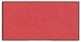 Жилые зоныТерритории с преобладанием жилищного фонда различной типологии и этажности (в том числе индивидуальный, блокированный и многоквартирный фонд) в общей структуре застройки. Как правило, в границах зон отсутствуют крупные общественно-деловые объекты общегородского значения.Не менее 75%Не более 25%Только сохранение и реконструкция существующих объектов (при наличии) с учетом ограничений в части СЗЗ.701010101101255,225,50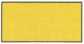 Зона застройки индивидуальными жилыми домамиТерритории с преобладанием индивидуального и блокированного жилищного фонда в общей структуре застройки. Как правило, в границах зон отсутствуют крупные общественно-деловые объекты общегородского значения.Не менее 75% (многоквартирный жилищный фонд – не более существующих параметров)Не более 25%Только сохранение и реконструкция существующих объектов (при наличии) с учетом ограничений в части СЗЗ.701010200200194,0,123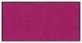 Зона смешанной и общественно-деловой застройкиТерритории смешанного размещения объектов жилого, общественного и производственного назначения. Территории, в границах которых расположены производственные и коммунально-складские объекты, обладающие высоким потенциалом комплексной реорганизации с возможностью размещения объектов общественного и жилого назначения.Не более 65%Не более 65%Не более 65%701010300300255,0,197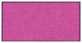 Общественно-деловые зоныТерритории с преобладанием объектов общественного назначения в общей структуре застройки.Крупные территориально обособленные объекты общественного назначения (в т.ч. торгово-развлекательные центры, спортивные комплексы, объекты здравоохранения, культуры и искусства).Зоны частичной трансформации производственных территорий без возможности размещения нового жилищного строительства.Свободные от застройки или частично застроенные территории, в границах которых планируется размещение объектов нежилого, преимущественно общественного назначения.Только сохранение и реконструкция существующей застройки (при наличии)Не менее 50%Не более 50% (в существующих зонах – в пределах существующих параметров)701010301301164,39,168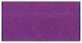 Многофункциональная общественно-деловая зонаТерритории смешанного размещения объектов общественного и жилого назначения с высокой долей нежилого фонда в общей структуре застройки.Территории с преобладанием жилой застройки, в границах которых расположены крупные общественные объекты общегородского значения.Не более 75%Не менее 25%Только сохранение и реконструкция существующих объектов (при наличии) с учетом ограничений в части СЗЗ701010400400137,100,100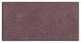 Производственные зоны, зоны инженерной и транспортной инфраструктурТерритории существующих производственных, коммунально-складских объектов, обладающие низким потенциалом комплексной реорганизации и изменения функционального назначения, а также свободные от застройки или частично застроенные территории, в границах которых предполагается размещение объектов нежилого преимущественно производственного и коммунально-складского назначения (в том числе технопарки, индустриальные парки, научно-производственные кластеры).Только сохранение и реконструкция существующей застройки (при наличии).Не более 50%Не менее 50%7010104054050,106,145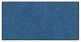 Зона транспортной инфраструктурыТерритории размещения крупных объектов транспортной инфраструктуры (в том числе отводы железных дорог, аэропорты, аэродромы).Только сохранение и реконструкция существующей застройки (при наличии).В соответствии с технологической потребностью.В соответствии с технологической потребностью.701010502502170,255,0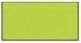 Зона садоводческих, огороднических некоммерческих объединений гражданТерритории ведения гражданами садоводства или огородничества для собственных нужд.Размещение садовых и жилых домов в границах садовых земельных участков с учетом градостроительных регламентов и действующего законодательства о ведении гражданами садоводства и огородничества для собственных нужд4.Не более 10%Только сохранение и реконструкция существующих объектов (при наличии) с учетом ограничений в части СЗЗ70101060060084,149,141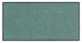 Зоны рекреационного назначенияПреимущественно незастроенные территории с преобладанием естественных природных ландшафтов, обладающие высоким потенциалом рекреационного использования (в том числе ценные территории природоохранного назначения, городские леса, парки, скверы, сады, бульвары, иные территории природоохранного назначения). Озелененные территории общего пользования могут также включаться в границы иных функциональных зон иного типа.Использование территории в соответствии с градостроительными регламентами, ограничениями зон с особыми условиями использования территории, техническими регламентами, санитарными нормами и правилами, иными действующими нормативными актами в области охраны окружающей среды.Использование территории в соответствии с градостроительными регламентами, ограничениями зон с особыми условиями использования территории, техническими регламентами, санитарными нормами и правилами, иными действующими нормативными актами в области охраны окружающей среды.Использование территории в соответствии с градостроительными регламентами, ограничениями зон с особыми условиями использования территории, техническими регламентами, санитарными нормами и правилами, иными действующими нормативными актами в области охраны окружающей среды.Использование территории в соответствии с градостроительными регламентами, ограничениями зон с особыми условиями использования территории, техническими регламентами, санитарными нормами и правилами, иными действующими нормативными актами в области охраны окружающей среды.701010602602245,122,122.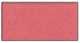 Зона отдыхаТерритории размещения специализированных объектов рекреационного назначения (объекты отдыха и туризма; профилактории, санаторно-лечебные учреждения и пр.).Только объекты, предназначенные для временного размещения.В соответствии с типом и специализацией объектов.Только сохранение и реконструкция существующих объектов (при наличии) с учетом ограничений в части СЗЗ.70101060560528,143,105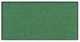 Зона лесовТерритории в границах земельных участков, относящихся к категории земель лесного фондаИспользование территории в соответствии с требованиями лесохозяйственных регламентов.Использование территории в соответствии с требованиями лесохозяйственных регламентов.Использование территории в соответствии с требованиями лесохозяйственных регламентов.Использование территории в соответствии с требованиями лесохозяйственных регламентов.701010700700171,205,102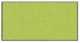 Зоны специального назначенияТерритории размещения крупных обособленных объектов специального назначения с ограниченным доступом (том числе водозаборы и иные объекты инженерной инфраструктуры).-В соответствии с технологической потребностью и ведомственными нормативными актами.В соответствии с технологической потребностью и ведомственными нормативными актами.70101070170148,80,0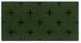 Зона кладбищТерритории размещения кладбищ, крематориев, мемориальных парков.-Только необходимые для эксплуатации и обслуживания территории.Только необходимые для эксплуатации и обслуживания территории701010800800208,208,255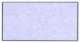 Зона режимных территорийТерритории размещения режимных объектов с ограниченным доступом (объекты Министерства обороны РФ и Федеральной службы исполнения наказаний).Использование территории в соответствии с ведомственными нормативными актами.Использование территории в соответствии с ведомственными нормативными актами.Использование территории в соответствии с ведомственными нормативными актами.Использование территории в соответствии с ведомственными нормативными актами.701010900900208,248,253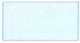 Зона акваторийТерритории, в границах которых расположены водные объекты.---7010110001000141,237,186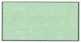 Иные зоныНезастроенные территории естественных природных ландшафтов преимущественно без древесно-кустарниковой растительности. Использование в качестве территорий запаса, рекреационного и сельскохозяйственного назначения. При разработке документации по планировке территории допускается частичное использование в соответствии с функциональным назначением смежно расположенных зон иного типа на прилегающих к ним территориях (на площади не более 10% от площади смежных зон).Только сохранение и реконструкция существующих объектов (при наличии). На территории площадью не более 10% от площади смежно расположенных функциональных зон - в соответствии с параметрами данных зон.Только сохранение и реконструкция существующих объектов (при наличии). На территории площадью не более 10% от площади смежно расположенных функциональных зон - в соответствии с параметрами данных зон.Только сохранение и реконструкция существующих объектов (при наличии). На территории площадью не более 10% от площади смежно расположенных функциональных зон - в соответствии с параметрами данных зон.Только сохранение и реконструкция существующих объектов (при наличии). На территории площадью не более 10% от площади смежно расположенных функциональных зон - в соответствии с параметрами данных зон.№№Номер по порядкуИндивид, № функц, зоныСтатус (существующие/планируемые)Индекс функциональ-ной зоны в соответствии с Приказом №10Индекс функц, зоны на КартеНаименование типа функциональной зоныПло-щадь, га1Существующие701010502502Зона садоводческих или огороднических некоммерческих товариществ11,632Существующие701010101101Зона застройки индивидуальными жилыми домами4,493Существующие701010502502Зона садоводческих или огороднических некоммерческих товариществ4,234Существующие701010502502Зона садоводческих или огороднических некоммерческих товариществ13,455Существующие701010600600Зоны рекреационного назначения24,536Существующие701010101101Зона застройки индивидуальными жилыми домами1,288Существующие701010400400Производственные зоны, зоны инженерной и транспортной инфраструктур0,8610Существующие701010600600Зоны рекреационного назначения6,2411Существующие701010600600Зоны рекреационного назначения1,3912Существующие701010600600Зоны рекреационного назначения0,5513Существующие701010600600Зоны рекреационного назначения0,8614Существующие701010600600Зоны рекреационного назначения0,9015Существующие701010101101Зона застройки индивидуальными жилыми домами10,6816Существующие701010600600Зоны рекреационного назначения33,1517Планируемые701010100100Жилые зоны10,9318Существующие701010502502Зона садоводческих или огороднических некоммерческих товариществ6,4919Существующие701010400400Производственные зоны, зоны инженерной и транспортной инфраструктур7,5220Существующие7010110001000Иные зоны0,0221Существующие701010502502Зона садоводческих или огороднических некоммерческих товариществ9,9322Существующие701010101101Зона застройки индивидуальными жилыми домами17,5523Существующие701010600600Зоны рекреационного назначения3,4824Существующие701010701701Зона кладбищ1,1025Существующие701010701701Зона кладбищ0,9826Существующие701010701701Зона кладбищ0,4227Существующие701010600600Зоны рекреационного назначения47,3928Существующие701010600600Зоны рекреационного назначения67,3329Существующие701010600600Зоны рекреационного назначения3,8630Существующие701010405405Зона транспортной инфраструктуры2,3131Существующие701010101101Зона застройки индивидуальными жилыми домами9,9032Существующие701010101101Зона застройки индивидуальными жилыми домами23,6033Существующие701010101101Зона застройки индивидуальными жилыми домами14,5434Существующие7010110001000Иные зоны60,1435Существующие701010300300Общественно-деловые зоны4,9636Существующие701010101101Зона застройки индивидуальными жилыми домами72,5637Существующие701010101101Зона застройки индивидуальными жилыми домами4,3638Существующие701010400400Производственные зоны, зоны инженерной и транспортной инфраструктур0,6339Существующие7010110001000Иные зоны4,1840Существующие701010502502Зона садоводческих или огороднических некоммерческих товариществ28,8241Существующие701010101101Зона застройки индивидуальными жилыми домами14,2242Существующие701010600600Зоны рекреационного назначения54,1743Существующие701010600600Зоны рекреационного назначения24,2244Существующие701010502502Зона садоводческих или огороднических некоммерческих товариществ6,0945Существующие701010502502Зона садоводческих или огороднических некоммерческих товариществ8,1846Существующие701010600600Зоны рекреационного назначения14,7347Существующие701010502502Зона садоводческих или огороднических некоммерческих товариществ133,5548Существующие701010502502Зона садоводческих или огороднических некоммерческих товариществ24,2749Существующие7010110001000Иные зоны2,3550Планируемые701010101101Зона застройки индивидуальными жилыми домами18,1851Существующие7010110001000Иные зоны0,1253Существующие701010900900Зона акваторий11,7654Существующие701010900900Зона акваторий0,0855Существующие701010900900Зона акваторий1,2356Существующие701010900900Зона акваторий1,2857Существующие701010900900Зона акваторий0,3958Существующие701010900900Зона акваторий1,2359Существующие701010900900Зона акваторий0,0260Существующие701010900900Зона акваторий15,2161Существующие701010900900Зона акваторий0,5062Существующие701010900900Зона акваторий0,1163Существующие701010900900Зона акваторий0,2264Существующие701010900900Зона акваторий0,3165Существующие701010900900Зона акваторий0,0966Существующие701010900900Зона акваторий0,1467Существующие701010900900Зона акваторий0,5668Существующие701010900900Зона акваторий0,0969Существующие701010900900Зона акваторий0,0270Существующие701010900900Зона акваторий1,5371Существующие701010900900Зона акваторий0,0472Существующие701010900900Зона акваторий0,3273Существующие701010900900Зона акваторий0,3374Существующие701010900900Зона акваторий0,2775Существующие701010900900Зона акваторий0,4776Существующие701010900900Зона акваторий0,1377Существующие701010900900Зона акваторий7,7578Существующие7010110001000Иные зоны10,4179Существующие7010110001000Иные зоны8,5581Существующие701010600600Зоны рекреационного назначения7,3882Существующие701010502502Зона садоводческих или огороднических некоммерческих товариществ4,2883Существующие701010405405Зона транспортной инфраструктуры107,2184Существующие701010900900Зона акваторий4,6785Существующие7010110001000Иные зоны365,2286Существующие701010600600Зоны рекреационного назначения3,3687Существующие701010900900Зона акваторий0,4088Существующие701010600600Зоны рекреационного назначения1,8589Существующие701010900900Зона акваторий0,8990Существующие701010900900Зона акваторий0,2091Существующие701010900900Зона акваторий1,4692Существующие7010110001000Иные зоны0,0193Существующие701010900900Зона акваторий6,4994Существующие701010900900Зона акваторий0,9095Существующие701010600600Зоны рекреационного назначения0,9096Существующие701010600600Зоны рекреационного назначения0,0197Существующие701010900900Зона акваторий2,0498Существующие701010900900Зона акваторий0,0299Существующие7010110001000Иные зоны69,65100Существующие7010110001000Иные зоны0,01101Существующие701010900900Зона акваторий2,10102Существующие701010600600Зоны рекреационного назначения3,65103Существующие701010502502Зона садоводческих или огороднических некоммерческих товариществ60,26104Существующие701010502502Зона садоводческих или огороднических некоммерческих товариществ23,38105Существующие701010600600Зоны рекреационного назначения0,53106Существующие701010600600Зоны рекреационного назначения0,49107Существующие7010110001000Иные зоны0,01108Существующие7010110001000Иные зоны0,10109Существующие701010600600Зоны рекреационного назначения0,49110Существующие7010110001000Иные зоны39,26111Существующие701010502502Зона садоводческих или огороднических некоммерческих товариществ15,03112Существующие701010400400Производственные зоны, зоны инженерной и транспортной инфраструктур72,19113Существующие701010600600Зоны рекреационного назначения2,86114Существующие701010405405Зона транспортной инфраструктуры63,16115Существующие7010110001000Иные зоны6,47116Существующие701010301301Многофункциональная общественно-деловая зона11,40117Существующие701010101101Зона застройки индивидуальными жилыми домами77,31118Существующие701010101101Зона застройки индивидуальными жилыми домами67,40119Существующие701010701701Зона кладбищ2,86120Существующие701010301301Многофункциональная общественно-деловая зона8,13122Существующие701010600600Зоны рекреационного назначения0,13123Существующие701010300300Общественно-деловые зоны1,81124Существующие7010110001000Иные зоны6,93126Существующие701010502502Зона садоводческих или огороднических некоммерческих товариществ7,86129Существующие701010301301Многофункциональная общественно-деловая зона4,31131Существующие701010400400Производственные зоны, зоны инженерной и транспортной инфраструктур3,25135Существующие701010101101Зона застройки индивидуальными жилыми домами0,91136Существующие701010400400Производственные зоны, зоны инженерной и транспортной инфраструктур7,48137Существующие701010101101Зона застройки индивидуальными жилыми домами1,24138Существующие701010701701Зона кладбищ2,13139Существующие701010400400Производственные зоны, зоны инженерной и транспортной инфраструктур0,28140Существующие701010400400Производственные зоны, зоны инженерной и транспортной инфраструктур8,48141Существующие701010600600Зоны рекреационного назначения0,89142Существующие701010400400Производственные зоны, зоны инженерной и транспортной инфраструктур5,02143Существующие701010400400Производственные зоны, зоны инженерной и транспортной инфраструктур3,54144Существующие701010400400Производственные зоны, зоны инженерной и транспортной инфраструктур0,64146Существующие701010502502Зона садоводческих или огороднических некоммерческих товариществ5,73147Существующие701010400400Производственные зоны, зоны инженерной и транспортной инфраструктур2,60148Планируемые701010101101Зона застройки индивидуальными жилыми домами0,90149Существующие701010502502Зона садоводческих или огороднических некоммерческих товариществ26,97150Существующие701010200200Зона смешанной и общественно-деловой застройки4,53151Существующие701010600600Зоны рекреационного назначения1,78152Существующие701010600600Зоны рекреационного назначения1,74153Существующие701010600600Зоны рекреационного назначения2,17154Существующие701010100100Жилые зоны31,45155Существующие701010400400Производственные зоны, зоны инженерной и транспортной инфраструктур3,14156Существующие701010701701Зона кладбищ0,42157Существующие701010701701Зона кладбищ0,55158Существующие701010701701Зона кладбищ0,76159Существующие701010400400Производственные зоны, зоны инженерной и транспортной инфраструктур70,18160Существующие701010400400Производственные зоны, зоны инженерной и транспортной инфраструктур6,74161Существующие701010101101Зона застройки индивидуальными жилыми домами19,98162Существующие701010101101Зона застройки индивидуальными жилыми домами4,07163Планируемые701010100100Жилые зоны2,03164Планируемые701010100100Жилые зоны9,23165Существующие701010100100Жилые зоны53,74166Существующие701010101101Зона застройки индивидуальными жилыми домами2,74167Существующие701010300300Общественно-деловые зоны7,81168Существующие701010100100Жилые зоны12,35169Планируемые701010100100Жилые зоны17,12170Планируемые701010100100Жилые зоны8,18171Существующие701010100100Жилые зоны12,21172Существующие701010301301Многофункциональная общественно-деловая зона8,29173Существующие701010100100Жилые зоны16,45174Существующие701010100100Жилые зоны25,08175Существующие701010100100Жилые зоны26,62176Существующие701010100100Жилые зоны2,92177Планируемые701010100100Жилые зоны9,01180Планируемые701010100100Жилые зоны5,00181Существующие7010110001000Иные зоны0,64182Существующие701010600600Зоны рекреационного назначения0,03183Существующие7010110001000Иные зоны8,80184Существующие701010600600Зоны рекреационного назначения2,18185Существующие7010110001000Иные зоны0,12186Существующие7010110001000Иные зоны0,07187Существующие7010110001000Иные зоны0,02188Существующие701010101101Зона застройки индивидуальными жилыми домами48,52189Существующие701010600600Зоны рекреационного назначения1,05193Существующие7010110001000Иные зоны18,50194Существующие701010100100Жилые зоны3,14195Существующие701010200200Зона смешанной и общественно-деловой застройки37,91197Существующие701010100100Жилые зоны20,48198Существующие701010600600Зоны рекреационного назначения12,01199Планируемые701010100100Жилые зоны77,47200Существующие701010100100Жилые зоны9,49201Существующие701010600600Зоны рекреационного назначения34,62202Существующие7010110001000Иные зоны164,47203Существующие701010600600Зоны рекреационного назначения1,11204Существующие7010110001000Иные зоны0,02206Планируемые701010301301Многофункциональная общественно-деловая зона5,86208Существующие701010400400Производственные зоны, зоны инженерной и транспортной инфраструктур0,20209Существующие701010300300Общественно-деловые зоны3,99211Существующие701010400400Производственные зоны, зоны инженерной и транспортной инфраструктур5,18212Существующие701010300300Общественно-деловые зоны1,61213Существующие701010400400Производственные зоны, зоны инженерной и транспортной инфраструктур1,01214Планируемые701010300300Общественно-деловые зоны4,64215Существующие701010301301Многофункциональная общественно-деловая зона0,71219Планируемые701010300300Общественно-деловые зоны35,00220Существующие701010300300Общественно-деловые зоны19,45221Планируемые701010400400Производственные зоны, зоны инженерной и транспортной инфраструктур3,33223Планируемые701010301301Многофункциональная общественно-деловая зона287,2229Существующие7010110001000Иные зоны9,41230Существующие701010101101Зона застройки индивидуальными жилыми домами34,71231Существующие7010110001000Иные зоны2,57232Существующие701010101101Зона застройки индивидуальными жилыми домами63,00234Существующие701010602602Зона отдыха2,94236Существующие701010101101Зона застройки индивидуальными жилыми домами2,31238Планируемые701010602602Зона отдыха6,67241Существующие701010600600Зоны рекреационного назначения4,83242Существующие701010300300Общественно-деловые зоны1,82243Планируемые701010101101Зона застройки индивидуальными жилыми домами7,43246Существующие701010600600Зоны рекреационного назначения86,61247Планируемые701010101101Зона застройки индивидуальными жилыми домами15,08248Существующие701010502502Зона садоводческих или огороднических некоммерческих товариществ12,11249Существующие701010101101Зона застройки индивидуальными жилыми домами18,84250Существующие701010400400Производственные зоны, зоны инженерной и транспортной инфраструктур2,44251Существующие701010101101Зона застройки индивидуальными жилыми домами125,62252Существующие7010110001000Иные зоны65,56254Существующие701010600600Зоны рекреационного назначения3,61255Существующие701010400400Производственные зоны, зоны инженерной и транспортной инфраструктур1,29256Существующие701010400400Производственные зоны, зоны инженерной и транспортной инфраструктур0,99257Существующие701010101101Зона застройки индивидуальными жилыми домами27,40259Планируемые701010100100Жилые зоны36,41261Существующие701010101101Зона застройки индивидуальными жилыми домами7,23262Планируемые701010100100Жилые зоны46,32263Существующие701010600600Зоны рекреационного назначения80,62264Существующие701010600600Зоны рекреационного назначения771,97265Существующие701010600600Зоны рекреационного назначения3,40268Планируемые701010400400Производственные зоны, зоны инженерной и транспортной инфраструктур13,56269Существующие701010600600Зоны рекреационного назначения59,14270Существующие701010600600Зоны рекреационного назначения141,76273Существующие701010100100Жилые зоны11,85274Существующие701010100100Жилые зоны11,07275Существующие701010100100Жилые зоны8,14276Планируемые701010301301Многофункциональная общественно-деловая зона11,48277Планируемые701010301301Многофункциональная общественно-деловая зона7,84278Планируемые701010301301Многофункциональная общественно-деловая зона11,97280Планируемые701010301301Многофункциональная общественно-деловая зона27,26281Существующие701010300300Общественно-деловые зоны8,25282Существующие701010600600Зоны рекреационного назначения0,88283Существующие701010300300Общественно-деловые зоны11,67284Существующие701010600600Зоны рекреационного назначения1,12285Существующие701010600600Зоны рекреационного назначения0,95286Существующие701010300300Общественно-деловые зоны5,66287Существующие701010600600Зоны рекреационного назначения1,88288Существующие701010600600Зоны рекреационного назначения1,15289Существующие701010300300Общественно-деловые зоны16,18290Существующие701010301301Многофункциональная общественно-деловая зона43,89291Существующие701010600600Зоны рекреационного назначения1,55292Существующие701010301301Многофункциональная общественно-деловая зона10,75293Существующие701010301301Многофункциональная общественно-деловая зона20,55294Существующие701010301301Многофункциональная общественно-деловая зона11,42295Существующие701010301301Многофункциональная общественно-деловая зона28,88296Существующие701010100100Жилые зоны25,30297Планируемые701010100100Жилые зоны74,17298Существующие701010400400Производственные зоны, зоны инженерной и транспортной инфраструктур28,57299Существующие701010600600Зоны рекреационного назначения1,33300Планируемые701010100100Жилые зоны30,53301Планируемые701010100100Жилые зоны58,21302Планируемые701010200200Зона смешанной и общественно-деловой застройки31,72303Планируемые701010301301Многофункциональная общественно-деловая зона15,28304Существующие701010301301Многофункциональная общественно-деловая зона14,68305Существующие701010100100Жилые зоны4,79306Существующие701010301301Многофункциональная общественно-деловая зона9,87307Существующие701010600600Зоны рекреационного назначения2,72308Существующие701010100100Жилые зоны5,64309Существующие701010100100Жилые зоны23,30310Существующие701010100100Жилые зоны26,68311Существующие701010300300Общественно-деловые зоны3,19312Существующие701010100100Жилые зоны8,89313Существующие701010100100Жилые зоны15,15314Существующие701010100100Жилые зоны15,55315Планируемые701010301301Многофункциональная общественно-деловая зона15,21316Планируемые701010100100Жилые зоны35,99317Планируемые701010100100Жилые зоны75,56318Существующие701010600600Зоны рекреационного назначения3,17319Планируемые701010100100Жилые зоны55,31320Существующие701010100100Жилые зоны19,05321Планируемые701010301301Многофункциональная общественно-деловая зона24,50322Планируемые701010301301Многофункциональная общественно-деловая зона12,39323Существующие701010100100Жилые зоны42,76324Существующие701010100100Жилые зоны22,29325Планируемые701010200200Зона смешанной и общественно-деловой застройки28,95327Планируемые701010301301Многофункциональная общественно-деловая зона35,38330Существующие701010100100Жилые зоны40,47331Существующие701010100100Жилые зоны16,97332Существующие701010301301Многофункциональная общественно-деловая зона48,05333Существующие701010100100Жилые зоны33,71334Существующие701010100100Жилые зоны11,16335Существующие701010100100Жилые зоны24,94336Существующие701010300300Общественно-деловые зоны8,91337Существующие701010602602Зона отдыха2,85339Существующие701010300300Общественно-деловые зоны23,73340Планируемые701010100100Жилые зоны37,80341Существующие701010600600Зоны рекреационного назначения6,88342Существующие701010100100Жилые зоны60,88343Существующие701010100100Жилые зоны33,89344Существующие701010100100Жилые зоны17,07345Существующие701010600600Зоны рекреационного назначения28,20346Существующие701010100100Жилые зоны47,12348Существующие701010100100Жилые зоны24,11350Существующие701010600600Зоны рекреационного назначения54,35351Планируемые701010301301Многофункциональная общественно-деловая зона28,39352Существующие701010100100Жилые зоны35,71353Существующие701010301301Многофункциональная общественно-деловая зона13,87355Существующие701010400400Производственные зоны, зоны инженерной и транспортной инфраструктур40,53356Существующие701010600600Зоны рекреационного назначения46,65357Существующие701010405405Зона транспортной инфраструктуры117,77360Существующие701010600600Зоны рекреационного назначения5,17361Планируемые701010300300Общественно-деловые зоны22,74363Планируемые701010200200Зона смешанной и общественно-деловой застройки30,29365Существующие701010405405Зона транспортной инфраструктуры24,86366Существующие701010300300Общественно-деловые зоны11,62367Планируемые701010300300Общественно-деловые зоны1,31368Планируемые701010300300Общественно-деловые зоны11,55369Существующие701010300300Общественно-деловые зоны9,47371Существующие701010400400Производственные зоны, зоны инженерной и транспортной инфраструктур6,76382Существующие701010100100Жилые зоны13,25383Существующие7010110001000Иные зоны14,06385Существующие7010110001000Иные зоны6,24386Существующие701010600600Зоны рекреационного назначения9,16388Существующие7010110001000Иные зоны2,31389Существующие701010400400Производственные зоны, зоны инженерной и транспортной инфраструктур0,99390Существующие701010400400Производственные зоны, зоны инженерной и транспортной инфраструктур1,32391Существующие701010400400Производственные зоны, зоны инженерной и транспортной инфраструктур0,74392Существующие7010110001000Иные зоны45,17393Существующие7010110001000Иные зоны1,09394Существующие701010701701Зона кладбищ14,55395Существующие701010701701Зона кладбищ1,43396Существующие701010400400Производственные зоны, зоны инженерной и транспортной инфраструктур75,01397Существующие701010400400Производственные зоны, зоны инженерной и транспортной инфраструктур29,05398Существующие701010405405Зона транспортной инфраструктуры135,92399Существующие701010400400Производственные зоны, зоны инженерной и транспортной инфраструктур10,76400Существующие701010400400Производственные зоны, зоны инженерной и транспортной инфраструктур21,64401Существующие701010405405Зона транспортной инфраструктуры13,30402Существующие701010405405Зона транспортной инфраструктуры9,84403Существующие7010110001000Иные зоны9,15404Существующие701010400400Производственные зоны, зоны инженерной и транспортной инфраструктур19,28405Существующие701010301301Многофункциональная общественно-деловая зона12,23406Существующие701010100100Жилые зоны28,13407Существующие701010400400Производственные зоны, зоны инженерной и транспортной инфраструктур416,03408Существующие701010400400Производственные зоны, зоны инженерной и транспортной инфраструктур89,65409Планируемые701010200200Зона смешанной и общественно-деловой застройки70,43410Планируемые701010200200Зона смешанной и общественно-деловой застройки23,22411Существующие701010101101Зона застройки индивидуальными жилыми домами19,15412Существующие701010301301Многофункциональная общественно-деловая зона31,73413Существующие701010300300Общественно-деловые зоны14,63414Существующие701010400400Производственные зоны, зоны инженерной и транспортной инфраструктур32,39416Существующие701010405405Зона транспортной инфраструктуры0,38417Существующие7010110001000Иные зоны1,47418Существующие701010405405Зона транспортной инфраструктуры19,89419Существующие701010405405Зона транспортной инфраструктуры11,92420Существующие7010110001000Иные зоны6,61421Существующие701010100100Жилые зоны27,28422Существующие7010110001000Иные зоны9,33423Планируемые701010301301Многофункциональная общественно-деловая зона46,23428Существующие7010110001000Иные зоны29,65429Существующие701010400400Производственные зоны, зоны инженерной и транспортной инфраструктур0,53430Существующие7010110001000Иные зоны31,16431Существующие7010110001000Иные зоны0,08432Существующие701010600600Зоны рекреационного назначения8,73433Существующие7010110001000Иные зоны0,07434Существующие701010600600Зоны рекреационного назначения5,78435Существующие701010600600Зоны рекреационного назначения1,59438Существующие7010110001000Иные зоны0,12439Существующие701010400400Производственные зоны, зоны инженерной и транспортной инфраструктур19,75440Существующие7010110001000Иные зоны1,61441Существующие701010405405Зона транспортной инфраструктуры2,19442Существующие701010300300Общественно-деловые зоны0,65443Существующие701010400400Производственные зоны, зоны инженерной и транспортной инфраструктур0,89444Существующие701010600600Зоны рекреационного назначения6,35445Существующие701010502502Зона садоводческих или огороднических некоммерческих товариществ14,41446Существующие701010400400Производственные зоны, зоны инженерной и транспортной инфраструктур99,61447Существующие701010600600Зоны рекреационного назначения15,95448Планируемые701010300300Общественно-деловые зоны55,67449Существующие701010600600Зоны рекреационного назначения1,89451Существующие701010400400Производственные зоны, зоны инженерной и транспортной инфраструктур0,89452Существующие701010300300Общественно-деловые зоны7,65453Существующие701010300300Общественно-деловые зоны7,70456Существующие701010400400Производственные зоны, зоны инженерной и транспортной инфраструктур0,31457Существующие701010600600Зоны рекреационного назначения11,97458Существующие7010110001000Иные зоны2,16459Планируемые701010301301Многофункциональная общественно-деловая зона59,44460Планируемые701010400400Производственные зоны, зоны инженерной и транспортной инфраструктур10,98462Планируемые701010400400Производственные зоны, зоны инженерной и транспортной инфраструктур17,71464Планируемые701010400400Производственные зоны, зоны инженерной и транспортной инфраструктур183,78465Существующие701010400400Производственные зоны, зоны инженерной и транспортной инфраструктур106,91466Планируемые701010400400Производственные зоны, зоны инженерной и транспортной инфраструктур7,00467Планируемые701010400400Производственные зоны, зоны инженерной и транспортной инфраструктур29,08469Существующие701010300300Общественно-деловые зоны0,16470Существующие701010400400Производственные зоны, зоны инженерной и транспортной инфраструктур0,15471Существующие701010300300Общественно-деловые зоны0,26473Планируемые701010200200Зона смешанной и общественно-деловой застройки33,65474Существующие701010100100Жилые зоны75,27475Планируемые701010200200Зона смешанной и общественно-деловой застройки645,57476Существующие7010110001000Иные зоны0,80477Существующие701010300300Общественно-деловые зоны4,70478Существующие701010600600Зоны рекреационного назначения30,15479Существующие701010602602Зона отдыха1,05480Планируемые701010400400Производственные зоны, зоны инженерной и транспортной инфраструктур4,28481Существующие701010600600Зоны рекреационного назначения19,82482Существующие701010400400Производственные зоны, зоны инженерной и транспортной инфраструктур0,50483Существующие701010301301Многофункциональная общественно-деловая зона22,24484Существующие701010600600Зоны рекреационного назначения9,07485Существующие701010300300Общественно-деловые зоны3,08486Существующие701010100100Жилые зоны15,63487Существующие701010301301Многофункциональная общественно-деловая зона20,56488Планируемые701010200200Зона смешанной и общественно-деловой застройки13,95489Планируемые701010301301Многофункциональная общественно-деловая зона34,27490Планируемые701010301301Многофункциональная общественно-деловая зона22,34491Существующие701010600600Зоны рекреационного назначения11,22492Существующие701010600600Зоны рекреационного назначения6,64493Существующие701010600600Зоны рекреационного назначения2,09494Существующие701010600600Зоны рекреационного назначения13,63495Существующие701010200200Зона смешанной и общественно-деловой застройки10,64496Существующие701010600600Зоны рекреационного назначения9,51497Планируемые701010400400Производственные зоны, зоны инженерной и транспортной инфраструктур6,99498Существующие701010400400Производственные зоны, зоны инженерной и транспортной инфраструктур183,47499Существующие701010300300Общественно-деловые зоны0,51503Существующие701010400400Производственные зоны, зоны инженерной и транспортной инфраструктур0,75507Существующие701010600600Зоны рекреационного назначения0,86509Существующие701010600600Зоны рекреационного назначения19,17511Планируемые701010200200Зона смешанной и общественно-деловой застройки28,97512Планируемые701010100100Жилые зоны4,06516Планируемые701010300300Общественно-деловые зоны6,67517Существующие701010400400Производственные зоны, зоны инженерной и транспортной инфраструктур33,63518Существующие701010101101Зона застройки индивидуальными жилыми домами8,99519Существующие7010110001000Иные зоны14,01520Существующие7010110001000Иные зоны24,00521Планируемые701010400400Производственные зоны, зоны инженерной и транспортной инфраструктур40,07522Планируемые701010100100Жилые зоны63,18523Планируемые701010300300Общественно-деловые зоны20,80524Планируемые701010301301Многофункциональная общественно-деловая зона41,62525Планируемые701010301301Многофункциональная общественно-деловая зона40,63526Планируемые701010100100Жилые зоны44,30527Планируемые701010301301Многофункциональная общественно-деловая зона142,82528Существующие701010600600Зоны рекреационного назначения3,41529Существующие701010900900Зона акваторий3,86530Существующие701010900900Зона акваторий4,02531Существующие701010900900Зона акваторий0,12532Существующие701010900900Зона акваторий0,16533Существующие701010900900Зона акваторий0,26534Существующие701010900900Зона акваторий0,35535Существующие701010900900Зона акваторий0,10536Существующие701010900900Зона акваторий8,18537Существующие701010900900Зона акваторий0,37538Существующие701010900900Зона акваторий4,22539Существующие701010900900Зона акваторий0,15540Существующие701010900900Зона акваторий8,52541Существующие701010900900Зона акваторий0,24542Существующие701010900900Зона акваторий0,05543Существующие701010900900Зона акваторий0,33544Существующие701010900900Зона акваторий0,02545Существующие701010900900Зона акваторий1,80546Существующие701010900900Зона акваторий1,66547Существующие701010900900Зона акваторий1,23548Существующие701010900900Зона акваторий1,19549Существующие701010900900Зона акваторий0,12550Существующие701010900900Зона акваторий0,92551Существующие701010900900Зона акваторий0,47552Существующие701010900900Зона акваторий0,58553Существующие701010900900Зона акваторий0,15554Существующие701010900900Зона акваторий0,11555Существующие701010900900Зона акваторий0,18556Существующие701010900900Зона акваторий0,04557Существующие701010900900Зона акваторий7,11558Существующие701010900900Зона акваторий0,32559Существующие701010900900Зона акваторий0,07560Существующие701010900900Зона акваторий0,33561Существующие701010900900Зона акваторий0,36562Существующие701010900900Зона акваторий0,16563Существующие701010900900Зона акваторий0,90564Существующие701010900900Зона акваторий0,59565Существующие701010900900Зона акваторий0,04566Существующие701010900900Зона акваторий0,53567Существующие701010900900Зона акваторий1,66568Существующие701010900900Зона акваторий0,14569Существующие701010900900Зона акваторий0,21570Существующие701010900900Зона акваторий2,97571Существующие701010900900Зона акваторий0,12572Существующие701010900900Зона акваторий0,83573Существующие701010900900Зона акваторий31,89574Существующие701010900900Зона акваторий0,20575Существующие701010900900Зона акваторий0,09576Существующие701010900900Зона акваторий0,29577Существующие701010900900Зона акваторий1,90578Существующие701010900900Зона акваторий0,72579Существующие701010900900Зона акваторий0,28580Существующие701010900900Зона акваторий0,11581Существующие701010900900Зона акваторий0,54582Существующие701010900900Зона акваторий0,57583Существующие701010900900Зона акваторий0,19584Существующие701010900900Зона акваторий0,11585Существующие701010900900Зона акваторий0,81586Существующие701010900900Зона акваторий0,26587Существующие701010900900Зона акваторий0,10588Существующие701010900900Зона акваторий0,24589Существующие701010900900Зона акваторий0,55590Существующие701010900900Зона акваторий0,58591Существующие701010900900Зона акваторий0,05592Существующие701010900900Зона акваторий1,12593Существующие701010900900Зона акваторий0,15594Существующие701010900900Зона акваторий2,59595Существующие701010900900Зона акваторий0,08596Существующие701010900900Зона акваторий0,56597Существующие701010900900Зона акваторий8,30598Существующие701010900900Зона акваторий0,20599Существующие701010900900Зона акваторий12,92600Существующие701010900900Зона акваторий1,80601Существующие701010900900Зона акваторий0,08602Существующие701010900900Зона акваторий0,23603Существующие701010900900Зона акваторий3,51604Существующие701010900900Зона акваторий0,07605Существующие701010900900Зона акваторий0,34606Существующие701010900900Зона акваторий0,53607Существующие701010900900Зона акваторий2,62608Существующие701010900900Зона акваторий0,16609Существующие701010900900Зона акваторий0,24610Существующие701010900900Зона акваторий15,19611Существующие701010900900Зона акваторий0,26612Существующие701010900900Зона акваторий0,08613Существующие701010900900Зона акваторий0,03614Существующие701010900900Зона акваторий1,97616Существующие701010900900Зона акваторий0,17617Существующие701010900900Зона акваторий1,31618Существующие701010900900Зона акваторий0,84619Существующие701010900900Зона акваторий0,03621Существующие701010900900Зона акваторий0,04623Существующие701010900900Зона акваторий0,17624Существующие701010900900Зона акваторий0,10625Существующие701010900900Зона акваторий9,30626Существующие701010900900Зона акваторий0,06627Существующие701010900900Зона акваторий0,30628Существующие701010900900Зона акваторий0,22629Существующие701010900900Зона акваторий1,07631Существующие701010900900Зона акваторий0,09632Существующие701010900900Зона акваторий1,42633Существующие701010900900Зона акваторий0,22634Существующие701010900900Зона акваторий1,93635Существующие701010900900Зона акваторий1,11636Существующие701010900900Зона акваторий0,04637Существующие701010900900Зона акваторий0,41638Существующие701010900900Зона акваторий0,05639Существующие701010900900Зона акваторий0,15640Существующие701010900900Зона акваторий0,15641Существующие701010900900Зона акваторий0,19642Существующие701010900900Зона акваторий0,05643Существующие701010900900Зона акваторий0,19644Существующие701010900900Зона акваторий0,03645Существующие701010900900Зона акваторий32,12646Существующие701010900900Зона акваторий0,58647Существующие701010900900Зона акваторий0,12648Существующие701010900900Зона акваторий0,16649Существующие701010900900Зона акваторий3,69650Существующие701010900900Зона акваторий0,13651Существующие701010900900Зона акваторий0,15652Существующие701010900900Зона акваторий0,33653Существующие701010900900Зона акваторий0,25654Существующие701010300300Общественно-деловые зоны4,04655Существующие701010900900Зона акваторий0,28656Существующие701010900900Зона акваторий0,05657Существующие701010900900Зона акваторий0,22658Существующие701010900900Зона акваторий12,23659Существующие701010900900Зона акваторий0,62660Существующие701010900900Зона акваторий1,67661Существующие701010900900Зона акваторий0,11662Существующие701010900900Зона акваторий0,79663Существующие701010900900Зона акваторий1,41664Существующие701010900900Зона акваторий10,02665Существующие701010900900Зона акваторий0,09666Существующие701010900900Зона акваторий0,05667Существующие701010900900Зона акваторий0,70668Существующие701010900900Зона акваторий9,22669Существующие701010900900Зона акваторий180,20670Существующие701010900900Зона акваторий0,75671Существующие701010900900Зона акваторий0,03672Существующие701010900900Зона акваторий0,04673Существующие701010900900Зона акваторий0,16674Существующие701010900900Зона акваторий0,17675Существующие701010900900Зона акваторий64,85676Существующие701010900900Зона акваторий0,23677Существующие701010900900Зона акваторий1,04681Существующие701010400400Производственные зоны, зоны инженерной и транспортной инфраструктур44,19682Планируемые701010400400Производственные зоны, зоны инженерной и транспортной инфраструктур26,04683Существующие701010100100Жилые зоны73,24684Существующие701010301301Многофункциональная общественно-деловая зона78,18686Существующие701010300300Общественно-деловые зоны6,36687Планируемые701010101101Зона застройки индивидуальными жилыми домами3,79688Существующие701010100100Жилые зоны13,56689Существующие701010300300Общественно-деловые зоны3,92690Планируемые701010400400Производственные зоны, зоны инженерной и транспортной инфраструктур28,31691Существующие701010400400Производственные зоны, зоны инженерной и транспортной инфраструктур7,61692Существующие701010400400Производственные зоны, зоны инженерной и транспортной инфраструктур663,56693Существующие701010600600Зоны рекреационного назначения91,94694Существующие701010900900Зона акваторий0,09695Существующие701010900900Зона акваторий0,20696Существующие701010900900Зона акваторий0,21697Существующие701010600600Зоны рекреационного назначения276,12698Существующие701010900900Зона акваторий0,63699Существующие701010101101Зона застройки индивидуальными жилыми домами54,07700Существующие701010600600Зоны рекреационного назначения201,26701Планируемые701010100100Жилые зоны68,28703Существующие7010110001000Иные зоны5,31704Существующие701010600600Зоны рекреационного назначения45,12705Существующие701010400400Производственные зоны, зоны инженерной и транспортной инфраструктур11,61706Планируемые701010301301Многофункциональная общественно-деловая зона5,53707Существующие701010100100Жилые зоны61,83708Существующие701010301301Многофункциональная общественно-деловая зона10,49709Планируемые701010600600Зоны рекреационного назначения11,52710Существующие701010300300Общественно-деловые зоны11,37711Существующие701010400400Производственные зоны, зоны инженерной и транспортной инфраструктур166,46712Существующие701010301301Многофункциональная общественно-деловая зона33,12713Планируемые701010301301Многофункциональная общественно-деловая зона5,31714Планируемые701010100100Жилые зоны28,01715Планируемые701010101101Зона застройки индивидуальными жилыми домами14,51716Планируемые701010200200Зона смешанной и общественно-деловой застройки91,76717Планируемые701010100100Жилые зоны47,65718Существующие701010600600Зоны рекреационного назначения1,95719Планируемые701010200200Зона смешанной и общественно-деловой застройки9,63720Существующие701010502502Зона садоводческих или огороднических некоммерческих товариществ7,01725Существующие701010101101Зона застройки индивидуальными жилыми домами140,86726Планируемые701010300300Общественно-деловые зоны10,73727Существующие7010110001000Иные зоны8,52728Существующие701010600600Зоны рекреационного назначения14,42731Планируемые701010200200Зона смешанной и общественно-деловой застройки5,15732Существующие7010110001000Иные зоны8,41733Планируемые7010110001000Иные зоны33,85734Существующие701010600600Зоны рекреационного назначения6,69735Существующие701010101101Зона застройки индивидуальными жилыми домами6,57736Существующие7010110001000Иные зоны471,91737Планируемые701010101101Зона застройки индивидуальными жилыми домами130,76738Существующие7010110001000Иные зоны22,76739Планируемые701010300300Общественно-деловые зоны326,30740Планируемые701010100100Жилые зоны3,36741Существующие701010300300Общественно-деловые зоны9,34742Существующие701010301301Многофункциональная общественно-деловая зона13,30743Существующие701010101101Зона застройки индивидуальными жилыми домами7,87746Существующие701010101101Зона застройки индивидуальными жилыми домами34,05747Существующие701010101101Зона застройки индивидуальными жилыми домами11,87748Существующие701010400400Производственные зоны, зоны инженерной и транспортной инфраструктур5,18749Существующие701010600600Зоны рекреационного назначения1086,19750Существующие701010600600Зоны рекреационного назначения3,19751Существующие701010400400Производственные зоны, зоны инженерной и транспортной инфраструктур43,34752Существующие701010600600Зоны рекреационного назначения7,28753Существующие7010110001000Иные зоны1,89754Существующие701010600600Зоны рекреационного назначения15,03755Существующие701010701701Зона кладбищ7,20756Планируемые701010301301Многофункциональная общественно-деловая зона18,55757Планируемые701010100100Жилые зоны52,46759Планируемые701010200200Зона смешанной и общественно-деловой застройки35,61760Планируемые701010100100Жилые зоны21,27761Планируемые701010100100Жилые зоны54,71763Существующие701010200600Зоны рекреационного назначения38,14764Планируемые701010100100Жилые зоны81,41765Планируемые701010301301Многофункциональная общественно-деловая зона10,79766Существующие701010300300Общественно-деловые зоны2,35769Существующие701010301301Многофункциональная общественно-деловая зона26,06770Планируемые701010100100Жилые зоны67,00771Планируемые701010100100Жилые зоны50,25772Планируемые701010100100Жилые зоны28,73773Существующие701010900900Зона акваторий0,46775Существующие701010502502Зона садоводческих или огороднических некоммерческих товариществ12,52776Существующие7010110001000Иные зоны32,97780Существующие701010600600Зоны рекреационного назначения69,11781Планируемые701010701701Зона кладбищ95,54783Существующие701010600600Зоны рекреационного назначения12,20784Существующие7010110001000Иные зоны37,67785Существующие7010110001000Иные зоны3,33786Планируемые701010300300Общественно-деловые зоны57,59787Планируемые701010400400Производственные зоны, зоны инженерной и транспортной инфраструктур153,43788Существующие7010110001000Иные зоны4,25789Существующие701010502502Зона садоводческих или огороднических некоммерческих товариществ185,46790Планируемые701010400400Производственные зоны, зоны инженерной и транспортной инфраструктур5,18791Существующие701010600600Зоны рекреационного назначения14,41792Существующие701010600600Зоны рекреационного назначения4,25794Существующие701010600600Зоны рекреационного назначения2,77797Планируемые701010100100Жилые зоны26,39798Существующие701010600600Зоны рекреационного назначения8,89799Существующие701010400400Производственные зоны, зоны инженерной и транспортной инфраструктур10,08800Существующие701010405405Зона транспортной инфраструктуры203,33801Планируемые701010301301Многофункциональная общественно-деловая зона20,18802Существующие701010502502Зона садоводческих или огороднических некоммерческих товариществ8,15804Существующие701010600600Зоны рекреационного назначения226,37806Планируемые701010100100Жилые зоны14,51807Существующие701010701701Зона кладбищ0,70809Существующие7010110001000Иные зоны1,52810Существующие7010110001000Иные зоны9,92811Планируемые701010300300Общественно-деловые зоны45,80812Существующие701010600600Зоны рекреационного назначения15,58813Планируемые701010400400Производственные зоны, зоны инженерной и транспортной инфраструктур65,51814Планируемые701010100100Жилые зоны29,72815Существующие701010101101Зона застройки индивидуальными жилыми домами108,40816Существующие701010101101Зона застройки индивидуальными жилыми домами22,43817Существующие7010110001000Иные зоны7,27820Существующие701010400400Производственные зоны, зоны инженерной и транспортной инфраструктур29,70821Существующие7010110001000Иные зоны514,12825Существующие701010400400Производственные зоны, зоны инженерной и транспортной инфраструктур69,61826Существующие7010110001000Иные зоны17,12827Существующие701010400400Производственные зоны, зоны инженерной и транспортной инфраструктур8,65828Существующие701010502502Зона садоводческих или огороднических некоммерческих товариществ27,51829Существующие701010600600Зоны рекреационного назначения49,69830Существующие701010600600Зоны рекреационного назначения77,46833Существующие701010600600Зоны рекреационного назначения402,87835Существующие701010101101Зона застройки индивидуальными жилыми домами48,00836Существующие7010110001000Иные зоны35,13841Существующие701010600600Зоны рекреационного назначения0,80844Существующие701010600600Зоны рекреационного назначения740,99845Существующие701010502502Зона садоводческих или огороднических некоммерческих товариществ47,25847Существующие701010600600Зоны рекреационного назначения43,40848Существующие701010600600Зоны рекреационного назначения321,17849Существующие701010600600Зоны рекреационного назначения542,08854Планируемые701010100100Жилые зоны48,85856Существующие7010110001000Иные зоны20,34857Существующие701010600600Зоны рекреационного назначения9,50858Планируемые701010100100Жилые зоны53,45859Существующие701010100100Жилые зоны21,47860Существующие701010100100Жилые зоны28,21861Существующие701010600600Зоны рекреационного назначения5,46862Планируемые701010100100Жилые зоны8,82863Планируемые701010100100Жилые зоны20,87864Существующие701010100100Жилые зоны12,62865Существующие701010502502Зона садоводческих или огороднических некоммерческих товариществ51,53866Существующие701010400400Производственные зоны, зоны инженерной и транспортной инфраструктур27,04867Существующие701010100100Жилые зоны6,83868Существующие701010600600Зоны рекреационного назначения35,99870Существующие701010600600Зоны рекреационного назначения6,06871Существующие7010110001000Иные зоны65,23872Существующие701010101101Зона застройки индивидуальными жилыми домами6,81873Существующие7010110001000Иные зоны2,28874Существующие701010101101Зона застройки индивидуальными жилыми домами151,46875Существующие7010110001000Иные зоны30,82876Существующие701010101101Зона застройки индивидуальными жилыми домами40,45877Существующие701010400400Производственные зоны, зоны инженерной и транспортной инфраструктур1,04878Планируемые701010101101Зона застройки индивидуальными жилыми домами45,69879Существующие701010400400Производственные зоны, зоны инженерной и транспортной инфраструктур1,78880Существующие701010101101Зона застройки индивидуальными жилыми домами11,63881Существующие701010100100Жилые зоны15,89882Существующие701010400400Производственные зоны, зоны инженерной и транспортной инфраструктур17,62883Существующие701010502502Зона садоводческих или огороднических некоммерческих товариществ13,37884Существующие7010110001000Иные зоны0,12885Планируемые701010100100Жилые зоны13,58887Планируемые701010100100Жилые зоны9,84888Существующие7010110001000Иные зоны0,45889Существующие7010110001000Иные зоны80,98890Существующие701010600600Зоны рекреационного назначения70,74891Планируемые701010300300Общественно-деловые зоны7,46893Планируемые701010301301Многофункциональная общественно-деловая зона35,79894Существующие701010101101Зона застройки индивидуальными жилыми домами36,95897Существующие701010502502Зона садоводческих или огороднических некоммерческих товариществ0,26900Существующие701010502502Зона садоводческих или огороднических некоммерческих товариществ89,70903Существующие701010600600Зоны рекреационного назначения0,18904Существующие701010101101Зона застройки индивидуальными жилыми домами6,66905Существующие701010600600Зоны рекреационного назначения9,79906Существующие701010502502Зона садоводческих или огороднических некоммерческих товариществ5,49907Существующие701010701701Зона кладбищ1,34908Существующие701010502502Зона садоводческих или огороднических некоммерческих товариществ2,88909Существующие701010502502Зона садоводческих или огороднических некоммерческих товариществ4,20910Существующие701010502502Зона садоводческих или огороднических некоммерческих товариществ37,48912Существующие701010502502Зона садоводческих или огороднических некоммерческих товариществ130,86913Существующие701010600600Зоны рекреационного назначения1,07914Существующие701010600600Зоны рекреационного назначения4,95915Существующие701010600600Зоны рекреационного назначения16,18916Существующие701010600600Зоны рекреационного назначения64,15918Существующие701010400400Производственные зоны, зоны инженерной и транспортной инфраструктур0,61919Существующие701010101101Зона застройки индивидуальными жилыми домами6,80921Существующие701010502502Зона садоводческих или огороднических некоммерческих товариществ18,23922Существующие701010502502Зона садоводческих или огороднических некоммерческих товариществ8,62923Существующие701010502502Зона садоводческих или огороднических некоммерческих товариществ50,90924Существующие701010600600Зоны рекреационного назначения55,91925Существующие701010600600Зоны рекреационного назначения15,91926Существующие701010502502Зона садоводческих или огороднических некоммерческих товариществ36,53927Существующие701010502502Зона садоводческих или огороднических некоммерческих товариществ6,46928Существующие701010502502Зона садоводческих или огороднических некоммерческих товариществ16,23929Существующие701010600600Зоны рекреационного назначения0,98930Существующие701010600600Зоны рекреационного назначения5,09931Существующие701010701701Зона кладбищ0,88932Существующие701010701701Зона кладбищ0,83933Существующие701010701701Зона кладбищ0,81934Существующие701010400400Производственные зоны, зоны инженерной и транспортной инфраструктур6,77936Существующие701010502502Зона садоводческих или огороднических некоммерческих товариществ11,15937Существующие701010502502Зона садоводческих или огороднических некоммерческих товариществ4,94938Существующие701010502502Зона садоводческих или огороднических некоммерческих товариществ1,72939Планируемые701010101101Зона застройки индивидуальными жилыми домами39,54940Существующие701010502502Зона садоводческих или огороднических некоммерческих товариществ25,36941Существующие701010600600Зоны рекреационного назначения2,74942Существующие701010400400Производственные зоны, зоны инженерной и транспортной инфраструктур4,00943Существующие701010400400Производственные зоны, зоны инженерной и транспортной инфраструктур4,63944Планируемые701010300300Общественно-деловые зоны3,50945Существующие701010502502Зона садоводческих или огороднических некоммерческих товариществ27,01947Существующие701010600600Зоны рекреационного назначения0,51948Существующие701010600600Зоны рекреационного назначения0,30949Существующие701010600600Зоны рекреационного назначения0,21951Существующие701010600600Зоны рекреационного назначения1,64952Существующие701010600600Зоны рекреационного назначения3,81953Существующие701010600600Зоны рекреационного назначения1,68954Существующие701010101101Зона застройки индивидуальными жилыми домами0,39955Существующие701010502502Зона садоводческих или огороднических некоммерческих товариществ1,73956Существующие701010502502Зона садоводческих или огороднических некоммерческих товариществ23,42957Существующие701010502502Зона садоводческих или огороднических некоммерческих товариществ1,89958Существующие701010600600Зоны рекреационного назначения2,06959Существующие701010600600Зоны рекреационного назначения0,81960Существующие701010502502Зона садоводческих или огороднических некоммерческих товариществ48,74961Существующие701010101101Зона застройки индивидуальными жилыми домами0,15964Планируемые701010200200Зона смешанной и общественно-деловой застройки8,58966Планируемые701010300300Общественно-деловые зоны12,74970Существующие701010502502Зона садоводческих или огороднических некоммерческих товариществ38,30971Планируемые701010101101Зона застройки индивидуальными жилыми домами7,56972Планируемые701010101101Зона застройки индивидуальными жилыми домами8,04973Планируемые701010101101Зона застройки индивидуальными жилыми домами3,68974Планируемые701010101101Зона застройки индивидуальными жилыми домами6,09976Существующие701010300300Общественно-деловые зоны0,73977Существующие701010400400Производственные зоны, зоны инженерной и транспортной инфраструктур1,26978Существующие701010502502Зона садоводческих или огороднических некоммерческих товариществ3,58979Существующие701010502502Зона садоводческих или огороднических некоммерческих товариществ14,97980Существующие701010101101Зона застройки индивидуальными жилыми домами0,50981Существующие701010400400Производственные зоны, зоны инженерной и транспортной инфраструктур0,96983Существующие701010400400Производственные зоны, зоны инженерной и транспортной инфраструктур29,31984Существующие701010602602Зона отдыха7,00985Существующие701010101101Зона застройки индивидуальными жилыми домами0,71986Существующие701010800800Зона режимных территорий22,57987Существующие7010110001000Иные зоны95,76988Существующие701010200200Зона смешанной и общественно-деловой застройки5,17989Существующие701010400400Производственные зоны, зоны инженерной и транспортной инфраструктур3,70990Существующие701010600600Зоны рекреационного назначения1,42991Существующие701010600600Зоны рекреационного назначения56,73992Существующие701010400400Производственные зоны, зоны инженерной и транспортной инфраструктур6,25993Существующие701010101101Зона застройки индивидуальными жилыми домами26,25994Существующие701010101101Зона застройки индивидуальными жилыми домами0,54995Существующие701010101101Зона застройки индивидуальными жилыми домами0,84996Существующие701010101101Зона застройки индивидуальными жилыми домами0,54997Существующие701010502502Зона садоводческих или огороднических некоммерческих товариществ6,76998Существующие701010300300Общественно-деловые зоны0,94999Существующие701010600600Зоны рекреационного назначения20,591000Существующие701010600600Зоны рекреационного назначения25,721003Существующие701010502502Зона садоводческих или огороднических некоммерческих товариществ21,041005Существующие701010300300Общественно-деловые зоны0,661006Существующие701010700700Зоны специального назначения3,951010Планируемые701010100100Жилые зоны3,671013Планируемые701010700700Зоны специального назначения2,471014Существующие701010300300Общественно-деловые зоны7,501016Существующие701010602602Зона отдыха4,061017Существующие701010900900Зона акваторий0,661018Существующие701010300300Общественно-деловые зоны0,731019Существующие701010600600Зоны рекреационного назначения9,831021Существующие701010600600Зоны рекреационного назначения36,731022Существующие701010600600Зоны рекреационного назначения22,821023Существующие701010600600Зоны рекреационного назначения4,561025Существующие701010600600Зоны рекреационного назначения4,591026Существующие701010400400Производственные зоны, зоны инженерной и транспортной инфраструктур1,051027Существующие7010110001000Иные зоны12,761028Существующие7010110001000Иные зоны16,011029Существующие7010110001000Иные зоны14,971030Существующие701010600600Зоны рекреационного назначения12,731031Существующие701010400400Производственные зоны, зоны инженерной и транспортной инфраструктур16,841032Планируемые701010301301Многофункциональная общественно-деловая зона18,341033Существующие701010502502Зона садоводческих или огороднических некоммерческих товариществ16,201034Существующие701010502502Зона садоводческих или огороднических некоммерческих товариществ81,001035Существующие701010600600Зоны рекреационного назначения3,261036Существующие701010600600Зоны рекреационного назначения12,181037Существующие701010502502Зона садоводческих или огороднических некоммерческих товариществ285,861038Существующие701010502502Зона садоводческих или огороднических некоммерческих товариществ4,421039Существующие701010400400Производственные зоны, зоны инженерной и транспортной инфраструктур1,081040Существующие701010602602Зона отдыха9,371041Существующие701010602602Зона отдыха20,321042Существующие701010502502Зона садоводческих или огороднических некоммерческих товариществ8,871043Существующие701010502502Зона садоводческих или огороднических некоммерческих товариществ19,691044Существующие701010602602Зона отдыха4,091045Существующие701010101101Зона застройки индивидуальными жилыми домами9,921046Существующие701010502502Зона садоводческих или огороднических некоммерческих товариществ98,561047Существующие701010600600Зоны рекреационного назначения79,691048Существующие701010600600Зоны рекреационного назначения20,611051Существующие701010600600Зоны рекреационного назначения0,391052Существующие701010600600Зоны рекреационного назначения1,301053Существующие701010101101Зона застройки индивидуальными жилыми домами6,841054Существующие701010600600Зоны рекреационного назначения5,751055Существующие701010405405Зона транспортной инфраструктуры0,851056Существующие701010400400Производственные зоны, зоны инженерной и транспортной инфраструктур0,011057Существующие701010101101Зона застройки индивидуальными жилыми домами0,811058Существующие701010700700Зоны специального назначения3,341059Существующие701010300300Общественно-деловые зоны33,191060Существующие701010700700Зоны специального назначения334,391061Существующие701010600600Зоны рекреационного назначения3,881062Существующие701010602602Зона отдыха2,911063Существующие701010800800Зона режимных территорий6,451065Существующие701010101101Зона застройки индивидуальными жилыми домами18,001066Существующие701010101101Зона застройки индивидуальными жилыми домами2,601067Существующие701010600600Зоны рекреационного назначения3,391068Существующие701010502502Зона садоводческих или огороднических некоммерческих товариществ8,241069Существующие701010502502Зона садоводческих или огороднических некоммерческих товариществ0,641070Существующие701010101101Зона застройки индивидуальными жилыми домами3,101071Существующие701010405405Зона транспортной инфраструктуры78,021072Существующие701010300300Общественно-деловые зоны9,461073Существующие701010600600Зоны рекреационного назначения12,611074Существующие701010502502Зона садоводческих или огороднических некоммерческих товариществ2,491075Существующие701010101101Зона застройки индивидуальными жилыми домами4,421076Существующие701010400400Производственные зоны, зоны инженерной и транспортной инфраструктур5,661077Существующие701010502502Зона садоводческих или огороднических некоммерческих товариществ2,001078Существующие701010300300Общественно-деловые зоны1,681081Существующие701010502502Зона садоводческих или огороднических некоммерческих товариществ10,641082Существующие701010502502Зона садоводческих или огороднических некоммерческих товариществ38,441083Существующие701010502502Зона садоводческих или огороднических некоммерческих товариществ24,081084Существующие701010600600Зоны рекреационного назначения2,251085Существующие701010600600Зоны рекреационного назначения2,181086Существующие701010600600Зоны рекреационного назначения0,541087Существующие701010600600Зоны рекреационного назначения0,361088Существующие701010600600Зоны рекреационного назначения0,471090Существующие701010400400Производственные зоны, зоны инженерной и транспортной инфраструктур10,571091Существующие701010700700Зоны специального назначения8,691092Существующие701010600600Зоны рекреационного назначения0,541093Существующие701010502502Зона садоводческих или огороднических некоммерческих товариществ21,771095Существующие701010701701Зона кладбищ4,491096Существующие701010701701Зона кладбищ0,911097Существующие701010400400Производственные зоны, зоны инженерной и транспортной инфраструктур6,021100Существующие701010400400Производственные зоны, зоны инженерной и транспортной инфраструктур2,341101Существующие701010701701Зона кладбищ0,281102Существующие701010600600Зоны рекреационного назначения0,741103Существующие701010600600Зоны рекреационного назначения0,201104Существующие701010600600Зоны рекреационного назначения1,291105Существующие701010600600Зоны рекреационного назначения0,881106Существующие701010600600Зоны рекреационного назначения4,071108Существующие701010502502Зона садоводческих или огороднических некоммерческих товариществ5,701110Существующие701010400400Производственные зоны, зоны инженерной и транспортной инфраструктур1,201111Планируемые701010101101Зона застройки индивидуальными жилыми домами17,541112Существующие701010400400Производственные зоны, зоны инженерной и транспортной инфраструктур4,361113Существующие701010101101Зона застройки индивидуальными жилыми домами11,151114Существующие701010400400Производственные зоны, зоны инженерной и транспортной инфраструктур2,571116Существующие701010400400Производственные зоны, зоны инженерной и транспортной инфраструктур0,241117Существующие701010602602Зона отдыха12,991118Существующие701010602602Зона отдыха11,441121Существующие7010110001000Иные зоны0,201122Существующие701010600600Зоны рекреационного назначения3,601123Существующие701010600600Зоны рекреационного назначения10,101124Существующие701010600600Зоны рекреационного назначения8,621125Существующие701010600600Зоны рекреационного назначения2,891126Существующие701010600600Зоны рекреационного назначения55,121127Существующие701010400400Производственные зоны, зоны инженерной и транспортной инфраструктур46,221129Существующие701010101101Зона застройки индивидуальными жилыми домами8,351132Существующие701010800800Зона режимных территорий2,871133Существующие701010400400Производственные зоны, зоны инженерной и транспортной инфраструктур33,681134Существующие701010600600Зоны рекреационного назначения2,101136Существующие701010600600Зоны рекреационного назначения1,061137Существующие701010400400Производственные зоны, зоны инженерной и транспортной инфраструктур26,501138Существующие701010600600Зоны рекреационного назначения1,341140Существующие701010600600Зоны рекреационного назначения7,481141Существующие701010400400Производственные зоны, зоны инженерной и транспортной инфраструктур0,771143Существующие701010101101Зона застройки индивидуальными жилыми домами7,101145Существующие701010600600Зоны рекреационного назначения0,491146Существующие701010600600Зоны рекреационного назначения1,511148Планируемые701010602602Зона отдыха7,621149Существующие701010600600Зоны рекреационного назначения2,871150Существующие701010101101Зона застройки индивидуальными жилыми домами15,981151Существующие701010400400Производственные зоны, зоны инженерной и транспортной инфраструктур0,571152Существующие701010600600Зоны рекреационного назначения1,541153Существующие701010600600Зоны рекреационного назначения23,101154Существующие701010400400Производственные зоны, зоны инженерной и транспортной инфраструктур0,441156Существующие701010101101Зона застройки индивидуальными жилыми домами8,701157Существующие701010600600Зоны рекреационного назначения6,571158Существующие701010101101Зона застройки индивидуальными жилыми домами226,201159Существующие701010101101Зона застройки индивидуальными жилыми домами9,971160Существующие701010400400Производственные зоны, зоны инженерной и транспортной инфраструктур21,541161Существующие701010101101Зона застройки индивидуальными жилыми домами115,441162Существующие701010300300Общественно-деловые зоны0,521163Существующие701010101101Зона застройки индивидуальными жилыми домами95,401164Существующие701010600600Зоны рекреационного назначения811,291165Существующие701010600600Зоны рекреационного назначения9,951167Существующие701010800800Зона режимных территорий1,771168Существующие701010800800Зона режимных территорий14,381169Существующие701010502502Зона садоводческих или огороднических некоммерческих товариществ44,571170Существующие701010600600Зоны рекреационного назначения12,121171Планируемые701010301301Многофункциональная общественно-деловая зона2,241172Планируемые701010602602Зона отдыха2,911173Существующие701010101101Зона застройки индивидуальными жилыми домами2,691174Существующие7010110001000Иные зоны1,501175Существующие701010600600Зоны рекреационного назначения22,101178Существующие701010800800Зона режимных территорий11,221179Существующие701010602602Зона отдыха3,951180Существующие701010400400Производственные зоны, зоны инженерной и транспортной инфраструктур0,381181Существующие701010300300Общественно-деловые зоны0,261182Существующие701010602602Зона отдыха4,881183Существующие701010602602Зона отдыха1,411184Существующие701010400400Производственные зоны, зоны инженерной и транспортной инфраструктур1,561186Существующие701010600600Зоны рекреационного назначения2,361187Существующие7010110001000Иные зоны28,281188Существующие701010300300Общественно-деловые зоны15,541189Существующие701010200200Зона смешанной и общественно-деловой застройки10,611190Существующие701010101101Зона застройки индивидуальными жилыми домами61,501192Существующие701010600600Зоны рекреационного назначения52,341193Планируемые701010602602Зона отдыха2,411195Планируемые701010300300Общественно-деловые зоны4,791196Существующие701010600600Зоны рекреационного назначения38,541198Планируемые701010101101Зона застройки индивидуальными жилыми домами2,451199Существующие7010110001000Иные зоны13,151201Существующие7010110001000Иные зоны67,901202Существующие701010600600Зоны рекреационного назначения0,601203Существующие7010110001000Иные зоны7,411204Существующие701010602602Зона отдыха4,631205Существующие701010700700Зоны специального назначения83,301207Существующие701010700700Зоны специального назначения215,971208Существующие701010600600Зоны рекреационного назначения1,541209Существующие701010600600Зоны рекреационного назначения3,191210Существующие701010900900Зона акваторий43,491211Существующие701010900900Зона акваторий3,251212Существующие701010900900Зона акваторий0,241213Существующие701010900900Зона акваторий1,221214Существующие701010900900Зона акваторий20,611215Существующие701010900900Зона акваторий10,511216Существующие701010900900Зона акваторий6,561217Существующие701010900900Зона акваторий0,321218Существующие701010900900Зона акваторий2,661219Существующие701010900900Зона акваторий3,671220Существующие701010900900Зона акваторий0,251221Существующие701010900900Зона акваторий1,651222Существующие701010900900Зона акваторий0,171223Существующие701010900900Зона акваторий0,581224Существующие701010900900Зона акваторий3,531225Существующие701010900900Зона акваторий18,841226Существующие701010900900Зона акваторий13,841227Существующие701010900900Зона акваторий1,581228Существующие701010900900Зона акваторий9,001229Существующие701010900900Зона акваторий14,291230Существующие701010900900Зона акваторий0,131231Существующие701010900900Зона акваторий0,341232Существующие701010900900Зона акваторий0,091233Существующие701010900900Зона акваторий0,141234Существующие701010900900Зона акваторий0,161235Существующие701010900900Зона акваторий0,101236Существующие701010900900Зона акваторий0,251237Существующие701010900900Зона акваторий0,091238Существующие701010900900Зона акваторий0,051239Существующие701010900900Зона акваторий0,181240Существующие701010900900Зона акваторий0,751241Существующие701010900900Зона акваторий1,101242Существующие701010900900Зона акваторий0,471243Существующие701010900900Зона акваторий0,321244Существующие701010900900Зона акваторий2,261245Существующие701010900900Зона акваторий0,401246Существующие701010900900Зона акваторий1,031247Существующие701010900900Зона акваторий2,261248Существующие701010900900Зона акваторий4,691249Существующие701010900900Зона акваторий8,661250Существующие701010900900Зона акваторий1,831251Существующие701010900900Зона акваторий0,341252Существующие701010900900Зона акваторий1,511253Существующие701010900900Зона акваторий0,331254Существующие701010900900Зона акваторий0,141255Существующие701010900900Зона акваторий0,141256Существующие701010900900Зона акваторий0,121257Существующие701010900900Зона акваторий10,671258Существующие701010900900Зона акваторий26,721259Существующие701010900900Зона акваторий0,421260Существующие701010900900Зона акваторий0,461261Существующие701010900900Зона акваторий2,371262Существующие701010900900Зона акваторий0,131263Существующие701010900900Зона акваторий0,101264Существующие701010900900Зона акваторий0,211265Существующие701010900900Зона акваторий0,351266Существующие701010900900Зона акваторий0,071267Существующие701010900900Зона акваторий8,131268Существующие701010900900Зона акваторий0,411269Существующие701010900900Зона акваторий0,501270Существующие701010900900Зона акваторий0,721271Существующие701010900900Зона акваторий0,061272Существующие701010900900Зона акваторий0,281273Существующие701010900900Зона акваторий0,151274Существующие701010900900Зона акваторий0,121275Существующие701010900900Зона акваторий1,191276Существующие701010900900Зона акваторий6,971277Существующие701010900900Зона акваторий0,031278Существующие701010900900Зона акваторий10,191279Существующие701010900900Зона акваторий0,061280Существующие701010900900Зона акваторий0,251281Существующие701010900900Зона акваторий9,001282Существующие701010900900Зона акваторий0,121283Существующие701010900900Зона акваторий0,441284Существующие701010900900Зона акваторий5,901285Существующие701010900900Зона акваторий0,531286Существующие701010900900Зона акваторий0,301287Существующие701010900900Зона акваторий0,171288Существующие701010900900Зона акваторий0,131289Существующие701010900900Зона акваторий2,341290Существующие701010900900Зона акваторий0,231291Существующие701010900900Зона акваторий46,141292Существующие701010900900Зона акваторий2,701293Существующие701010900900Зона акваторий1,181294Существующие701010900900Зона акваторий0,021295Существующие701010900900Зона акваторий0,201296Существующие701010900900Зона акваторий0,161297Существующие701010900900Зона акваторий0,051298Существующие701010900900Зона акваторий3,741299Существующие701010900900Зона акваторий3,691300Существующие701010900900Зона акваторий0,111301Существующие701010900900Зона акваторий187,701302Существующие701010900900Зона акваторий0,311303Существующие701010900900Зона акваторий1,141304Существующие701010900900Зона акваторий0,461305Существующие701010900900Зона акваторий1,231306Существующие701010900900Зона акваторий0,181307Существующие701010900900Зона акваторий0,061308Существующие701010900900Зона акваторий0,051309Существующие701010900900Зона акваторий0,051310Существующие701010900900Зона акваторий0,061311Существующие701010900900Зона акваторий0,191312Существующие701010900900Зона акваторий0,261313Существующие701010900900Зона акваторий0,421314Существующие701010900900Зона акваторий9,101315Существующие701010900900Зона акваторий0,901316Существующие701010900900Зона акваторий6,191317Существующие701010900900Зона акваторий7,301318Планируемые701010301301Многофункциональная общественно-деловая зона3,101319Планируемые701010101101Зона застройки индивидуальными жилыми домами2,691320Существующие701010101101Зона застройки индивидуальными жилыми домами172,521321Существующие7010110001000Иные зоны61,311322Существующие701010300300Общественно-деловые зоны0,001323Существующие701010300300Общественно-деловые зоны0,001324Существующие701010300300Общественно-деловые зоны0,001325Существующие701010400400Производственные зоны, зоны инженерной и транспортной инфраструктур0,001326Существующие701010400400Производственные зоны, зоны инженерной и транспортной инфраструктур0,001327Существующие701010400400Производственные зоны, зоны инженерной и транспортной инфраструктур0,021328Существующие701010300300Общественно-деловые зоны0,001329Существующие701010300300Общественно-деловые зоны0,021330Существующие701010300300Общественно-деловые зоны0,011333Существующие701010600600Зоны рекреационного назначения81,211334Планируемые701010602602Зона отдыха8,341335Планируемые701010602602Зона отдыха3,051336Существующие701010600600Зоны рекреационного назначения30,761338Существующие701010900900Зона акваторий9,511339Существующие701010900900Зона акваторий3,891340Существующие701010502502Зона садоводческих или огороднических некоммерческих товариществ2,001341Существующие701010600600Зоны рекреационного назначения4,241342Существующие7010110001000Иные зоны4,471343Существующие701010502502Зона садоводческих или огороднических некоммерческих товариществ119,871345Планируемые701010101101Зона застройки индивидуальными жилыми домами55,871349Существующие701010600600Зоны рекреационного назначения20,611354Существующие7010110001000Иные зоны25,421355Планируемые701010100100Жилые зоны41,561356Существующие701010600600Зоны рекреационного назначения14,921357Существующие701010900900Зона акваторий0,141358Существующие701010900900Зона акваторий0,011359Существующие701010900900Зона акваторий0,001360Существующие701010701701Зона кладбищ2,911361Существующие7010110001000Иные зоны41,801363Существующие701010900900Зона акваторий0,041364Существующие701010900900Зона акваторий1,071365Существующие701010900900Зона акваторий18,441366Существующие701010602602Зона отдыха12,311367Существующие701010600600Зоны рекреационного назначения122,301368Существующие701010502502Зона садоводческих или огороднических некоммерческих товариществ80,261369Существующие701010100100Жилые зоны27,911370Существующие701010502502Зона садоводческих или огороднических некоммерческих товариществ16,221371Существующие701010600600Зоны рекреационного назначения19,361372Существующие701010502502Зона садоводческих или огороднических некоммерческих товариществ9,911373Существующие701010600600Зоны рекреационного назначения160,171374Существующие701010600600Зоны рекреационного назначения5,131376Существующие701010400400Производственные зоны, зоны инженерной и транспортной инфраструктур0,751377Планируемые701010200200Зона смешанной и общественно-деловой застройки0,071378Существующие701010300300Общественно-деловые зоны1,361379Планируемые701010200200Зона смешанной и общественно-деловой застройки24,381380Существующие701010400400Производственные зоны, зоны инженерной и транспортной инфраструктур0,131382Существующие701010602602Зона отдыха34,541384Планируемые701010701701Зона кладбищ19,551385Существующие7010110001000Иные зоны63,731387Существующие701010600600Зоны рекреационного назначения11,641388Планируемые701010100100Жилые зоны4,361390Существующие701010600600Зоны рекреационного назначения218,191393Существующие701010600600Зоны рекреационного назначения3,651394Существующие7010110001000Иные зоны99,211396Планируемые701010602602Зона отдыха6,021397Существующие701010600600Зоны рекреационного назначения12,461398Существующие701010502502Зона садоводческих или огороднических некоммерческих товариществ12,691399Существующие701010600600Зоны рекреационного назначения99,841400Существующие701010600600Зоны рекреационного назначения2,651401Существующие701010600600Зоны рекреационного назначения0,501402Существующие701010600600Зоны рекреационного назначения42,451403Существующие701010400400Производственные зоны, зоны инженерной и транспортной инфраструктур97,871404Существующие701010400400Производственные зоны, зоны инженерной и транспортной инфраструктур261,061406Существующие7010110001000Иные зоны54,921407Существующие701010600600Зоны рекреационного назначения5,341408Планируемые701010400400Производственные зоны, зоны инженерной и транспортной инфраструктур30,221409Существующие701010600600Зоны рекреационного назначения34,131410Существующие701010600600Зоны рекреационного назначения3,221411Существующие701010405405Зона транспортной инфраструктуры4,541412Существующие701010300300Общественно-деловые зоны12,561413Существующие701010600600Зоны рекреационного назначения101,581415Существующие7010110001000Иные зоны3,471416Существующие701010502502Зона садоводческих или огороднических некоммерческих товариществ107,901417Существующие701010600600Зоны рекреационного назначения3,791418Существующие701010900900Зона акваторий26,221419Существующие701010900900Зона акваторий2,701420Существующие701010900900Зона акваторий25,671421Существующие701010600600Зоны рекреационного назначения201,981422Существующие701010600600Зоны рекреационного назначения1,121423Существующие701010900900Зона акваторий37,981424Существующие701010600600Зоны рекреационного назначения3,091425Планируемые701010101101Зона застройки индивидуальными жилыми домами71,721426Существующие701010600600Зоны рекреационного назначения27,771427Существующие701010101101Зона застройки индивидуальными жилыми домами139,611428Существующие701010101101Зона застройки индивидуальными жилыми домами6,071429Планируемые701010100100Жилые зоны31,931430Планируемые701010100100Жилые зоны9,961431Существующие701010100100Жилые зоны29,851432Планируемые701010100100Жилые зоны22,101433Планируемые701010100100Жилые зоны7,961434Существующие701010100100Жилые зоны45,631435Существующие701010100100Жилые зоны38,731436Существующие701010100100Жилые зоны15,941437Существующие701010300300Общественно-деловые зоны13,821438Существующие701010100100Жилые зоны64,361439Планируемые701010300300Общественно-деловые зоны8,621440Планируемые701010301301Многофункциональная общественно-деловая зона11,181441Планируемые701010300300Общественно-деловые зоны2,111442Планируемые701010100100Жилые зоны18,221444Планируемые701010100100Жилые зоны111,601445Планируемые701010300300Общественно-деловые зоны6,41448Существующие701010600600Зоны рекреационного назначения8,541449Существующие701010600600Зоны рекреационного назначения10,841452Существующие701010600600Зоны рекреационного назначения8,161453Существующие701010100100Жилые зоны21,661454Существующие701010300300Общественно-деловые зоны6,641455Существующие701010600600Зоны рекреационного назначения48,741456Существующие701010301301Многофункциональная общественно-деловая зона11,271457Планируемые701010200200Зона смешанной и общественно-деловой застройки23,411458Планируемые701010200200Зона смешанной и общественно-деловой застройки48,051459Существующие701010100100Жилые зоны36,101460Существующие701010600600Зоны рекреационного назначения17,171461Планируемые701010301301Многофункциональная общественно-деловая зона15,191462Планируемые701010301301Многофункциональная общественно-деловая зона22,531464Планируемые701010602602Зона отдыха2,901465Существующие701010600600Зоны рекреационного назначения33,891466Существующие7010110001000Иные зоны3,411467Существующие7010110001000Иные зоны3,401468Существующие701010100100Жилые зоны32,911469Существующие701010100100Жилые зоны24,181470Существующие701010300300Общественно-деловые зоны21,471471Существующие701010600600Зоны рекреационного назначения103,101472Планируемые701010301301Многофункциональная общественно-деловая зона49,591475Существующие701010100100Жилые зоны37,551476Существующие701010300300Общественно-деловые зоны11,831477Планируемые701010200200Зона смешанной и общественно-деловой застройки19,371478Планируемые701010300300Общественно-деловые зоны5,281479Планируемые701010300300Общественно-деловые зоны28,961480Существующие701010100100Жилые зоны30,931481Существующие701010100100Жилые зоны34,381482Существующие701010100100Жилые зоны28,531483Существующие701010400400Производственные зоны, зоны инженерной и транспортной инфраструктур8,351484Существующие701010600600Зоны рекреационного назначения11,711485Существующие701010100100Жилые зоны3,011487Существующие701010502502Зона садоводческих или огороднических некоммерческих товариществ17,801488Существующие701010502502Зона садоводческих или огороднических некоммерческих товариществ10,981489Существующие701010600600Зоны рекреационного назначения45,391490Существующие701010600600Зоны рекреационного назначения11,371491Существующие701010100100Жилые зоны15,351492Планируемые701010200200Зона смешанной и общественно-деловой застройки47,641493Существующие701010100100Жилые зоны9,181494Существующие701010100100Жилые зоны32,471495Существующие701010600600Зоны рекреационного назначения112,361496Существующие701010200200Зона смешанной и общественно-деловой застройки1,591497Планируемые701010300300Общественно-деловые зоны22,351498Планируемые701010300300Общественно-деловые зоны3,861499Существующие701010405405Зона транспортной инфраструктуры32,561500Существующие701010405405Зона транспортной инфраструктуры23,551501Существующие701010600600Зоны рекреационного назначения576,891502Существующие701010600600Зоны рекреационного назначения121,431503Существующие701010600600Зоны рекреационного назначения17,291504Существующие701010600600Зоны рекреационного назначения0,631505Существующие701010600600Зоны рекреационного назначения1,961506Существующие701010600600Зоны рекреационного назначения60,131507Существующие701010600600Зоны рекреационного назначения35,971508Существующие701010600600Зоны рекреационного назначения1,611509Существующие701010600600Зоны рекреационного назначения0,861510Существующие7010110001000Иные зоны45,751511Существующие7010110001000Иные зоны45,171512Планируемые701010101101Зона застройки индивидуальными жилыми домами113,871514Планируемые701010101101Зона застройки индивидуальными жилыми домами72,821515Планируемые701010101101Зона застройки индивидуальными жилыми домами197,441516Планируемые701010101101Зона застройки индивидуальными жилыми домами113,381517Планируемые701010300300Общественно-деловые зоны36,161519Планируемые701010101101Зона застройки индивидуальными жилыми домами54,541520Планируемые701010101101Зона застройки индивидуальными жилыми домами150,921521Существующие701010600600Зоны рекреационного назначения1,231522Существующие701010600600Зоны рекреационного назначения7,241523Планируемые701010101101Зона застройки индивидуальными жилыми домами276,541524Существующие701010101101Зона застройки индивидуальными жилыми домами94,041525Существующие701010101101Зона застройки индивидуальными жилыми домами144,101526Существующие701010101101Зона застройки индивидуальными жилыми домами90,771527Существующие7010110001000Иные зоны61,901528Существующие7010110001000Иные зоны8,361530Существующие701010100100Жилые зоны24,631531Существующие701010100100Жилые зоны56,921532Существующие701010100100Жилые зоны73,261533Существующие701010100100Жилые зоны60,951534Существующие701010100100Жилые зоны37,191535Существующие701010100100Жилые зоны73,341536Существующие701010101101Зона застройки индивидуальными жилыми домами27,231537Существующие701010600600Зоны рекреационного назначения13,381538Планируемые701010301301Многофункциональная общественно-деловая зона112,901539Планируемые701010300300Общественно-деловые зоны19,351542Планируемые701010100100Жилые зоны36,821543Планируемые701010301301Многофункциональная общественно-деловая зона54,501544Планируемые701010101101Зона застройки индивидуальными жилыми домами87,071545Планируемые701010101101Зона застройки индивидуальными жилыми домами96,121546Планируемые701010101101Зона застройки индивидуальными жилыми домами97,041547Планируемые701010300300Общественно-деловые зоны18,471548Планируемые701010400400Производственные зоны, зоны инженерной и транспортной инфраструктур17,341549Существующие701010100100Жилые зоны89,241550Существующие701010100100Жилые зоны29,401551Существующие701010502502Зона садоводческих или огороднических некоммерческих товариществ15,241552Планируемые701010200200Зона смешанной и общественно-деловой застройки119,301554Существующие701010502502Зона садоводческих или огороднических некоммерческих товариществ147,731555Существующие701010600600Зоны рекреационного назначения6,301556Существующие701010400400Производственные зоны, зоны инженерной и транспортной инфраструктур903,851557Существующие701010101101Зона застройки индивидуальными жилыми домами67,391558Существующие701010300300Общественно-деловые зоны41,231559Существующие701010502502Зона садоводческих или огороднических некоммерческих товариществ12,121560Существующие701010101101Зона застройки индивидуальными жилыми домами74,131561Существующие701010101101Зона застройки индивидуальными жилыми домами12,121562Существующие701010600600Зоны рекреационного назначения7,681563Существующие701010600600Зоны рекреационного назначения7,411564Существующие701010600600Зоны рекреационного назначения1,581565Существующие701010600600Зоны рекреационного назначения4,901566Существующие701010600600Зоны рекреационного назначения0,461567Существующие701010600600Зоны рекреационного назначения44,991569Планируемые701010100100Жилые зоны9,211570Планируемые701010100100Жилые зоны22,021572Планируемые701010301301Многофункциональная общественно-деловая зона8,471573Планируемые701010200200Зона смешанной и общественно-деловой застройки4,821574Планируемые701010200200Зона смешанной и общественно-деловой застройки47,041575Планируемые701010200200Зона смешанной и общественно-деловой застройки48,641578Существующие701010600600Зоны рекреационного назначения0,781582Существующие701010600600Зоны рекреационного назначения701,011583Существующие701010502502Зона садоводческих или огороднических некоммерческих товариществ47,201585Существующие701010502502Зона садоводческих или огороднических некоммерческих товариществ76,711587Существующие701010600600Зоны рекреационного назначения38,781589Существующие7010110001000Иные зоны84,981590Существующие7010110001000Иные зоны33,341591Существующие7010110001000Иные зоны24,321592Существующие701010600600Зоны рекреационного назначения1375,221593Планируемые701010200200Зона смешанной и общественно-деловой застройки28,201594Планируемые701010200200Зона смешанной и общественно-деловой застройки32,451595Планируемые701010100100Жилые зоны31,791597Существующие701010600600Зоны рекреационного назначения317,301598Существующие701010600600Зоны рекреационного назначения50,501599Существующие7010110001000Иные зоны8,581600Существующие7010110001000Иные зоны17,791601Существующие7010110001000Иные зоны133,991602Существующие701010400400Производственные зоны, зоны инженерной и транспортной инфраструктур16,381603Существующие701010400400Производственные зоны, зоны инженерной и транспортной инфраструктур3,831604Планируемые701010100100Жилые зоны23,311605Существующие701010405405Зона транспортной инфраструктуры16,921606Существующие701010600600Зоны рекреационного назначения3,131608Существующие701010502502Зона садоводческих или огороднических некоммерческих товариществ37,201609Существующие7010110001000Иные зоны1,291610Существующие701010600600Зоны рекреационного назначения20,231611Существующие7010110001000Иные зоны29,121612Планируемые701010301301Многофункциональная общественно-деловая зона139,601613Существующие701010600600Зоны рекреационного назначения98,611615Существующие701010101101Зона застройки индивидуальными жилыми домами1,681616Существующие701010101101Зона застройки индивидуальными жилыми домами92,981617Существующие701010800800Зона режимных территорий5,011618Существующие701010101101Зона застройки индивидуальными жилыми домами78,441619Существующие701010502502Зона садоводческих или огороднических некоммерческих товариществ2,271620Существующие701010101101Зона застройки индивидуальными жилыми домами50,621621Существующие701010600600Зоны рекреационного назначения10,671622Существующие7010110001000Иные зоны1,871623Существующие701010400400Производственные зоны, зоны инженерной и транспортной инфраструктур1,441624Существующие701010405405Зона транспортной инфраструктуры0,941625Существующие701010400400Производственные зоны, зоны инженерной и транспортной инфраструктур2,961626Существующие701010101101Зона застройки индивидуальными жилыми домами1,301627Существующие701010600600Зоны рекреационного назначения123,801628Существующие7010110001000Иные зоны3,441629Существующие701010502502Зона садоводческих или огороднических некоммерческих товариществ0,811630Существующие701010400400Производственные зоны, зоны инженерной и транспортной инфраструктур2,151631Существующие701010600600Зоны рекреационного назначения28,801632Существующие7010110001000Иные зоны15,091633Существующие701010502502Зона садоводческих или огороднических некоммерческих товариществ0,151634Существующие701010502502Зона садоводческих или огороднических некоммерческих товариществ10,361635Существующие7010110001000Иные зоны9,671636Существующие7010110001000Иные зоны13,081638Существующие701010400400Производственные зоны, зоны инженерной и транспортной инфраструктур0,541639Существующие701010400400Производственные зоны, зоны инженерной и транспортной инфраструктур1,651640Существующие701010600600Зоны рекреационного назначения199,781641Существующие701010600600Зоны рекреационного назначения1525,421642Существующие7010110001000Иные зоны1365,271645Существующие701010600600Зоны рекреационного назначения124,091646Существующие701010400400Производственные зоны, зоны инженерной и транспортной инфраструктур14,371647Существующие7010110001000Иные зоны148,691648Существующие701010600600Зоны рекреационного назначения0,691649Существующие701010600600Зоны рекреационного назначения2,201651Существующие701010600600Зоны рекреационного назначения7,211652Существующие701010405405Зона транспортной инфраструктуры33,161654Существующие7010110001000Иные зоны2259,451655Существующие701010600600Зоны рекреационного назначения0,391656Существующие701010600600Зоны рекреационного назначения35,811657Существующие701010600600Зоны рекреационного назначения50,881658Существующие701010600600Зоны рекреационного назначения23,611659Существующие701010400400Производственные зоны, зоны инженерной и транспортной инфраструктур18,301660Существующие701010400400Производственные зоны, зоны инженерной и транспортной инфраструктур3,531661Существующие701010600600Зоны рекреационного назначения38,181662Существующие701010600600Зоны рекреационного назначения4,301663Планируемые701010400400Производственные зоны, зоны инженерной и транспортной инфраструктур5,731664Существующие701010400400Производственные зоны, зоны инженерной и транспортной инфраструктур17,321665Планируемые701010400400Производственные зоны, зоны инженерной и транспортной инфраструктур180,711666Существующие701010600600Зоны рекреационного назначения62,761667Планируемые701010200200Зона смешанной и общественно-деловой застройки40,661668Планируемые701010400400Производственные зоны, зоны инженерной и транспортной инфраструктур80,771669Существующие701010100100Жилые зоны24,731670Планируемые701010100100Жилые зоны5,231671Существующие701010100100Жилые зоны38,711672Существующие701010100100Жилые зоны38,361673Планируемые701010300300Общественно-деловые зоны8,071674Планируемые701010301301Многофункциональная общественно-деловая зона27,981675Планируемые701010200200Зона смешанной и общественно-деловой застройки42,391678Существующие701010602602Зона отдыха9,981680Существующие701010600600Зоны рекреационного назначения983,981682Существующие701010600600Зоны рекреационного назначения427,661683Существующие7010110001000Иные зоны611,711684Существующие7010110001000Иные зоны0,351685Существующие701010600600Зоны рекреационного назначения148,481688Планируемые701010301301Многофункциональная общественно-деловая зона62,651689Планируемые701010301301Многофункциональная общественно-деловая зона37,681690Существующие701010502502Зона садоводческих или огороднических некоммерческих товариществ204,351691Существующие701010502502Зона садоводческих или огороднических некоммерческих товариществ163,921692Существующие701010600600Зоны рекреационного назначения373,571693Существующие701010405405Зона транспортной инфраструктуры28,391694Существующие701010405405Зона транспортной инфраструктуры49,141695Существующие701010101101Зона застройки индивидуальными жилыми домами4,171696Существующие701010101101Зона застройки индивидуальными жилыми домами0,231699Существующие7010110001000Иные зоны3,281703Существующие701010400400Производственные зоны, зоны инженерной и транспортной инфраструктур0,911704Существующие701010600600Зоны рекреационного назначения20,291705Существующие7010110001000Иные зоны276,481706Существующие701010400400Производственные зоны, зоны инженерной и транспортной инфраструктур0,551707Планируемые701010701701Зона кладбищ1,271708Планируемые701010701701Зона кладбищ0,741709Планируемые701010101101Зона застройки индивидуальными жилыми домами59,141710Планируемые701010101101Зона застройки индивидуальными жилыми домами36,501713Планируемые701010200200Зона смешанной и общественно-деловой застройки132,971720Существующие701010502502Зона садоводческих или огороднических некоммерческих товариществ77,101721Существующие701010502502Зона садоводческих или огороднических некоммерческих товариществ0,071722Существующие7010110001000Иные зоны126,791724Существующие701010101101Зона застройки индивидуальными жилыми домами9,551728Существующие7010110001000Иные зоны68,941729Существующие701010600600Зоны рекреационного назначения0,301730Существующие701010400400Производственные зоны, зоны инженерной и транспортной инфраструктур6,341731Существующие701010405405Зона транспортной инфраструктуры21,131732Существующие701010405405Зона транспортной инфраструктуры1,091733Планируемые701010300300Общественно-деловые зоны0,721734Существующие7010110001000Иные зоны7,191735Планируемые701010300300Общественно-деловые зоны3,481736Существующие7010110001000Иные зоны25,971737Существующие7010110001000Иные зоны25,261738Существующие7010110001000Иные зоны25,201741Существующие7010110001000Иные зоны6,551742Существующие7010110001000Иные зоны5,101743Существующие701010502502Зона садоводческих или огороднических некоммерческих товариществ2,401744Существующие701010502502Зона садоводческих или огороднических некоммерческих товариществ0,211745Существующие701010101101Зона застройки индивидуальными жилыми домами0,221747Планируемые701010301301Многофункциональная общественно-деловая зона37,551748Планируемые701010300300Общественно-деловые зоны35,151750Планируемые701010300300Общественно-деловые зоны70,591751Планируемые701010300300Общественно-деловые зоны69,711753Существующие7010110001000Иные зоны96,061754Существующие7010110001000Иные зоны201,471755Существующие7010110001000Иные зоны157,501756Существующие701010101101Зона застройки индивидуальными жилыми домами70,631757Существующие701010101101Зона застройки индивидуальными жилыми домами134,941758Существующие701010101101Зона застройки индивидуальными жилыми домами116,421759Существующие701010101101Зона застройки индивидуальными жилыми домами67,071760Существующие701010600600Зоны рекреационного назначения1290,81761Существующие7010110001000Иные зоны54,911762Существующие701010101101Зона застройки индивидуальными жилыми домами289,921763Существующие701010101101Зона застройки индивидуальными жилыми домами146,921764Планируемые701010101101Зона застройки индивидуальными жилыми домами38,861765Планируемые701010101101Зона застройки индивидуальными жилыми домами71,141766Планируемые701010101101Зона застройки индивидуальными жилыми домами92,261767Планируемые701010101101Зона застройки индивидуальными жилыми домами353,091768Планируемые701010101101Зона застройки индивидуальными жилыми домами145,041769Планируемые701010101101Зона застройки индивидуальными жилыми домами215,451770Планируемые701010701701Зона кладбищ111,081771Существующие701010701701Зона кладбищ162,171772Существующие701010300300Общественно-деловые зоны7,081773Существующие701010100100Жилые зоны75,741777Существующие701010101101Зона застройки индивидуальными жилыми домами9,891778Существующие701010600600Зоны рекреационного назначения57,101779Существующие701010101101Зона застройки индивидуальными жилыми домами150,541780Существующие7010110001000Иные зоны415,31781Планируемые701010300300Общественно-деловые зоны134,141782Планируемые701010301301Многофункциональная общественно-деловая зона50,101783Существующие701010600600Зоны рекреационного назначения30,931784Существующие701010400400Производственные зоны, зоны инженерной и транспортной инфраструктур183,911785Существующие701010600600Зоны рекреационного назначения3,811786Существующие701010502502Зона садоводческих или огороднических некоммерческих товариществ15,031787Планируемые701010301301Многофункциональная общественно-деловая зона62,351789Существующие701010101101Зона застройки индивидуальными жилыми домами10,841790Существующие7010110001000Иные зоны21,821792Существующие701010100100Жилые зоны30,631793Существующие701010100100Жилые зоны28,291794Планируемые701010400400Производственные зоны, зоны инженерной и транспортной инфраструктур78,181795Планируемые701010400400Производственные зоны, зоны инженерной и транспортной инфраструктур4,131797Существующие701010600600Зоны рекреационного назначения134,831798Существующие7010110001000Иные зоны95,271803Существующие7010110001000Иные зоны9,911804Существующие701010701701Зона кладбищ0,341805Планируемые701010300300Общественно-деловые зоны14,671806Существующие701010100100Жилые зоны14,591807Существующие701010600600Зоны рекреационного назначения19,071808Планируемые701010400400Производственные зоны, зоны инженерной и транспортной инфраструктур269,971809Планируемые701010301301Многофункциональная общественно-деловая зона128,971810Существующие701010300300Общественно-деловые зоны1,281811Существующие701010600600Зоны рекреационного назначения1241,091812Существующие701010502502Зона садоводческих или огороднических некоммерческих товариществ128,321813Существующие701010502502Зона садоводческих или огороднических некоммерческих товариществ10,511815Существующие701010600600Зоны рекреационного назначения24,811816Существующие7010110001000Иные зоны7,051817Планируемые701010301301Многофункциональная общественно-деловая зона170,501818Существующие7010110001000Иные зоны7,351819Существующие701010600600Зоны рекреационного назначения18,751820Существующие701010502502Зона садоводческих или огороднических некоммерческих товариществ206,821822Планируемые701010301301Многофункциональная общественно-деловая зона21,101825Существующие701010101101Зона застройки индивидуальными жилыми домами92,091826Существующие701010100100Жилые зоны25,331827Планируемые701010100100Жилые зоны77,321828Планируемые701010301301Многофункциональная общественно-деловая зона79,421829Существующие701010300300Общественно-деловые зоны58,521830Существующие701010300300Общественно-деловые зоны10,821831Существующие701010300300Общественно-деловые зоны4,201832Существующие701010300300Общественно-деловые зоны5,441833Планируемые701010200200Зона смешанной и общественно-деловой застройки55,131834Существующие701010100100Жилые зоны61,611835Существующие701010100100Жилые зоны18,581836Существующие701010100100Жилые зоны16,811837Существующие701010300300Общественно-деловые зоны3,671838Существующие701010300300Общественно-деловые зоны12,991839Планируемые701010100100Жилые зоны166,501840Существующие701010701701Зона кладбищ9,301841Существующие701010600600Зоны рекреационного назначения33,861842Существующие701010600600Зоны рекреационного назначения35,581843Существующие701010200200Зона смешанной и общественно-деловой застройки2,851844Существующие701010300300Общественно-деловые зоны19,561845Существующие701010600600Зоны рекреационного назначения112,131846Существующие701010502502Зона садоводческих или огороднических некоммерческих товариществ35,141848Существующие701010600600Зоны рекреационного назначения228,081849Планируемые701010300300Общественно-деловые зоны124,131850Существующие701010600600Зоны рекреационного назначения481,351851Существующие701010600600Зоны рекреационного назначения68,971853Планируемые701010301301Многофункциональная общественно-деловая зона314,891855Существующие701010600600Зоны рекреационного назначения8,231857Существующие701010600600Зоны рекреационного назначения135,301858Существующие7010110001000Иные зоны25,271860Планируемые701010100100Жилые зоны136,391861Существующие7010110001000Иные зоны30,361862Существующие7010110001000Иные зоны30,201863Существующие701010405405Зона транспортной инфраструктуры110,781864Существующие701010900900Зона акваторий5,401865Существующие7010110001000Иные зоны6,111866Существующие701010701701Зона кладбищ21,431867Существующие701010600600Зоны рекреационного назначения0,351869Существующие7010110001000Иные зоны23,151870Существующие7010110001000Иные зоны37,121872Существующие7010110001000Иные зоны0,811873Существующие701010600600Зоны рекреационного назначения2,311874Существующие701010600600Зоны рекреационного назначения4,071875Существующие701010600600Зоны рекреационного назначения11,861876Существующие7010110001000Иные зоны21,691877Существующие7010110001000Иные зоны18,471878Существующие701010600600Зоны рекреационного назначения23,241879Существующие7010110001000Иные зоны12,441880Существующие701010600600Зоны рекреационного назначения1,551881Существующие7010110001000Иные зоны5,981884Существующие701010600600Зоны рекреационного назначения1,551886Существующие701010600600Зоны рекреационного назначения0,661888Существующие701010600600Зоны рекреационного назначения113,311889Существующие7010110001000Иные зоны21,301890Существующие7010110001000Иные зоны15,971893Существующие7010110001000Иные зоны1,491894Существующие701010600600Зоны рекреационного назначения21,451895Планируемые701010300300Общественно-деловые зоны11,671896Планируемые701010301301Многофункциональная общественно-деловая зона18,561898Планируемые701010701701Зона кладбищ148,321899Существующие701010400400Производственные зоны, зоны инженерной и транспортной инфраструктур1,811900Существующие701010600600Зоны рекреационного назначения2,191901Существующие701010600600Зоны рекреационного назначения4,451902Существующие701010600600Зоны рекреационного назначения6,341903Существующие701010600600Зоны рекреационного назначения11,911905Существующие701010600600Зоны рекреационного назначения2,901906Существующие701010600600Зоны рекреационного назначения10,591907Существующие701010600600Зоны рекреационного назначения10,991908Существующие701010600600Зоны рекреационного назначения2,541909Существующие701010600600Зоны рекреационного назначения0,671910Существующие701010600600Зоны рекреационного назначения0,241911Существующие701010600600Зоны рекреационного назначения4,211912Существующие701010600600Зоны рекреационного назначения1,761913Существующие701010600600Зоны рекреационного назначения0,761914Существующие701010600600Зоны рекреационного назначения1,131915Существующие701010600600Зоны рекреационного назначения3,231916Существующие7010110001000Иные зоны20,981917Существующие701010600600Зоны рекреационного назначения1,501922Существующие701010600600Зоны рекреационного назначения0,631923Существующие701010600600Зоны рекреационного назначения15,261924Существующие701010600600Зоны рекреационного назначения0,991925Существующие701010600600Зоны рекреационного назначения5,971926Существующие701010600600Зоны рекреационного назначения10,711927Существующие701010600600Зоны рекреационного назначения5,131928Существующие7010110001000Иные зоны24,611929Существующие701010600600Зоны рекреационного назначения2,021930Существующие701010600600Зоны рекреационного назначения2,561931Существующие701010600600Зоны рекреационного назначения8,901932Существующие701010600600Зоны рекреационного назначения3,041933Существующие701010600600Зоны рекреационного назначения11,231934Существующие701010600600Зоны рекреационного назначения1,341935Существующие701010600600Зоны рекреационного назначения57,451936Существующие7010110001000Иные зоны25,321937Существующие701010600600Зоны рекреационного назначения22,551938Существующие701010600600Зоны рекреационного назначения15,161939Существующие701010600600Зоны рекреационного назначения50,151940Существующие701010600600Зоны рекреационного назначения8,351941Существующие701010600600Зоны рекреационного назначения6,961943Существующие7010110001000Иные зоны184,071944Существующие701010600600Зоны рекреационного назначения31,981945Существующие7010110001000Иные зоны11,331946Существующие7010110001000Иные зоны3,661947Существующие7010110001000Иные зоны42,071948Существующие7010110001000Иные зоны20,541949Существующие7010110001000Иные зоны51,101950Существующие701010600600Зоны рекреационного назначения1,611951Существующие7010110001000Иные зоны48,781952Существующие7010110001000Иные зоны31,161953Существующие7010110001000Иные зоны2,071954Существующие701010600600Зоны рекреационного назначения3,541955Существующие701010600600Зоны рекреационного назначения19,821956Существующие7010110001000Иные зоны46,031959Существующие7010110001000Иные зоны33,081960Существующие7010110001000Иные зоны17,511961Существующие7010110001000Иные зоны15,641962Существующие7010110001000Иные зоны16,891963Существующие7010110001000Иные зоны28,221964Существующие701010600600Зоны рекреационного назначения30,671965Существующие701010600600Зоны рекреационного назначения12,651966Существующие7010110001000Иные зоны7,221967Существующие7010110001000Иные зоны11,881969Планируемые701010101101Зона застройки индивидуальными жилыми домами17,011970Существующие7010110001000Иные зоны12,751971Существующие7010110001000Иные зоны3,481972Существующие7010110001000Иные зоны5,941973Планируемые701010101101Зона застройки индивидуальными жилыми домами79,251974Планируемые701010101101Зона застройки индивидуальными жилыми домами102,741976Существующие701010600600Зоны рекреационного назначения3,381978Существующие701010600600Зоны рекреационного назначения60,781979Существующие701010600600Зоны рекреационного назначения13,971980Существующие701010600600Зоны рекреационного назначения44,561981Существующие7010110001000Иные зоны60,501983Планируемые701010301301Многофункциональная общественно-деловая зона37,181984Существующие701010600600Зоны рекреационного назначения10,711986Планируемые701010200200Зона смешанной и общественно-деловой застройки40,121988Существующие7010110001000Иные зоны308,821989Планируемые701010100100Жилые зоны112,741990Существующие7010110001000Иные зоны10,221991Существующие7010110001000Иные зоны12,931992Существующие7010110001000Иные зоны1,691993Существующие701010600600Зоны рекреационного назначения4,301994Существующие701010600600Зоны рекреационного назначения6,251995Существующие701010600600Зоны рекреационного назначения0,681996Существующие701010600600Зоны рекреационного назначения0,911997Существующие701010600600Зоны рекреационного назначения1,031998Существующие701010600600Зоны рекреационного назначения3,291999Существующие701010600600Зоны рекреационного назначения2,642000Существующие701010600600Зоны рекреационного назначения1,102001Существующие701010600600Зоны рекреационного назначения0,412002Существующие701010600600Зоны рекреационного назначения0,762003Существующие701010600600Зоны рекреационного назначения20,192004Существующие701010600600Зоны рекреационного назначения16,062005Существующие7010110001000Иные зоны16,242006Существующие7010110001000Иные зоны4,032007Существующие7010110001000Иные зоны8,692009Существующие701010600600Зоны рекреационного назначения17,542011Планируемые701010300300Общественно-деловые зоны8,282012Существующие701010600600Зоны рекреационного назначения0,512013Существующие7010110001000Иные зоны202,962014Планируемые701010100100Жилые зоны23,482015Планируемые701010300300Общественно-деловые зоны34,192016Планируемые701010100100Жилые зоны1,482017Существующие701010405405Зона транспортной инфраструктуры47,032018Существующие7010110001000Иные зоны0,312019Существующие701010600600Зоны рекреационного назначения0,472021Существующие7010110001000Иные зоны33,992022Существующие701010400400Производственные зоны, зоны инженерной и транспортной инфраструктур2,452023Существующие7010110001000Иные зоны14,062024Существующие7010110001000Иные зоны28,832025Существующие701010405405Зона транспортной инфраструктуры0,282026Планируемые701010400400Производственные зоны, зоны инженерной и транспортной инфраструктур4,162027Существующие701010300300Общественно-деловые зоны19,792028Существующие701010400400Производственные зоны, зоны инженерной и транспортной инфраструктур3,992029Планируемые701010300300Общественно-деловые зоны5,762030Существующие701010600600Зоны рекреационного назначения1,222031Существующие701010600600Зоны рекреационного назначения1,472032Существующие701010600600Зоны рекреационного назначения1,192033Существующие701010600600Зоны рекреационного назначения0,982034Существующие701010200200Зона смешанной и общественно-деловой застройки11,792035Существующие701010600600Зоны рекреационного назначения1,802036Планируемые701010100100Жилые зоны37,262037Планируемые701010200200Зона смешанной и общественно-деловой застройки40,682038Существующие701010101101Зона застройки индивидуальными жилыми домами29,082039Существующие701010600600Зоны рекреационного назначения2,272040Существующие701010600600Зоны рекреационного назначения38,502041Существующие701010600600Зоны рекреационного назначения2,512042Существующие701010101101Зона застройки индивидуальными жилыми домами1,272043Существующие701010600600Зоны рекреационного назначения46,572044Существующие701010400400Производственные зоны, зоны инженерной и транспортной инфраструктур3,092045Существующие701010400400Производственные зоны, зоны инженерной и транспортной инфраструктур1,452046Существующие701010502502Зона садоводческих или огороднических некоммерческих товариществ3,842047Существующие701010502502Зона садоводческих или огороднических некоммерческих товариществ2,482048Существующие701010101101Зона застройки индивидуальными жилыми домами32,222049Существующие701010200200Зона смешанной и общественно-деловой застройки2,502050Планируемые701010300300Общественно-деловые зоны1,772051Существующие701010602602Зона отдыха3,602052Существующие701010600600Зоны рекреационного назначения7,432053Существующие701010700700Зоны специального назначения13,992054Существующие701010600600Зоны рекреационного назначения4,072055Существующие701010600600Зоны рекреационного назначения6,092056Существующие701010600600Зоны рекреационного назначения1,332058Существующие701010900900Зона акваторий243,452059Существующие701010900900Зона акваторий9,422060Существующие701010900900Зона акваторий167,482061Существующие701010900900Зона акваторий247,242062Существующие701010900900Зона акваторий106,482063Существующие701010900900Зона акваторий77,982064Существующие701010900900Зона акваторий273,502065Существующие701010900900Зона акваторий218,702066Существующие701010600600Зоны рекреационного назначения1,932067Существующие701010600600Зоны рекреационного назначения2,692068Планируемые701010300300Общественно-деловые зоны2,172069Существующие7010110001000Иные зоны57,182071Существующие701010405405Зона транспортной инфраструктуры2,102072Существующие701010900900Зона акваторий109,282073Существующие701010900900Зона акваторий71,492074Существующие701010900900Зона акваторий98,892075Существующие701010900900Зона акваторий157,602076Существующие701010900900Зона акваторий205,852078Существующие701010900900Зона акваторий292,662079Существующие7010110001000Иные зоны109,202081Существующие7010110001000Иные зоны2,682082Существующие701010600600Зоны рекреационного назначения2,382084Существующие7010110001000Иные зоны0,212085Планируемые701010300300Общественно-деловые зоны0,592086Планируемые701010300300Общественно-деловые зоны0,242087Планируемые701010400400Производственные зоны, зоны инженерной и транспортной инфраструктур0,332088Планируемые701010300300Общественно-деловые зоны2,942089Существующие701010100100Жилые зоны2,062090Планируемые701010100100Жилые зоны2,632091Планируемые701010100100Жилые зоны1,122092Существующие701010502502Зона садоводческих или огороднических некоммерческих товариществ5,882093Планируемые701010300300Общественно-деловые зоны0,962094Существующие701010101101Зона застройки индивидуальными жилыми домами1,502098Существующие701010101101Зона застройки индивидуальными жилыми домами0,682099Существующие701010600600Зоны рекреационного назначения4,882100Существующие701010600600Зоны рекреационного назначения5,432101Существующие701010100100Жилые зоны44,852102Планируемые701010300300Общественно-деловые зоны6,722103Существующие701010600600Зоны рекреационного назначения3,712104Планируемые701010700700Зоны специального назначения11,682105Существующие701010502502Зона садоводческих или огороднических некоммерческих товариществ2,822106Существующие701010600600Зоны рекреационного назначения30,182107Существующие701010600600Зоны рекреационного назначения0,182108Планируемые701010400400Производственные зоны, зоны инженерной и транспортной инфраструктур3,372109Существующие701010600600Зоны рекреационного назначения2,912110Планируемые701010100100Жилые зоны36,542111Планируемые701010300300Общественно-деловые зоны2,122112Существующие701010400400Производственные зоны, зоны инженерной и транспортной инфраструктур2,022113Существующие701010101101Зона застройки индивидуальными жилыми домами14,992115Существующие701010600600Зоны рекреационного назначения582,092116Существующие701010101101Зона застройки индивидуальными жилыми домами6,212117Существующие7010110001000Иные зоны1,862118Существующие7010110001000Иные зоны3,922119Существующие701010400400Производственные зоны, зоны инженерной и транспортной инфраструктур2,562120Существующие701010100100Жилые зоны5,502121Планируемые701010300300Общественно-деловые зоны4,222122Существующие701010600600Зоны рекреационного назначения1,032123Существующие701010502502Зона садоводческих или огороднических некоммерческих товариществ47,042124Существующие701010400400Производственные зоны, зоны инженерной и транспортной инфраструктур1,292125Существующие701010502502Зона садоводческих или огороднических некоммерческих товариществ17,752126Планируемые701010400400Производственные зоны, зоны инженерной и транспортной инфраструктур0,912127Существующие701010400400Производственные зоны, зоны инженерной и транспортной инфраструктур0,982128Существующие701010400400Производственные зоны, зоны инженерной и транспортной инфраструктур45,352129Существующие701010101101Зона застройки индивидуальными жилыми домами34,712131Существующие701010600600Зоны рекреационного назначения3,192133Существующие701010300300Общественно-деловые зоны19,362134Существующие701010600600Зоны рекреационного назначения0,442135Существующие701010405405Зона транспортной инфраструктуры0,502136Существующие701010300300Общественно-деловые зоны2,382137Существующие701010405405Зона транспортной инфраструктуры9,462138Существующие701010405405Зона транспортной инфраструктуры5,152139Существующие701010405405Зона транспортной инфраструктуры6,052141Существующие701010600600Зоны рекреационного назначения1,752142Существующие701010300300Общественно-деловые зоны0,622143Существующие701010600600Зоны рекреационного назначения0,772144Существующие701010600600Зоны рекреационного назначения0,802145Существующие701010502502Зона садоводческих или огороднических некоммерческих товариществ16,162146Существующие701010600600Зоны рекреационного назначения2,072147Существующие701010600600Зоны рекреационного назначения1,182148Существующие701010405405Зона транспортной инфраструктуры6,162149Существующие701010600600Зоны рекреационного назначения5,372150Существующие701010600600Зоны рекреационного назначения2,632151Существующие701010300300Общественно-деловые зоны4,722152Существующие701010600600Зоны рекреационного назначения0,542153Существующие701010600600Зоны рекреационного назначения1,492154Существующие701010600600Зоны рекреационного назначения0,992155Существующие701010301301Многофункциональная общественно-деловая зона8,112156Существующие701010300300Общественно-деловые зоны1,562157Существующие701010300300Общественно-деловые зоны0,282158Существующие701010300300Общественно-деловые зоны1,232159Планируемые701010300300Многофункциональная общественно-деловая зона10,732160Существующие701010300300Общественно-деловые зоны1,742161Существующие701010300300Общественно-деловые зоны0,542162Существующие701010600600Зоны рекреационного назначения2,082163Планируемые701010301301Многофункциональная общественно-деловая зона18,222164Существующие701010900900Зона акваторий1,962165Планируемые701010900900Зона акваторий0,192166Существующие701010900900Зона акваторий0,612168Существующие701010300300Общественно-деловые зоны2,992169Существующие701010600600Зоны рекреационного назначения6,412170Существующие701010301301Многофункциональная общественно-деловая зона3,082171Существующие701010400400Производственные зоны, зоны инженерной и транспортной инфраструктур1,722172Существующие701010300300Общественно-деловые зоны1,132173Существующие701010100100Жилые зоны16,152174Существующие701010300300Общественно-деловые зоны0,922175Планируемые701010400400Производственные зоны, зоны инженерной и транспортной инфраструктур1,402176Существующие701010300300Общественно-деловые зоны13,822177Существующие7010110001000Иные зоны0,502178Существующие701010405405Зона транспортной инфраструктуры186,712179Планируемые701010100100Жилые зоны1,462180Существующие701010600600Зоны рекреационного назначения0,702181Существующие701010600600Зоны рекреационного назначения6,182182Существующие701010600600Зоны рекреационного назначения2,272232Существующие701010600600Зоны рекреационного назначения17,352233Существующие701010100100Жилые зоны34,162234Планируемые701010300300Общественно-деловые зоны8,832235Планируемые701010200200Зона смешанной и общественно-деловой застройки3,942236Планируемые701010100100Жилые зоны22,442239Существующие701010600600Зоны рекреационного назначения0,322240Существующие701010600600Зоны рекреационного назначения0,032241Существующие701010600600Зоны рекреационного назначения0,412242Существующие701010600600Зоны рекреационного назначения0,572243Существующие701010600600Зоны рекреационного назначения1,972245Планируемые701010100100Жилые зоны8,262246Планируемые701010100100Жилые зоны10,592247Планируемые701010100100Жилые зоны32,552248Планируемые701010100100Жилые зоны2,082250Существующие701010600600Зоны рекреационного назначения16,282251Существующие701010101101Зона застройки индивидуальными жилыми домами57,552252Планируемые701010100100Жилые зоны18,072253Существующие701010100100Жилые зоны2,222254Существующие701010100100Жилые зоны20,912255Существующие701010100100Жилые зоны63,022256Существующие701010600600Зоны рекреационного назначения1,402257Существующие701010600600Зоны рекреационного назначения1,402258Существующие701010600600Зоны рекреационного назначения2,682259Существующие701010300300Общественно-деловые зоны2,052260Существующие701010100100Жилые зоны20,102261Планируемые701010100100Жилые зоны11,612263Существующие701010301301Многофункциональная общественно-деловая зона0,552264Существующие701010300300Общественно-деловые зоны6,272265Планируемые701010300300Общественно-деловые зоны0,392266Существующие701010300300Общественно-деловые зоны5,012267Существующие7010110001000Иные зоны21,912268Существующие7010110001000Иные зоны2,352269Существующие701010300300Общественно-деловые зоны58,992270Существующие701010101101Зона застройки индивидуальными жилыми домами14,702272Существующие701010600600Зоны рекреационного назначения24,422275Планируемые701010300300Общественно-деловые зоны11,562282Планируемые701010100100Жилые зоны4,382284Существующие701010400400Производственные зоны, зоны инженерной и транспортной инфраструктур0,192285Существующие701010701701Зона кладбищ0,432286Существующие701010701701Зона кладбищ0,222288Существующие701010701701Зона кладбищ0,532289Планируемые701010200200Зона смешанной и общественно-деловой застройки52,272290Существующие701010600600Зоны рекреационного назначения3,432291Существующие701010301301Многофункциональная общественно-деловая зона0,072292Планируемые701010100100Жилые зоны56,302293Планируемые701010300300Общественно-деловые зоны229,672295Существующие701010600600Зоны рекреационного назначения5,922297Планируемые701010301301Многофункциональная общественно-деловая зона22,682298Существующие701010600600Зоны рекреационного назначения3,502299Планируемые701010301301Многофункциональная общественно-деловая зона6,042302Планируемые701010400400Производственные зоны, зоны инженерной и транспортной инфраструктур15,532304Существующие701010600600Зоны рекреационного назначения281,742307Планируемые701010200200Зона смешанной и общественно-деловой застройки23,062316Планируемые701010301301Многофункциональная общественно-деловая зона31,122321Планируемые701010100100Жилые зоны15,932328Планируемые701010400400Производственные зоны, зоны инженерной и транспортной инфраструктур8,052341Существующие701010600600Зоны рекреационного назначения3,742342Планируемые701010301301Многофункциональная общественно-деловая зона32,382345Планируемые701010100100Жилые зоны26,022346Планируемые701010400400Производственные зоны, зоны инженерной и транспортной инфраструктур2,392347Планируемые701010400400Производственные зоны, зоны инженерной и транспортной инфраструктур7,12348Существующие701010502502Зона садоводческих или огороднических некоммерческих товариществ8,172349Планируемые701010400400Производственные зоны, зоны инженерной и транспортной инфраструктур6,102350Существующие701010701701Зона кладбищ0,132352Планируемые701010400400Производственные зоны, зоны инженерной и транспортной инфраструктур2,632353Существующие701010700700Зоны специального назначения3,132354Существующие701010700700Зоны специального назначения13,842355Существующие701010700700Зоны специального назначения0,302356Существующие701010600600Зоны рекреационного назначения208,252357Планируемые701010602602Зона отдыха6,662358Планируемые701010700700Зоны специального назначения0,402359Планируемые701010700700Зоны специального назначения0,182360Планируемые701010700700Зоны специального назначения1,582361Существующие701010700700Зоны специального назначения0,362362Планируемые701010700700Зоны специального назначения0,362363Существующие701010700700Зоны специального назначения0,852364Планируемые701010700700Зоны специального назначения0,202365Планируемые701010700700Зоны специального назначения0,462366Планируемые701010700700Зоны специального назначения0,362367Планируемые701010700700Зоны специального назначения0,332368Планируемые701010700700Зоны специального назначения0,612369Существующие701010700700Зоны специального назначения0,292370Существующие701010700700Зоны специального назначения0,222371Существующие701010700700Зоны специального назначения0,202372Планируемые701010700700Зоны специального назначения3,932373Планируемые701010700700Зоны специального назначения2,982374Существующие701010700700Зоны специального назначения2,752375Планируемые701010700700Зоны специального назначения0,292376Существующие701010700700Зоны специального назначения4,762377Существующие701010700700Зоны специального назначения1,042378Планируемые701010700700Зоны специального назначения0,512379Существующие701010700700Зоны специального назначения0,472380Существующие701010700700Зоны специального назначения0,402381Существующие701010700700Зоны специального назначения0,932382Планируемые701010700700Зоны специального назначения2,572384Существующие701010400400Производственные зоны, зоны инженерной и транспортной инфраструктур6,542385Существующие701010400400Производственные зоны, зоны инженерной и транспортной инфраструктур3,362386Существующие701010400400Производственные зоны, зоны инженерной и транспортной инфраструктур0,402387Существующие701010400400Производственные зоны, зоны инженерной и транспортной инфраструктур3,432388Существующие701010400400Производственные зоны, зоны инженерной и транспортной инфраструктур4,112389Существующие701010701701Зона кладбищ0,562391Существующие701010600600Общественно-деловые зоны4,012392Существующие701010800800Зона режимных территорий13,062393Существующие7010110001000Иные зоны5,012397Планируемые701010400400Производственные зоны, зоны инженерной и транспортной инфраструктур5,232399Планируемые701010301301Многофункциональная общественно-деловая зона2,062402Планируемые701010301301Многофункциональная общественно-деловая зона26,962404Планируемые701010301301Многофункциональная общественно-деловая зона21,372405Планируемые701010301301Многофункциональная общественно-деловая зона12,382406Планируемые701010301301Многофункциональная общественно-деловая зона3,232407Существующие701010502502Зона садоводческих или огороднических некоммерческих товариществ33,142408Планируемые701010301301Многофункциональная общественно-деловая зона4,282410Планируемые701010301301Многофункциональная общественно-деловая зона1,552411Существующие701010600600Зоны рекреационного назначения4,412412Планируемые701010101101Зона застройки индивидуальными жилыми домами5,452413Планируемые701010101101Зона застройки индивидуальными жилыми домами21,702414Существующие701010600600Зоны рекреационного назначения1,922415Планируемые701010100100Жилые зоны5,862416Планируемые701010301301Многофункциональная общественно-деловая зона1,442417Планируемые701010301301Многофункциональная общественно-деловая зона0,812418Планируемые701010301301Многофункциональная общественно-деловая зона48,042419Планируемые701010301301Многофункциональная общественно-деловая зона6,662420Существующие7010110001000Иные зоны49,942425Планируемые701010200200Зона смешанной и общественно-деловой застройки12,692426Планируемые701010400400Производственные зоны, зоны инженерной и транспортной инфраструктур5,182429Планируемые7010110001000Иные зоны216,752430Планируемые701010400400Производственные зоны, зоны инженерной и транспортной инфраструктур6,162431Планируемые701010400400Производственные зоны, зоны инженерной и транспортной инфраструктур0,232432Планируемые701010400400Производственные зоны, зоны инженерной и транспортной инфраструктур0,862433Планируемые701010400400Производственные зоны, зоны инженерной и транспортной инфраструктур5,032434Планируемые701010400400Производственные зоны, зоны инженерной и транспортной инфраструктур0,152435Планируемые701010400400Производственные зоны, зоны инженерной и транспортной инфраструктур0,862436Планируемые701010300300Общественно-деловые зоны4,132437Планируемые701010300300Общественно-деловые зоны3,912438Планируемые7010110001000Иные зоны35,292439Существующие701010100100Жилые зоны11,122440Планируемые701010200200Зона смешанной и общественно-деловой застройки6,162441Планируемые701010200200Зона смешанной и общественно-деловой застройки22,932442Существующие701010502502Зона садоводческих или огороднических некоммерческих товариществ19,162443Планируемые701010400400Производственные зоны, зоны инженерной и транспортной инфраструктур2,912444Планируемые701010400400Производственные зоны, зоны инженерной и транспортной инфраструктур6,02№ п/пПоказателиЕдиница измеренияСуществующее положение по состоянию на 01.01.2020Первая очередь 
(2032 год)Расчетный срок
(2042 год)1234561Дошкольные образовательные организацииместо4525363043814842Общеобразовательные организацииместо942031542232112213Организации дополнительного образования место4362944079445794Больничные учреждениякойко-место89949451104235Амбулаторно-поликлинические учрежденияпосещение в смену2297029764444546Станции скорой медицинской помощиавтомобиль8181817Муниципальные библиотекитыс. ед. хранения1825,82993,664554,88Помещения для культурно-досуговой деятельностикв.м общ. пл. 5834483344863449Кинотеатрыместо10925204222903210Помещения для физкультурных занятий и тренировоккв. м пл. пола зала23152531958740777911Бассейны кв. пл. зеркала воды11734169572340012Детско-юношеские спортивные школы кв. м пл. пола зала17321182891890513Плоскостные спортивные сооружения (спортивные площадки)тыс. кв. м2181,72235,52271,314Предприятия торговли (розничные магазины продовольственных и непродовольственных товаров)кв.м торг пл55340058078359818415Предприятия общественного питанияпосадочное место41413446614648716Предприятия бытового обслуживаниярабочее место234265811050017Банно-оздоровительные комплексыпомывочное местон/д3500583418Гостиницыместо64566776698919Кладбища (традиционного захоронения, урновых захоронений после кремации)га379,76737,12765,52Индивидуальный номер функциональной зоныИндекс функциональной зоныВиды объектов социальной инфраструктуры местного значенияВиды объектов социальной инфраструктуры местного значенияВиды объектов социальной инфраструктуры местного значенияВиды объектов социальной инфраструктуры местного значенияВиды объектов социальной инфраструктуры местного значенияВиды объектов социальной инфраструктуры местного значенияВиды объектов социальной инфраструктуры местного значенияВиды объектов социальной инфраструктуры местного значенияВиды объектов социальной инфраструктуры местного значенияВиды объектов социальной инфраструктуры местного значенияВиды объектов социальной инфраструктуры местного значенияВиды объектов социальной инфраструктуры местного значенияВиды объектов социальной инфраструктуры местного значенияВиды объектов социальной инфраструктуры местного значенияВиды объектов социальной инфраструктуры местного значенияВиды объектов социальной инфраструктуры местного значенияВиды объектов социальной инфраструктуры местного значенияВиды объектов социальной инфраструктуры местного значенияИндивидуальный номер функциональной зоныИндекс функциональной зоныДошкольные образовательные организацииДошкольные образовательные организацииДошкольные образовательные организацииОбщеобразовательные организацииОбщеобразовательные организацииОбщеобразовательные организацииОрганизации дополнитель-ного образованияОрганизации дополнитель-ного образованияПомещения для культурно-досуговой деятельностиПомещения для культурно-досуговой деятельностиГородские массовые библиотекиГородские массовые библиотекиПомещения для физкультурных занятий и тренировокПомещения для физкультурных занятий и тренировокБассейны крытые и открытые общего пользованияБассейны крытые и открытые общего пользованияДетско-юношеские спортивные школыДетско-юношеские спортивные школыИндивидуальный номер функциональной зоныИндекс функциональной зонысохраняемыепредусмотренные к размещению (принятые решения)планируемые к размещению на основе расчетов (дефицит)сохраняемыепредусмотренные к размещению (принятые решения)планируемые к размещению на основе расчетов (дефицит)сохраняемыепланируемые к размещению на основе расчетов (дефицит)сохраняемыепланируемые к размещению на основе расчетов (дефицит)сохраняемыепланируемые к размещению на основе расчетов (дефицит)сохраняемыепланируемые к размещению на основе расчетов (дефицит)сохраняемыепланируемые к размещению на основе расчетов (дефицит)сохраняемыепланируемые к размещению на основе расчетов (дефицит)123456789101112131415161718192015101--+--+---+---+----17100+----+--+--+-+----32101+-------+---------33101--+--+---+---+----36101--+--+---+-+-+----41101--+--+---+---+----50101--+--+---+---+----117101--+--+---+-+-+-+--118101-+---+---+-+-+-+--120301--+--+---+---+----154100++-+--+--++-++-+-+159400------------+-----160400------------+-----161101--+--+---+-+-+----164100--+--+---+-+++----165100+--+----+++-++-+--168100+----+---+-+++-+--169100--+--+---+-+-+----170100--+--+---+--+-----171100--+--+---+--+-----172301+--+-----+--+-----173100--+--+-++--++--+--174100-++-+-+-++-+++-++-175100+--+-+---+-++++---176100--+--+---+---+----177100--+--+---+---+--- -188101--++-----+-+++-+--1931000-+----------------195200-++--+-+-+-+-+-+--197100+--+--+--+-+++-+--199100++--+--+++-+++-+-+200100--+--+-+-+-+-+----206301--+--+---+---+----214300-------------+---+222101--+--+---+---+----223301+-++-+++-+-+-+-+-+230101--+--+---+-+-+----232101--+--+---+-+-+----247101--+--+---+-+-+----249101--+--+---+-+-+----251101--+--+-+-+-+-+-+--257101--+--+---+-+-+----259100-++-+--+-+-+-+-+-+262100-++-++-+-+-+-+-+-+273100+----+--+--+++----274100--+--+---+-++++---275100+----+---+-++++---276301--++-----+--+-----277301--+--+-----+-+----278301++---+---+--+++---280301++-++--++--+++-+--281300------+-----------283300------------------286300------------+-----289300---+-----+-++-----290301+-++-++-++-+++--+-292301--+--+---+---+----293301+-++----+++-++----294301--+--+---+-+-+----295301+-+--+---+-++-----296100+--+-----+-+++----297100++-+-+-+-+-+++-+-+300100-+-+--+-+++-++-+-+301100++--++-+-+-+++-+-+302200-+--+----+-++++---303301--+--+---+-++-----304301--+--+---+-++-+---305100--+--+---++--+----306301+----+---+-++++---308100--+------+---+----309100+--+----+---++----310100+-++---+-++-+++---312100+--+-----++-+-----313100--++--+--++-++----314100+-+--+---+---+----315301--+--+---+-+++-+--316100-+ --+--+-+-+-+-+-+317100++--+--+++-+++-+-+318600--------+---------319100++++++-+++++++-+-+320100+----++--+-+++----321301--+--+---+-+++-+--322301--+--+---+---+-+--323100+--+--+--+-+++-+--324100+----+-++--+++-+-+325200--+--+---+-++-----327301--+--+-+-+-+++-+-+330100+--+-+---+-++++-+-331100+--+-----+-+++-+--332301--+--+-+-+-+++-+--333100+----+--+--+++----334100--+--+---+-+-+-+--335100+--+-+---++-+++---340100-+--+--+-+-+-+-+--342100+-++---+-+++++++-+343100+-++--+--++-++-+-+344100+-+--+---+-+++-+--346100++++-+-+++-+++-++-348100+--+-----+-+++-+--351301-++------+-+-++---352100+--+-+---+-+++-+-+353301--++--+--+-+++-+-+361300------------+-----369300---+----+---+-----382100+--+-----+-+++----400400------------+-----405301--+--+---++-++-+--406100+--+-+-++-+-++----409200--+--+-+-+-+++-+-+410200--+--+-+-+-+++-+-+411101--+--+---+---+----412301+--+-----+-+++-+--413300------------+-+---421100+-++-++-+--+++-+--423301+--+---+-+-+++-+--448300--+--+++-+-+++-+-+459301++++++-+++-++++--+473200+-+--+-+-+-++--+--474100+--+-+---+-+++----475200++-++--+++++++-+-+478600--------+---------483301--+-+-+--+-++-+---486100+-+--+-----+-+----487301+----+---++-+-----488200--++--+--++-++----489301-++--++--+-+++-+--490301+--+--+--+-+++----495200---- --------+-----511200--+--+-+-+-+-+-+-+512100--+--+---+---+----518101--+--+---+---+----522100-+--+--+-+-+-+-+-+524301-+--+--+-+-+-+-+-+525301-++-+--+-+-+-+-+-+526100-+ --+--+-+-+-+-+--527301-++-+--+-+-+-+-+-+683100+--+-++-++++++-++-684301+--+-++-++-++--+--686300------------+-----687101-+--+----+---+----688100--+--+---+---+----699101--+--+---+-+-+-+--701100--+--+-+-+-+-+-+-+705400------------+-----706301--+------+-++-+---707100+-++-++-+-+-++-++-708301+----+------++----709600--------+---+-----710300--------+---+-----712301+--+-+-+-+-+++----714100+----+---+-+-+-+--715101--+--+---+---+----716200--+--+-+-+-+++-+-+717100+++-+--++-+-++-+-+719200--+--+---+---+----725101--+--+---+-+-+-+--726300--+--+---+---+-+-+737101-+--+--+-+-+-+----742301--+--+---+-+-+-+--743200+-+--+-+-+-+++-+-+746101--+--+---+---+----747101--+--+---+---+----751400------------+-----756301--+-++-+-+-+-+-+-+757100--+--+-+-+-+-+-+-+759200-+---+-+-+-++--+--760100-+--+--+-+-+-+-+-+761100++-+-+++++-+++-+-+764100++++++-+++-+++++-+765301-------+-+-+-+-+--769301--+--+-+-+-++-+---770100-+--+--+-+-+-+-+-+771100-++-++-+-+-+-+-+-+772100-+---+-+-+-+-+-+-+779400------------+-----786300--+--+-+-+-+-+-+-+797100--+-+--+-+-+-+-+--800405------------+-----801301--+--+-+-+-+-+-+-+806100--+--+-+-+-+-+-+-+814100-+---+-+-+-+-+-+-+815101-++--+---+-+-+-+--816101--+--+---+-+-+----835101--+--+---+---+----854100-+--+--+-+-+-+-+--858100--+--+-+-+-+-+-+--859100+--+--+--+-+++----860100+--+----+--+++-+--861600--------+---------862100--+--+---+---+-+--863100--+--+-+-+-+-+-+--864100-++--+--++-+++----867100--+--+--+---+----872101--+--+---+---+----874101-++-+----+-+-+-+--876101-+---+---+-+-+-+--878101--+--+-+-+-+-+-+--880101--+--+---+---+----881100+--+--+-+--++-+-+-885100+---+----+-+-+-+--887100--+--+---+---+----893301--+--+-+-+-+-+-+-+894101--+--+---+---+----939101-++-++---+-+-+----972101--+--+---+---+----974101--+--+---+---+----993101--+--+---+-++-----999600----+-------------1010100--+--+---+---+----1032301+-+--+---+-+++----1059300------------+-----1062602------------+-+---1063800------------+-----1065101--+--+---+---+----1072300------------+-----1111101--+--+-+-+---+----1113101--+--+---+---+----1127400------------+-----1143101--+--+---+---+----1150101--+--+---+---+----1156101--+--+---+---+----1158101-+ -+----+--+++-+--1159101--+--+---+---+----1161101+-++-+-+++++++-+--1163101+----++--+-+++-+--1165600--------+---------1175600--------+---------1189200--+--+---+---+----1190101--+--+---+-+-+----1320101+-++-+-+-+-+++-+--1345101-+---+---+-+-+----1355100-+--+--+-+-+-+-+-+1369100+--+----+--++-----1378300+-----------------1379200--+--+-+-+-+-+-+-+1382602--------------+---13851000----+-------------1388100--+--+---+-+-+----1425101-+--+----+-+-+-+-+1427101--+--+---+-+-+-+--1429100--+--+-+-+-+++-+-+1430100--+--+---+-+-+-+--1431100+-++----+--+++----1432100-+---+-+-+-+-+-+--1433100--+--+---+-+-+-+--1434100++-+-++-++-+++++++1435100+--+----++++++++--1436100+--+---+-+-+++----1437300------------+-----1438100+-++--+-+++-++-++-1440301-+-------+---+----1442100+-+--+-+-+-+-+-+--1444100++--+--+-++-+++---1453100+----+-+++-+++++-+1454300----+-------+-----1456301--+--+---+-+-+-+--1457200--+--+---+-+-++---1458200++-++--+-+++++-++-1459100+--+-+--+-++++-++-1461301-+--+----+-+-+-+--1462301-------------+-+--1464602------------+-----1468100+--+--+-+++-+++-+-1469100+--+--+--+-++--+--1471600------------+---+-1472301--+--+-+-+-+-+-++-1475100+-++-+-++-+-++-+-+1476300------------+-+-+-1477200--+--+-+-+-+-+-+-+1480100+--+-+-++--+++++-+1481100+--+-+-++++++++---1482100+-++-+-+-+-+++++-+1491100+--+----+--++++---1492200-+--+--+-+-+-+-+-+1493100--+--+---+-++---+-1494100+-++-++--+-++++---1512101-+---+-+-+-+-+----1514101-+---+-+-+-+-+-+--1515101-++--+-+-+-+-+-+--1516101-++-+--+-+-+-+-+--1519101-+-++---+--+++----1520101-++-+--+++-+-+-+--1523101--+-+--+-+-+-+-+--1524101-+---+---+-+-+-+--1525101-++--+---+-+-+-+--1526101--+--+-+-+-+-+-+--1530100+--+-----+-++++---1531100+--+-----+-+++-+--1532100+--+--+-+--+++--+-1533100+--+++-+++-+++-+--1534100+-++-++-++--++--+-1535100+--+-++-+++-++----1536101--+--+---+---+----1538301-+--+--+-+-+-+-+-+1542100--+--+-+-+-+-+-+-+1543301-+--+--+-+-+-+-+-+1544101-+--+--+-+-+-+-+--1545101-+---+-+-+-+-+-+--1546101--+--+-+-+-+-+-+--1549100++++-++-++-++++++-1550100+-++-+-+-+-+++++-+1552200-++--+-+-+-+-+-+-+1557101--+--+---+-+-+----1560101--+--+---+-+-+-+--1569100--+--+---+---+----1570100-++--+-+-+-+-+-+--1572301-+---+---+-+-+-+--1574200-+---+-+-+-+-+-+--1575200-+--+-++-+-+-+-+-+1576200--+--+-+-+-++--+-+1593200-+--+--+-+-+-+-+-+1594200-+--+--+-+-+-+-+-+1595100++-+--+--+-+++-+--1604100--+--+-+-+-+-+-+--1612301--+--+-+-+-+-+-+-+1616101+----+---+-+-+-+--1618101--+--+---+-+-+-+--1620101--+--+---+-+-+-+--1659400------------+-----1665400------------+-----1669100++-+-+++-++-++-+--1670100-+---+-+-+-+-+-+--1671100+-++-++--+++++-++-1672100+++++--+-+-+++-+-+1673300-------------+---+1674301-+--+--+-+-+-+-+--1675200-+--+---+--+-+-+--1688301--+--+---+-+-+----1689301--+--+---+-+-+----1709101--+-+----+-+-+----1710101--+--+--+---+----1713200-++-++---+-+-+-+--1724101--+--+---+---+----1747301--+--+-+-+-+-+-+-+1756101--+-+----+-+-+----1757101-+---+---+-+-+-+--1758101--+--+---+-+-+-+--1759101--+--+---+-+-+-+--1762101++-+-+-++--+++-+-+1763101++-+-----+-++--+--1764101--+-+--+-+-+-+-+-+1765101-+---+-+-+-+-+-+-+1766101-+---+-+-+-+-+-+-+1767101-++--+---+-+-+-+-+1768101-+---+-+-+-+-+-+-+1769101-+--+--+-+-+-+-+-+1773100++++-+-++++++++++-1777101--+----------+----1779101-++-++-+-+-+-+-+--1784400------------+-----1787301--+--+-+-+---+---+1792100++-+-+-+-+-+++-++-1793100+-++-+-+++-+++-+--1806100+----+--+--+++----1808400------------+-----1809301++-++-++++++++-++-1817301--+--+-+-+---+---+1822101--+--+---+---+----1823301-+--+----+---+----1825101-+---+---+-+-+-+--1826100-+--+--+-+-+-+-+-+1827100-+--+--+-+-+-+-+-+1828301--+-+--+-+-+-+-+-+1833200-++-+--+-+-+++-+-+1834100+-++-++-+-+-++-+--1835100+---+-+-+--+++--+-1836100+--+----+--+++----1838300------------+-+---1839100++-++-++++++++-+-+1842600--------------+---1853301-+--+--+-+-+-+-+-+1860301-+-++--+-+-+++-+-+1896301--+--+-+-+-+-+-+--1969101--+--+---+---+----1973101-+--+--+-+-+-+-+--1974101-+---+-+-+-+-+-+--1983301-+--+----+---+-+-+1985100++-++-+-++-+++-++-1986200-+--+----+-++++---1989100--+--+-+-+-+-+-+-+2014100--+--+-+-+-+-+-+-+2015300-++--+-+-+-+-+-+-+2029300------------+-----2036100++++--+--+-++--++-2038101-+-----------+----2040600----+-------------2048101--++-----+-+++----2049200--+--+-------+----2050300------------+-----2051602--------------+---2053700-+--+-------------2088300--+--+---+---+----2093300------+-----------2101100+-++-++--+-+++++-+2102300------------+----2110100-+--+--+-+-+-+-+-+2116101--+--+---+-+-+----2121300-+----------------2129101--+--+---+---+-+--2133300------------+-----2137405------------+-----2150600------+-----------2151300------------+-----2159301--+--+-+-+---+---+2163301-++--+---+-+-+-+--2168300------------+-----2169600------+-----------2170301+---------+-------2173100+--+-----+-+++--+-2175200-+----------------2233100+--+-+++-++-+++--+2235200----+-------------2236100--+-+----+-+-+----2245100-+---+---+-+-+-+--2246100--+--+---+-++---+-2247100+--+-+-++++-++-+--2251101--+--+---+-+-+----2252100--++---+-++-++-++-2254100+-++--+--++-++--+-2255100+--+--+-+++-++----2259300--------+---------2260100+--+--+--++-++--+-2261100-+---+-+-+-+-+-+--2266300----+-------------2278100--+--+---+---+----2297301+-++-+++-+-+-+-+-+2315100--+--+---+-+-+-+-+2321100--+--+---+---+----2345100--+--+---+-+-+-+--2402301-++--+-+-+-+-+-+-+2404301--+--+-+-+---+---+2405301--+--+-+-+-+-+-+-+2406301--+--+-+-+---+---+2408301--+--+-+-+---+---+2410301--+--+-+-+---+----2412101--+--+-+-+---+----2413101--+--+-+-+---+----2415100--+--+---+-+-+----2416301-++--+-+-+---+----2417301--+--+------------2418301--+--+-+-+-+-+----2419301--+--+-+-+-+-+----№ п/п№ объекта на картеИндивидуальный номер функциональной зоныНаименование / вид объектаАдрес объектаСрок реализацииОсновные характеристики1234567Планируемые к сохранениюПланируемые к сохранениюПланируемые к сохранениюПланируемые к сохранениюПланируемые к сохранениюПланируемые к сохранениюПланируемые к сохранению11ФЗ №138Кладбище "Балановское"ул. Воеводская, Демский район-2,1278 га22ФЗ №755Кладбище "Демское"Западнее ул. Грозненской, Демский район-5,9239 га33ФЗ №157Сельское кладбище д. Александровкад. Александровка, Демский район-0,5000 га44ФЗ №156Сельское кладбище д. Балановод. Баланово, Демский район-0,4000 га55ФЗ №807Сельское кладбище д. Романовкад. Романовка, Демский район-0,5000 га66ФЗ №1771Кладбище "Северное"в районе пос. Тимашево, Калининский район-160,2117 га77ФЗ №1360Сельское кладбище д. Касимовод. Касимово, Калининский район-2,9000 га88ФЗ №932Сельское кладбище д. Карповод. Карпово, Калининский район-0,8000 га99ФЗ №931Сельское кладбище д. Федоровкад. Федоровка, Калининский район-0,7000 га1010ФЗ №933Сельское кладбище д. Базилевкад. Базилевка, Калининский район-0,6000 га1111ФЗ №1866Сергиевское кладбищеул. Белорусская, Кировский район-21,4290 га1212ФЗ №24Сельское кладбище д. Искинод. Искино, Кировский район-0,8000 га1313ФЗ №26Сельское кладбище д. Локоткид. Локотки, Кировский район-0,3900 га1414ФЗ №25Сельское кладбище д. Королевод. Королево, Кировский район-0,9000 га1515ФЗ №2350Сельское кладбище д. Полянад. Поляна, Кировский район-0,0900 га1616ФЗ №1840Мусульманское кладбищеул. Алтайская, 19, Ленинский район-9,1990 га1717ФЗ №119Старо-Затонское кладбищеЗатон, ул. Чкалова, Ленинский район-2,8564 га1818ФЗ №158Сельское кладбище д. Ветошниковод. Ветошниково, Ленинский район-0,8000 га1919ФЗ №2288Сельское кладбище пос. Кооперативныйпос. Кооперативный, Ленинский район-0,6000 га2020ФЗ №907Сельское кладбище пос. Нагаевопос. Нагаево, Октябрьский район-1,4700 га2121ФЗ №394Кладбище "Лопатинское"ул. Бирский Тракт, Орджоникидзевский район-14,5446 га2222ФЗ №1095Сельское кладбище пос. Старые Турбаслыпос. Старые Турбаслы, Орджоникидзевский район-2,8000 га2323ФЗ №1096Сельское кладбище с. Вотикеевос. Вотикеево, Орджоникидзевский район-0,4800 га2424ФЗ №395Сельское кладбище пос. старая Александровкапос. Старая Александровка, Орджоникидзевский район-0,8000 га25**Западное кладбищеМР Уфимский, с/с Красноярский-23,6604 га26**Кладбище "Южное"МР Уфимский, с/с Михайловский-124,2768 га2727ФЗ №1804Сельское кладбище с. Нагаевопос. Нагаево, Октябрьский район-3,35984 га2828ФЗ №2389Сельское кладбище южнее СТ АО "Нефтехимремстрой "Новый Юрмаш"СТ АО "Нефтехимремстрой "Новый Юрмаш"5,5574 га2929ФЗ №2285Сельское кладбище пос. НикольскийПос. Никольский4,323 гаПланируемые к размещениюПланируемые к размещениюПланируемые к размещениюПланируемые к размещениюПланируемые к размещениюПланируемые к размещениюПланируемые к размещению271ФЗ №1770, 1707, 1708, 1384 Новые участки для кладбища "Северное-2"кладбище "Северное-2"первая очередь133,8920 га282ФЗ №781Новое кладбищевыделение земельных участков из территории площадью 330 га, ограниченной Западной магистралью, улицей Энергетиков, коридором коммуникаций у северной границы бывшего поселка Новоралександровка и территорией ОАО "Новойл" в Орджонекидзевском районе ГО г. Уфа РБпервая очередь95,5388 га293ФЗ №1898Новые кладбищавыделение земельных участков из территории площадью 910 га юго-восточнее Северной промышленной зоны в Орджонекидзевском и Калининском районах ГО г. Уфа РБпервая очередь148,3248 га304ФЗ №781Крематорий (в составе участка с кад. номером 02:55:000000:43460)в составе участка с кад. номером 02:55:000000:43460, п. Новоалександровка, южнее ул. Парижской Коммуны, Орджоникидзевский районпервая очередь-31**Новый участок для кладбища "Южное"Участок с кад.номером 02:47:110701:228, Михайловский сельсовет Уфимского района РБпервая очередь8,0 га№ п/п№ объекта на картеИндивидуальный № функциональной зоныНаименование / вид объектаАдрес объектаСрок реализацииОсновные характеристики1234567Объекты образованияОбъекты образованияОбъекты образованияОбъекты образованияОбъекты образованияОбъекты образованияОбъекты образованияПланируемые к сохранениюПланируемые к сохранениюПланируемые к сохранениюПланируемые к сохранениюПланируемые к сохранениюПланируемые к сохранениюПланируемые к сохранениюОбразовательные организацииОбразовательные организацииОбразовательные организацииОбразовательные организацииОбразовательные организацииОбразовательные организацииОбразовательные организации11ФЗ №473ГБЛОУ Уфимский детский сад для детей с ограниченными возможностями здоровья №6ул. Ростовская, 15, Октябрьский район-1114,8 кв.м22ФЗ №342ГБОУ Башкирская республиканская гимназия-интернат № 1 имени Р. Гариповаул. Российская, 88, Ленинский район--33ФЗ №686ГБОУ Республиканская школа-интернат №5 спортивного профиляул. Чкалова, 110, Октябрьский район-5781,2 кв.м44ФЗ №707ГБОУ Республиканский инженерный лицей-интернат (ГБОУ РИЛИ), корпус 1ул. Кольцевая, 74, Орджоникидзевский район--55ФЗ №684ГБОУ Республиканский инженерный лицей-интернат (ГБОУ РИЛИ), корпус 2ул. Нежинская, 13, Орджоникидзевский район-66ФЗ №1833ГБОУ Республиканская гимназия имени Газиза Альмухаметоваул. Рихарда Зорге, 25/1, Октябрьский район-14292,8 кв.м77ФЗ №1059ГБОУ Республиканская художественная гимназия-интернат имени К. А. Давлеткильдееваул. Степана Кувыкина, 100, Кировский район-16745,7 кв.м88ФЗ №361ГКОУ для детей, нуждающихся в длительном лечении, Уфимская санаторная школа-интернат №2проспект Октября, 153, Орджоникидзевский район-5131,5 кв.м99ФЗ №707ГБОУ Уфимская коррекционная школа-интернат №59 для обучающихся с ограниченными возможностями здоровьяШкаповский переулок, 3, Орджоникидзевский район--1010ФЗ №2247ГБОУ Уфимская коррекционная школа-интернат №63 для обучающихся с ограниченными возможностями здоровьяул. Суворова, 4, Калининский район-2024,0 кв.м1111ФЗ №409ГБОУ Уфимская коррекционная школа-интернат №92 для обучающихся с ограниченными возможностями здоровьяул. Дмитрия Донского, 65, Кировский район-4123,2 кв.м1212ФЗ №1435ГБОУ Уфимская коррекционная школа-интернат №13 для обучающихся с нарушениями опорно-двигательного аппаратаул. Батырская , 8/3, Орджоникидзевский район -3604,4 кв.м1313ФЗ №1435ГБОУ Республиканский центр дистанционного образования детей-инвалидовул. Батырская, 8/3, Кировский район--1414ФЗ №1773ГБОУ Уфимская коррекционная школа-интернат №28 для слепых и слабовидящих обучающихсяул. Степана Злобина, 1, Советский район-5181,5 кв.м1515ФЗ №165ГБОУ Уфимская коррекционная школа-интернат для глухих обучающихсяул. Мусоргского, 2, Демский район-1300,0 кв.м1616ФЗ №1531ГБОУ Уфимская коррекционная школа-интернат №30 для глухих и слабослышащих обучающихсяул. Первомайская, 86А, Калининский район-1949,2 кв.м1717ФЗ №684ГБОУ Уфимская коррекционная школа №138 для обучающихся с ограниченными возможностями здоровьяул. Ульяновых, 21/1, Орджоникидзевский район-787,2 кв.м1818ФЗ №325ГБОУ Уфимская коррекционная школа №120 для обучающихся с задержкой психического развитияул. Большая Гражданская, 30, Советский район-914,4 кв.мУчреждения дополнительного образованияУчреждения дополнительного образованияУчреждения дополнительного образованияУчреждения дополнительного образованияУчреждения дополнительного образованияУчреждения дополнительного образованияУчреждения дополнительного образования191ФЗ №276ГБУ ДО Республиканский детский оздоровительно — образовательный центр туризма, краеведения и экскурсийул. Гоголя, 34, Кировский район-2149,2 кв.м202ФЗ №495ГБУ ДО Республиканский детский эколого-биологический центр РБПроспект Октября,4 (3 этаж), Советский район-515,1 кв.м213ФЗ №309ГБУ ДО Республиканский детский образовательный технопарк. Детский технопарк "Кванториум Башкортостана"ул. Кирова, 43, Кировский район-1320 кв.м224ФЗ №2156Детский технопарк "Кванториум Башкортостана-Гагарин-центр" на базе АНО ДО "Центр поддержки технического образования школьников "Техношкола: Звездный" (подразделение ГБУ ДО Республиканский детский эколого-биологический центр РБ)ул. Менделеева, 205а, Октябрьский район--235ФЗ №330ГБУ ДО Республиканский центр культуры учащейся молодежиул. Шафиева, 28, Октябрьский район-449,4 кв.мОбразовательные организации высшего образованияОбразовательные организации высшего образованияОбразовательные организации высшего образованияОбразовательные организации высшего образованияОбразовательные организации высшего образованияОбразовательные организации высшего образованияОбразовательные организации высшего образования241ФЗ №286Башкирский кооперативный институт (филиал) АНОО ВО Центросоюза Российской Федерации "Российский университет кооперации"ул. Ленина, 26, Кировский район-4632,0 кв.мПрофессиональные образовательные организацииПрофессиональные образовательные организацииПрофессиональные образовательные организацииПрофессиональные образовательные организацииПрофессиональные образовательные организацииПрофессиональные образовательные организацииПрофессиональные образовательные организации252ФЗ №173ГБПОУ РБ "Профессиональный лицей №44"ул. Ухтомского, 29, Демский район-4738,3 кв.м263ФЗ №1834ГАПОУ РБ "Уфимский медицинский колледж"ул. Рихарда Зорге, 27, Октябрьский район-18667,9 кв.м274ФЗ №343ГАПОУ РБ "Уфимский медицинский колледж"ул. Ладыгина, 19/1, Орджоникидзевский район-1205,0 кв.м285ФЗ №1839ГАПОУ РБ "Уфимский медицинский колледж"ул. Беломорская, 28, Ленинский район-1003,7 кв.м296ФЗ №459ГБПОУ "Уфимский машиностроительный колледж"ул. Маяковского, 3, Калининский район-1575,2 кв.м307ФЗ №3058ГБПОУ "Уфимский машиностроительный колледж", учебный корпусул. Борисоглебская, 32, Орджоникидзевский район-10516,9 кв.м318ФЗ №711ГБПОУ "Уфимский машиностроительный колледж"ул. Трамвайная, 5, Калининский район-1360,8 кв.м329ФЗ №1784ГБПОУ "Уфимский машиностроительный колледж"ул. Ферина, 2, Калининский район-1602,8 кв.м3310ФЗ №459ГБПОУ "Башкирский колледж сварочно-монтажного и промышленного производства"ул. Спартака, 13, Калининский район-14229,3 кв.м3411ФЗ №1458ГБПОУ "Уфимский колледж радиоэлектроники, телекоммуникаций и безопасности"ул. Генерала Горбатова, 11, Кировский район-11249,1 кв.м3512ФЗ №315ГБПОУ "Уфимский торгово-экономический колледж" ул. Кирова, 54, Кировский район-11830,0 кв.м3613ФЗ №313ГБПОУ "Уфимский лесотехнический техникум "ул. Мингажева, 126, Кировский район-23230,3 кв.м3714ФЗ №315ГБПОУ "Уфимский государственный колледж технологии и дизайна"ул. Чернышевского, 141, Кировский район-6444,0 кв.м3815ФЗ №489ГБПОУ РБ "Уфимское училище искусств (колледж)"ул. Пушкина, 103А, Кировский район-7490,0 кв.м3916ФЗ №313ГБПОУ "Уфимский колледж статистики, информатики и вычислительной техники"ул. Кирова, 65, Кировский район-16610,0 кв.м4017ФЗ №706ГБПОУ "Уфимский политехнический колледж"ул. Зенцова, 81А, Ленинский район-1399,0 кв.м4118ФЗ №1839ГПБОУ РБ "Башкирский хореографический колледж имени Рудольфа Нуреева"ул. Свердлова, 38, Ленинский район-5626,3 кв.м4219ФЗ №369ГБПО РБ "Средний специальный музыкальный колледж"ул. Пушкина, 104, Кировский район-2308,6 кв.м4320ФЗ №369ГБПО РБ "Средний специальный музыкальный колледж"ул. Ленина, 12, Кировский район-1011,0 кв.м4421ФЗ №332ГБПОУ "Уфимский колледж отраслевых технологий"проспект Октября, 67, Октябрьский район-12878,6 кв.м4522ФЗ №716ГБПОУ "Уфимский автотранспортный колледж"ул. им. города Галле, 9, Октябрьский район-18682,3 кв.м4623ФЗ №716ГПБОУ "Уфимский многопрофильный профессиональный колледж"ул. Малая Шелководная, 3, Октябрьский район-6040,0 кв.м4724ФЗ №342ГПБОУ "Уфимский многопрофильный профессиональный колледж", учебный корпусул. Российская, 100/3, Октябрьский район-9209,0 кв.м4825ФЗ №764ГБПОУ "Уфимский художественно-промышленный колледж"ул. Уфимское шоссе, 22, Октябрьский район-9 967, 8 кв.м4926ФЗ №684ГАПОУ "Уфимский топливно-энергетический колледж", корпус 1ул. Нежинская, 4, Орджоникидзевский район-12450,0 кв.м5027ФЗ №684ГАПОУ "Уфимский топливно-энергетический колледж", корпус 2,3ул. Первомайская, 20, Орджоникидзевский район-8357,9 кв.м5128ФЗ №352ГАПОУ "Уфимский топливно-энергетический колледж", корпус 4бульвар Славы, 13, Орджоникидзевский район-4934,5 кв.м5229ФЗ №344ГАПОУ "Башкирский колледж архитектуры, строительства и коммунального хозяйства"проспект Октября, 174, Орджоникидзевский район-3624,4 кв.м5330ФЗ №344ГАПОУ "Башкирский колледж архитектуры, строительства и коммунального хозяйства", учебный корпус ул. Российская, 12/1, Орджоникидзевский район-2830,1 кв.м5431ФЗ №353ГАПОУ "Башкирский колледж архитектуры, строительства и коммунального хозяйства", учебный корпус ул. Блюхера, 15/2, Орджоникидзевский район-5142,7 кв.м5532ФЗ №707ГБПОУ "Уфимский художественно-гуманитарный колледж"ул. Рыбакова, 6А, Орджоникидзевский район-2089,2 кв.м5633ФЗ №306ГАПОУ "Уфимский колледж предпринимательства, экологии и дизайна"ул. 8 Марта, 3, Советский район-3661,0 кв.м5734ФЗ №306ГБПОУ "Уфимский колледж индустрии питания и сервиса"ул. 50-летия Октября, 32, Советский район-2557,1 кв.м5835ФЗ №495ГБПОУ "Уфимский колледж ремесла и сервиса имени Ахмета Давлетова"проспект Октября, 4, Советский район-4992,4 кв.м5936ФЗ №495ГБПОУ "Уфимский профессиональный колледж имени Героя Советского Союза Султана Бикеева"бульвар Хадии Давлетшиной, 3, Советский район-5185,4 кв.мПрочие объекты образованияПрочие объекты образованияПрочие объекты образованияПрочие объекты образованияПрочие объекты образованияПрочие объекты образованияПрочие объекты образования6037ФЗ №1188ГАУ ДПО РБ "Центр повышения квалификации"проезд Лесной, 3/1, Октябрьский район -3988,6 кв.м6138ФЗ №343Государственное бюджетное учреждение культуры и искусства Республиканский учебно-методический центр по образованию Министерства культуры РБул. Ладыгина, 21, Орджоникидзевский район-745,8 кв.м6239ФЗ №1456ГАОУ ДПО РБ "Учебный центр государственной службы занятости населения"ул. Лесотехникума, 49, Октябрьский район-953,9 кв.м6340ФЗ №301ГАОУ ДПО РБ "Учебный центр государственной службы занятости населения", учебно-производственное ателье "Дюймовочка"бульвар Ибрагимова, 47, Советский район-310,5 кв.м6441ФЗ №1469ГАОУ ДПО РБ "Учебный центр государственной службы занятости населения", учебно-производственная парикмахерская "Алтынсэс"ул. 50 лет СССР, 47, Октябрьский район-267,1 кв.м6542ФЗ №1549ГАОУ ДПО РБ "Учебный центр государственной службы занятости населения", учебно-производственная парикмахерская "Златовласка" ул. Баязита Бикбая, 44, Октябрьский район-123,7 кв.м6643ФЗ №313ГАУ ДПО "Институт развития образования РБ"ул. Мингажева, 120, Кировский район-6377,4 кв.мПланируемые к размещениюПланируемые к размещениюПланируемые к размещениюПланируемые к размещениюПланируемые к размещениюПланируемые к размещениюПланируемые к размещению671ФЗ №2133Межвузовский студенческий кампус Евразийского научно-образовательного центра мирового уровнятерритория между улицами Карла Маркса, Заки Валиди и Тукаева, Кировский районпервая очередь152662,0 кв.м682ФЗ №1462Строительство зданий математического лицея-интерната на 350 ученических и 250 спальных мест в ГО г. Уфа РБКвартал севернее комплекса ВДНХ, Советский районпервая очередь-693ФЗ №511Республиканская физико-математическая школа на 1100 ученических местКировский районпервая очередь-704ФЗ №2236, 1860,262Образовательный комплекс "Уфа-450": Глумилино-2, Дема-6 и ул. МиловскаяОктябрьский район, ул. Рудольфа Нуреева, Демский район, ул. Архитектора Калимуллина, Ленинский район, ул. Миловскаяпервая очередь76543 кв.мПланируемые к реконструкцииПланируемые к реконструкцииПланируемые к реконструкцииПланируемые к реконструкцииПланируемые к реконструкцииПланируемые к реконструкцииПланируемые к реконструкции7115ФЗ №489Реконструкция здания ГБПОУ РБ "Уфимское училище искусств (колледж)"ул. Пушкина, 103А, Кировский районпервая очередь-Объекты здравоохраненияОбъекты здравоохраненияОбъекты здравоохраненияОбъекты здравоохраненияОбъекты здравоохраненияОбъекты здравоохраненияОбъекты здравоохраненияПланируемые к сохранениюПланируемые к сохранениюПланируемые к сохранениюПланируемые к сохранениюПланируемые к сохранениюПланируемые к сохранениюПланируемые к сохранению721ФЗ №2254АУЗ Республиканская стоматологическая поликлиника МЗ РБул. Заводская, 15, Советский район-300 пос./смену1919,6 кв.м732ФЗ №1532ГБУЗ РБ Стоматологическая поликлиника №1 г.Уфа, ортопедическое отделениеул. Машиностроителей, 13, Калининский район-80 пос./смену636,6 кв.м743ФЗ №1533ГБУЗ РБ Стоматологическая поликлиника №1 г.Уфа, терапевтическое отделение ул. Кольцевая, 180, Калининский район-160 пос./смену688,5 кв.м754ФЗ №683ГБУЗ РБ Стоматологическая поликлиника №2 г.Уфапроспект Октября, 105/4, Орджоникидзевский район-50 пос./смену927,4 кв.м765ФЗ №683ГБУЗ РБ Стоматологическая поликлиника №2 г.Уфапроспект Октября, 105/3, Орджоникидзевский район-250 пос./смену622,8 кв.м776ФЗ №346ГБУЗ РБ Стоматологическая поликлиника №2 г.Уфа, филиалул. Российская, 11, Орджоникидзевский район-151 пос./смену467,9 кв.м787ФЗ №486ГАУЗ РБ Детская стоматологическая поликлиника №3 г.Уфаул. 50-летия Октября, 16/1, Советский район-460 пос./смену1383,8 кв.м798ФЗ №1469ГБУЗ РБ Стоматологическая поликлиника №4 г.Уфа, поликлиникаул. 50 лет СССР, 45А, Октябрьский район-360 пос./смену788,7 кв.м809ФЗ №1835ГБУЗ РБ Стоматологическая поликлиника №4 г.Уфа, структурное подразделение проспект Октября, 44/1, Советский район-40 пос./смену131,3 кв.м8110ФЗ №1549ГБУЗ РБ Стоматологическая поликлиника №5 г.Уфа, лечебно-хирургическое отделениеул. Юрия Гагарина, 20, Октябрьский район-190 пос./смену1230,9 кв.м8211ФЗ №1475ГБУЗ РБ Стоматологическая поликлиника №5 г.Уфа, подразделение №2ул. Маршала Жукова, 11/2, Октябрьский район-60 пос./смену316,0 кв.м8312ФЗ №1834ГБУЗ РБ Стоматологическая поликлиника №5 г.Уфа, подразделение №1ул. Шафиева, 8/1, Октябрьский район-240 пос./смену287,2 кв.м8413ФЗ №280ГБУЗ РБ Стоматологическая поликлиника №6 г.Уфа, детское отделениеул. Заки Валиди, 62/2, Кировский район-180 пос./смену538,5 кв.м8514ФЗ №280ГБУЗ РБ Стоматологическая поликлиника №6 г.Уфа, лечебно-профилактическое отделениепроспект Салавата Юлаева, 1/1, Кировский район-170 пос./смену429,1 кв.м8615ФЗ №489ГБУЗ РБ Стоматологическая поликлиника №6 г.Уфа, хозрасчетное отделениеул. Новомостовая, 9, Кировский район-70 пос./смену822,0 кв.м8716ФЗ №352ГБУЗ РБ Детская стоматологическая поликлиника №7 г.Уфа, лечебное отделение №1ул. Блюхера, 25/1, Орджоникидзевский район-105 пос./смену560,8 кв.м8817ФЗ №1550ГБУЗ РБ Детская стоматологическая поликлиника №7 г.Уфа, лечебное отделение №2ул. Академика Королева, 26/1, Октябрьский район-150 пос./смену435,2 кв.м8918ФЗ №1530ГБУЗ РБ Детская стоматологическая поликлиника №7 г.Уфа, лечебное отделение №3ул. Вологодская, 68, Орджоникидзевский район-100 пос./смену, 300,4 кв.м9019ФЗ №474ГАУЗ РБ Стоматологическая поликлиника №8 г.Уфа, ЛПО-1ул. Рихарда Зорге, 20, Советский район-135 пос./смену, 419,8 кв.м9120ФЗ №310ГАУЗ РБ Стоматологическая поликлиника №8 г.Уфа, ЛПО-2ул. Революционная, 167, Советский район-200 пос./смену, 248,8 кв.м9221ФЗ №1839ГАУЗ РБ Стоматологическая поликлиника №9 г.Уфа, основное зданиеул. Гафури, 103, Ленинский район-186 пос./смену, 916,2 кв.м9322ФЗ №475ГАУЗ РБ Стоматологическая поликлиника №9 г.Уфа, структурное подразделениеул. Кирзаводская, 1/2, Ленинский район-23 пос./смену, 101,4 кв.м9423ФЗ №280ГБУЗ РБ Поликлиника №1 г.Уфа, основное зданиеул. Цюрупы, 4, Кировский район-600 пос./смену, 4115,6 кв.м9524ФЗ №41ГБУЗ РБ Поликлиника №1 г.Уфа, ФАПул. Атевская, 36/1 (д. Атаевка), Кировский район-15 пос./смену, 86,6 кв.м9625ФЗ №32ГБУЗ РБ Поликлиника №1 г.Уфа, ФАПул. Искинская, 59 (д. Искино), Кировский район-15 пос./смену, 88,0 кв.м9726ФЗ №2282ГБУЗ РБ Поликлиника №1 г.Уфа, филиалул. Дёмская, 2/1, Кировский район-30 пос./смену, 175,9 кв.м9827ФЗ №286ГБУЗ РБ Поликлиника №1 г.Уфа, филиалул. Октябрьской Революции, 9, Кировский район-50 пос./смену, 274,7 кв.м9928ФЗ №312ГБУЗ РБ Поликлиника №1 г.Уфа, филиалул. Чернышевского, 125, Кировский район-120 пос./смену, 387,6 кв.м10029ФЗ №343ГБУЗ РБ Поликлиника N2 г.Уфаул. Российская, 68, Орджоникидзевский район-882 пос./смену, 5018,0 кв.м10130ФЗ №2252ГБУЗ РБ Поликлиника N32 г.Уфа, основное зданиеул. Богдана Хмельницкого, 88, Орджоникидзевский район-756 пос./смену, 5225,0 кв.м10231ФЗ №2260ГБУЗ РБ Поликлиника N32 г.Уфа, ММОЦ (межмуниципальный онкологический центр)ул. Коммунаров, 62, Орджоникидзевский район-51 пос./смену, 270,1 кв.м10332ФЗ №1530ГБУЗ РБ Поликлиника N32 г.Уфа, дневной стационар терапевтического профиляул. Вологодская, 68, Орджоникидзевский район-680,9 кв.м10433ФЗ №2252ГБУЗ РБ Поликлиника N32 г.Уфа, дневной стационар хирургического профиляул. Борисоглебская, 21/1, Орджоникидзевский район-290,9 кв.м10534ФЗ №3058ГБУЗ РБ Поликлиника N32 г.Уфа, стоматологическое отделениеул. Борисоглебская, 28/1, Орджоникидзевский район-180 пос./смену, 717,4 кв.м10635ФЗ №342ГБУЗ РБ Поликлиника N38 г.Уфа, филиал №1ул. Российская, 94, Октябрьский район -92 пос./смену, 817,0 кв.м10736ФЗ №343ГБУЗ РБ Поликлиника N38 г.Уфа, филиал №2ул. Российская, 66А, Орджоникидзевский район-74 пос./смену, 685,0 кв.м10837ФЗ №342ГБУЗ РБ Поликлиника N38 г.Уфа, филиал №3проспект Октября, 122/1, Октябрьский район-59 пос./смену, 307,0 кв.м10938ФЗ №342ГБУЗ РБ Поликлиника N38 г.Уфа, филиал №4проспект Октября, 122/4, Октябрьский район-22 пос./смену, 253,0 кв.м11039ФЗ №1480ГБУЗ РБ Поликлиника N43 г.Уфа, головная поликлиникаул. Маршала Жукова, 4/1, -384 пос./смену11140ФЗ №1481ГБУЗ РБ Поликлиника N43 г.Уфа, филиалул. Максима Рыльского, 10, -568 пос./смену, 2287,9 кв.м11241ФЗ №1480ГБУЗ РБ Поликлиника N43 г.Уфа, филиалул. Юрия Гагарина, 17/1, --11342ФЗ №1475ГБУЗ РБ Поликлиника N43 г.Уфа, филиалул. Маршала Жукова, 3/1, -300 пос./смену11443ФЗ №1482ГБУЗ РБ Поликлиника N43 г.Уфа, филиалул. Академика Королева, 2/2, Октябрьский район-93 пос./смену11544ФЗ №1549ГБУЗ РБ Поликлиника N43 г.Уфа, филиалул. Набережная реки Уфы, 25, Октябрьский район-180 пос./смену11645ФЗ №290ГБУЗ РБ Поликлиника N44 г.Уфа, основное зданиеул. Ленина, 21, Ленинский район-71 пос./смену, 498,2 кв.м11746ФЗ №475ГБУЗ РБ Поликлиника N44 г.Уфа, КДЛул. Кирзаводская, 1/2, Ленинский район-225,0 кв.м11847ФЗ №188ГБУЗ РБ Поликлиника N44 г.Уфа, амбулатория ВОПул. Защитников Отечества, 6, Ленинский район-56 пос./смену, 304,6 кв.м11948ФЗ №712ГБУЗ РБ Поликлиника N44 г.Уфа, рентгенотделениеул. Аксакова, 62, Ленинский район-419,5 кв.м12049ФЗ №712ГБУЗ РБ Поликлиника N44 г.Уфа, терапевтическое отделение №1ул. Аксакова, 72, Ленинский район-103 пос./смену, 733,5 кв.м12150ФЗ №475ГБУЗ РБ Поликлиника N44 г.Уфа, терапевтическое отделение №2ул. Нехаева, 60, Ленинский район-139 пос./смену, 1352,7 кв.м12251ФЗ №290ГБУЗ РБ Поликлиника N44 г.Уфа, дневной стационарул. Мустая Карима, 16, Ленинский район-445,9 кв.м12352ФЗ №712ГБУЗ РБ Поликлиника N44 г.Уфа, женская консультацияул. Аксакова, 60, Ленинский район-85 пос./смену, 534,2 кв.м12453ФЗ №1438ГБУЗ РБ Поликлиника N46 г.Уфаул. Авроры, 5/2, Кировский район-180 пос./смену, 1180,9 кв.м12554ФЗ №1773ГБУЗ РБ Поликлиника N48 г.Уфа, основное зданиеул. Минигали Губайдуллина, 21/1, Советский район-300 пос./смену, 2103,5 кв.м12655ФЗ №1459ГБУЗ РБ Поликлиника N48 г.Уфа, терапевтическое отделение №2ул. Степана Злобина, 38, Советский район-50 пос./смену, 235,4 кв.м12756ФЗ №1459ГБУЗ РБ Поликлиника N48 г.Уфа, флюорорентгенологическое отделениеул. Степана Злобина, 42, Советский район-100 пос./смену, 323,0 кв.м12857ФЗ №1836ГБУЗ РБ Поликлиника N50 г.Уфа, головное зданиепроспект Октября, 26, Советский район-450 пос./смену, 614,6 кв.м12958ФЗ №1835ГБУЗ РБ Поликлиника N50 г.Уфа, 1,2 терапияпроспект Октября, 44/1, Советский район-250 пос./смену, 981,6 кв.м13059ФЗ №1834ГБУЗ РБ Поликлиника N50 г.Уфа, 3 терапия ул. Парковая, 8, Октябрьский район-250 пос./смену, 697,1 кв.м13160ФЗ №324ГБУЗ РБ Поликлиника N50 г.Уфа, 4 терапияул. Комсомольская, 19, Советский район-250 пос./смену, 1238,4 кв.м13261ФЗ №319ГБУЗ РБ Поликлиника N50 г.Уфа, дневной стационарбульвар Хадии Давлетшиной, 30, Советский район-100 пос./смену, 754,7 кв.м13362ФЗ №330ГБУЗ РБ Поликлиника N50 г.Уфа, женская консультацияул. Рихарда Зорге, 54, Октябрьский район-397 пос./смену, 1203,4 кв.м13463ФЗ №1836ГБУЗ РБ Поликлиника N50 г.Уфа, хирургияул. Комсомольская, 31, Советский район-150 пос./смену, 491,8 кв.м13564ФЗ №323ГБУЗ РБ Поликлиника N51 г.Уфа, головное зданиеул. Бабушкина, 17, Советский район-105 пос./смену, 4089,3 кв.м13665ФЗ №314ГБУЗ РБ Поликлиника N51 г.Уфа, филиалул. Революционная, 82, Советский район-65,3 кв.м13766ФЗ №310ГБУЗ РБ Поликлиника N51 г.Уфа, 2-е терапевтическое отделениеул. Революционная, 167, Советский район-209 пос./смену, 636,5 кв.м13867ФЗ №310ГБУЗ РБ Поликлиника N51 г.Уфа, филиалул. Революционная, 167а, Советский район-37 пос./смену, 184,4 кв.м13968ФЗ №1435ГБУЗ РБ Поликлиника N52 г.Уфа, поликлиникаул. Степана Кувыкина, 20, Кировский район-150 пос./смену, 1362,6 кв.м14069ФЗ №1434ГБУЗ РБ Поликлиника N52 г.Уфа, дневной стационарул. Менделеева, 112, Кировский район-30 пос./смену, 146,5 кв.м14170ФЗ №1434ГБУЗ РБ Детская поликлиника N2 г.Уфа, головное зданиеДуванский бульвар, 24/1, Кировский район-250 пос./смену, 2177,5 кв.м14271ФЗ №1458ГБУЗ РБ Детская поликлиника N2 г.Уфа, филиалул. Генерала Горбатого, 7/5, Кировский район-80,3 кв.м14372ФЗ №1436ГБУЗ РБ Детская поликлиника N2 г.Уфа, филиалул. Габдуллы Амантая, 7, к.1, Кировский район-250 пос./смену, 600,0 кв.м14473ФЗ №290ГБУЗ РБ Детская поликлиника N2 г.Уфа, филиалул. Ленина, 39, Ленинский район-50 пос./смену, 562,0 кв.м14574ФЗ №1435ГБУЗ РБ Детская поликлиника N2 г.Уфа, филиалул. Степана Кувыкина, 14, Кировский район-300 пос./смену, 1488,4 кв.м14675ФЗ №17ГБУЗ РБ Детская поликлиника N2 г.Уфа, филиалул. Строителей, 1, Кировский район-33,3 кв.м14776ФЗ №487ГБУЗ РБ Детская поликлиника N2 г.Уфа, филиалул. Достоевского, 112, Кировский район-150 пос./смену, 704,2 кв.м14877ФЗ №273ГБУЗ РБ Детская поликлиника N2 г.Уфа, филиалул. Заки Валиди, 9, Кировский район-100 пос./смену, 394,4 кв.м14978ФЗ №297ГБУЗ РБ Детская поликлиника N3 г.Уфа, педиатрическое отделение №1, дневной стационарул. Карла Маркса, 63, Советский район-125 пос./смену, 646,8 кв.м15079ФЗ №297ГБУЗ РБ Детская поликлиника N3 г.Уфа, клинико-диагностическое отделениеул. Карла Маркса, 71, Советский район-125 пос./смену, 734,7 кв.м15180ФЗ №717ГБУЗ РБ Детская поликлиника N3 г.Уфа, педиатрическое отделение №2ул. Казанская, 10а, Советский район-125 пос./смену, 328,3 кв.м15281ФЗ №1836ГБУЗ РБ Детская поликлиника N3 г.Уфа, педиатрическое отделение №3проспект Октября, 22/2, Советский район-125 пос./смену, 660,5 кв.м15382ФЗ №1773ГБУЗ РБ Детская поликлиника N3 г.Уфа, педиатрическое отделение №4ул. Минигали Губайдуллина, 5, Советский район-125 пос./смену, 560,8 кв.м15483ФЗ №487ГБУЗ РБ Детская поликлиника N3 г.Уфа, педиатрическое отделение №5ул. Пархоменко, 96/98, Советский район-125 пос./смену, 490,1 кв.м15584ФЗ №1533ГБУЗ РБ Детская поликлиника N4 г.Уфа, основной филиал, педиатрическое отделение №1ул. Орджоникидзе, 15, Калининский район-400 пос./смену, 2713,2 кв.м15685ФЗ №1671ГБУЗ РБ Детская поликлиника N4 г.Уфа, клинико-диагностическое отделениебульвар Тухвата Янаби, 71, Калининский район-203,8 кв.м15786ФЗ №1533ГБУЗ РБ Детская поликлиника N4 г.Уфа, клинико-диагностическое отделениеул. Черниковская, 42, Калининский район-150 пос./смену, 155,8 кв.м15887ФЗ №1713ГБУЗ РБ Детская поликлиника N4 г.Уфа, педиатрическое отделениеул. Сосновская, 46/1 (п. Максимовка), Калининский район-30 пос./смену, 107,2 кв.м15988ФЗ №2247ГБУЗ РБ Детская поликлиника N4 г.Уфа, педиатрическое отделение №2ул. Вологодская, 20, Калининский район-100 пос./смену, 645,9 кв.м16089ФЗ №1491ГБУЗ РБ Детская поликлиника N4 г.Уфа, педиатрическое отделение №3ул. Ферина, 20/1, Калининский район-200 пос./смену, 1679,7 кв.м16190ФЗ №1809ГБУЗ РБ Детская поликлиника N4 г.Уфа, педиатрическое отделение №5ул. Олимпийская, 2, Калининский район-100 пос./смену, 414,0 кв.м16291ФЗ №1494ГБУЗ РБ Детская поликлиника N4 г.Уфа, педиатрическое отделение №4ул. Транспортная, 44, Калининский район-100 пос./смену, 365,1 кв.м16392ФЗ №1475ГБУЗ РБ Детская поликлиника N5 г.Уфа, основной корпусул. Маршала Жукова, 17, Октябрьский район-300 пос./смену, 2721,2 кв.м16493ФЗ №330ГБУЗ РБ Детская поликлиника N5 г.Уфа, дневной стационар, КДЛул. Шафиева, 26, Октябрьский район-100 пос./смену, 663,0 кв.м16594ФЗ №346ГБУЗ РБ Детская поликлиника N5 г.Уфа, педиатрическое отделение №2Уфимское шоссе, 29, Орджоникидзевский район-100 пос./смену, 781,8 кв.м16695ФЗ №342ГБУЗ РБ Детская поликлиника N5 г.Уфа, педиатрическое отделение №4проспект Октября, 132, Октябрьский район-40 пос./смену, 255,9 кв.м16796ФЗ №1469ГБУЗ РБ Детская поликлиника N5 г.Уфа, педиатрическое отделение №6ул. 50 лет СССР, 45А, Октябрьский район-48 пос./смену, 286,7 кв.м16897ФЗ №331ГБУЗ РБ Детская поликлиника N5 г.Уфа, педиатрическое отделение №7проспект Октября, 60/1, Октябрьский район-60 пос./смену, 622,4 кв.м16998ФЗ №1482ГБУЗ РБ Детская поликлиника N5 г.Уфа, педиатрическое отделение №3ул. Академика Королева, 2/2, Октябрьский район-150 пос./смену, 1508,2 кв.м17099ФЗ №1834ГБУЗ РБ Детская поликлиника N5 г.Уфа, педиатрическое отделение №5ул. Шафиева, 8, Октябрьский район-60 пос./смену, 646,3 кв.м171100ФЗ №1763ГБУЗ РБ Детская поликлиника N5 г.Уфа, педиатрическое отделение №6Осенний бульвар, 3 (с. Нагаево), Октябрьский район-12 пос./смену, 150,6 кв.м172101ФЗ №1482ГБУЗ РБ Детская поликлиника N5 г.Уфа, травмпункт, КДОул. Маршала Жукова, 18, Октябрьский район-250 пос./смену, 2556,0 кв.м173102ФЗ №712ГБУЗ РБ Детская поликлиника N6 г.Уфа, педиатрическое отделение №1ул. Аксакова, 62, Ленинский район-158 пос./смену, 1424,3 кв.м174103ФЗ №475ГБУЗ РБ Детская поликлиника N6 г.Уфа, педиатрическое отделение №2ул. Малая Лесопильная, 13А, Ленинский район-103 пос./смену, 3465,0 кв.м175104ФЗ №154ГБУЗ РБ Детская поликлиника N6 г.Уфа, педиатрическое отделение №3ул. Ахметова, 318/1, Ленинский район-139 пос./смену, 1247,8 кв.м176105ФЗ №487ГБУЗ Республиканская клиническая больница им. Г.Г. Куватова МЗ РБул. Достоевского, 132, Кировский район-1187 коек, 79740,4 кв.м177106ФЗ №489ГКУЗ РБ Республиканская клиническая больница №2ул. Пушкина, 99, Кировский район-120 коек, 600 пос./смену, 44665,9 кв.м178107ФЗ №716ГБУЗ Республиканская детская клиническая больница МЗ РБул. Тихорецкая, 10, Октябрьский район-90 коек, 4749,3 кв.м179108ФЗ №1059ГБУЗ Республиканская детская клиническая больница МЗ РБул. Степана Кувыкина, 98, Кировский район-598 коек, 37758,6 кв.м180109ФЗ №1558ГБУЗ РБ Республиканская клиническая психиатрическая больницаул. Прудная, 15/1, Калининский район-1200 коек, 76540,1 кв.м181110ФЗ №1444ГБУЗ РБ Республиканская клиническая психиатрическая больница, лечебный корпусул. Некрасова, 10, Кировский район-492,5 кв.м182111ФЗ №400ГБУЗ РБ Республиканская клиническая психиатрическая больница, лечебный корпус №33,37ул. Ульяновых, 71а, Орджоникидзевский район-630,0 кв.м183112ФЗ №1481ГБУЗ РБ Республиканская клиническая психиатрическая больница, лечебный корпус отделение №32,35ул. Максима Рыльского, 14, Октябрьский район-110 пос./смену, 562,0 кв.м184113ФЗ №707ГБУЗ РБ Республиканская клиническая психиатрическая больница, лечебный корпус отделение № 33ул. Архитектурная, 10, Калининский район-150 пос./смену, 125,0 кв.м185114ФЗ №2101ГБУЗ РБ Республиканская клиническая психиатрическая больница, лечебный корпус отделение №40ул. Академика Королева, 31/1, Октябрьский район-399,0 кв.м186115ФЗ №348ГБУЗ РБ Республиканская клиническая психиатрическая больница, лечебный корпус отделение №40ул. Российская, 3, Орджоникидзевский район-155,0 кв.м187116ФЗ №1469ГБУЗ РБ Республиканская клиническая психиатрическая больница, лечебный корпус отделение №30,31ул. 50 лет СССР, 45, Октябрьский район-190 пос./смену, 847,0 кв.м188117ФЗ №859ГБУЗ РБ Республиканская клиническая психиатрическая больница, лечебный корпус отделение №34ул. Левитана, 14/4, Дёмский район-40 пос./смену, 146,0 кв.м189118ФЗ №348ГБУЗ РБ Республиканская клиническая психиатрическая больница, лечебный корпус отделение №38ул. Шота Руставели, 39, Орджоникидзевский район-60 пос./смену, 458,0 кв.м190119ФЗ №1793ГБУЗ РБ Республиканская клиническая психиатрическая больница, лечебный корпус отделение №40бульвар Тухвата Янаби, 24, Калининский район-50 пос./смену, 222,0 кв.м191120ФЗ №167ГБУЗ РБ Городская клиническая больница Демского района г.Уфы, лечебный корпус, роддомул. Правды, 19, Дёмский район-272 койки, 14642,8 кв.м192121ФЗ №881ГБУЗ РБ Городская клиническая больница Демского района г.Уфы, баклабораторияул. Левитана 36, к.2, Дёмский район-356,7 кв.м193122ФЗ №174ГБУЗ РБ Городская клиническая больница Демского района г.Уфы, дневной стационарул. Дагестанская, 33, Дёмский район-871,4 кв.м194123ФЗ №174ГБУЗ РБ Городская клиническая больница Демского района г.Уфы, женская консультацияул. Ухтомского, 30, Дёмский район-100 пос./смену, 793,5 кв.м195124ФЗ №168ГБУЗ РБ Городская клиническая больница Демского района г.Уфы, стоматологияул. Правды, 1, Дёмский район-150 пос./смену, 580,0 кв.м196125ФЗ №165ГБУЗ РБ Городская клиническая больница Демского района г.Уфы, детское терапевтическое отделение, детское стоматологическое отделениеул. Правды, 18, Дёмский район-150 пос./смену, 1501,4 кв.м197126ФЗ №165ГБУЗ РБ Городская клиническая больница Демского района г.Уфы, поликлиническое терапевтическое отделение №1ул. Мусоргского, 21, к.1, Дёмский район-150 пос./смену, 747,6 кв.м198127ФЗ №165ГБУЗ РБ Городская клиническая больница Демского района г.Уфы, поликлиническое терапевтическое отделение №2ул. Дагестанская, 13А, Дёмский район-50 пос./смену, 1040,7 кв.м199128ФЗ №175ГБУЗ РБ Городская клиническая больница Демского района г.Уфы, поликлиническое терапевтическое отделение №3ул. Дагестанская, 10, к.2, Дёмский район-200 пос./смену, 1556,5 кв.м200129ФЗ №297ГБУЗ РБ Городская клиническая инфекционная больница N4 г.Уфаул. Запотоцкого, 37, Советский район-531 койка, 12066,6 кв.м201130ФЗ №309ГБУЗ РБ Городская клиническая больница №5 г.Уфаул. Пархоменко, 93, Советский район-202 койки, 6685,0 кв.м202131ФЗ №309ГБУЗ РБ Городская клиническая больница №5 г.Уфа, женская консультацияул. Пархоменко, 95, Советский район-125 пос./смену, 639,7 кв.м203132ФЗ №301ГБУЗ РБ Городская клиническая больница №5 г.Уфа, поликлиникабульвар Ибрагимова, 37/2, Советский район-280 пос./смену, 1137,7 кв.м204133ФЗ №309ГБУЗ РБ Городская клиническая больница №5 г.Уфа, поликлиникаул. Цюрупы, 84, Кировский район-491 пос./смену, 1783,7 кв.м205134ФЗ №317ГБУЗ РБ Городская клиническая больница №5 г.Уфа, офис врача общей практикиул. Мингажева, 59, Кировский район-24 пос./смену, 128,4 кв.м206135ФЗ №708ГБУЗ РБ Городская клиническая больница №8 ГО г.Уфаул. 40 лет Октября, 1, Орджоникидзевский район-488 коек, 16618,7 кв.м207136ФЗ №1369ГБУЗ РБ Городская клиническая больница №8 ГО г.Уфа, АВОП (амбулатория)ул. Пионерская, 15/1 (п. Новые Черкассы), Орджоникидзевский район-20 пос./смену, 426,1 кв.м208137ФЗ №1161ГБУЗ РБ Городская клиническая больница №8 ГО г.Уфа, ОВОП (амбулатория)ул. Ташкентская, 99 (п. Тимашево), Орджоникидзевский район-30 пос./смену, 583,8 кв.м209138ФЗ №708ГБУЗ РБ Городская клиническая больница №8 ГО г.Уфа, поликлиника №1ул. 40 лет Октября, 1, Орджоникидзевский район-400 пос./смену, 3900,3 кв.м210139ФЗ №423ГБУЗ РБ Городская клиническая больница №8 ГО г.Уфа, поликлиника №2ул. Александра Невского, 31, Орджоникидзевский район-500 пос./смену, 1976,2 кв.м211140ФЗ №1190ГБУЗ РБ Городская клиническая больница №8 ГО г.Уфа, ФАПул. Луговая, 26 (п. Вотикеево), Орджоникидзевский район-10 пос./смену, 31,9 кв.м212141ФЗ №1156ГБУЗ РБ Городская клиническая больница №8 ГО г.Уфа, ФАПул. Никольская, 1 (п. Никольский), Орджоникидзевский район-10 пос./смену, 20,1 кв.м213142ФЗ №686ГБУЗ РБ Городская больница №9 г.Уфа, основной корпус, женская консультацияул. Чкалова, 125, Ленинский район-72 койки, 3950,0 кв.м214143ФЗ №686ГБУЗ РБ Городская больница №9 г.Уфа, поликлиникаул. Чкалова, 125, Ленинский район-396 пос./смену, 827,4 кв.м,215144ФЗ №421ГБУЗ РБ Городская клиническая больница №10 г.Уфаул. Кольцевая, 47, Орджоникидзевский район-300 коек, 6542,3 кв.м216145ФЗ №421ГБУЗ РБ Городская клиническая больница №10 г.Уфа, терапевтический корпус №2ул. Мира, 44, Орджоникидзевский район-200 коек, 2444,0 кв.м217146ФЗ №459ГБУЗ РБ Городская клиническая больница №10 г.Уфа, врачебно-физкультурное отделениеул. Первомайская, 26, Калининский район-150 пос./смену, 191,0 кв.м218147ФЗ №448ГБУЗ РБ Городская клиническая больница №10 г.Уфа, поликлиника и травмпунктул. Максима Горького, 47, Орджоникидзевский район-500 пос./смену, 1519,0 кв.м 219148ФЗ №684ГБУЗ РБ Городская клиническая больница №10 г.Уфа, центр здоровьяул. Первомайская, 22, Орджоникидзевский район-200 пос./смену, 173,9 кв.м220149ФЗ №1809ГБУЗ РБ Городская больница №12 г.Уфа, стационарул. Зеленая, 2, Калининский район-70 пос./смену, 1012,1 кв.м221150ФЗ №1809ГБУЗ РБ Городская больница №12 г.Уфа, женская консультацияул. Гвардейская, 44/2, -45 пос./смену, 220,0 кв.м222151ФЗ №1809ГБУЗ РБ Городская больница №12 г.Уфа, стоматологияул. Высоковольтная, 14, -40 пос./смену, 265,7 кв.м223152ФЗ №1809ГБУЗ РБ Городская больница №12 г.Уфа, поликлиникаул. Стадионная, 7/2, -215 пос./смену, 4023,7 кв.м224153ФЗ №1523ГБУЗ РБ Городская больница №12 г.Уфа, ФАПул. Специалистов, 1 (с. Федоровка), Калининский район-9 пос./смену, 99,0 кв.м225154ФЗ №459ГБУЗ РБ Городская клиническая больница №13 г.Уфаул. Нежинская, 28, Калининский район-674 койки, 21802,5 кв.м226155ФЗ №1675ГБУЗ РБ Городская клиническая больница №13 г.Уфа, женская консультация №1, стоматологическое поликлиническое отделениеул. Петрозоводская, 6а, Калининский район-430 пос./смену, 698,6 кв.м227156ФЗ №2034ГБУЗ РБ Городская клиническая больница №13 г.Уфа, ЦПАОул. Цветочная, 2, Калининский район-1666,1 кв.м228157ФЗ №1494ГБУЗ РБ Городская клиническая больница №13 г.Уфа, дневной стационарул. Транспортная, 44, Калининский район-589,9 кв.м229158ФЗ №1533ГБУЗ РБ Городская клиническая больница №13 г.Уфа, женская консультация №2ул. Черниковская, 75, Калининский район-150 пос./смену, 380,1 кв.м230159ФЗ №1671ГБУЗ РБ Городская клиническая больница №13 г.Уфа, поликлиническое отделение №1ул. Сельская Богородская, 47/1, Калининский район-1000 пос./смену, 2576,5 кв.м231160ФЗ №1713ГБУЗ РБ Городская клиническая больница №13 г.Уфа, поликлиническое отделение №1ул. Сосновская, 46/1, Калининский район-1000 пос./смену, 428,7 кв.м232161ФЗ №1784ГБУЗ РБ Городская клиническая больница №13 г.Уфа, поликлиническое отделение №1ул. Ферина, 2, Калининский район-1000 пос./смену, 2233,0 кв.м233162ФЗ №1532ГБУЗ РБ Городская клиническая больница №13 г.Уфа, поликлиническое отделение №2ул. Первомайская, 95, Калининский район-140 пос./смену, 611,8 кв.м234163ФЗ №459ГБУЗ РБ Городская клиническая больница №13 г.Уфа, поликлиническое отделение №2, женская консультация №3ул. Нежинская, 28, Калининский район-900 пос./смену, 7097,6 кв.м235164ФЗ №423ГБУЗ РБ Городская детская клиническая больница №17 г.Уфа, больницаул. Свободы, 29, Орджоникидзевский район-445 коек, 14353,8 кв.м236165ФЗ №405ГБУЗ РБ Городская детская клиническая больница №17 г.Уфа, дневной стационар, отделение функциональной диагностикиул. Первомайская, 13, Орджоникидзевский район-55 коек,1669,9 кв.м237166ФЗ №684ГБУЗ РБ Городская детская клиническая больница №17 г.Уфа, поликлиника 1 педиатрическое отделениеул. Кольцевая, 6/1, Орджоникидзевский район-2468,5 кв.м238167ФЗ №684ГБУЗ РБ Городская детская клиническая больница №17 г.Уфа, поликлиника 2 педиатрическое отделениеул. Мира, 3, Орджоникидзевский район-549 пос./смену, 1494,5 кв.м239168ФЗ №707ГБУЗ РБ Городская детская клиническая больница №17 г.Уфа, поликлиника 4 педиатрическое отделениеул. Короленко, 7, Орджоникидзевский район-165 пос./смену, 1039,6 кв.м240169ФЗ №2260ГБУЗ РБ Городская детская клиническая больница №17 г.Уфа, поликлиника 5,6 педиатрическое отделениеул. Кольцевая, 185, Орджоникидзевский район-125 пос./смену, 993,7 кв.м241170ФЗ №344ГБУЗ РБ Городская детская клиническая больница №17 г.Уфа, поликлиника 5,6 педиатрическое отделениеул. Российская, 8, Орджоникидзевский район-228 пос./смену, 2046,4 кв.м242171ФЗ №351ГАУЗ РБ Городская клиническая больница №18 г.Уфа, республиканский ожоговый центр, стационарул. Блюхера, 3, Орджоникидзевский район-563 койки, 23212,3 кв.м243172ФЗ №412ГАУЗ РБ Городская клиническая больница №18 г.Уфа, поликлиника №1ул. Матвея Пинского, 5, Орджоникидзевский район-750 пос./смену, 3209,8 кв.м244173ФЗ №406ГАУЗ РБ Городская клиническая больница №18 г.Уфа, поликлиника №2ул. Мира, 39/1, Орджоникидзевский район-206 пос./смену, 2127,1 кв.м245174ФЗ №684ГАУЗ РБ Городская клиническая больница №18 г.Уфа, поликлиника УГНТУ, дневной стационар ул. Кольцевая, 5, Орджоникидзевский район-117 пос./смену, 1096,9 кв.м246175ФЗ №1158ГАУЗ РБ Городская клиническая больница №18 г.Уфа, ФАПул. Советская, 66 (с. Старые Турбаслы), Орджоникидзевский район-62,2 кв.м247176ФЗ №1188ГБУЗ РБ Городская клиническая больница N21 г.Уфапроезд Лесной, 3, Октябрьский район-991 койка, 56574,0 кв.м248177ФЗ №1188ГБУЗ РБ Городская клиническая больница N21 г.Уфа, поликлиника №1проезд Лесной, 3 (Литера Б, Б1), Октябрьский район-825 пос./смену, 4316,0 кв.м249178ФЗ №292ГБУЗ РБ Городская клиническая больница N21 г.Уфа, поликлиника №2ул. Цюрупы, 55, Кировский район-280 пос./смену, 1908,0 кв.м250179ФЗ №1757ГБУЗ РБ Городская клиническая больница N21 г.Уфа, ФАП Зининоул. Садовая, 24 (д. Зинино), Октябрьский район-61,7 кв.м251180ФЗ №1762ГБУЗ РБ Городская клиническая больница N21 г.Уфа, ФАП Нагаевоул. Мира, 10/5 (д. Нагаево), Октябрьский район-216,2 кв.м252181ФЗ №3058ГБУЗ РБ Родильный дом №3 г.Уфаул. Кольцевая, 131, Орджоникидзевский район-156 коек, 4998,7 кв.м253182ФЗ №423ГБУЗ РБ Родильный дом №3 г.Уфа, женская консультация №1 ул. Кулибина, 40/1, Орджоникидзевский район-120 пос./смену, 632,1 кв.м254183ФЗ №764ГБУЗ РБ Родильный дом №3 г.Уфа, женская консультация №2 ул. Российская, 41, Октябрьский район-300 пос./смену, 1849,0 кв.м255184ФЗ №1059ГБУЗ РБ Больница скорой медицинской помощи г.Уфаул. Батырская, 39/2, Кировский район-810 коек, 43432,4 кв.м256185ФЗ №1491ГБУЗ Республиканская станция скорой медицинской помощи и центр медицины катастроф МЗ РБ, северная подстанцияул. Ферина, 20, Калининский район-503,7 кв.м257186ФЗ №330ГБУЗ Республиканская станция скорой медицинской помощи и центр медицины катастроф МЗ РБ, центральная подстанцияул. Шафиева, 26А, Октябрьский район-2968,5 кв.м258187ФЗ №1059ГБУЗ Республиканская станция скорой медицинской помощи и центр медицины катастроф МЗ РБ, южная подстанцияул. Батырская, 39/1, Кировский район-2338,8 кв.м259188ФЗ №332ГБУЗ Республиканская станция скорой медицинской помощи и центр медицины катастроф МЗ РБ, оперативный отделул. Рихарда Зорге, 62А, Октябрьский район-3554,1 кв.м260189ФЗ №1550ГБУЗ Республиканская станция скорой медицинской помощи и центр медицины катастроф МЗ РБ, филиал №1ул. Юрия Гагарина, 72/3, Октябрьский район-658,4 кв.м261190ФЗ №490ГБУЗ Республиканская станция скорой медицинской помощи и центр медицины катастроф МЗ РБ, филиал №2ул. Аксакова, 93, Ленинский район-665,5 кв.м262191ФЗ №689ГБУЗ Республиканская станция скорой медицинской помощи и центр медицины катастроф МЗ РБ, филиал №3ул. Центральная, 5, Дёмский район-426,0 кв.м263192ФЗ №448ГБУЗ Республиканская станция скорой медицинской помощи и центр медицины катастроф МЗ РБ, филиал №4ул. Новочеркасская, 14, Орджоникидзевский район-1122,8 кв.м264193ФЗ №1809ГБУЗ Республиканская станция скорой медицинской помощи и центр медицины катастроф МЗ РБ, филиал №5ул. Высоковольтная, 20, Калининский район-152,3 кв.м265194ФЗ №1059ГБУЗ Республиканская станция переливания крови МЗ РБул. Батырская, 41/1, Кировский район-8993,9 кв.м266195ФЗ №351ГАУЗ Республиканский врачебно-физкультурный диспансер МЗ РБул. Блюхера, 1, Орджоникидзевский район-650 пос./смену, 5373,4 кв.м267196ФЗ №332ГАУЗ Республиканский клинический онкологический диспансер МЗ РБпроспект Октября, 73/1, Октябрьский район-253 пос./смену, 650 коек, 27420,4 кв.м268197ФЗ №1469ГАУЗ Республиканский клинический онкологический диспансер МЗ РБ, филиалул. Клавдии Абрамовой, 2, Октябрьский район-60 пос./смену, 826,5 кв.м269198ФЗ №1794ГАУЗ Республиканский кожно-венерологический диспансер №1 МЗ РБ, поликлиника-стационарИндустриальное шоссе, 42, Калининский район-104 койки, 4538,0 кв.м270199ФЗ №195ГАУЗ Республиканский кожно-венерологический диспансер №1 МЗ РБ, больницаул. Союзная, 37, Ленинский район-196 коек, 8779,2 кв.м271200ФЗ №1469ГАУЗ Республиканский кожно-венерологический диспансер №1 МЗ РБ, филиал №1ул. 50 лет СССР, 45, Октябрьский район-25 пос./смену, 220,4 кв.м272201ФЗ №1533ГАУЗ Республиканский кожно-венерологический диспансер №1 МЗ РБ, филиал №2ул. Черниковская, 42, Калининский район-20 пос./смену, 184,8 кв.м273202ФЗ №309ГАУЗ Республиканский кожно-венерологический диспансер №1 МЗ РБ, отделение платных медицинских услугул. Революционная, 58, Советский район-120 пос./смену, 611,4 кв.м274203ФЗ №1574ГБУЗ Республиканский клинический противотуберкулезный диспансер МЗ РБ, главный корпусул. Сагита Агиша, 4, Советский район-240 коек, 7614,4 кв.м275204ФЗ №331ГБУЗ Республиканский клинический противотуберкулезный диспансер МЗ РБ, лечебное отделениеул. Комсомольская, 133/1, Октябрьский район-845,4 кв.м276205ФЗ №309ГБУЗ Республиканский клинический противотуберкулезный диспансер МЗ РБ, диагностическое отделение, лечебное взрослое и детскоеул. Цюрупы, 100/1, Советский район-235 пос./смену, 1941,6 кв.м277206ФЗ №361ГБУЗ Республиканский клинический противотуберкулезный диспансер МЗ РБ, амбулаторное туб.отделение, терапевтический и хирургический корпусапроспект Октября, 155, Орджоникидзевский район-300 пос./смену, 600 коек, 23931,0 кв.м278207ФЗ №489ГБУЗ Республиканский наркологический диспансер №1 МЗ РБ, административное зданиеул. Пушкина, 119, Кировский район-976,0 кв.м279208ФЗ №3058ГБУЗ Республиканский наркологический диспансер №1 МЗ РБ, архивул. Пекинская, 22, Орджоникидзевский район-271,1 кв.м280209ФЗ №171ГБУЗ Республиканский наркологический диспансер №1 МЗ РБ, ДПО №1ул. Центральная, 32, Дёмский район-23 пос./смену, 126,0 кв.м281210ФЗ №2254ГБУЗ Республиканский наркологический диспансер №1 МЗ РБ, ДПО №1ул. Бессонова, 26а, Советский район-15 пос./смену, 81,1 кв.м282211ФЗ №199ГБУЗ Республиканский наркологический диспансер №1 МЗ РБ, ДПО №2ул. Ахметова, 225, Ленинский район-8 пос./смену, 43,2 кв.м283212ФЗ №313ГБУЗ Республиканский наркологический диспансер №1 МЗ РБ, ДПО №2ул. Достоевского, 160, Кировский район-18 пос./смену, 97,4 кв.м284213ФЗ №412ГБУЗ Республиканский наркологический диспансер №1 МЗ РБ, ДПО №3ул. Комарова, 26, Орджоникидзевский район-19 пос./смену, 103,3 кв.м285214ФЗ №459ГБУЗ Республиканский наркологический диспансер №1 МЗ РБ, ДПО №4ул. Первомайская, 26, Калининский район-22 пос./смену, 121,1 кв.м286215ФЗ №1549ГБУЗ Республиканский наркологический диспансер №1 МЗ РБ, ДПО №5ул. Максима Рыльского, 20/2, Октябрьский район-23 пос./смену, 125,9 кв.м287216ФЗ №1469ГБУЗ Республиканский наркологический диспансер №1 МЗ РБ, ХТЛул. 50 лет СССР, 45, Октябрьский район-29 пос./смену, 156,9 кв.м288217ФЗ №309ГБУЗ Республиканский наркологический диспансер №1 МЗ РБ, кабинет выдачи справокул. Достоевского, 106, Кировский район-9 пос./смену, 49,5 кв.м289218ФЗ №1469ГБУЗ Республиканский наркологический диспансер №1 МЗ РБ, кабинет выдачи справокул. 50 лет СССР, 43, Октябрьский район-93 пос./смену, 496,0 кв.м290219ФЗ №474ГБУЗ Республиканский наркологический диспансер №1 МЗ РБ, кабинет выдачи справокул. Братьев Кадомцевых, 8, Советский район-4 пос./смену, 23,1 кв.м291220ФЗ №300ГБУЗ Республиканский наркологический диспансер №1 МЗ РБ, кабинет выдачи справокул. Ленина, 95, Советский район-4 пос./смену, 23,8 кв.м292221ФЗ №1369ГБУЗ Республиканский наркологический диспансер №1 МЗ РБ, лечебный корпусул. Нефтяников, 4а, Орджоникидзевский район-140 коек, 1652,4 кв.м293222ФЗ №2252ГБУЗ Республиканский наркологический диспансер №1 МЗ РБ, лечебный корпусул. Суворова, 79а, Орджоникидзевский район-50 коек,929,0 кв.м294223ФЗ №293ГБУЗ Республиканский наркологический диспансер №1 МЗ РБ, стационар дневного пребыванияул. Цюрупы, 91, Ленинский район-100,5 кв.м295224ФЗ №777ГБУЗ Республиканский наркологический диспансер №1 МЗ РБ, лечебный корпусул. Хусаина Ямашева, 1, Орджоникидзевский район-175 коек, 4484,7 кв.м296225ФЗ №296ГБУЗ Республиканский центр медицинской профилактики МЗ РБул. Пархоменко, 101, Советский район-636,6 кв.м297226ФЗ №308ГБУЗ Республиканский центр медицинской профилактики МЗ РБул. Революционная, 97/99, Советский район-54,9 кв.м298227ФЗ №1382ГАУЗ Республиканский клинический психотерапевтический центр МЗ РБ, амбулаторно-поликлиническое отделениеул. Подполковника Недошивина, 6, Кировский район-38 пос./смену, 1305,8 кв.м299228ФЗ №769ГАУЗ Республиканский клинический психотерапевтический центр МЗ РБ, Главный корпусул. Рихарда Зорге, 73/3, Октябрьский район-60 коек,7948,8 кв.м300229ФЗ №1839ГАУЗ Республиканский клинический психотерапевтический центр МЗ РБ, детский стационарул. Достоевского, 14, Ленинский район-30 коек,1589,7 кв.м301230ФЗ №348ГАУЗ Республиканский клинический психотерапевтический центр МЗ РБ, медико-реабилитационное отделение №1ул. Шота Руставели, 29, помещ.2, Орджоникидзевский район-30 коек,494,6 кв.м302231ФЗ №334ГАУЗ Республиканский клинический психотерапевтический центр МЗ РБ, медико-реабилитационное отделение №2ул. Энтузиастов, 6, помещ.62, Октябрьский район-30 коек,295,9 кв.м303232ФЗ №487ГБУЗ Республиканский Центр по профилактике и борьбе со СПИДом и инфекционными заболеваниями МЗ РБул. Кустарная, 18, Кировский район-168 пос./смену, 3509,4 кв.м304233ФЗ №1059ГБУЗ Республиканский кардиологический центр МЗ РБул. Степана Кувыкина, 96, Кировский район-758 коек, 28796,4 кв.м305234ФЗ №1059ГБУЗ Республиканский кардиологический центр МЗ РБ, административное зданиеул. Степана Кувыкина, 96/3, Кировский район-1415,5 кв.м306235ФЗ №490ГБУЗ Республиканский медико-генетический центр МЗ РБул. Гафури, 74, Ленинский район-350 пос./сутки, 3075,4 кв.м307236ФЗ №1059ГБУЗ Республиканский клинический перинатальный центр МЗ РБ, головное зданиеул. Батырская, 41, Кировский район-295 коек, 300 пос./смену, 16444,0 кв.м308237ФЗ №490ГБУЗ Республиканский клинический перинатальный центр МЗ РБул. Чернышевского, 41, Ленинский район-60 коек,5518,5 кв.м309238ФЗ №273ГБУЗ Республиканский клинический перинатальный центр МЗ РБ, женская консультацияул. Заки Валиди, 9, Кировский район-230 пос./смену, 614,2 кв.м310239ФЗ №1440ГБУЗ Республиканский клинический перинатальный центр МЗ РБ, перинатальный центрул. Авроры, 16, Кировский район-200 коек, 22662,4 кв.м311240ФЗ №486ГБУЗ Республиканский центр дезинфекции МЗ РБул. Мингажева, 127/1, Советский район-1869,3 кв.м312241ФЗ №2034ГБУЗ Бюро судебно-медицинской экспертизы МЗ РБул. Цветочная, 2, Калининский район-4408,6 кв.м313242ФЗ №336ГБУЗ Республиканский клинический госпиталь ветеранов войн МЗ РБ, стационарул. Тукаева, 48, Кировский район-260 коек, 6428,1 кв.м314243ФЗ №352ГБУЗ Республиканский клинический госпиталь ветеранов войн МЗ РБ, поликлиникабульвар Славы, 1а, Орджоникидзевский район-200 пос./смену,1427,5 кв.м315244ФЗ №712ГБУЗ Республиканский клинический госпиталь ветеранов войн МЗ РБ, ЦМР и ВЛул. Карла Маркса, 31, Ленинский район-80 коек, 4485,7 кв.м316245ФЗ №1059ГКУ Управление материально-технического обеспечения МЗ РБул. Батырская, 39В, Кировский район-608,5 кв.м317246ФЗ №280ГКУЗ РБ МИАЦул. Заки Валиди, 48, Кировский район-1085,4 кв.м318247ФЗ №1438ГКУЗ Республиканский дом ребенка специализированный МЗ РБул. Авроры, 9, Кировский район-160 мест, 4452,4 кв.м319248ФЗ №283ГБУ "Уфимский НИИ глазных болезней" АН РБ, консультативно-поликлиническое отделение, взрослая поликлиника №1 КПОул. Пушкина, 90, 2 корпус, Кировский район-6427,3 кв.м320249ФЗ №1439ГБУ "Уфимский НИИ глазных болезней" АН РБ, консультативно-поликлиническое отделение, взрослая поликлиника №1 и детская поликлиника КПОул. Авроры, 14, Кировский район-9897,7 кв.м321250ФЗ №769ГАУЗ РБ санаторий "Дуслык" г.Уфаул. Рихарда Зорге, 71/1-130 коек, 2572,4 кв.м322251ФЗ №769ГАУЗ РБ детский противотуберкулезный санаторий «Толпар», центральный филиал для детей с 3 до 6 летул. Рихарда Зорге, 63/1, Октябрьский район-145 коек323252ФЗ №1118ГАУЗ Республиканский психоневрологический санаторий для детей, в том числе для детей с родителями, "Акбузат", отделение №3ул. Мечникова, 121 (станция Правая Уфимка), Калининский район--324253ФЗ №280Аптека №1 ГУП «Башфармация» РБул. Заки Валиди, 58, Кировский район--325254ФЗ №293Аптека №6 ГУП «Башфармация» РБул. Цюрупы, 93, Ленинский район-411,0 кв.м326255ФЗ №475Аптечный пункт №1 (от апт. №6) ГУП «Башфармация» РБул. Нехаева, 60, Ленинский район--327256ФЗ №280Аптечный пункт №2 (от апт. №6) ГУП «Башфармация» РБул. Цюрупы, 4, Кировский район--328257ФЗ №487Аптечный пункт №3 (от апт. №6) ГУП «Башфармация» РБул. Достоевского, 132, Кировский район--329258ФЗ №309Аптечный пункт №4 (от апт. №6) ГУП «Башфармация» РБул. Цюрупы, 84, Кировский район--330259ФЗ №487Аптечный пункт №14 (от апт. №6) ГУП «Башфармация» РБул. Кустарная, 35/37, Советский район--331260ФЗ №290Аптечный пункт №213 ( от апт. №6) ГУП «Башфармация» РБул. Ленина, 33, корп.1, Ленинский район--332261ФЗ №310Аптечный пункт №217 (от апт. №308) ГУП «Башфармация» РБул. Революционная, 167, Советский район--333262ФЗ №1672Аптека №59 ГУП «Башфармация» РБул. Ферина, 3, Калининский район-418,4 кв.м334263ФЗ №1671Аптечный пункт №216 (от апт. №59) ГУП «Башфармация» РБул. Сельская Богородская, 47, корп.1, Калининский район--335264ФЗ №346Аптека №67 ГУП «Башфармация» РБул. Российская, 15, Орджоникидзевский район--336265ФЗ №708Аптека №104 ГУП «Башфармация» РБул. Первомайская, 39, Калининский район-182,7 кв.м337266ФЗ №423Аптека №105 ГУП «Башфармация» РБул. Кольцевая, 127, Орджоникидзевский район--338267ФЗ №1369Аптечный пункт №6 (от апт. №105) ГУП «Башфармация» РБул. Пионерская, 15, корп.1 (п. Н.Черкасы)--339268ФЗ №459Аптечный пункт №214 (от апт. №105) ГУП «Башфармация» РБул. Нежинская, 28, Калининский район--340269ФЗ №459Аптека № 347 ГУП «Башфармация» РБул. Нежинская, 28, Калининский район--341270ФЗ №1533Аптека №143 ГУП «Башфармация» РБул. Кольцевая, 180, Калининский район-164,6 кв.м342271ФЗ №197Аптека №151 ГУП «Башфармация» РБул. Летчиков, 14, Ленинский район--343272ФЗ №199Аптека №161 ГУП «Башфармация» РБул. Ахметова, 273, Ленинский район--344273ФЗ №1809Аптека №176 ГУП «Башфармация» РБул. Гвардейская, 40/1, Калининский район--345274ФЗ №1809Аптечный пункт №7 (от апт. №176) ГУП «Башфармация» РБул. Стадионная, 7/2, Калининский район--346275ФЗ №342Аптека №207 ГУП «Башфармация» РБпроспект Октября, 132, Октябрьский район--347276ФЗ №1481Аптека №269 ГУП «Башфармация» РБул. Максима Рыльского, 14, Октябрьский район-149,9 кв.м348277ФЗ №330Аптечный пункт №100 (от апт. №308) ГУП «Башфармация» РБпроспект Октября, 65, Октябрьский район--349278ФЗ №1533Аптека №292 ГУП «Башфармация» РБул. Черниковская, 42, Калининский район-214,1 кв.м350279ФЗ №3058Аптека №293 ГУП «Башфармация» РБул. Борисоглебская, 1, Орджоникидзевский район-954,5 кв.м351280ФЗ №474Аптека №308 ГУП «Башфармация» РБул. 50 лет СССР, 8, Советский район-883,5 кв.м352281ФЗ №2155Аптечный пункт №10 (от апт. №308) ГУП «Башфармация» РБул. Шафиева, 2, Октябрьский район--353282ФЗ №332Аптечный пункт №11 (от апт. №308) ГУП «Башфармация» РБПроспект Октября, 73/1, Октябрьский район--354283ФЗ №1469Аптека №314 ГУП «Башфармация» РБул. 50 лет СССР, 43, Октябрьский район-524,0 кв.м355284ФЗ №280Аптечный пункт №210 (от апт. №314) ГУП «Башфармация» РБул. Заки Валиди, 46, Кировский район--356285ФЗ №1838Аптечный пункт №211 (от апт. №314) ГУП «Башфармация» РБул. Тукаева, 46, Кировский район--357286ФЗ №489Аптечный пункт №215 (от апт №314) ГУП «Башфармация» РБул. Пушкина, 99, Кировский район--358287ФЗ №344Аптека №334 ГУП «Башфармация» РБпроспект Октября, 178, Орджоникидзевский район-605,3 кв.м359288ФЗ №683Аптечный пункт №13 (от апт. №334) ГУП «Башфармация» РБбульвар Славы, 1б, Орджоникидзевский район-20,0 кв.м360289ФЗ №1435Аптека №358 ГУП «Башфармация» РБул. Батырская, 8, Кировский район--361290ФЗ №1480Аптека №380 ГУП «Башфармация» РБул. Баязита Бикбая, 32, Октябрьский район-553,8 кв.м362291ФЗ №175Аптека №397 ГУП «Башфармация» РБул. Генерала Кусимова, 15, корп.1, Дёмский район--363292ФЗ №1860Аптека №3 ГУП «Башфармация» РБул. Евгения Столярова, 6, Дёмский район--СтроящиесяСтроящиесяСтроящиесяСтроящиесяСтроящиесяСтроящиесяСтроящиеся364293ФЗ №332Строительство пристроя к существующему хирургическому корпусу ГАУЗ РБ Республиканский клинический онкологический диспансер МЗ РБпроспект Октября, 73/1, Октябрьский районпервая очередь240 коек, 450 пос./смену, 9418,3 кв.м365294ФЗ №1059Строительство хирургического корпуса и реконструкция существующих зданий ГБУЗ Республиканский кардиологический центр МЗ РБул. Степана Кувыкина, 96, Кировский районпервая очередь135 коек,395 пос./смену366295ФЗ №487Строительство нового корпуса поликлиники ГБУЗ РКБ им. Г.Г.Куватовапо ул. Достоевского, 132, Кировский районпервая очередь1500 пос./смену367296ФЗ №1524Строительство детско-взрослой поликлиники в п. Нагаево Октябрьского района (для ГБУЗ РБ ГКБ 21 г. Уфа)территория, ограниченная ул. Медовой, Мстислава Кулаева, Рощинской и Заповедной, п. Нагаево, Октябрьский районпервая очередь320 пос./смену, 5000,0 кв.м368297ФЗ №197Строительство поликлиники ГБУЗ Городская больница N9 ГО г. Уфа в микрорайоне "Затон"территория, ограниченная ул. Ахметова, Летчиков и местным проездом вдоль дома №4 по улице Летчиков, Ленинский районпервая очередь900 пос./сменуПланируемые к размещениюПланируемые к размещениюПланируемые к размещениюПланируемые к размещениюПланируемые к размещениюПланируемые к размещениюПланируемые к размещению3691ФЗ №1059Строительство Республиканского центра детской онкологии и гематологии на базе ГБУЗ РДКБСтепана Кувыкина, 98, Кировский районпервая очередь82 койки3702ФЗ №1825Строительство поликлиники в мкр. Кузнецовский Затон Кировского района (для ГБУЗ РБ ДГП №2 г. Уфа)мкр. Кузнецовский затон (в районе ул. Испытателей, 52), Кировский районвторая очередь900 пос./смену3713ФЗ №297Строительство инфекционного корпуса с пищеблоком ГБУЗ РБ Инфекционной клинической больницы N4по ул. Запотоцкого, 37 (02:55:010553:77), Советский районвторая очередь151 койка3724ФЗ №686Строительство поликлиники на 400 пос. в смену ГКБ N9 ГО город Уфа по ул. Чкалова, 125по ул. Чкалова, 125, Ленинский районвторая очередь400 пос./смену3735ФЗ №423Строительство 6-ти этажного педиатрического корпуса ГБУЗ РБ ГДКБ N17 г. Уфапо ул. Свободы, 29, Орджоникидзевский районвторая очередь205 коек3746ФЗ №1895Строительство подстанции скорой медицинской помощи в мкр.Затонмкр. Затон, Ленинский районвторая очередь2500 кв.м3757ФЗ №1382Строительство и оснащение оборудованием нового республиканского клинического госпиталя ветеранов войнз/у с кадастровым номером 02:55:010836:559, Кировский районпервая очередь60000 кв.м3768ФЗ №351Строительство приемно-диагностического корпуса ГБУЗ ГКБ №18по ул. Блюхера, 3, Орджоникидзевский районпервая очередь-37711ФЗ №167Строительство дополнительного корпуса или отдельно стоящего здания детской поликлиники на 300 пос/смену в Демском районе (для ГБУЗ РБ ГКБ Демского района)на территории ул. Правды, 19, Демский районпервая очередь300 пос./смену37812ФЗ №167Строительство дополнительного корпуса или отдельно стоящего здания поликлиники на 900 пос/смену в Демском районе (для ГБУЗ РБ ГКБ Демского района)на территории ул. Правды, 19, Демский районпервая очередь900 пос./смену37913ФЗ №1444Строительство поликлиники по ул. З.Исмагилова Кировского района (для ГБУЗ РБ ДГП №2 г. Уфа)мкр. «Южный», между улицами З. Биишевой и З. Исмагилова, Кировский районпервая очередь300 пос./смену38014ФЗ №309Строительство 6-ти этажного лечебно-диагностического корпуса для перевода амбулаторно-поликлинических отделений и кабинетов ГБУЗ РБ ГКБ №5 г.Уфана территории по ул. Пархоменко, 93, Советский районпервая очередь7000 кв.м38115ФЗ №1809Строительство здания стационара ГБУЗ РБ ГБ №12 г. Уфа микрорайон Шакша-2А, Калининский районвторая очередь100 коек38216ФЗ №1674Размещение встроенно-пристроенной детской поликлиники на 450 пос./смену в мкр. Инорс-4Б Калининского районамкр. Инорс-4Б, Калининский районпервая очередь450 пос./смену38317ФЗ №1673Строительство детско-взрослой поликлиники на 1674 пос./смену в мкр. Инорс-4Б Калининского районамкр. Инорс-4А, Калининский районпервая очередь1674 пос./смену38418ФЗ №1983Строительство сельской врачебной амбулатории на 150 пос./смену пересечение ул. Комаринская и ул. Елизаветы Глинки, с. Федоровка, Калининский районвторая очередь150 пос./смену38519ФЗ №1860Строительство поликлиники на 600 пос./смену в квартале 7 мкр. Яркий Демского районаквартал 7 мкр. Яркий, Демский районпервая очередь600 пос./смену38620ФЗ №2015Строительство поликлиники в мкр. Дема-9мкр. Дема-9, Демский районпервая очередь-38721ФЗ №2015Строительство детского стационара в мкр. Дема-9мкр. Дема-9, Демский районвторая очередь-38822ФЗ № 17Строительство модульного ФАП в п. Аэропорт Кировского района (для ГБУЗ РБ ДГП№2 г. Уфа)п. Аэропорт, Кировский районвторая очередь20 пос./смену, 70 кв.м38923ФЗ № 242Строительство сельской врачебной амбулатории в п. Цветы Башкирии Кировского района (для ГБУЗ РБ ДГП №2 г. Уфа)п. Цветы Башкирии, Кировский районвторая очередь320 пос./смену, 4600 кв.м39024ФЗ № 717Строительство детской поликлиники в Советском районе (для филиала ГБУЗ РБ ДГП №3 г. Уфа)Советский районпервая очередь7000 кв.м39125ФЗ № 717Строительство поликлиники в Советском районе (для ГБУЗ РБ ГП №51)Советский районвторая очередь550 пос./смену39226ФЗ № 1673Строительство детской поликлиники в мкр. Инорс Калининского района (для ГБУЗ РБ ДГП №4 г. Уфа)мкр. Инорс, Калининский районвторая очередь400 пос./смену, 6000 кв.м39327ФЗ № 340Строительство поликлиники в мкр. Планета Октябрьского района (для ГБУЗ РБ ДГП №5 г. Уфа)мкр. Планета, Октябрьский районвторая очередь165 пос./смену, 1800 кв.м39428ФЗ № 188Строительство поликлиники в пос. 8 Марта Ленинского района (для филиала ГБУЗ РБ ДГП №6 г. Уфа)пос. 8 Марта, Ленинский районвторая очередь1000 кв.м39329ФЗ № 421Дополнительная площадь для размещения лечебно-диагностической службы в жил. районе Черниковка Орджонекидзевского района (для ГБУЗ РБ ГКБ №10 г. Уфа)жил. район Черниковка, Орджоникидзевский районвторая очередь-39430ФЗ № 1190Строительство модульного ФАП в п. Вотикеево Орджонекидзевского района (для ГБУЗ РБ ГКБ №8 г. Уфа)п. Вотикеево, Орджоникидзевский районвторая очередь-39531ФЗ № 1143Строительство модульного ФАП в п. Никольский Орджонекидзевского района (для ГБУЗ РБ ГКБ №8 г. Уфа)п. Никольский, Орджоникидзевский районвторая очередь-39632ФЗ № 2102Строительство поликлиники в мкр. Сипайлово Октябрьского района (для ГБУЗ РБ ГП №43 г. Уфа)мкр. Сипайлово, ул. Максима Рыльского, Октябрьский районвторая очередь1750 пос./смену, 12000 кв.м39733ФЗ № 2252Строительство поликлиники в Орджонекидзевском районе (для ГБУЗ РБ ГП №32 г. Уфа)Орджоникидзевский районвторая очередь1100 пос./смену, 7500 кв.м39834ФЗ № 490Строительство типового здания поликлиники в Ленинском районе (для ГБУЗ РБ ГП №44 г. Уфа)Ленинский районвторая очередь735 пос./смену39935ФЗ № 1439Строительство типового здания поликлиники для ГБУЗ РБ ГП №52 г. Уфа в Кировском районеКировский районвторая очередь700 пос./смену, 6000 кв.м40036ФЗ № 7361Строительство поликлиники для ГБУЗ РБ ГП №38 г. Уфа в Октябрьском районеОктябрьский районвторая очередь2300 пос./смену, 15700 кв.м40137ФЗ № 1835Строительство поликлиники в Советском районе (для ГБУЗ РБ ГП №50 г. Уфа)Советский районвторая очередь1900 пос./смену, 12100 кв.м40238ФЗ № 1673Строительство корпуса поликлинического отделения №1 ГБУЗ РБ ГКБ №13 г. Уфа в мкр. Инорс Калининского районамкр. Инорс, Калининский районвторая очередь1500 пос./смену, 7000 кв.м40339ФЗ № 1188Строительство здания приемно-стационарного комплекса со стационарным отделением скорой помощи ГБУЗ РБ ГКБ 21 г. УфаЛесной пр., 3, Октябрьский районвторая очередь2700 кв.м40440ФЗ № 1539Строительство типового здания поликлиники в районе д. Елкибаево-Самохваловка Калининского района (для филиала ГБУЗ РБ ГБ № 12 г. Уфа)в районе д. Елкибаево-Самохваловка, Калининский районвторая очередь600 пос./смену, 7000 кв.м40541ФЗ № 764Строительство поликлиники на 900 пос./смену в мкр. "Глумилино"мкр. "Глумилино", Октябрьский районвторая очередь900 пос./смену40642ФЗ № 1320Строительство сельской врачебной амбулатории в п. Максимовкап. Максимовка, Калининский районвторая очередь-40743ФЗ № 1853Детская больницаГО г. Уфавторая очередь400 коек40844ФЗ № 2292Строительство поликлиники для ГБУЗ РБ ДГП №2 г. УфаКировский районвторая очередь300 пос./смену40945ФЗ № 1986Строительство поликлиники в мкр. Иремельмкр. Иремель, Кировский районвторая очередь-41046ФЗ № 1809Строительство медицинского центра в мкр. "Шакша-Южная"мкр. "Шакша-Южная", Калининский районвторая очередь-41147ФЗ № 1514Строительство ФАП для обслуживания д. Карповод. Карпово, Калининский районвторая очередь-41248ФЗ № 1828Строительство сельской врачебной амбулатории в п. 8 Мартап. 8 марта, Ленинский районвторая очередь-41349ФЗ № 1827Строительство ФАП в мкр. "Сосны"мкр. "Сосны", Ленинский районвторая очередь-41450ФЗ № 2102Строительство поликлиники в мкр. Сипайлово Октябрьского района (для ГБУЗ РБ ДГП №5 г. Уфа)мкр. Сипайлово, Октябрьский районвторая очередь-41551ФЗ № 423Строительство диагностического детского центра северГО г. Уфавторая очередь-41652ФЗ № 421Строительство для ГБУЗ РБ №10 г. УфаГО г. Уфавторая очередь-41753ФЗ № 489Строительство для ГБУЗ РБ Стоматологическая поликлиника №6 г. УфаГО г. Уфавторая очередь-41854ФЗ № 1773Строительство отделения для ГБУЗ РБ Поликлиника №48 г. УфаГО г. Уфавторая очередь-41955ФЗ № 487Строительство диагностического центраГО г. Уфавторая очередь-42056ФЗ № 708Строительство детской поликлиники на 450 пос./смену в мкр. Черниковкамкр. Черниковка, Орджоникидзевский районпервая очередь450 пос./смену42157ФЗ № 1355Строительство детской поликлиники в мкр. Шакшамкр. Шакша, Калининский районпервая очередь-42258ФЗ № 1809Строительство поликлиники в мкр. Шакшамкр. Шакша, Калининский районпервая очередь-42359ФЗ № 1158Строительство ФАП в д. Старые Турбаслыд. Старые Турбаслы, Орджоникидзевский районвторая очередь-42460ФЗ № 821Строительство ФАП в д. Старая Александровкад. Старая Александровка, Орджоникидзевский районвторая очередь-42561ФЗ № 1382Капитальный ремонт и строительство Республиканского реабилитационного и образовательного центра для детей и подростков с ограниченными возможностями здоровья в Кировском районе ГО г. Уфа РБКировский районвторая очередь-42662ФЗ № 297Детский инфекционный корпус с пищеблоком на территории городской инфекционной клинической больницы №4 по ул. Запотоцкого в Советском районе городского округа г.Уфа РБ. 2очередь строительства. Инфекционный корпусСоветский районвторая очередь-Планируемые к реконструкцииПланируемые к реконструкцииПланируемые к реконструкцииПланируемые к реконструкцииПланируемые к реконструкцииПланируемые к реконструкцииПланируемые к реконструкции427108ФЗ №1059Реконструкция поликлиники ГБУЗ РДКБул. Степана Кувыкина, 98, Кировский районпервая очередь500 пос./смену428181ФЗ №3058Реконструкция здания со строительством нового корпуса по ул. Кольцевой, 131в (ГБУЗ РБ Родильный дом №3 г.Уфа)ул. Кольцевая, 131, Орджоникидзевский районвторая очередь116 коек429135ФЗ №708Реконструкция хирургического корпуса ГБУЗ РБ Городская клиническая больница №8 ГО г.Уфаул. 40 лет Октября, 1, Орджоникидзевский районпервая очередь-430103ФЗ №475Реконструкция дневного стационара ГБУЗ РБ ДП N6 г.Уфаул. Малая Лесопильная, 13А, Ленинский районпервая очередь-Объекты социальной защитыОбъекты социальной защитыОбъекты социальной защитыОбъекты социальной защитыОбъекты социальной защитыОбъекты социальной защитыОбъекты социальной защитыПланируемые к сохранениюПланируемые к сохранениюПланируемые к сохранениюПланируемые к сохранениюПланируемые к сохранениюПланируемые к сохранениюПланируемые к сохранению4311ФЗ №325ГКУ Республиканский центр социальной поддержки населения (ГКУ РЦСПН)ул. Большая Гражданская, 24, Советский район-1086,1 кв.м4322ФЗ №684Филиал ГКУ РЦСПН по г. Уфе РБул. Мира, 6, Орджоникидзевский район-566,0 кв.м4333ФЗ №312Отдел филиала ГКУ РЦСПН по г. Уфе РБ в Кировском районеул. Мингажева, 107, Кировский район-393,4 кв.м4334ФЗ №483Отдел филиала ГКУ РЦСПН по г. Уфе РБ в Ленинском районеул. Ленина, 61, Советский район-217,9 кв.м4345ФЗ №1834Отдел филиала ГКУ РЦСПН по г. Уфе РБ в Октябрьском районеул. Рихарда Зорге, 33, Октябрьский район-696,9 кв.м4356ФЗ №309Отдел филиала ГКУ РЦСПН по г. Уфе РБ в Советском районеул. Революционная, 54, Советский район-822,8 кв.м4367ФЗ №859Отдел филиала ГКУ РЦСПН по г. Уфе РБ в Демском районеул. Правды, 25, Дёмский район-186,4 кв.м4378ФЗ №1533Отдел филиала ГКУ РЦСПН по г. Уфе РБ в Калининском районеул. Богдана Хмельницкого, 53, Калининский район-812,7 кв.м4389ФЗ №1833Филиал ГКУ РЦСПН по Уфимскому району РБул. Рихарда Зорге, 15/1, Октябрьский район-473,7 кв.м43910ФЗ №343Филиал ГКУ РЦСПН по Уфимскому району РБул. Российская, 72/2, Октябрьский район-614,0 кв.м44011ФЗ №1834ГКУ Центральный межрайонный центр занятости населенияул. Рихарда Зорге, 19/2, Октябрьский район-129,5 кв.м44112ФЗ №1494ГБУ Социальный приют для детей и подростков городского округа г. Уфа РБ ул. Транспортная, 28/4-2887,0 кв.м44213ФЗ №1437ГБУ Республиканский комплексный социальный центр по оказанию помощи лицам без определенного места жительстваул. Колгуевская, 29-826,7 кв.м44314ФЗ №769ГАУ социального обслуживания населения Геронтологический центр "Именлек"ул. Рихарда Зорге, 71/2 (корп.2), Октябрьский район-8492,0 кв.м44415ФЗ №2260ГАУ социального обслуживания населения Геронтологический центр "Именлек", отделение стационарного обслуживания Орджоникидзевского района г.Уфы, Административное здание, литера А; Салон бытовых услуг, литераБул. Богдана Хмельницкого, 68/1, Орджоникидзевский район-1605,4 кв.м44516ФЗ №352ГБУ Республиканский реабилитационный центр, отделение социальной реабилитациипроспект Октября, 133/2, Орджоникидзевский район-897,6 кв.м44617ФЗ №716ГБУ Республиканский реабилитационный центр, отделение профессиональной реабилитацииул. Комсомольская, 26, Октябрьский район-506,0 кв.м44718ФЗ №1793ГБУ Республиканский реабилитационный центр, отделение медико-социальной реабилитацииул. Мушникова, 20, Калининский район-1117,6 кв.м44819ФЗ №1458ГКУ Республиканский центр социального обслуживания населенияул. Менделеева, 136/2, Кировский район-982,4 кв.м44920ФЗ №473ГБУ Республиканский ресурсный центр "Семья"ул. 50 лет СССР, 27/1, Октябрьский район-1220,1 кв.м45021ФЗ №165ГБУ Республиканский ресурсный центр "Семья", отделение Демского района г.Уфыул. Мусорского, 19В, Дёмский район-51,8 кв.м45122ФЗ №1533ГБУ Республиканский ресурсный центр "Семья", отделение Калининского района г.Уфыул. Богдана Хмельницкого, 53, Калининский район-86,1 кв.м45223ФЗ №1435ГБУ Республиканский ресурсный центр "Семья", отделение Калининского района г.Уфыул. Степана Кувыкина, 14, Кировский район-72,1 кв.м45324ФЗ №1839ГБУ Республиканский ресурсный центр "Семья", отделение Ленинского района г.Уфыул. Мажита Гуфури, 103, Ленинский район-204,5 кв.м45425ФЗ №1834ГБУ Республиканский ресурсный центр "Семья", отделение Октябрьского района г.Уфыул. Рихарда Зорге, 31, Октябрьский район-115,0 кв.м45526ФЗ №309ГБУ Республиканский ресурсный центр "Семья", отделение Советского района г.Уфыул. Цурюпы, 102, Советский район-255,1 кв.м45627ФЗ №309ГБУ Республиканский ресурсный центр "Семья", отделение Уфимского района г.Уфыул. Цурюпы, 102, Советский район-18,0 кв.м45728ФЗ №2260ГБУ Республиканский ресурсный центр "Семья", отделение Орджоникидзевского района г.Уфыул. Богдана Хмельницкого, 68/1, Орджоникидзевский район-32,1 кв.м45829ФЗ №301ГКУ Центр занятости населения г.Уфыбульвар Ибрагимова, 47/1, Советский район-1152,4 кв.м45930ФЗ №406Филиал ГКУ ЦЗН г.Уфы по Орджоникидзевскому районуул. Мира, 37А, Орджоникидзевский район-682,0 кв.м46031ФЗ №495Филиал ГКУ ЦЗН г.Уфы по Советскому районуул. Бессонова, 2а, Советский район--46132ФЗ №290Филиал ГКУ ЦЗН г. Уфы по Ленинскому районуул. Революционная, 16, Ленинский район-298,5 кв.м46233ФЗ №459Филиал ГКУ ЦЗН г. Уфы по Калининскому районуул. Спартака, 13, Калининский район-583,9 кв.м46334ФЗ №859Филиал ГКУ ЦЗН г. Уфы по Демскому районуул. Правды, 25, Дёмский район-294,0 кв.м46435ФЗ №342Филиал ГКУ ЦЗН г. Уфы по Октябрьскому районуул. Российская, 108, Октябрьский район-399,7 кв.м46536ФЗ №273Филиал ГКУ ЦЗН г.Уфы по Кировскому районуул. Аксакова, 7, Кировский район-418,0 кв.м46637ФЗ №707ГБУ Межрайонный центр "Семья"ул. Победы, 26а, Орджоникидзевский район-1050,1 кв.м46738ФЗ №1572ГБУ Республиканский центр для детей и подростков с ограниченными возможностями здоровья ГО г. Уфа РБул. Октябрьской революции, 73/1, Кировский район-1609,4 кв.м46839ФЗ №171ГБУ Республиканский центр для детей и подростков с ограниченными возможностями здоровья, отделение медико-социальной реабилитации и психолого-педагогической помощи в Демском районе г.Уфыул. Рядовая, 14, Дёмский район-1286,3 кв.м46940ФЗ №683ГБУ РБ Республиканский центр психолого-педагогической, медицинской и социальной помощи (ГБУ РБ РЦППМСП)проспект Октября, 115, к.2, Орджоникидзевский район-993,0 кв.м47041ФЗ №333Южная зональная психолого-медико-педагогическая комиссия г. Уфы ГБУ РБ РЦППМСПпроспект Октября, 92/2, Октябрьский район--47142ФЗ №423Северная зональная психолого-медико-педагогическая комиссия г. Уфы ГБУ РБ РЦППМСПул. Ульяновых, 50, Орджоникидзевский район--47243ФЗ №353ГБУ для детей-сирот и детей, оставшихся без попечения родителей, Башкирский республиканский детский дом №1 имени Шагита Худайбердинаул. Блюхера, 7, Орджоникидзевский район--47344ФЗ №1833ГБУ для детей-сирот и детей, оставшихся без попечения родителей, коррекционный детский дом №2 для детей с ограниченными возможностями здоровья г.Уфыул. Рихарда Зорге, 19/3, Октябрьский район-1147,7 кв.м47445ФЗ №423ГБУ для детей-сирот и детей, оставшихся без попечения родителей, детский дом №9 г.Уфы РБул. Кольцевая, 103, Орджоникидзевский район-2333,2 кв.мПланируемые к размещениюПланируемые к размещениюПланируемые к размещениюПланируемые к размещениюПланируемые к размещениюПланируемые к размещениюПланируемые к размещению4751ФЗ №769Строительство корпуса для ГАУ социального обслуживания населения Геронтологический центр "Именлек"ул. Рихарда Зорге, 71/2, Октябрьский районпервая очередь30 койко-мест, 1736,0 кв.м4762ФЗ №1382Капитальный ремонт и строительство Республиканского реабилитационного и образовательного центра для детей и подростков с ограниченными возможностями в Кировском районеул. Авроры, 18/2 (на базе лагеря «Салют»), Кировский район первая очередь27000,0 кв.мОбъекты культуры и искусстваОбъекты культуры и искусстваОбъекты культуры и искусстваОбъекты культуры и искусстваОбъекты культуры и искусстваОбъекты культуры и искусстваОбъекты культуры и искусстваПланируемые к сохранениюПланируемые к сохранениюПланируемые к сохранениюПланируемые к сохранениюПланируемые к сохранениюПланируемые к сохранениюПланируемые к сохранению4771ФЗ №293ГБУ Дом дружбы народов Республики Башкортостанул. Ленина, 56, Кировский район-414,1 кв.м4782ФЗ №1444ГБУК РБ Республиканский центр народного творчества, офисные помещенияул. Зайнаб Биишевой, 17/2, Кировский район-340,0 кв.м4793ФЗ №487ГБУК РБ Республиканский центр народного творчества, ДК РЦНТул. Кустарная, 17, Кировский район-1595,7 кв.м4804ФЗ №293ГБУК РБ Республиканский центр народного творчества, Галерея "Урал"ул. Ленина, 56, Кировский район-188,0 кв.м4815ФЗ №369ГБУКИ РБ Национальный музей Республики Башкортостанул. Советская, 14, Кировский район-258479 ед. хранения, 3415,0 кв.м4826ФЗ №276ГБУКИ РБ Башкирский государственный художественный музей имени М.В. Нестероваул. Гоголя, 27, Кировский район-2120,9 кв.м4837ФЗ №313ГБУКИ Национальный литературный музей Республики Башкортостанул. Достоевского, 160, Кировский район-185,2 кв.м4848ФЗ №452ГБУК Республиканский музей Боевой Славы Министерства культуры РБул. Комарова, 7, Орджоникидзевский район-60100 чел. в год, 1909,9 кв.м4859ФЗ №171ГБУК Республиканский музей Боевой Славы Министерства культуры РБ, Музей 112-й Башкирской кавалерийской гвардииул. Левитана, 27, Демский район-16100 чел. в год, 535,0 кв.м48610ФЗ №369ГБУК Национальная библиотека имени Ахмет-Заки Валиди Республики Башкортостанул. Ленина, 4, Кировский район-5271,4 кв.м48711ФЗ №281ГБУК Национальная библиотека имени Ахмет-Заки Валиди Республики Башкортостан, Дом купца Чижоваул. Октябрьской Революции, 10, Кировский район-1803,7 кв.м48812ФЗ №487ГБУК РБ Башкирская республиканская специальная библиотека для слепыхул. Кирова, 47, Кировский район-1190,6 кв.м48913ФЗ №289ГБУКИ РБ Башкирский государственный театр оперы и балетаул. Ленина, 5/1, Кировский район-Большой зал - 639 мест, Малый зал - 181 место, 15860,3 кв.м49014ФЗ №1838ГБУКИ РБ Башкирский ордена Трудового Красного Знамени академический театр драмы имени Мажита Гафуриул. Заки Валиди, 34, Кировский район-670 мест, 19441,9 кв.м49115ФЗ №477ГБУКИ Государственный академический русский драматический театр Республики Башкортостанпроспект Октября, 79, Октябрьский район-812 мест, 12622,6 кв.м49216ФЗ №293ГБУКИ Национальный молодежный театр Республики Башкортостан имени Мустая Каримаул. Ленина, 62, Кировский район-503 места, 8291,9 кв.м49317ФЗ №343ГБУКИ РБ Башкирский государственный театр куколпроспект Октября, 158, Орджоникидзевский район-300 мест, 2582,7 кв.м49418ФЗ №1838ГБУКИ Государственный академический ансамбль народного танца имени Файзи Гаскарова Республики Башкортостанул. Заки Валиди, 34, Кировский район-402 места,4885,7 кв.м49519ФЗ №292ГБУКИ Национальный симфонический оркестр Республики Башкортостанул. Ленина, 50, Кировский район-782,3 кв.м49620ФЗ №292ГБУКИ РБ Государственный концертный зал "Башкортостан"ул. Ленина, 50, Кировский район-1189 мест, 18193,8 кв.м49721ФЗ №712ГБУКИ РБ Башкирская государственная филармония имени Хусаина Ахметоваул. Гоголя, 58, Ленинский район-900 мест,6260,4 кв.м49822ФЗ №2110ГАУ РБ Киностудия "Башкортостан"имени Амира Абдразаковаул. Высотная, 10/1, Кировский район-711,8 кв.м49923ФЗ №2110ГАУ РБ Киностудия "Башкортостан"имени Амира Абдразаковаул. Высотная, 12, Кировский район-618,3 кв.м50024ФЗ №2027ГАУ РБ Киностудия "Башкортостан"имени Амира Абдразаковаул. Летчиков, 2/3, Ленинский район-984,1 кв.м50125ФЗ №294ГУП Кинотеатр "Родина" РБул. Ленина, 42, Кировский район-374 места,2041,9 кв.м50226ФЗ №1839ГАУ Центр гуманитарных исследований Министерства культуры РБул. Гафури, 13/1, Ленинский район-347,3 кв.м50327ФЗ №2133ГБУ РБ "Конгресс-Холл Торатау"ул. Заки Валиди, 2, Кировский район-745 мест,35854,2 кв.м50428ФЗ №1454ГБУКИ Уфимский государственный татарский театр "Нур"ул. 50 лет СССР, 36, Октябрьский район-348 мест,11040,9 кв.мПланируемые к размещениюПланируемые к размещениюПланируемые к размещениюПланируемые к размещениюПланируемые к размещениюПланируемые к размещениюПланируемые к размещению5051ФЗ №1373Создание в г. Уфе археологического депозитария, архитектурно-этнографического музея под открытым небом "Атайсал - земля предков"ул. Сагита Агиша, Советский районпервая очередь-5062ФЗ №516Строительство Евразийской библиотекимежду Домом Республики и госпиталем ветеранов войн, Кировский районпервая очередь-5073ФЗ №489Строительство специализированного хранилища археологических материаловы на территории объекта культурного (археологичсеского) наследия федерального значения «Городище Уфа-II»квартал, ограниченный ул. Заки Валиди, Новомостовой, Пушкина, проспектом Салавата Юлаева, Кировский районпервая очередь-5084ФЗ №369Строительство фондохранилища для Национального музея РБпо ул.Советская, 14, Кировский районпервая очередь-5095ФЗ № 1842Строительство Дома музыки в УфеГО г. Уфапервая очередь3000 мест5106ФЗ № 516Создание в г. Уфе центра народных художественных промыслов народов Республики БашкортостанГО г. Уфапервая очередь-5117ФЗ № 1853Строительство Концертного зала академической музыки в УфеГО г. Уфапервая очередь1400 мест5128ФЗ № 1839Строительство Учебного театра ГБПОУ «Башкирский хореографический колледж им. Р.Нуреева»ГО г. Уфапервая очередь-Планируемые к реконструкцииПланируемые к реконструкцииПланируемые к реконструкцииПланируемые к реконструкцииПланируемые к реконструкцииПланируемые к реконструкцииПланируемые к реконструкции51315ФЗ №477Реконструкция со строительством пристроя ГБУ культуры и искусства Государственный академический русский драматический театр РБпроспект Октября, 79, Октябрьский районпервая очередь-51417ФЗ №343Реконструкция со строительством пристроя ГБУКИ РБ Башкирский государственный театр куколпроспект Октября, 158, Орджоникидзевский районпервая очередь500 мест (2 зала), 4500,0 кв.м5152ФЗ №1444Реконструкция здания ГБУК РБ Республиканский центр народного творчестваул. Зайнаб Биишевой, 17/2, Кировский районпервая очередь-5168ФЗ №452Реконструкция здания ГБУК Республиканский музей Боевой Славы Министерства культуры РБул. Комарова, 7, Орджоникидзевский районпервая очередь-51710ФЗ №369Реконструкция здания ГБУК Национальная библиотека имени Ахмет-Заки Валиди Республики Башкортостанул. Ленина, 4, Кировский районпервая очередь-51711ФЗ № 516Дворец науки и культуры Республики БашкортостанКировский районпервая очередь-Объекты физической культуры и спортаОбъекты физической культуры и спортаОбъекты физической культуры и спортаОбъекты физической культуры и спортаОбъекты физической культуры и спортаОбъекты физической культуры и спортаОбъекты физической культуры и спортаПланируемые к сохранениюПланируемые к сохранениюПланируемые к сохранениюПланируемые к сохранениюПланируемые к сохранениюПланируемые к сохранениюПланируемые к сохранению5181ФЗ №1457СК "Урал" с бассейном (АНО ПСВК "Урал")ул. Менделеева, 219/1, Октябрьский район--5192ФЗ №1470ГАУ ЦК РБ ККС «Акбузат»ул. Менделеева, 217А, Октябрьский район--5203ФЗ №1829ГБУ СШОР по биатлону РБ (СОК "Биатлон")ул. Комарова, 1, Орджоникидзевский район--5214ФЗ №413Стадион "Нефтяник" (АНО ФК "Уфа")ул. Комарова, 9, Орджоникидзевский район--5225ФЗ №413СОК "Нефтяник" с бассейном (ЦСП РБ им. Баталовой Р.А.")ул. Комарова, 9, Орджоникидзевский район--5236ФЗ №523Центр спортивной подготовки РБ им. Баталовой Р.А.проспект Дружбы Народов, 47, Ленинский район--5247ФЗ №491ГАУ СШОР по теннису РБул. Ленина, 65/2, Советский район--5258ФЗ №459Бассейн "Дельфин" (ГБПОУ БКСМПП)ул. Спартака, 13--5269ФЗ №1470ГБУ СШОР по конному спорту и современному пятиборью РБул. Менделева, 217А, Октябрьский район--52710ФЗ №707ГАУ СДЮШОР по велоспорту РБул. Архитектурная, 6, Калининский район--52811ФЗ №1839ГБУ спортивная адаптивная школа паралимпийского резерва РБул. Султанова, 24/1, Ленинский район--52912ФЗ №1839ГБУ СШОР по гребле на байдарках и каноэ РБул. Султанова, 24/1, Ленинский район--53013ФЗ №1839ГАУ Центр спортивной подготовки РБ имени Баталовой Р.А.ул. Султанова, 24/1, Ленинский район--53114ФЗ №333ГБУ СШОР по спортивной борьбе РБпроспект Октября, 84/4, Октябрьский район--53215ФЗ №1457ГБУ спортивная школа горнолыжного спорта и сноуборда РБул. Менделеева, 219, Октябрьский район--53318ФЗ №1439ГАУ Центр гимнастики Республики Башкортостан им. С. Хоркинойул Авроры, 12, Кировский район--СтроящиесяСтроящиесяСтроящиесяСтроящиесяСтроящиесяСтроящиесяСтроящиеся53416ФЗ №765Строительство многофункционального Центра спортивной борьбы в Октябрьском районе городского округа город Уфамкр. "Глумилино" на территории, ограниченной улицами Мусы Гареева, архитектора Рехмукова, Рудольфа Нуреева и Комсомольской, Октябрьский районпервая очередь3319 мест, 29000,0 кв.м53517ФЗ №413Крытый футбольный манежжилой район Черниковка (южнее бассейна Нефтянник), Орджоникидзевский районпервая очередь6500 кв.мПланируемые к размещениюПланируемые к размещениюПланируемые к размещениюПланируемые к размещениюПланируемые к размещениюПланируемые к размещениюПланируемые к размещению5361ФЗ №2357Строительство комплекса сооружений для гребного слалома г. Уфа, микрорайон Инорсмкр. Инорс, озеро Теплое, Калининский районпервая очередь-5372ФЗ №811Строительство спортивной базы по гребле на байдарках и каноэ в г. УфеППТ Дема-10, Демский районпервая очередь-5383ФЗ №891Республиканский центр волейбола для ММПС в Калининском районена территории парка Калинина, Калининский районпервая очередь-5394ФЗ №1673Специализированный зал единоборств (Центр единоборств для ММПС)ул. Таджикская – пер. Железнодорожный, в мкр. Инорс – 4А, Калининский районпервая очередь-5405ФЗ №2266Центр лыжного спорта (Лыжный стадион с трассами)ПКиО им. Мажита Гафури, Октябрьский районпервая очередь-5416ФЗ №523Центр фехтованияПроспект Дружбы народов, Ленинский районпервая очередь-5427ФЗ № 786КартодромГО г. Уфавторая очередь-5438ФЗ № 2050Крытый легкоатлетический манежГ.Уфапервая очередь-5449ФЗ № 683Крытый спортивный комплекс с бассейном и футбольным полем с искусственным покрытиемза торговым комплексом «Юрюзань», Орджоникидзевский районвторая очередь-54510ФЗ № 1670Шахматный центрг.Уфавторая очередь-54611ФЗ № 801Универсальный спортивный комплекс "МЁД" в городе Уфе Республики БашкортостанДемский районпервая очередь54712ФЗ № 1434ФОК "Центр спорта "Физра-Д" в городе Уфе Республики БашкортостанКировский районпервая очередь-54813ФЗ № 2102ФОК "Центр спорта "Физра-Р" в городе Уфе Республики БашкортостанОктябрьский районпервая очередь-Планируемые к реконструкцииПланируемые к реконструкцииПланируемые к реконструкцииПланируемые к реконструкцииПланируемые к реконструкцииПланируемые к реконструкцииПланируемые к реконструкции54914ФЗ № 710Реконструкция стадиона "Строитель" в Орджоникидзевском районе ГО г.Уфа Республики БашкортостанОрджоникидзевский районпервая очередь-№ п/п№ объекта на картеИндивидуальный № функциональной зоныНаименование / вид объектаАдрес объектаСрок реализацииОсновные характеристики1234567Объекты образованияОбъекты образованияОбъекты образованияОбъекты образованияОбъекты образованияОбъекты образованияОбъекты образованияПланируемые к сохранению (кв.м общей площади)Планируемые к сохранению (кв.м общей площади)Планируемые к сохранению (кв.м общей площади)Планируемые к сохранению (кв.м общей площади)Планируемые к сохранению (кв.м общей площади)Планируемые к сохранению (кв.м общей площади)Планируемые к сохранению (кв.м общей площади)11ФЗ №2133ФГБОУ ВО "Уфимский университет науки и технологий"ул. Заки Валиди, 32, Кировский район-36833,8 кв.м22ФЗ №2133ФГБОУ ВО "Уфимский университет науки и технологий"ул. Карла Маркса, 3/4, Кировский район-23281,3 кв.м33ФЗ №448ФГБОУ ВО "Уфимский университет науки и технологий"ул. Губкина, 10, Орджоникидзевский район-686,1 кв.м44ФЗ №278ФГБОУ ВО "Уфимский университет науки и технологий"ул. Заки Валиди, 33, Кировский район-3388,6 кв.м55ФЗ №314ФГБОУ ВО "Уфимский университет науки и технологий"ул. Достоевского, 131, Советский район-4823,3 кв.м66ФЗ №490ФГБОУ ВО "Уфимский университет науки и технологий"ул. Коммунистическая, 19, Ленинский район-2565,9 кв.м77ФЗ №315ФГБОУ ВО "Уфимский университет науки и технологий"ул. Мингажева, 100, Кировский район-3298,4 кв.м88ФЗ №459ФГБОУ ВО "Уфимский университет науки и технологий"ул. Первомайская, 44А, Калининский район-1951,3 кв.м99ФЗ №283ФГБОУ ВО "Башкирский государственный медицинский университет" МЗ РФ (ФГБОУ ВО БГМУ)ул. Ленина, 3, Кировский район-7212,6 кв.м1010ФЗ №283ФГБОУ ВО "Башкирский государственный медицинский университет" МЗ РФ (ФГБОУ ВО БГМУ)ул. Ленина, 1, Кировский район-1241,8 кв.м1111ФЗ №283ФГБОУ ВО "Башкирский государственный медицинский университет" МЗ РФ (ФГБОУ ВО БГМУ)ул. Заки Валиди, 47, Кировский район-7368,5 кв.м1212ФЗ №283ФГБОУ ВО "Башкирский государственный медицинский университет" МЗ РФ (ФГБОУ ВО БГМУ)ул. Заки Валиди, 45, корп.1, Кировский район-3156,4 кв.м1313ФЗ №283ФГБОУ ВО "Башкирский государственный медицинский университет" МЗ РФ (ФГБОУ ВО БГМУ)ул. Пушкина, 96/98, Кировский район-14126,6 кв.м1414ФЗ №283ФГБОУ ВО "Башкирский государственный медицинский университет" МЗ РФ (ФГБОУ ВО БГМУ)ул. Театральная, 2, корп.1, Кировский район-5036,7 кв.м1515ФЗ №289ФГБОУ ВО "Уфимский университет науки и технологий"ул. Карла Маркса, 12, Кировский район-184483,0 кв.м1616ФЗ №483ФГБОУ ВО "Уфимский университет науки и технологий"ул. Ленина, 61, Советский район-184483,0 кв.м1717ФЗ №712ФГБОУ ВО "Уфимский университет науки и технологий"ул. Аксакова, 94, Ленинский район-184483,0 кв.м1818ФЗ №304ФГБОУ ВО "Башкирский государственный аграрный университет" МСХ РФ (ФГБОУ ВО БГАУ)ул. 50-летия Октября, 34, Советский район-54854,1 кв.м1919ФЗ №485ФГБОУ ВО "Башкирский государственный аграрный университет" МСХ РФ (ФГБОУ ВО БГАУ)ул. 50-летия Октября, 21, Советский район-6484,5 кв.м2020ФЗ №717ФГБОУ ВО "Башкирский государственный аграрный университет" МСХ РФ (ФГБОУ ВО БГАУ)ул. Комсомольская, 14, Советский район-2062,3 кв.м2121ФЗ №286ФГБОУ ВО "Башкирский государственный педагогический университет имени М.Акмуллы" МНиВО РФ (ФГБОУ ВО БГПУ), учебный корпус №2,3ул. Октябрьской Революции, 3А, Кировский район-16208,7 кв.м2222ФЗ №281ФГБОУ ВО "Башкирский государственный педагогический университет имени М.Акмуллы" МНиВО РФ (ФГБОУ ВО БГПУ), учебный корпус №1ул. Ленина, 20, Кировский район-6194,4 кв.м2323ФЗ №317ФГБОУ ВО "Башкирский государственный педагогический университет имени М.Акмуллы" МНиВО РФ (ФГБОУ ВО БГПУ), учебный корпус №4ул. Октябрьской Революции, 55, Кировский район-3414,9 кв.м2424ФЗ №1839ФГБОУ ВО "Башкирский государственный педагогический университет имени М.Акмуллы" МНиВО РФ (ФГБОУ ВО БГПУ), учебный корпус №5ул. Чернышевского, 25, корп.1, Ленинский район-15167,9 кв.м2525ФЗ №281ФГБОУ ВО "Башкирский государственный педагогический университет имени М.Акмуллы" МНиВО РФ (ФГБОУ ВО БГПУ), учебный корпус №6ул. Октябрьской Революции, 10, корп.3, Кировский район-964,4 кв.м2626ФЗ №286ФГБОУ ВО "Башкирский государственный педагогический университет имени М.Акмуллы" МНиВО РФ (ФГБОУ ВО БГПУ), учебный корпус №8ул. Коммунистическая, 54А, Кировский район-2386,6 кв.м2727ФЗ №1444ФГБОУ ВО "Башкирский государственный педагогический университет имени М.Акмуллы" МНиВО РФ (ФГБОУ ВО БГПУ), учебный корпус №11ул. Софьи Перовской, 40, Кировский район-7745,6 кв.м2828ФЗ №286ФГБОУ ВО "Башкирский государственный педагогический университет имени М.Акмуллы" МНиВО РФ (ФГБОУ ВО БГПУ), учебный корпус №7ул. Октябрьской Революции, 7, Кировский район-1533,9 кв.м2929ФЗ №1574ФГБОУ ВО "Башкирский государственный педагогический университет имени М.Акмуллы" МНиВО РФ (ФГБОУ ВО БГПУ), учебный корпус №9ул. Степана Злобина, 31/1, Советский район-626,6 кв.м3030ФЗ №490ФГБОУ ВО "Башкирский государственный педагогический университет имени М.Акмуллы" МНиВО РФ (ФГБОУ ВО БГПУ), учебный корпус №10ул. Чернышевского, 49/1, Ленинский район-1903,0 кв.м3131ФЗ №300ФГБОУ ВО "Башкирский государственный педагогический университет имени М.Акмуллы" МНиВО РФ (ФГБОУ ВО БГПУ), учебный корпус №12ул. Белякова, 25, Советский район-3063,0 кв.м3232ФЗ №281ФГБОУ ВО "Башкирский государственный педагогический университет имени М.Акмуллы" МНиВО РФ (ФГБОУ ВО БГПУ)ул. Октябрьской Революции, 8, Кировский район-462,1 кв.м3333ФЗ №412ФГБОУ ВО "Уфимский государственный нефтяной технический университет" МНиВО РФ (ФГБОУ ВО УГНТУ)ул. Космонавтов, 1, Орджоникидзевский район-195000,0 кв.м3434ФЗ №684ФГБОУ ВО "Уфимский государственный нефтяной технический университет" МНиВО РФ (ФГБОУ ВО УГНТУ)ул. Космонавтов, 8, 8/3, Орджоникидзевский район-195000,0 кв.м3535ФЗ №405ФГБОУ ВО "Уфимский государственный нефтяной технический университет" МНиВО РФ (ФГБОУ ВО УГНТУ)ул. Первомайская, 14, Орджоникидзевский район-195000,0 кв.м3636ФЗ №412ФГБОУ ВО "Уфимский государственный нефтяной технический университет" МНиВО РФ (ФГБОУ ВО УГНТУ)ул. Матвея Пинского, 4, Орджоникидзевский район-195000,0 кв.м3737ФЗ №1461ФГБОУ ВО "Уфимский государственный нефтяной технический университет" МНиВО РФ (ФГБОУ ВО УГНТУ)ул. Менделеева, 195, Советский район-195000,0 кв.м3838ФЗ №1773ФГБОУ ВО "Уфимский государственный нефтяной технический университет" МНиВО РФ (ФГБОУ ВО УГНТУ)ул. Акназарова, 24, Советский район-195000,0 кв.м3939ФЗ №684ФГБОУ ВО "Уфимский государственный нефтяной технический университет" МНиВО РФ (ФГБОУ ВО УГНТУ)ул. Кольцевая, 3, Орджоникидзевский район-195000,0 кв.м4040ФЗ №315ФГБОУ ВО "Уфимский государственный нефтяной технический университет" МНиВО РФ (ФГБОУ ВО УГНТУ)ул. Чернышевского, 145, Кировский район-4141ФЗ №369ФГБОУ ВО "Уфимский государственный институт искусств имени Загира Исмагилова"ул. Цюрупы, 9, Кировский район-5788,8 кв.м4242ФЗ №281ФГБОУ ВО "Уфимский государственный институт искусств имени Загира Исмагилова"ул. Ленина, 14, Кировский район-3933,0 кв.м4343ФЗ №336ГБОУ ВО "Башкирская академия государственной службы и управления при Президенте Республики Башкортостан" (БАГСУ)ул. Заки Валиди, 40, Кировский район-12481,0 кв.м4444ФЗ №280ГБОУ ВО "Башкирская академия государственной службы и управления при Президенте Республики Башкортостан" (БАГСУ)ул. Цюрупы, 6, Кировский район-12481,0 кв.м4545ФЗ №1437ФГКОУ ВО "Уфимский юридический институт Министерства внутренних дел Российской Федерации" (ФГКОУ ВО УЮИ МВД РФ)ул. Муксинова, 2, Кировский район-19019,5 кв.м4646ФЗ №2027ФГКОУ ВО "Уфимский юридический институт Министерства внутренних дел Российской Федерации" (ФГКОУ ВО УЮИ МВД России)ул. Лётчиков, 2, Ленинский район-9104,1 кв.м4747ФЗ №294Башкирский институт физической культуры (филиал) ФГБОУ ВО "УралГУФК" ул. Коммунистическая, 67, Кировский район-5614,0 кв.м4848ФЗ №173Уфимский институт путей сообщения (филиал) ФГБОУ ВО "Самарский государственный университет путей сообщения" (Уфимский техникум железнодорожного транспорта УФИПС - филиал СамГУПС)ул. Ухтомского, 33, Демский район-12729,7 кв.м4949ФЗ №2136Уфимский институт (филиал) ФГБОУ ВПО "Российский экономический университет имени Г.В. Плеханова" (ФГБОУ ВО "РЭУ им. Г.В. Плеханова")ул. Менделеева ул., 177/3, Советский район-4920,7 кв.м5050ФЗ №199Уфимский филиал ФГБОУ ВО "Волжский государственный университет водного транспорта" (Уфимский филиал ФГБОУ ВО "ВГУВТ")ул. Ахметова, 275, Ленинский район-3451,8 кв.м5151ФЗ №483Уфимский филиал ФГОБУ ВПО "Финансовый университет при Правительстве РФ", учебный корпус №1ул. Мустая Карима, 69/1, Советский район -5594,2 кв.м5252ФЗ №310Уфимский филиал ФГОБУ ВПО "Финансовый университет при Правительстве РФ", учебный корпус №2ул. Революционная, 169, Советский район -11200,6 кв.мОбъекты здравоохраненияОбъекты здравоохраненияОбъекты здравоохраненияОбъекты здравоохраненияОбъекты здравоохраненияОбъекты здравоохраненияОбъекты здравоохраненияПланируемые к сохранениюПланируемые к сохранениюПланируемые к сохранениюПланируемые к сохранениюПланируемые к сохранениюПланируемые к сохранениюПланируемые к сохранению531ФЗ №2155Клиника БГМУ ( в составе ФГБОУ ВО "Башкирский государственный медицинский университет"Минздрава РФ)ул. Шафиева, 2, Октябрьский район-27252,0 кв.м542ФЗ №769ФГБУ Всероссийский центр глазной и пластической хирургии Минздрава РФул. Рихарда Зорге, 67/1, Октябрьский район-9524,3 кв.мОбъекты культуры и искусстваОбъекты культуры и искусстваОбъекты культуры и искусстваОбъекты культуры и искусстваОбъекты культуры и искусстваОбъекты культуры и искусстваОбъекты культуры и искусстваПланируемые к реконструкцииПланируемые к реконструкцииПланируемые к реконструкцииПланируемые к реконструкцииПланируемые к реконструкцииПланируемые к реконструкцииПланируемые к реконструкции551ФЗ №332Уфимский государственный цирк ФКП "РОСГОСЦИРК" (закрыт с 2017 г)Проспект Октября, 73, Октябрьский районпервая очередь1600 местОбъекты физической культуры и спортаОбъекты физической культуры и спортаОбъекты физической культуры и спортаОбъекты физической культуры и спортаОбъекты физической культуры и спортаОбъекты физической культуры и спортаОбъекты физической культуры и спортаПланируемые к сохранениюПланируемые к сохранениюПланируемые к сохранениюПланируемые к сохранениюПланируемые к сохранениюПланируемые к сохранениюПланируемые к сохранению561ФЗ №1838Стадион и СК «Динамо» (РОО ФСО "Динамо" РБ)ул. Карла Маркса, 2, Кировский район--572ФЗ №1444СОК ФГБОУ ВО БГПУул. Софьи Перовской, 40, Кировский район--583ФЗ №286СОК ФГБОУ ВО БГПУ (бассейн "Буревестник")ул. Коммунистическая, 54а, Кировский район--594ФЗ №295УСА «Уфа-Арена» (дворец спорта с искусственным льдом)ул. Ленина, 114, Советский район-37370,0 кв.м605ФЗ №485ФОК ФГБОУ ВО БГАУ (с бассейном)ул. 50-летия Октября, 21, к.1, Советский район--616ФЗ №413ФПС ГПС ГУ МЧС России по РБ, ФГКУ 22 отряд Федеральной противопожарной службы по РБул. Комарова, 9/2, Орджоникидзевский район--№Планируемые объекты местного значенияНаименование,местоположениеСрок реализацииНазначениеОсновные характеристикиУлично-дорожная сеть. СтроительствоУлично-дорожная сеть. СтроительствоУлично-дорожная сеть. СтроительствоУлично-дорожная сеть. СтроительствоУлично-дорожная сеть. СтроительствоУлично-дорожная сеть. СтроительствоАвтомобильные дороги общего пользования регионального и межмуниципального значения (с учетом Постановления Правительства РБ от 12.10.2021 №509 «Об утверждении схемы территориального планирования республики Башкортостан, Государственной программы «Развитие транспортной системы республики Башкортостан)Автомобильные дороги общего пользования регионального и межмуниципального значения (с учетом Постановления Правительства РБ от 12.10.2021 №509 «Об утверждении схемы территориального планирования республики Башкортостан, Государственной программы «Развитие транспортной системы республики Башкортостан)Автомобильные дороги общего пользования регионального и межмуниципального значения (с учетом Постановления Правительства РБ от 12.10.2021 №509 «Об утверждении схемы территориального планирования республики Башкортостан, Государственной программы «Развитие транспортной системы республики Башкортостан)Автомобильные дороги общего пользования регионального и межмуниципального значения (с учетом Постановления Правительства РБ от 12.10.2021 №509 «Об утверждении схемы территориального планирования республики Башкортостан, Государственной программы «Развитие транспортной системы республики Башкортостан)Автомобильные дороги общего пользования регионального и межмуниципального значения (с учетом Постановления Правительства РБ от 12.10.2021 №509 «Об утверждении схемы территориального планирования республики Башкортостан, Государственной программы «Развитие транспортной системы республики Башкортостан)Автомобильные дороги общего пользования регионального и межмуниципального значения (с учетом Постановления Правительства РБ от 12.10.2021 №509 «Об утверждении схемы территориального планирования республики Башкортостан, Государственной программы «Развитие транспортной системы республики Башкортостан)Пр. проезд № 1 (Восточный выезд)Участок от ул. Менделеева до  М-5 Урал1 очередь  Обеспечение основных агломерационных и городских связейПротяженность 12,8 кмКоличество полос в двух направлениях - 4Пропускная способность на полосу 1600 ед/ч.Южный обход ГО город Уфа с мостовым переходом через р. Белую в мкр. Кузнецовский Затон (Пр. проезд № 2) Магистральная улица общегородского значенияУчасток от Р-240 Уфа-Оренбург до ул. Пугачева1 очередь  Обеспечение основных агломерационных и городских связейПротяженность 4,3 кмКоличество полос в двух направлениях - 4Пропускная способность на полосу 1600 ед/ч.ул. Генерала Рыленко ГО город Уфа, (пр. проезд №3)Магистральная улица общегородского значенияУчасток от ул. Пугачева до ул. Софьи Перовской1 очередь  Обеспечение основных агломерационных и городских связейПротяженность 1,2 кмКоличество полос в двух направлениях - 4Пропускная способность на полосу 1600 ед/ч.Магистральные дороги скоростного движения (общегородского значения 1 класса)Магистральные дороги скоростного движения (общегородского значения 1 класса)Магистральные дороги скоростного движения (общегородского значения 1 класса)Магистральные дороги скоростного движения (общегородского значения 1 класса)Магистральные дороги скоростного движения (общегородского значения 1 класса)Магистральные дороги скоростного движения (общегородского значения 1 класса)Ул. Интернациональная (новое строительство)Участок на пересечении с ул. Александра Невского 1 очередь  Обеспечение основных агломерационных и городских связейПротяженность 1,0 кмКоличество полос в двух  направлениях - 6Пропускная способность на полосу 1600 ед/ч.Проезд № 1.1.1 (продление Интернациональной ул. до Алексеевского ш.)Участок от ул. Комарова до границ города1 очередь  Обеспечение основных агломерационных и городских связейПротяженность 1,3 кмКоличество полос в двух  направлениях - 4Пропускная способность на полосу 1600 ед/ч.Пр. проезд № 1.1.2Участок от Перспективной ул. до Бирского тракта1 очередь  Обеспечение основных агломерационных и городских связейПротяженность 3,2 кмКоличество полос в двух  направлениях - 4Пропускная способность на полосу 1600 ед/ч.Пр. проезд № 1.1.3(участок Восточного обхода)Участок от ул. Сельской-Богородской ул. и пр. проезда № 2.2.2 до Перспективной ул.1 очередь  Обеспечение основных агломерационных и городских связейПротяженность 2,1 кмКоличество полос в двух  направлениях - 4Пропускная способность на полосу 1600 ед/ч.Пр. проезд № 1.1.4(участок Восточного обхода)Участок от пр. проезда № 2.2.2  до пр. проезда №1.2.5Расчетный срок  Обеспечение основных агломерационных и городских связейПротяженность 3,9 кмКоличество полос в двух  направлениях - 4Пропускная способность на полосу 1600 ед/ч.Пр. проезд № 1.1.5Восточный обходУчасток от М-5 Урал до пр. проезда №1.2.5Расчетный срок  Обеспечение основных агломерационных и городских связейПротяженность 16,1 кмКоличество полос в двух  направлениях - 4Пропускная способность на полосу 1600 ед/ч.Пр. проезд № 1.2.5(Северо-Восточный выезд)Участок от пр. проезда №1.1.4 до М-5 «Урал»Расчетный срокОбеспечение основных агломерационных и городских связейПротяженность 6,2 кмКоличество полос в двух  направлениях - 4Пропускная способность на полосу 1600 ед/ч.Магистральные улицы непрерывного движения (общегородского значения 1 класса)Магистральные улицы непрерывного движения (общегородского значения 1 класса)Магистральные улицы непрерывного движения (общегородского значения 1 класса)Магистральные улицы непрерывного движения (общегородского значения 1 класса)Магистральные улицы непрерывного движения (общегородского значения 1 класса)Магистральные улицы непрерывного движения (общегородского значения 1 класса)Проезд № 2.1.1 ул. Адмирала МакароваУчасток от Уфимского шоссе до Интернациональной ул. 1 очередь  Обеспечение основных агломерационных и городских связейПротяженность 2,6 кмКоличество полос в двух  направлениях - 6Пропускная способность на полосу 1600 ед/ч.Магистральные дороги регулируемого движения (общегородского значения 2 класса)Магистральные дороги регулируемого движения (общегородского значения 2 класса)Магистральные дороги регулируемого движения (общегородского значения 2 класса)Магистральные дороги регулируемого движения (общегородского значения 2 класса)Магистральные дороги регулируемого движения (общегородского значения 2 класса)Магистральные дороги регулируемого движения (общегородского значения 2 класса)Пр. проезд № 1.1.6Участок от Миловского шоссе до пр. проезда № 2.2.7Первая очередьОбеспечение основных агломерационных и городских связейПротяженность 6,3 кмКоличество полос в двух  направлениях - 4Пропускная способность на полосу 1200 ед/ч.Пр. проезд № 1.1.6Участок от Революционной ул. до пр. проезда № 2.2.7Расчетный срокОбеспечение основных агломерационных и городских связейПротяженность 3,2 кмКоличество полос в двух  направлениях - 4Пропускная способность на полосу 1200 ед/ч.Пр. проезд № 1.2.1Западное шоссеУчасток от Дёмского шоссе до Вокзальной ул.Расчетный срокОбеспечение городских связейПротяженность 7,8 кмКоличество полос в двух  направлениях - 4Пропускная способность на полосу 1200 ед/ч.Пр. проезд № 1.2.2Западное шоссеУчасток от Вокзальной ул. до Затонского шоссеРасчетный срокОбеспечение городских связейПротяженность 1,5 кмКоличество полос в двух  направлениях - 4Пропускная способность на полосу 1200 ед/ч.Пр. проезд № 1.2.3Западное шоссеУчасток от Затонского шоссе до пересечения с Интернациональной ул.Расчетный срокОбеспечение городских связейПротяженность 8,2 кмКоличество полос в двух  направлениях - 4Пропускная способность на полосу 1200 ед/ч.Пр. проезд № 1.2.4Западное шоссеУчасток от пр. проезда №1.2.3 до Бирского трактаРасчетный срокОбеспечение городских связейПротяженность 7,4 кмКоличество полос в двух  направлениях - 4Пропускная способность на полосу 1200 ед/ч.Пр. проезд № 1.2.5Участок от просп. Дружбы Народов до границ города Расчетный срокОбеспечение городских связейПротяженность 2,2 кмКоличество полос в двух  направлениях - 4Пропускная способность на полосу 1200 ед/ч.Пр. проезд № 1.2.6Восточный обходУчасток от Перспективной ул. до границы городаРасчетный срокОбеспечение городских связейПротяженность 11,3 кмКоличество полос в двух  направлениях - 4Пропускная способность на полосу 1200 ед/ч.Пр. проезд № 1.2.7Восточный обходСеверный участок Восточного обходаРасчетный срокОбеспечение городских связейПротяженность 1,6 кмКоличество полос в двух  направлениях - 4Пропускная способность на полосу 1200 ед/ч.Пр. проезд № 1.2.8Участок от Миловского шоссе до пр. проезда № 2.2.3 Расчетный срокОбеспечение городских связейПротяженность 2,0 кмКоличество полос в двух  направлениях - 4Пропускная способность на полосу 1200 ед/ч.Пр. проезд № 1.2.9Участок от Демского шоссе до ул. Академика Курчатова Расчетный срокОбеспечение городских связейПротяженность 5,4 кмКоличество полос в двух  направлениях - 4Пропускная способность на полосу 1200 ед/ч.Пр. проезд № 1.2.10 (Экологическая ул.)Участок от Р-240 (ТЦ «Мега») до М5 УралРасчетный срокОбеспечение городских связейПротяженность 4,5 кмКоличество полос в двух  направлениях - 4Пропускная способность на полосу 1200 ед/ч.Пр. проезд № 1.2.11Участок от Затонского шоссе до границ городаРасчетный срокОбеспечение городских связейПротяженность 3,3 кмКоличество полос в двух  направлениях - 4Пропускная способность на полосу 1200 ед/ч.Пр. проезд № 1.2.12Участок от Бирского тракта до восточной границы городаРасчетный срокОбеспечение городских связейПротяженность 5,6 кмКоличество полос в двух  направлениях - 4Пропускная способность на полосу 1200 ед/ч.Пр. проезд № 1.2.13Участок от Бирского тракта до Навоалександровского шоссеРасчетный срокОбеспечение городских связейПротяженность 2,7 кмКоличество полос в двух  направлениях - 4Пропускная способность на полосу 1200 ед/ч.Пр. проезд № 1.2.14Участок от дороги на Базилевку до западной границы городаРасчетный срокОбеспечение городских связейПротяженность 6,3 кмКоличество полос в двух  направлениях - 4Пропускная способность на полосу 1200 ед/ч.Пр. проезд № 1.2.15Участок от границы города до Гвардейской улицыРасчетный срокОбеспечение городских связейПротяженность 0,3 кмКоличество полос в двух  направлениях - 4Пропускная способность на полосу 1200 ед/ч.Магистральные улицы регулируемого движения (общегородского значения 2 класса)Магистральные улицы регулируемого движения (общегородского значения 2 класса)Магистральные улицы регулируемого движения (общегородского значения 2 класса)Магистральные улицы регулируемого движения (общегородского значения 2 класса)Магистральные улицы регулируемого движения (общегородского значения 2 класса)Магистральные улицы регулируемого движения (общегородского значения 2 класса)Пр. проезд №2.2.1Участок от Сипайловской ул. до ул. Седова1 очередьОбеспечение городских связей Протяженность 2,4 кмКоличество полос в двух  направлениях - 6Пропускная способность на полосу 1200 ед/ч.Пр. проезд №2.2.2Участок от Сельской-Богородской ул. до пр. проезда № 1.1.3(участок Восточного обхода)1 очередьОбеспечение городских связей Протяженность 0,8 кмКоличество полос в двух  направлениях - 4Пропускная способность на полосу 1200 ед/ч.Пр. проезд № 2.2.3 (им. Города Галле ул.)Участок от Комсомольской ул. до ул. Менделеева1 очередь  Обеспечение основных агломерационных и городских связейПротяженность 2,3 кмКоличество полос в двух  направлениях - 6Пропускная способность на полосу 1600 ед/ч.Пр. проезд № 2.2.4 (ул. Генерала Кусимова)Участок от Демского шоссе до пр. проезда № 1.2.8Расчетный срокОбеспечение городских связей Протяженность 6,9 кмКоличество полос в двух  направлениях - 4Пропускная способность на полосу 1200 ед/ч.Пр. проезд №2.2.6Участок от проспекта Дружбы Народоров до пр. проезда №2.2.7Расчетный срокОбеспечение городских связейПротяженность 2,1 кмКоличество полос в двух  направлениях - 4Пропускная способность на полосу 1200 ед/ч.Пр. проезд №2.2.7Участок от Большой Шерстомойной ул. до Набережной ул.1 очередь  Обеспечение городских связей Протяженность 6,3 кмКоличество полос в двух  направлениях - 4Пропускная способность на полосу 1200 ед/ч.Пр. проезд №2.2.8Участок от Гвардейской ул. до Перспективной ул. (Шакша)Расчетный срокОбеспечение городских связей Протяженность 0,9 кмКоличество полос в двух  направлениях - 4Пропускная способность на полосу 1200 ед/ч.Магистральные улицы районного значенияМагистральные улицы районного значенияМагистральные улицы районного значенияМагистральные улицы районного значенияМагистральные улицы районного значенияМагистральные улицы районного значенияДавлеткильдеева булУчасток от Сипайловской ул. до пр. проезда № 2.4.31Расчётный срок  Обеспечение транспортных и пешеходных связей района Протяженность 0,9 кмКоличество полос в двух  направлениях – 4Пропускная способность на полосу 900 ед/ч.Мусы Гареева ул.Участок от Российской ул. до Архитектора Рехмукова ул.Расчётный срок  Обеспечение транспортных и пешеходных связей района Протяженность 0,5 кмКоличество полос в двух  направлениях – 2Пропускная способность на полосу 900 ед/ч.Пр. проезд № 2.4.1 (Ислледовательская ул.)Участок от Новороссийской ул. до пр. проезда № 2.4.2Расчётный срок  Обеспечение транспортных и пешеходных связей района Протяженность 2,6 кмКоличество полос в двух  направлениях – 4Пропускная способность на полосу 900 ед/ч.Пр. проезд № 2.4.2Участок от пр. проезда № 1.2.1 до пр. проезда № 2.4.7Расчётный срок  Обеспечение транспортных и пешеходных связей района Протяженность 3,6 кмКоличество полос в двух  направлениях – 4Пропускная способность на полосу 900 ед/ч.Пр. проезд № 2.4.3 (Мечтателей ул.)Участок от пр. проезда № 2.2.4 до пр. проезда № 2.4.2Расчётный срок  Обеспечение транспортных и пешеходных связей района Протяженность 1,2 кмКоличество полос в двух  направлениях – 4Пропускная способность на полосу 900 ед/ч.Пр. проезд № 2.4.4 (ул. Ясных Зорь)Участок от Дагестанской ул. до пр. проезда № 2.4.2Расчётный срок  Обеспечение транспортных и пешеходных связей района Протяженность 1,5 кмКоличество полос в двух  направлениях – 4Пропускная способность на полосу 900 ед/ч.Пр. проезд № 2.4.6 (Рашита Манурова ул.)Участок от пр. проезда № 2.4.1. до пр. проезда № 2.4.3Расчётный срок  Обеспечение транспортных и пешеходных связей района Протяженность 0,5 кмКоличество полос в двух  направлениях – 4Пропускная способность на полосу 900 ед/ч.Пр. проезд № 2.4.7Участок от Дагестанской ул. до пр. проезда № 1.1.6Расчётный срок  Обеспечение транспортных и пешеходных связей района Протяженность 2,0 кмКоличество полос в двух  направлениях – 4Пропускная способность на полосу 900 ед/ч.Пр. проезд № 2.4.8Участок от Миловского шоссе до пр. проезда № 2.2.4Расчётный срок  Обеспечение транспортных и пешеходных связей района Протяженность 1,8 кмКоличество полос в двух  направлениях – 4Пропускная способность на полосу 900 ед/ч.Пр. проезд № 2.4.9Участок от Миловского шоссе до пр. проезда № 2.2.4Расчётный срок  Обеспечение транспортных и пешеходных связей района Протяженность 1,7 кмКоличество полос в двух  направлениях – 4Пропускная способность на полосу 900 ед/ч.Пр. проезд № 2.4.10 (Гази Загитова)Участок от Миловского шоссе до пр. проезда № 2.4.12Расчётный срок  Обеспечение транспортных и пешеходных связей района Протяженность 0,8 кмКоличество полос в двух  направлениях – 4Пропускная способность на полосу 900 ед/ч.Пр. проезд № 2.4.11Участок от пр. проезда № 1.2.8 до границы городаРасчётный срок  Обеспечение транспортных и пешеходных связей района Протяженность 0,4 кмКоличество полос в двух  направлениях – 4Пропускная способность на полосу 900 ед/ч.Пр. проезд № 2.4.12Участок от границы города до ул. АхметоваРасчётный срок  Обеспечение транспортных и пешеходных связей района Протяженность 3,6 кмКоличество полос в двух  направлениях – 4Пропускная способность на полосу 900 ед/ч.Пр. проезд № 2.4.13Участок от Миловского шоссе до ул. ЛетчиковРасчётный срок  Обеспечение транспортных и пешеходных связей района Протяженность 0,8 кмКоличество полос в двух  направлениях – 4Пропускная способность на полосу 900 ед/ч.Пр. проезд № 2.4.14Участок от пр. проезда № 2.4.12 до ул. АхметоваРасчётный срок  Обеспечение транспортных и пешеходных связей района Протяженность 0,9 кмКоличество полос в одном  направлении – 2Пропускная способность на полосу 900 ед/ч.Пр. проезд № 2.4.15 (ул. Шмидта)Участок от пр. проезда № 2.4.12 до ул. АхметоваРасчётный срок  Обеспечение транспортных и пешеходных связей района Протяженность 0,7 кмКоличество полос в одном  направлении – 2Пропускная способность на полосу 900 ед/ч.Пр. проезд № 2.4.16 (пер. Запорожский)Участок от пр. проезда № 2.4.12 до ул. АхметоваРасчётный срок  Обеспечение транспортных и пешеходных связей района Протяженность 0,5 кмКоличество полос в одном  направлении – 2Пропускная способность на полосу 900 ед/ч.Пр. проезд № 2.4.17 (М. Зайцева ул.)Участок от проспекта Дружбы народов до пр. проезда № 2.4.19Расчётный срок  Обеспечение транспортных и пешеходных связей района Протяженность 2,9 кмКоличество полос в двух  направлениях – 4Пропускная способность на полосу 900 ед/ч.Пр. проезд № 2.4.18Участок от просп. Дружбы Народов до пр. проезда № 2.4.19Расчётный срок  Обеспечение транспортных и пешеходных связей района Протяженность 1,8 кмКоличество полос в двух  направлениях – 4Пропускная способность на полосу 900 ед/ч.Пр. проезд № 2.4.19Участок от пр. проезда № 2.4.18 до просп. Дружбы Народов Расчётный срок  Обеспечение транспортных и пешеходных связей района Протяженность 0,7 кмКоличество полос в двух  направлениях – 4Пропускная способность на полосу 900 ед/ч.Пр. проезд № 2.4.20Участок от ул. Ахметова до пр. проезда № 2.4.17Расчётный срок  Обеспечение транспортных и пешеходных связей района Протяженность 0,7 кмКоличество полос в двух  направлениях – 4Пропускная способность на полосу 900 ед/ч.Пр. проезд № 2.4.21Участок от ул. Ахметова до пр. проезда № 2.2.6Расчётный срок  Обеспечение транспортных и пешеходных связей района Протяженность 1,0 кмКоличество полос в двух  направлениях – 4Пропускная способность на полосу 900 ед/ч.Пр. проезд № 2.4.22Участок от Чекмагушевской ул. до пр. проезда № 1.2.6Расчётный срок  Обеспечение транспортных и пешеходных связей района Протяженность 4,9 кмКоличество полос в двух  направлениях – 4Пропускная способность на полосу 900 ед/ч.Пр. проезд № 2.4.23Участок от Бирского тракта до пр. проезда № 1.2.6Расчётный срок  Обеспечение транспортных и пешеходных связей района Протяженность 3,1 кмКоличество полос в двух  направлениях – 4Пропускная способность на полосу 900 ед/ч.Пр. проезд № 2.4.24 (ул. А. Спивака)Участок от пр. проезда № 1.2.6 до пр. проезда № 2.4.112Расчётный срок  Обеспечение транспортных и пешеходных связей района Протяженность 4,0 кмКоличество полос в двух  направлениях – 4Пропускная способность на полосу 900 ед/ч.Пр. проезд № 2.4.25Участок от ул. Маршала Жукова до бул. Тухвата ЯнабиРасчётный срок  Обеспечение транспортных и пешеходных связей района Протяженность 3,7 кмКоличество полос в двух  направлениях – 4Пропускная способность на полосу 900 ед/ч.Пр. проезд № 2.4.26Участок от бул. Баландина до ул. Набережная реки УфыРасчётный срок  Обеспечение транспортных и пешеходных связей района Протяженность 2,4 кмКоличество полос в двух  направлениях – 4Пропускная способность на полосу 900 ед/ч.Пр. проезд № 2.4.27Участок от бул. Тухвата Янаби до пр. проезда № 1.1.4Расчётный срок  Обеспечение транспортных и пешеходных связей района Протяженность 1,7 кмКоличество полос в двух  направлениях – 4Пропускная способность на полосу 900 ед/ч.Пр. проезд № 2.4.28Участок от пр. проезда № 2.4.27 до Сельской Богородской ул.Расчётный срок  Обеспечение транспортных и пешеходных связей района Протяженность 1,5 кмКоличество полос в двух  направлениях – 4Пропускная способность на полосу 900 ед/ч.Пр. проезд № 2.4.29Участок от кольцевого пересечения Затонского шоссе до Рихарда Зорге ул.Расчётный срок  Обеспечение транспортных и пешеходных связей района Протяженность 0,2 кмКоличество полос в двух  направлениях – 4Пропускная способность на полосу 900 ед/ч.Пр. проезд № 2.4.30Участок от Сипайловской ул. до Маршала Жукова ул.Расчётный срок  Обеспечение транспортных и пешеходных связей района Протяженность 1,2 кмКоличество полос в двух  направлениях – 4Пропускная способность на полосу 900 ед/ч.Пр. проезд № 2.4.31 (ул. Р. Нуреева)Участок от Сипайловской ул. до Энтузиастов ул.Расчётный срок  Обеспечение транспортных и пешеходных связей района Протяженность 2,9 кмКоличество полос в двух  направлениях – 4Пропускная способность на полосу 900 ед/ч.Пр. проезд № 2.4.32Участок от Сипайловской ул. до Российской ул.Расчётный срок  Обеспечение транспортных и пешеходных связей района Протяженность 1,3 кмКоличество полос в двух  направлениях – 2Пропускная способность на полосу 900 ед/ч.Пр. проезд № 2.4.33Участок от пр.проезда № 2.2.3 до Николая Дмитриева ул.Расчётный срок  Обеспечение транспортных и пешеходных связей района Протяженность 0,2 кмКоличество полос в двух  направлениях – 4Пропускная способность на полосу 900 ед/ч.Пр. проезд № 2.4.34Участок от бул. Славы до пр. проезда 1.2.3Расчётный срок  Обеспечение транспортных и пешеходных связей района Протяженность 0,7 кмКоличество полос в двух  направлениях – 2Пропускная способность на полосу 900 ед/ч.Пр. проезд № 2.4.35 (Айская ул.)Участок от проспекта Салавата Юлаева до Сочинской улРасчётный срок  Обеспечение транспортных и пешеходных связей района Протяженность 1,8 кмКоличество полос в двух  направлениях – 4Пропускная способность на полосу 900 ед/ч.Пр. проезд № 2.4.36 (Даяна Мурзина ул.)Участок от ул. Атнабаева до пр. проезда 1.2.10Расчётный срок  Обеспечение транспортных и пешеходных связей района Протяженность 1,3 кмКоличество полос в двух  направлениях – 4Пропускная способность на полосу 900 ед/ч.Пр. проезд № 2.4.38 (Ев. Столяров аул.)Участок от Демского ш. до пр. проезда 2.4.40Расчётный срок  Обеспечение транспортных и пешеходных связей района Протяженность 1,5 кмКоличество полос в двух  направлениях – 4Пропускная способность на полосу 900 ед/ч.Пр. проезд № 2.4.39 (Арх. Калимуллина ул.)Участок от Демского ш. до пр. проезда 2.4.40Расчётный срок  Обеспечение транспортных и пешеходных связей района Протяженность 1,5 кмКоличество полос в двух  направлениях – 4Пропускная способность на полосу 900 ед/ч.Пр. проезд № 2.4.40 (Строителя Самарина ул.)Участок от ул. Демьяна Бедного до пр. проезда 1.2.9Расчётный срок  Обеспечение транспортных и пешеходных связей района Протяженность 2,2 кмКоличество полос в двух  направлениях – 4Пропускная способность на полосу 900 ед/ч.Пр. проезд № 2.4.41Участок от дороги на Базилевку до границы городаРасчётный срок  Обеспечение транспортных и пешеходных связей района Протяженность 1,5 кмКоличество полос в двух  направлениях – 4Пропускная способность на полосу 900 ед/ч.Пр. проезд № 2.4.42 (ул. Апрельская)Участок от границы города до Гвардейской ул.Расчётный срок  Обеспечение транспортных и пешеходных связей района Протяженность 1,4 кмКоличество полос в двух  направлениях – 4Пропускная способность на полосу 900 ед/ч.Пр. проезд № 2.4.43 (бул. Прогулочный)Участок от пр. проезда № 1.1.5 до пр. проезда № 2.4.46Расчётный срок  Обеспечение транспортных и пешеходных связей района Протяженность 3,1 кмКоличество полос в двух  направлениях – 4Пропускная способность на полосу 900 ед/ч.Пр. проезд № 2.4.44 (Домостроителей ул.)Участок от пр. проезда № 2.4.43 до Комаринской ул.Расчётный срок  Обеспечение транспортных и пешеходных связей района Протяженность 2,5 кмКоличество полос в двух  направлениях – 4Пропускная способность на полосу 900 ед/ч.Пр. проезд № 2.4.45 (просп. Содружества)Участок от пр. проезда № 2.4.43 до Комаринской ул.Расчётный срок  Обеспечение транспортных и пешеходных связей района Протяженность 2,3 кмКоличество полос в двух  направлениях – 4Пропускная способность на полосу 900 ед/ч.Пр. проезд № 2.4.46Участок от пр. проезда № 1 (Восточный выезд)  до Галечной  ул.Расчётный срок  Обеспечение транспортных и пешеходных связей района Протяженность 2,5 кмКоличество полос в двух  направлениях – 4Пропускная способность на полосу 900 ед/ч.Пр. проезд № 2.4.47 (просп. Содружества)Участок от Нагаевского ш. до Комаринской ул.Расчётный срок  Обеспечение транспортных и пешеходных связей района Протяженность 3,3 кмКоличество полос в двух  направлениях – 4Пропускная способность на полосу 900 ед/ч.Пр. проезд № 2.4.48 (75 лет Победы ул.)Участок от пр. проезда № 2.4.47 до ул. Елизаветы ГлинкиРасчётный срок  Обеспечение транспортных и пешеходных связей района Протяженность 1,8 кмКоличество полос в двух  направлениях – 4Пропускная способность на полосу 900 ед/ч.Пр. проезд № 2.4.49 (Северных Амуров ул.)Участок от пр. проезда № 2.4.47 до ул. Елизаветы ГлинкиРасчётный срок  Обеспечение транспортных и пешеходных связей района Протяженность 2,9 кмКоличество полос в двух  направлениях – 4Пропускная способность на полосу 900 ед/ч.Пр. проезд № 2.4.50Участок от пр. проезда № 2.4.47 до ул. Елизаветы ГлинкиРасчётный срок  Обеспечение транспортных и пешеходных связей района Протяженность 4,8 кмКоличество полос в двух  направлениях – 4Пропускная способность на полосу 900 ед/ч.Пр. проезд № 2.4.51Участок от Нагаевского ш. до Рощинской ул. Расчётный срок  Обеспечение транспортных и пешеходных связей района Протяженность 5,7 кмКоличество полос в двух  направлениях – 4Пропускная способность на полосу 900 ед/ч.Пр. проезд № 2.4.52 (Янтарная ул.)Участок от Нагаевского ш. до границ города Расчётный срок  Обеспечение транспортных и пешеходных связей района Протяженность 3,5 кмКоличество полос в двух  направлениях – 4Пропускная способность на полосу 900 ед/ч.Пр. проезд № 2.4.53Участок от Рощинской ул. до границ города Расчётный срок  Обеспечение транспортных и пешеходных связей района Протяженность 3,6 кмКоличество полос в двух  направлениях – 4Пропускная способность на полосу 900 ед/ч.Пр. проезд № 2.4.54 (Отечественная ул.)Участок от Нагаевского ш. до Рощинской ул. Расчётный срок  Обеспечение транспортных и пешеходных связей района Протяженность 8,3 кмКоличество полос в двух  направлениях – 4Пропускная способность на полосу 900 ед/ч.Пр. проезд № 2.4.55 (Заповедная ул.)Участок от пр. проезда № 2.4.54 до Рощинской ул. Расчётный срок  Обеспечение транспортных и пешеходных связей района Протяженность 1,4 кмКоличество полос в двух  направлениях – 4Пропускная способность на полосу 900 ед/ч.Пр. проезд № 2.4.56Участок от Цветочной ул. до Индустриального шоссеРасчётный срок  Обеспечение транспортных и пешеходных связей района Протяженность 1,8 кмКоличество полос в двух  направлениях – 4Пропускная способность на полосу 900 ед/ч.Пр. проезд № 2.4.57Участок от Интернациональной ул до ул. Михаила Шолохова  Расчётный срок  Обеспечение транспортных и пешеходных связей района Протяженность 2,4 кмКоличество полос в двух  направлениях – 4Пропускная способность на полосу 900 ед/ч.Пр. проезд № 2.4.58Участок от Нагаевского шоссе до границ городаРасчётный срок  Обеспечение транспортных и пешеходных связей района Протяженность 4,6 кмКоличество полос в двух  направлениях – 4Пропускная способность на полосу 900 ед/ч.Пр. проезд № 2.4.59Участок от пр. проезда 2.4.51 до границ городаРасчётный срок  Обеспечение транспортных и пешеходных связей района Протяженность 1,7 кмКоличество полос в двух  направлениях – 4Пропускная способность на полосу 900 ед/ч.Пр. проезд № 2.4.60Участок вдоль Р-240 в районе аэропортаРасчётный срок  Обеспечение транспортных и пешеходных связей района Протяженность 2,9 кмКоличество полос в двух  направлениях – 4Пропускная способность на полосу 900 ед/ч.Пр. проезд № 2.4.61Участок от Новороссийской ул. до границы городаРасчётный срок  Обеспечение транспортных и пешеходных связей района Протяженность 3,1 кмКоличество полос в одном направлении  2Пропускная способность на полосу 900 ед/ч.Пр. проезд № 2.4.62Участок от ул Гилева до ул. Центральная  Расчётный срок  Обеспечение транспортных и пешеходных связей района Протяженность 2,0 кмКоличество полос в двух  направлениях – 4Пропускная способность на полосу 900 ед/ч.Пр. проезд № 2.4.63 (бул. Дмитрия Хворостовского)Участок от пр.проезда № 2.2.4 до пр. проезда № 2.4.2   Расчётный срок  Обеспечение транспортных и пешеходных связей района Протяженность 1,0 кмКоличество полос в двух  направлениях – 4Пропускная способность на полосу 900 ед/ч.Пр. проезд № 2.4.64Участок от Миловского шоссе до пр. проезда № 2.2.4 Расчётный срок  Обеспечение транспортных и пешеходных связей района Протяженность 1,8 кмКоличество полос в двух  направлениях – 4Пропускная способность на полосу 900 ед/ч.Пр. проезд № 2.4.65Участок от пр.проезда № 2.4.66 до пр. проезда № 2.4.7   Расчётный срок  Обеспечение транспортных и пешеходных связей района Протяженность 1,1 кмКоличество полос в двух  направлениях – 4Пропускная способность на полосу 900 ед/ч.Пр. проезд № 2.4.66 (Технологическая ул.)Участок от пр.проезда № 1.1.6 до пр. проезда № 2.4.64  Расчётный срок  Обеспечение транспортных и пешеходных связей района Протяженность 1,2 кмКоличество полос в двух  направлениях – 4Пропускная способность на полосу 900 ед/ч.Пр. проезд № 2.4.67Участок от пр.проезда № 1.1.6 до пр. проезда № 2.4.64  Расчётный срок  Обеспечение транспортных и пешеходных связей района Протяженность 1,3 кмКоличество полос в двух  направлениях – 4Пропускная способность на полосу 900 ед/ч.Пр. проезд № 2.4.68Участок от пр.проезда № 2.2.4 до пр. проезда № 2.4.70  Расчётный срок  Обеспечение транспортных и пешеходных связей района Протяженность 0,9 кмКоличество полос в двух  направлениях – 4Пропускная способность на полосу 900 ед/ч.Пр. проезд № 2.4.69Участок от пр.проезда № 2.4.9 до пр. проезда № 2.4.8 Расчётный срок  Обеспечение транспортных и пешеходных связей района Протяженность 1,9 кмКоличество полос в двух  направлениях – 4Пропускная способность на полосу 900 ед/ч.Пр. проезд № 2.4.70Участок от пр.проезда № 2.4.8 до пр. проезда № 1.2.8  Расчётный срок  Обеспечение транспортных и пешеходных связей района Протяженность 2,7 кмКоличество полос в двух  направлениях – 4Пропускная способность на полосу 900 ед/ч.Пр. проезд № 2.4.71Дублер ул. Набережная  Расчётный срок  Обеспечение транспортных и пешеходных связей района Протяженность 1,7 кмКоличество полос в двух  направлениях – 4Пропускная способность на полосу 900 ед/ч.Пр. проезд № 2.4.72Участок от ул. Салавата до пр. проезда № 2.4.71Расчётный срок  Обеспечение транспортных и пешеходных связей района Протяженность 0,6 кмКоличество полос в двух  направлениях – 4Пропускная способность на полосу 900 ед/ч.Пр. проезд № 2.4.73 (Героя Курбангалеева ул.)Кузнецовский затонРасчётный срок  Обеспечение транспортных и пешеходных связей района Протяженность 1,4 кмКоличество полос в двух  направлениях – 4Пропускная способность на полосу 900 ед/ч.Пр. проезд № 2.4.74 (Марины Цветаевой ул.)Кузнецовский затонРасчётный срок  Обеспечение транспортных и пешеходных связей района Протяженность 0,7 кмКоличество полос в двух  направлениях – 4Пропускная способность на полосу 900 ед/ч.Пр. проезд № 2.4.75 (Посадская ул.)Участок от ул. Пугачева до Бакалинской ул.  Расчётный срок  Обеспечение транспортных и пешеходных связей района Протяженность 1,5 кмКоличество полос в двух  направлениях – 4Пропускная способность на полосу 900 ед/ч.Пр. проезд № 2.4.76Участок от проспекта Салавата Юлаева до ул. Степана Злобина Расчётный срок  Обеспечение транспортных и пешеходных связей района Протяженность 2,0 кмКоличество полос в двух  направлениях – 4Пропускная способность на полосу 900 ед/ч.Пр. проезд № 2.4.77Участок от проспекта Салавата Юлаева до Менделеевской ул.  Расчётный срок  Обеспечение транспортных и пешеходных связей района Протяженность 1,2 кмКоличество полос в двух  направлениях – 4Пропускная способность на полосу 900 ед/ч.Пр. проезд № 2.4.78Участок от Сочинской ул. до З. Биишевой ул.  Расчётный срок  Обеспечение транспортных и пешеходных связей района Протяженность 1,3 кмКоличество полос в двух  направлениях – 4Пропускная способность на полосу 900 ед/ч.Пр. проезд № 2.4.79 (Кавказская ул.)Участок от Сочинской ул. до Пугачева ул.  Расчётный срок  Обеспечение транспортных и пешеходных связей района Протяженность 0,9 кмКоличество полос в двух  направлениях – 4Пропускная способность на полосу 900 ед/ч.Пр. проезд № 2.4.80 (ул. Геофизиков)Участок от пр. проезда № 2 до ул. Пугачева  Расчётный срок  Обеспечение транспортных и пешеходных связей района Протяженность 2,1 кмКоличество полос в двух  направлениях – 4Пропускная способность на полосу 900 ед/ч.Пр. проезд № 2.4.81Участок от пр. проезда № 2.4.80 до Бельской ул.  Расчётный срок  Обеспечение транспортных и пешеходных связей района Протяженность 0,9 кмКоличество полос в двух  направлениях – 4Пропускная способность на полосу 900 ед/ч.Пр. проезд № 2.4.82 (Ильфака Смакова ул.)Участок от пр.проезда № 2.4.48 до пр. проезда № 2.4.50  Расчётный срок  Обеспечение транспортных и пешеходных связей района Протяженность 1,6 кмКоличество полос в двух  направлениях – 4Пропускная способность на полосу 900 ед/ч.Пр. проезд № 2.4.83Участок от пр.проезда № 2.4.48 до пр. проезда № 2.4.50  Расчётный срок  Обеспечение транспортных и пешеходных связей района Протяженность 1,5 кмКоличество полос в двух  направлениях – 4Пропускная способность на полосу 900 ед/ч.Пр. проезд № 2.4.84 (Композитора Заимова ул.)Участок от пр.проезда № 2.4.48 до пр. проезда № 2.4.50  Расчётный срок  Обеспечение транспортных и пешеходных связей района Протяженность 1,4 кмКоличество полос в двух  направлениях – 4Пропускная способность на полосу 900 ед/ч.Пр. проезд № 2.4.85 (Первостроителей бул.)Участок от пр.проезда № 2.4.82 до пр. проезда № 2.4.84  Расчётный срок  Обеспечение транспортных и пешеходных связей района Протяженность 0,6 кмКоличество полос в двух  направлениях – 4Пропускная способность на полосу 900 ед/ч.Пр. проезд № 2.4.86Дублер пр. проезда № 2.4.48 Расчётный срок  Обеспечение транспортных и пешеходных связей района Протяженность 0,9 кмКоличество полос в двух  направлениях – 4Пропускная способность на полосу 900 ед/ч.Пр. проезд № 2.4.87Участок от ул. Елизаветы Глинки до Гусарской ул.  Расчётный срок  Обеспечение транспортных и пешеходных связей района Протяженность 6,5 кмКоличество полос в двух  направлениях – 4Пропускная способность на полосу 900 ед/ч.Пр. проезд № 2.4.88Участок от пр.проезда № 2.4.43 до Комаринской ул.  Расчётный срок  Обеспечение транспортных и пешеходных связей района Протяженность 2,4 кмКоличество полос в двух  направлениях – 4Пропускная способность на полосу 900 ед/ч.Пр. проезд № 2.4.89Участок от пр.проезда № 2.4.87 до Комаринской ул.  Расчётный срок  Обеспечение транспортных и пешеходных связей района Протяженность 2,6 кмКоличество полос в двух  направлениях – 4Пропускная способность на полосу 900 ед/ч.Пр. проезд № 2.4.90Участок от пр.проезда № 2.4.48 до Комаринской ул.  Расчётный срок  Обеспечение транспортных и пешеходных связей района Протяженность 0,8 кмКоличество полос в двух  направлениях – 4Пропускная способность на полосу 900 ед/ч.Пр. проезд № 2.4.91 (Комфортная ул)Участок от пр.проезда № 2.4.88 до пр. проезда № 2.4.46 Расчётный срок  Обеспечение транспортных и пешеходных связей района Протяженность 1,4 кмКоличество полос в двух  направлениях – 4Пропускная способность на полосу 900 ед/ч.Пр. проезд № 2.4.92 (бул. Детский)Участок от пр.проезда № 2.4.44 до пр. проезда № 2.4.46  Расчётный срок  Обеспечение транспортных и пешеходных связей района Протяженность 1,8 кмКоличество полос в двух  направлениях – 4Пропускная способность на полосу 900 ед/ч.Пр. проезд № 2.4.93 (бул. Вдохновения)Участок от пр.проезда № 2.4.45 до пр. проезда № 2.4.46  Расчётный срок  Обеспечение транспортных и пешеходных связей района Протяженность 0,9 кмКоличество полос в двух  направлениях – 4Пропускная способность на полосу 900 ед/ч.Пр. проезд № 2.4.94Участок от пр.проезда № 1 (Восточный выезд) до ул. Домостроителей  Расчётный срок  Обеспечение транспортных и пешеходных связей района Протяженность 1,6 кмКоличество полос в двух  направлениях – 4Пропускная способность на полосу 900 ед/ч.Пр. проезд № 2.4.95 (ул. Чистозерская)Участок от пр.проезда № 2.4.94 до пр. проезда № 2.4.96  Расчётный срок  Обеспечение транспортных и пешеходных связей района Протяженность 1,2 кмКоличество полос в двух  направлениях – 4Пропускная способность на полосу 900 ед/ч.Пр. проезд № 2.4.96Участок от пр.проезда № 1 (Восточный выезд) до пр. проезда № 2.4.87  Расчётный срок  Обеспечение транспортных и пешеходных связей района Протяженность 0,8 кмКоличество полос в двух  направлениях – 4Пропускная способность на полосу 900 ед/ч.Пр. проезд № 2.4.97 (Литературная ул.)Участок от пр.проезда № 1 (Восточный выезд)  до ул. Доброй Надежды  Расчётный срок  Обеспечение транспортных и пешеходных связей района Протяженность 1,8 кмКоличество полос в двух  направлениях – 4Пропускная способность на полосу 900 ед/ч.Пр. проезд № 2.4.98 Байконурская ул.)Участок от Гвардейской ул. до пр. проезда № 1.2.14а  Расчётный срок  Обеспечение транспортных и пешеходных связей района Протяженность 3,1 кмКоличество полос в двух  направлениях – 4Пропускная способность на полосу 900 ед/ч.Пр. проезд № 2.4.99 (Сельская ул.)Участок от пр.проезда № 2.2.8 до Гвардейской ул.  Расчётный срок  Обеспечение транспортных и пешеходных связей района Протяженность 3,8 кмКоличество полос в двух  направлениях – 4Пропускная способность на полосу 900 ед/ч.Пр. проезд № 2.4.100Участок от пр.проезда № 1.2.6 до территории ИЖС  Расчётный срок  Обеспечение транспортных и пешеходных связей района Протяженность 2,1 кмКоличество полос в двух  направлениях – 2Пропускная способность на полосу 900 ед/ч.Пр. проезд № 2.4.101Участок от проспекта Дружбы Народов до Затонского шоссе  Расчётный срок  Обеспечение транспортных и пешеходных связей района Протяженность 1,4 кмКоличество полос в двух  направлениях – 4Пропускная способность на полосу 900 ед/ч.Пр. проезд № 2.4.102Участок от проспекта Дружбы Народов до Затонского шоссе  Расчётный срок  Обеспечение транспортных и пешеходных связей района Протяженность 1,3 кмКоличество полос в двух  направлениях – 4Пропускная способность на полосу 900 ед/ч.Пр. проезд № 2.4.103 (Уфимские Зори ул.)Участок от пр.проезда № 2.4.108 до Затонского шоссе  Расчётный срок  Обеспечение транспортных и пешеходных связей района Протяженность 2,9 кмКоличество полос в двух  направлениях – 4Пропускная способность на полосу 900 ед/ч.Пр. проезд № 2.4.104 (Природная ул.)Участок от Алексеевского шоссе до пр. проезда № 2.4.103Расчётный срок  Обеспечение транспортных и пешеходных связей района Протяженность 1,4 кмКоличество полос в двух  направлениях – 4Пропускная способность на полосу 900 ед/ч.Пр. проезд № 2.4.105 (Ярмарочная ул.)Участок от Алексеевского шоссе до пр. проезда № 2.4.103Расчётный срок  Обеспечение транспортных и пешеходных связей района Протяженность 1,1 кмКоличество полос в двух  направлениях – 4Пропускная способность на полосу 900 ед/ч.Пр. проезд № 2.4.106Участок от пр.проезда № 2.4.105 до пр. проезда № 2.4.103Расчётный срок  Обеспечение транспортных и пешеходных связей района Протяженность 0,8 кмКоличество полос в двух  направлениях – 4Пропускная способность на полосу 900 ед/ч.Пр. проезд № 2.4.107 (А. Мирзагитова ул.)Участок от пр. проезда № 2.4.104 до пр. проезда № 2.4.105  Расчётный срок  Обеспечение транспортных и пешеходных связей района Протяженность 0,4 кмКоличество полос в двух  направлениях – 4Пропускная способность на полосу 900 ед/ч.Пр. проезд № 2.4.108Участок от Алексеевского шоссе до пр. проезда № 2.4.104  Расчётный срок  Обеспечение транспортных и пешеходных связей района Протяженность 0,9 кмКоличество полос в двух  направлениях – 4Пропускная способность на полосу 900 ед/ч.Воздушная ул.Участок от Алексеевского шоссе до Надежды ул.  Расчётный срок  Обеспечение транспортных и пешеходных связей района Протяженность 1,5 кмКоличество полос в двух  направлениях – 4Пропускная способность на полосу 900 ед/ч.Диниса Булякова ул.Участок от Затонского шоссе до просп. Дружбы народов  Расчётный срок  Обеспечение транспортных и пешеходных связей района Протяженность 1,3 кмКоличество полос в двух  направлениях – 4Пропускная способность на полосу 900 ед/ч.Пр. проезд № 2.4.109 (Новомаксимовская ул.)Участок от пр.проезда № 1.2.6 до пр. проезда № 2.4.24  Расчётный срок  Обеспечение транспортных и пешеходных связей района Протяженность 0,7 кмКоличество полос в двух  направлениях – 4Пропускная способность на полосу 900 ед/ч.Пр. проезд № 2.4.110 (Юшатырская ул.)Участок от пр.проезда № 1.2.6 до пр. проезда № 2.4.24  Расчётный срок  Обеспечение транспортных и пешеходных связей района Протяженность 0,7 кмКоличество полос в двух  направлениях – 4Пропускная способность на полосу 900 ед/ч.Пр. проезд № 2.4.111 (Фестивальная ул.)Участок от пр.проезда № 1.2.6 до пр. проезда № 2.4.24  Расчётный срок  Обеспечение транспортных и пешеходных связей района Протяженность 0,7 кмКоличество полос в двух  направлениях – 4Пропускная способность на полосу 900 ед/ч.Пр. проезд № 2.4.112 (Ягодная ул.)Участок от пр.проезда № 2.4.24 до Сосновской ул.  Расчётный срок  Обеспечение транспортных и пешеходных связей района Протяженность 4,2 кмКоличество полос в двух  направлениях – 4Пропускная способность на полосу 900 ед/ч.Пр. проезд № 2.4.113 (Охатников ул.)Участок от пр.проезда № 1.2.6 до Сосновской ул.  Расчётный срок  Обеспечение транспортных и пешеходных связей района Протяженность 1,6 кмКоличество полос в двух  направлениях – 4Пропускная способность на полосу 900 ед/ч.Пр. проезд № 2.4.114 (Мусы Гили ул.)Участок от пр.проезда № 2.4.24 до пр. проезда № 2.4.115  Расчётный срок  Обеспечение транспортных и пешеходных связей района Протяженность 1,7 кмКоличество полос в двух  направлениях – 4Пропускная способность на полосу 900 ед/ч.Пр. проезд № 2.4.115 (Туристская ул.)Участок от пр.проезда № 1.2.6 до Сосновской ул.  Расчётный срок  Обеспечение транспортных и пешеходных связей района Протяженность 1,5 кмКоличество полос в двух  направлениях – 4Пропускная способность на полосу 900 ед/ч.Пр. проезд № 2.4.116Участок от пр.проезда № 2 до пр. проезда № 2.4.119  Расчётный срок  Обеспечение транспортных и пешеходных связей района Протяженность 4,4 кмКоличество полос в двух  направлениях – 4Пропускная способность на полосу 900 ед/ч.Пр. проезд № 2.4.117Участок от пр.проезда № 2.4.116 до пр. проезда № 2.4.118  Расчётный срок  Обеспечение транспортных и пешеходных связей района Протяженность 2,6 кмКоличество полос в двух  направлениях – 4Пропускная способность на полосу 900 ед/ч.Пр. проезд № 2.4.118Участок от пр.проезда № 2.4.117 до пр. проезда № 2.4.120  Расчётный срок  Обеспечение транспортных и пешеходных связей района Протяженность 2,0 кмКоличество полос в двух  направлениях – 4Пропускная способность на полосу 900 ед/ч.Пр. проезд № 2.4.119Участок от пр.проезда № 2.4.117 до пр. проезда № 2.4.118  Расчётный срок  Обеспечение транспортных и пешеходных связей района Протяженность 0,4 кмКоличество полос в двух  направлениях – 4Пропускная способность на полосу 900 ед/ч.Пр. проезд № 2.4.120Участок от пр.проезда № 2.4.117 до пр. проезда № 2.4.118  Расчётный срок  Обеспечение транспортных и пешеходных связей района Протяженность 0,7 кмКоличество полос в двух  направлениях – 4Пропускная способность на полосу 900 ед/ч.Пр. проезд № 2.4.121Участок от пр.проезда № 2.4.116 до пр. проезда № 2.4.120  Расчётный срок  Обеспечение транспортных и пешеходных связей района Протяженность 1,0 кмКоличество полос в двух  направлениях – 4Пропускная способность на полосу 900 ед/ч.Пр. проезд № 2.4.122Участок от пр.проезда № 1.2.1 до ул. Гафури  Расчётный срок  Обеспечение транспортных и пешеходных связей района Протяженность 0,5 кмКоличество полос в двух  направлениях – 4Пропускная способность на полосу 900 ед/ч.Пр. проезд № 2.4.123Участок от пр.проезда № 2.2.6 до границы города  Расчётный срок  Обеспечение транспортных и пешеходных связей района Протяженность 2,9 кмКоличество полос в двух  направлениях – 4Пропускная способность на полосу 900 ед/ч.Пр. проезд № 2.4.124Участок от пр.проезда № 2.4.26 до автодороги «Базилевское – переправа ДОК»Расчётный срок  Обеспечение транспортных и пешеходных связей района Протяженность 1,7 кмКоличество полос в двух  направлениях – 2Пропускная способность на полосу 900 ед/ч.Пр. проезд № 2.4.125Участок от пр.проезда № 2.1.1 до проспекта ОктябряРасчётный срок  Обеспечение транспортных и пешеходных связей района Протяженность 0,6 кмКоличество полос в двух  направлениях – 2Пропускная способность на полосу 900 ед/ч.Пр. проезд № 2.4.126 (ул. Романтиков)Участок от Пригородной ул. до Романтиков ул.Расчётный срок  Обеспечение транспортных и пешеходных связей района Протяженность 1,0 кмКоличество полос в двух  направлениях – 2Пропускная способность на полосу 900 ед/ч.Пр. проезд № 2.4.127 (ул. Цюрупы)Участок от Ибрагимова бул. до Кировоградская ул.Расчётный срок  Обеспечение транспортных и пешеходных связей района Протяженность 0,7 кмКоличество полос в двух  направлениях – 4Пропускная способность на полосу 900 ед/ч.Пр. проезд № 2.4.128Участок от пр.проезда № 2.4.13 до пр.проезда № 2.4.12Расчётный срок  Обеспечение транспортных и пешеходных связей района Протяженность 0,3 кмКоличество полос в двух  направлениях – 4Пропускная способность на полосу 900 ед/ч.Ул. БельскаяУчасток от ул. Пугачева до пр. проезда № 2.4.129Расчётный срок  Обеспечение транспортных и пешеходных связей района Протяженность 0,8 кмКоличество полос в двух  направлениях – 4Пропускная способность на полосу 900 ед/ч.Бул. Н.НаджмиУчасток от ул. Бельская до пр. проезда 2.4.130Расчётный срок  Обеспечение транспортных и пешеходных связей района Протяженность 1,7 кмКоличество полос в двух  направлениях – 4Пропускная способность на полосу 900 ед/ч.Пр. проезд № 2.4.129Участок от пр.проезда 2.4.80 до ул. БельскаяРасчётный срок  Обеспечение транспортных и пешеходных связей района Протяженность 0,4 кмКоличество полос в двух  направлениях – 4Пропускная способность на полосу 900 ед/ч.Пр. проезд № 2.4.130Участок от ул. Бельская до пр.проезда №2.4.80Расчётный срок  Обеспечение транспортных и пешеходных связей района Протяженность 4,3 кмКоличество полос в двух  направлениях – 4Пропускная способность на полосу 900 ед/ч.Пр. проезд № 2.4.131Участок от Затонского шоссе до Ленина ул.Расчётный срок  Обеспечение транспортных и пешеходных связей района Протяженность 0,5 кмКоличество полос в двух  направлениях – 4Пропускная способность на полосу 900 ед/ч.Пр. проезд № 2.4.132Участок от пр.проезда № 2.4.16 до Ахметова ул.Расчётный срок  Обеспечение транспортных и пешеходных связей района Протяженность 0,9 кмКоличество полос в двух  направлениях – 4Пропускная способность на полосу 900 ед/ч.Ул. ВысотнаяУчасток от ул. Академика УраксинаРасчётный срок  Обеспечение транспортных и пешеходных связей района Протяженность 0,7 кмКоличество полос в двух  направлениях – 4Пропускная способность на полосу 900 ед/ч.Пр. проезд № 2.4.133Участок от пр. проезда №2.4.80 (ул. Геофизиков) до пр. проезда № 2.4.81Расчётный срок  Обеспечение транспортных и пешеходных связей района Протяженность 1,2 кмКоличество полос в двух  направлениях – 4Пропускная способность на полосу 900 ед/ч.Пр. проезд № 2.4.134Участок от ул. Дёмская до Р-240 и пр. проезд № 1.2.10Расчётный срок  Обеспечение транспортных и пешеходных связей района Протяженность 3,6 кмКоличество полос в двух  направлениях – 4Пропускная способность на полосу 900 ед/ч.Пр. проезд № 2.4.135Участок от ул. Дёмская до пр. проезда № 2.4.136Расчётный срок  Обеспечение транспортных и пешеходных связей района Протяженность 1,9 кмКоличество полос в двух  направлениях – 4Пропускная способность на полосу 900 ед/ч.Пр. проезд № 2.4.136Участок от пр. проезда № 2.4.135 до Дёмского шоссеРасчётный срок  Обеспечение транспортных и пешеходных связей района Протяженность 1,4 кмКоличество полос в двух  направлениях – 4Пропускная способность на полосу 900 ед/ч.Пр. проезд № 2.4.137Участок от пр. проезда № 2.4.139 до Дёмского шоссеРасчётный срок  Обеспечение транспортных и пешеходных связей района Протяженность 1,5 кмКоличество полос в двух  направлениях – 4Пропускная способность на полосу 900 ед/ч.Пр. проезд № 2.4.138Участок от пр. проезда № 2.4.139 до Дёмского шоссеРасчётный срок  Обеспечение транспортных и пешеходных связей района Протяженность 1,0 кмКоличество полос в двух  направлениях – 4Пропускная способность на полосу 900 ед/ч.Пр. проезд № 2.4.139Участок от пр. проезда № 2.4.135 до пр. проезда № 2.4.138Расчётный срок  Обеспечение транспортных и пешеходных связей района Протяженность 1,1 кмКоличество полос в двух  направлениях – 4Пропускная способность на полосу 900 ед/ч.Пр. проезд № 2.4.140Участок от Дёмского шоссе до пр. проезда №1.2.10 (ул.Экологическая)Расчётный срок  Обеспечение транспортных и пешеходных связей района Протяженность 2,5 кмКоличество полос в двух  направлениях – 4Пропускная способность на полосу 900 ед/ч.Пр. проезд № 2.4.141Участок от Дёмского шоссе до пр. проезда №2.4.140 Расчётный срок  Обеспечение транспортных и пешеходных связей района Протяженность 3,2 кмКоличество полос в двух  направлениях – 4Пропускная способность на полосу 900 ед/ч.Пр. проезд № 2.4.142Участок от пр. проезда № 2.4.140 до пр. проезда № 2.4.141Расчётный срок  Обеспечение транспортных и пешеходных связей района Протяженность 0,7 кмКоличество полос в двух  направлениях – 4Пропускная способность на полосу 900 ед/ч.Пр. проезд № 2.4.143Участок от пр. проезда № 2.4.140 до пр. проезда № 2.4.141Расчётный срок  Обеспечение транспортных и пешеходных связей района Протяженность 0,7 кмКоличество полос в двух  направлениях – 4Пропускная способность на полосу 900 ед/ч.Пр. проезд № 2.4.144Участок от пр. проезда № 2.4.140 до пр. проезда № 1.2.10 (ул. Экологическая)Расчётный срок  Обеспечение транспортных и пешеходных связей района Протяженность 0,7 кмКоличество полос в двух  направлениях – 4Пропускная способность на полосу 900 ед/ч.Пр. проезд № 2.4.145Участок от до пр. проезда № 1.2.10 (ул. Экологическая) до ул. АтнабаеваРасчётный срок  Обеспечение транспортных и пешеходных связей района Протяженность 1,4 кмКоличество полос в двух  направлениях – 4Пропускная способность на полосу 900 ед/ч.Пр. проезд № 2.4.146Участок от пр. проезда № 1.2.10 (ул. Экологическая) до пр. проезда №2.4.145Расчётный срок  Обеспечение транспортных и пешеходных связей района Протяженность 1,4 кмКоличество полос в двух  направлениях – 4Пропускная способность на полосу 900 ед/ч.Пр. проезд № 2.4.147Участок от пр. проезда № 2.4.146 до ул. АтнабаеваРасчётный срок  Обеспечение транспортных и пешеходных связей района Протяженность 1,0 кмКоличество полос в двух  направлениях – 4Пропускная способность на полосу 900 ед/ч.Пр. проезд № 2.4.148Участок от ул. Акад. курчатова до пр. проезда № 2.4.149Расчётный срок  Обеспечение транспортных и пешеходных связей района Протяженность 3,0 кмКоличество полос в двух  направлениях – 4Пропускная способность на полосу 900 ед/ч.Пр. проезд № 2.4.149Участок отмыкания ул. Акад. КурчатоваРасчётный срок  Обеспечение транспортных и пешеходных связей района Протяженность 2,9 кмКоличество полос в двух  направлениях – 4Пропускная способность на полосу 900 ед/ч.Пр. проезд № 2.4.150Участок от пр. проезда № 2.4.148 до пр. проезда № 2.4.149Расчётный срок  Обеспечение транспортных и пешеходных связей района Протяженность 1,9 кмКоличество полос в двух  направлениях – 4Пропускная способность на полосу 900 ед/ч.Пр. проезд № 2.4.151Участок от Р-240 и ул. Атаевская до границ городаРасчётный срок  Обеспечение транспортных и пешеходных связей района Протяженность 3,8 кмКоличество полос в двух  направлениях – 4Пропускная способность на полосу 900 ед/ч.Пр. проезд № 2.4.152Участок от пр. проезда №1 (Восточный выезд) до пр. проезда № 2.4.153 и пр. проезда №2.4.154Расчётный срок  Обеспечение транспортных и пешеходных связей района Протяженность 1,0 кмКоличество полос в двух  направлениях – 4Пропускная способность на полосу 900 ед/ч.Пр. проезд № 2.4.153Участок от пр. проезда № 2.4.152  до пр. проезда № №2.4.154Расчётный срок  Обеспечение транспортных и пешеходных связей района Протяженность 2,7 кмКоличество полос в двух  направлениях – 4Пропускная способность на полосу 900 ед/ч.Пр. проезд № 2.4.154Участок от пр. проезда № 2.4.152  до пр. проезда № №1.1.5Расчётный срок  Обеспечение транспортных и пешеходных связей района Протяженность 1,0 кмКоличество полос в двух  направлениях – 4Пропускная способность на полосу 900 ед/ч.Пр. проезд № 2.4.155Участок от пр. проезда № 2.4.153  до пр. проезда № №2.4.156Расчётный срок  Обеспечение транспортных и пешеходных связей района Протяженность 1,3 кмКоличество полос в двух  направлениях – 4Пропускная способность на полосу 900 ед/ч.Пр. проезд № 2.4.156Участок от пр. проезда № 2.4.152  до пр. проезда № №2.4.154Расчётный срок  Обеспечение транспортных и пешеходных связей района Протяженность 1,4 кмКоличество полос в двух  направлениях – 4Пропускная способность на полосу 900 ед/ч.Пр. проезд № 2.4.157Участок от пр. проезда № 2.4.155  до пр. проезда № №2.4.153Расчётный срок  Обеспечение транспортных и пешеходных связей района Протяженность 0,5 кмКоличество полос в двух  направлениях – 4Пропускная способность на полосу 900 ед/ч.Пр. проезд № 2.4.158Участок от пр. проезда № №1.1.5 до проезда № 2.4.94 (ул. Домостроителей)Расчётный срок  Обеспечение транспортных и пешеходных связей района Протяженность 0,7 кмКоличество полос в двух  направлениях – 4Пропускная способность на полосу 900 ед/ч.Строительство Легкорельсового транспортаСтроительство Легкорельсового транспортаСтроительство Легкорельсового транспортаСтроительство Легкорельсового транспортаСтроительство Легкорельсового транспортаСтроительство Легкорельсового транспортаПроспект Октября Участок от бул. Хадии  Давлетшиной до Цветочной ул.Первая очередьСовершенствование транспортного обслуживания населения Протяжённость 8,5 кмКоличество путей в двух  направлениях – 2Цветочная ул.Участок от проспекта Октября до пр..проезда № 2.4.56Первая очередьСовершенствование транспортного обслуживания населения Протяжённость 0,5 кмКоличество путей в двух  направлениях – 2Пр. проезд № 2.4.56Участок от Цветочной ул. до Интернациональной ул Первая очередь  Совершенствование транспортного обслуживания населенияПротяженность 2,0 кмКоличество путей в двух  направлениях – 2Ул. ПобедыУчасток от Интернациональной ул. до ул. Шумавцова Первая очередь  Совершенствование транспортного обслуживания населенияПротяженность 0,4 кмКоличество путей в двух  направлениях – 2Интернациональная ул.Участок от ул. Александра Невского до ул. Машиностроителей Расчётный срок  Совершенствование транспортного обслуживания населенияПротяженность 1,6 кмКоличество путей в двух  направлениях – 2Пр. проезд № 2.4.57Участок от Интернациональной ул до пр. проезда № 2.4.26Расчётный срок  Совершенствование транспортного обслуживания населенияПротяженность 2,9 кмКоличество путей в двух  направлениях – 2Сельская Богородская ул.Пр. проезд № 2.4.28Участок от Индустриального шоссе до Железнодорожного пер.Расчётный срок  Совершенствование транспортного обслуживания населенияПротяженность 2,2 кмКоличество путей в двух  направлениях – 2Бул. БаландинаУчасток от бул. Тухвата Янаби до № 2.4.28Расчётный срок  Совершенствование транспортного обслуживания населенияПротяженность 1,0 кмКоличество путей один в одном направленииЖелезнодорожный пер.Участок от бул. Тухвата Янаби до № 2.4.28Расчётный срок  Совершенствование транспортного обслуживания населенияПротяженность 1,0 кмКоличество путей один в одном направленииПр. проезд № 2.4.26Участок от бул. Тухвата Янаби до ул. Маршала ЖуковаРасчётный срок  Совершенствование транспортного обслуживания населенияПротяженность 4,0 кмКоличество путей в двух  направлениях – 2Ул. Маршала Жукова, ул. СедоваУчасток от ул. Юрия Гагарина до Интернациональной ул.Расчётный срок  Совершенствование транспортного обслуживания населенияПротяженность 3,7 кмКоличество путей в двух  направлениях – 2Пр. проезд № 2.4.30Участок от ул. Юрия Гагарина до Сипайловской ул.Расчётный срок  Совершенствование транспортного обслуживания населенияПротяженность 1,2 кмКоличество путей в двух  направлениях – 2Пр. проезд № 2.4.31 (Р. Нуреева ул)Участок от Сипайловской ул. до ул. МенделееваРасчётный срок  Совершенствование транспортного обслуживания населенияПротяженность 3,4 кмКоличество путей в двух  направлениях – 2Бул. Давлеткильдеева Южный проездУчасток от пр. проезда № 2.4.31 до просп. ОктябряРасчётный срок  Совершенствование транспортного обслуживания населенияПротяженность 0,9 кмКоличество путей в двух  направлениях – 2Ул. МенделееваУчасток от просп. Салавата Юлаева до существующего трамвайного кольцаРасчётный срок  Совершенствование транспортного обслуживания населенияПротяженность 4,5 кмКоличество путей в двух  направлениях – 2Ул. РеволюционаяУл. Сагита АгишаУчасток от ул. Мингажева до ул. МенделееваРасчётный срок  Совершенствование транспортного обслуживания населенияПротяженность 3,2 кмКоличество путей в двух  направлениях – 2Ул. ЛенинаУл. ПушкинаУл. ГафуриУчасток от бул. Ибрагимова. через ул. Пушкина до ул. СвердловаРасчётный срок  Совершенствование транспортного обслуживания населенияПротяженность 3,9 кмКоличество путей в двух  направлениях – 2Ул. Сун-Ят-СенаУл. АйскаяУчасток ул. Сун-Ят-Сена через ул. Айская до ул. МенделееваРасчётный срок  Совершенствование транспортного обслуживания населенияПротяженность 1,2 кмКоличество путей в двух  направлениях – 2Ул. МенделееваНабережная ул.Участок ул. Менделеева через Набережную ул. до пр. проезда № 2.2.7Расчётный срок  Совершенствование транспортного обслуживания населенияПротяженность 4,7 кмКоличество путей в двух  направлениях – 2Пр. проезд № 1.2.1 (Западное шоссе)Вокзальная ул.Участок от ул. Набережная через Вокзальную улицу до существующего трамвайного кольцаРасчётный срок  Совершенствование транспортного обслуживания населенияПротяженность 4,0 кмКоличество путей в двух  направлениях – 2Степана Кувыкина ул. - Южный обход ГО г. Уфы - Геофизиков ул.Участок от ул. Менделеева до Геофизиков ул. Расчётный срок  Совершенствование транспортного обслуживания населенияПротяженность 4,8 кмКоличество путей в двух  направлениях – 2Пр. проезд №2.4.133 – Пр. проезд 2.4.143Участок от Южного обхода ГО г. Уфа до пр. проезда №2.4.159Расчётный срокСовершенствование транспортного обслуживания населенияПротяженность 3,4 кмКоличество путей в двух  направлениях – 2Пр. проезд №2.4.159 – Пр. проезд 2.4.137Участок от пр. проезда №2.4.143 до проектируемого разворотного кольцаРасчётный срокСовершенствование транспортного обслуживания населенияПротяженность 2,8 кмКоличество путей в двух  направлениях – 2Пр. проезд №2.4.144 – Пр. проезд 2.4.145Участок от пр. проезда №2.4.143 до Атнабаева ул.Расчётный срокСовершенствование транспортного обслуживания населенияПротяженность 2,5 кмКоличество путей в двух  направлениях – 2Атнабаева ул. -  Академика Курчатова ул. – пр. проезд №2.4.149Участок от пр. проезда №2.4.145 до проектируемого разворотного кольцаРасчётный срок  Совершенствование транспортного обслуживания населенияПротяженность 4,1 кмКоличество путей в двух  направлениях – 2Демское шоссе – Бельский мост – Заки Валиди ул. – Пушкина ул. Участок от пр. проезда №2.4.137 до Ленина ул.Расчётный срокСовершенствование транспортного обслуживания населенияПротяженность 4,1 кмКоличество путей в двух  направлениях – 2Перспективная ул.Сосновская ул.Пр. проезд № 2.4.24 (ул. А. Спивака)Участок от Вологодской ул через Сосновскую улицу до пр. проезда № 2.4.112За расчётный срок  Совершенствование транспортного обслуживания населенияПротяженность 6,3 кмКоличество путей в двух  направлениях – 2Пр. проезд № 2.2.7(Нижегородка)Участок от Набережной ул. через пр. проезд № 2.2.7 до пересечения с Вокзальной ул. За расчётный срок  Совершенствование транспортного обслуживания населенияПротяженность 6,7 кмКоличество путей в двух  направлениях – 2Ул. ПравдыПр. проезд № 2.4.61 (Я. Колласа ул.)Участок пр. проезда №2.4.61 до ул. Новороссийская За расчётный срок  Совершенствование транспортного обслуживания населенияПротяженность 3,2 кмКоличество путей в двух  направлениях – 2Ул. ПравдыПр. проезд № 2.4.4Участок от Новороссийской ул. до пр. проезда № 2.2.4 (ул. Генерала Кусимова)За расчётный срок  Совершенствование транспортного обслуживания населенияПротяженность 2,3 кмКоличество путей в двух  направлениях – 2Ул. МечтателейУл. МагистральнаяУчасток от пр. проезда № 2.2.4 до Новороссийской ул. За расчётный срок  Совершенствование транспортного обслуживания населенияПротяженность 1,8 кмКоличество путей в двух  направлениях – 2Новороссийская ул.Миловское шоссеУчасток от ул. Правды до пр. проезда № 2.4.8За расчётный срок  Совершенствование транспортного обслуживания населенияПротяженность 4,6 кмКоличество путей в двух  направлениях – 2Пр. проезд № 2.2.4 (ул. Генерала Кусимова)Пр. проезд № 2.4.8Участок от ул. Мечтателей до Миловского шоссеЗа расчётный срок  Совершенствование транспортного обслуживания населенияПротяженность 6,0 кмКоличество путей в двух  направлениях – 2Ул. ДагестанскаяУчасток от пр. проезда №2.4.4. до ул. МечтателейЗа расчётный срок  Совершенствование транспортного обслуживания населенияПротяженность 0,7 кмКоличество путей в двух  направлениях – 2Пр. проезд № 1.1.6Участок от Революционной ул. до Миловского шоссеЗа расчётный срок  Совершенствование транспортного обслуживания населенияПротяженность 9,5 кмКоличество путей в двух  направлениях – 2Пр. проезд № 2.4.64Участок от пр. проезда 2.2.4 (ул. генерала Кусимова) до Миловского шоссеЗа расчётный срок  Совершенствование транспортного обслуживания населенияПротяженность 1,8 кмКоличество путей в двух  направлениях – 2Пр. проезд № 2.4.70Пр. проезд № 1.2.8Участок от пр. проезда № 2.4.8 до Миловского шоссеЗа расчётный срок  Совершенствование транспортного обслуживания населенияПротяженность 3,7 кмКоличество путей в двух  направлениях – 2Миловское шоссеМиловское шоссе за границей городаЗа расчётный срок  Совершенствование транспортного обслуживания населенияПротяженность 3,7 кмКоличество путей в двух  направлениях – 2Пр. проезд № 2.4.13Летчиков ул., ул. АхметоваУчасток от Миловского шоссе до проспекта Дружбы НародовЗа расчётный срок  Совершенствование транспортного обслуживания населенияПротяженность 4,5 кмКоличество путей в двух  направлениях – 2Проспект Дружбы НародовПр. проезд № 2.4.17Участок от ул. Ахметова до пр. проезда № 2.4.19За расчётный срок  Совершенствование транспортного обслуживания населенияПротяженность 4,6 кмКоличество путей в двух  направлениях – 2Пр. проезд № 2.2.6Участок от пр. проезда № 2.4.17 до пр. проезда № 2.2.7За расчётный срок  Совершенствование транспортного обслуживания населенияПротяженность 1,7 кмКоличество путей в двух  направлениях – 2Улично-дорожная сеть. РеконструкцияУлично-дорожная сеть. РеконструкцияУлично-дорожная сеть. РеконструкцияУлично-дорожная сеть. РеконструкцияУлично-дорожная сеть. РеконструкцияУлично-дорожная сеть. РеконструкцияАвтомобильные дороги общего пользования федерального значения (учет Распоряжения Федерального дорожного агентства от 1 августа 2018 г. № 3039-р и от 15 октября 2021 г. № 3595-р)Автомобильные дороги общего пользования федерального значения (учет Распоряжения Федерального дорожного агентства от 1 августа 2018 г. № 3039-р и от 15 октября 2021 г. № 3595-р)Автомобильные дороги общего пользования федерального значения (учет Распоряжения Федерального дорожного агентства от 1 августа 2018 г. № 3039-р и от 15 октября 2021 г. № 3595-р)Автомобильные дороги общего пользования федерального значения (учет Распоряжения Федерального дорожного агентства от 1 августа 2018 г. № 3039-р и от 15 октября 2021 г. № 3595-р)Автомобильные дороги общего пользования федерального значения (учет Распоряжения Федерального дорожного агентства от 1 августа 2018 г. № 3039-р и от 15 октября 2021 г. № 3595-р)Автомобильные дороги общего пользования федерального значения (учет Распоряжения Федерального дорожного агентства от 1 августа 2018 г. № 3039-р и от 15 октября 2021 г. № 3595-р)Автомобильная дорога М-5 «Урал» Москва – Рязань – Пенза – Самара – Уфа – Челябинск на участке км 1480+000 – км 1494+000участок км 1480+000 – км 1494+000Расчетный срок  Обеспечение основных агломерационных и городских связейПротяженность 9,0 кмКоличество полос в двух  направлениях - 4Пропускная способность на полосу 1600 ед/ч.Автомобильная дорога М-5 «Урал» Москва – Рязань – Пенза – Самара – Уфа – Челябинск, подъезд к городу Уфа на участке км 0+410 – км 0+750участок км 0+410 – км 0+750Расчетный срок  Обеспечение основных агломерационных и городских связейПротяженность 0,6 кмКоличество полос в двух  направлениях - 4Пропускная способность на полосу 1600 ед/ч.Автомобильные дороги общего пользования регионального значения (с учетом Постановления Правительства РБ от 12.10.2021 №509 «Об утверждении схемы территориального планирования республики Башкортостан до 2040 г.)Автомобильные дороги общего пользования регионального значения (с учетом Постановления Правительства РБ от 12.10.2021 №509 «Об утверждении схемы территориального планирования республики Башкортостан до 2040 г.)Автомобильные дороги общего пользования регионального значения (с учетом Постановления Правительства РБ от 12.10.2021 №509 «Об утверждении схемы территориального планирования республики Башкортостан до 2040 г.)Автомобильные дороги общего пользования регионального значения (с учетом Постановления Правительства РБ от 12.10.2021 №509 «Об утверждении схемы территориального планирования республики Башкортостан до 2040 г.)Автомобильные дороги общего пользования регионального значения (с учетом Постановления Правительства РБ от 12.10.2021 №509 «Об утверждении схемы территориального планирования республики Башкортостан до 2040 г.)Автомобильные дороги общего пользования регионального значения (с учетом Постановления Правительства РБ от 12.10.2021 №509 «Об утверждении схемы территориального планирования республики Башкортостан до 2040 г.)ул. Пугачева на участке от ул. Бельской до ул. Сочинской в Кировском районе ГО город Уфаучасток от ул. Бельской до ул. Сочинской в Кировском районе ГО город Уфа1 очередьОбеспечение основных агломерационных и городских связейПротяженность 3,0 кмКоличество полос в двух  направлениях - 4Пропускная способность на полосу 1600 ед/ч.Миловское шоссе80 ОП МЗ 80Н-490Участок от Новороссийской ул. до пр. проезда № 2.4.8За расчетный срокОбеспечение основных агломерационных и городских связейКоличество полос в двух  направлениях – 4 с трамвайным полотномПропускная способность на полосу 1600 ед/ч.Магистральные улицы общегородского значения 1-го классаМагистральные улицы общегородского значения 1-го классаМагистральные улицы общегородского значения 1-го классаМагистральные улицы общегородского значения 1-го классаМагистральные улицы общегородского значения 1-го классаМагистральные улицы общегородского значения 1-го классаИнтернациональная ул.Участок от ул. Комарова до ул. ПобедыПервая очередь  Обеспечение основных агломерационных и городских связей Протяженность- 1,5  кмКоличество полос в двух  направлениях - 6Пропускная способность на полосу 1600 ед/ч.Интернациональная ул.Участок от ул. Александра Невского до пр. проезда № 1.1.3 (Восточный обход)Первая очередь  Обеспечение основных агломерационных и городских связей Протяженность- 4,0  кмКоличество полос в двух  направлениях - 6Пропускная способность на полосу 1600 ед/ч.Сипайловская ул.Участок от ул. Маршала Жукова до Уфимского шоссеПервая очередь  Обеспечение основных агломерационных и городских связей Протяженность- 2,8  кмКоличество полос в двух  направлениях - 6Пропускная способность на полосу 1600 ед/ч.Магистральные улицы общегородского значения 2-го классаМагистральные улицы общегородского значения 2-го классаМагистральные улицы общегородского значения 2-го классаМагистральные улицы общегородского значения 2-го классаМагистральные улицы общегородского значения 2-го классаМагистральные улицы общегородского значения 2-го классаЗатонское шоссе,Ул. им. Горола ГаллеУчасток от Затонского моста до Комсомольской ул.Первая очередь  Обеспечение основных агломерационных и городских связей Протяженность- 2,5  кмКоличество полос в двух  направлениях - 6Пропускная способность на полосу 1600 ед/ч.Ул.Сельская БогородскаяУчасток от Седова ул.  до Пр. проезда № 2.4.28Первая очередь  Обеспечение городских связейПротяженность- 4,0  км Количество полос в двух  направлениях – 6Пропускная способность на полосу 1200 ед/ч.Менделеева ул.Участок от ул. Пугачева до ул. Сагита АгишаПервая очередь  Обеспечение городских связейПротяженность- 3,8  км Количество полос в двух  направлениях – 4 с трамвайным полотномПропускная способность на полосу 1200 ед/ч.Набережная ул.Участок от пр. проезда 2.2.7 до Менделеева улПервая очередь  Обеспечение городских связейПротяженность- 3,4  км Количество полос в двух  направлениях – 4с трамвайным полотномПропускная способность на полосу 1200 ед/ч.Ул. ВокзальнаяУчасток  одностороннего движения от ул. Вокзальная до ул. Карла Маркса в составе проектируемого Западного шоссеПервая очередь  Обеспечение городских связейПротяженность  0,8 км Количество полос в одном направлении  3Пропускная способность на полосу 900 ед/ч.Ул. ВокзальнаяУчасток  одностороннего движения от ул. Карла Маркса до ул. Вокзальная в составе проектируемого Западного шоссеПервая очередь  Обеспечение городских связейПротяженность  0,7 км Количество полос в одном направлении  3Пропускная способность на полосу 900 ед/ч.Проспект ОктябряУчасток от Цветочной ул. до бул. Х.ДавлетшинойРасчетный срокОбеспечение городских связейПротяженность- 8,5  км Количество полос в двух  направлениях – 6с трамвайным полотномПропускная способность на полосу 1200 ед/ч.Менделеева ул.Участок от ул. Сагита Агиша до просп. Салавата ЮлаеваРасчетный срокОбеспечение городских связейПротяженность- 3,8  км Количество полос в двух  направлениях – 6 с трамвайным полотномПропускная способность на полосу 1200 ед/ч.Мингажева ул.Участок от просп. Салавата Юлаева до ул. 8 мартаРасчетный срокОбеспечение городских связейПротяженность- 2,0 км Количество полос в двух  направлениях – 4Пропускная способность на полосу 1200 ед/ч.8 марта ул.Участок от ул. Мингажева до бул. Х.ДавлетшинойРасчетный срокОбеспечение городских связейПротяженность- 1,3 км Количество полос в двух  направлениях – 6Пропускная способность на полосу 1200 ед/ч.Комсомольская ул.Участок от бул. Х.Давлетшиной до ул. ЛесотехникумаРасчетный срокОбеспечение городских связейПротяженность- 3,6 км Количество полос в двух  направлениях – 6Пропускная способность на полосу 1200 ед/ч.Революционная ул.Участок от ул. Цюрупы до просп. Салавата ЮлаеваРасчетный срокОбеспечение городских связейПротяженность- 2,7 км Количество полос в двух  направлениях – 4 с трамвайным полотномПропускная способность на полосу 1200 ед/ч.Сагита Агиша ул. Участок от проспекта Салавата Юлаева до Менделеева ул.Расчетный срокОбеспечение городских связейПротяженность- 1,3 км Количество полос в двух  направлениях – 4 с трамвайным полотномПропускная способность на полосу 1200 ед/ч.Сельская Богородская улУчасток от пр. проезда №2.2.2 до Индустриального шоссеРасчетный срокОбеспечение городских связейПротяженность- 1,2 км Количество полос в двух  направлениях – 4 с трамвайным полотномПропускная способность на полосу 1200 ед/ч.Ул. Большая ШерстомойнаяУчасток от ул. Большая Заливная до ул. ВокзальнаяРасчётный срок  Обеспечение городских связейПротяженность- 0.6  кмКоличество полос в двух  направлениях – 4 с трамвайным полотномПропускная способность на полосу 1200 ед/ч.Степана Кувыкина ул.Участок от Сочинской ул. до Менделеева ул.Расчётный срок  Обеспечение городских связейПротяженность- 2.1  кмКоличество полос в двух  направлениях – 4 с трамвайным полотномПропускная способность на полосу 1200 ед/ч.Атнабаева ул.Участок от Академика Курчатова ул. до Р-240 Уфа-ОренбургРасчётный срок  Обеспечение городских связейПротяженность- 1,2  кмКоличество полос в двух  направлениях – 4с трамвайным полотномПропускная способность на полосу 1200 ед/ч.Новороссийская ул.Участок от ул. Правды до Миловского шоссеЗа расчётный срок  Обеспечение городских связейПротяженность- 2,2  кмКоличество полос в двух  направлениях – 4с трамвайным полотномПропускная способность на полосу 1200 ед/ч.Правды ул.Участок от Новороссийской ул. до Демского шоссе За расчётный срок  Обеспечение городских связейПротяженность- 1,4  кмКоличество полос в двух  направлениях – 4с трамвайным полотномПропускная способность на полосу 1200 ед/ч.Ахметова ул.Участок от Миловского шоссе до проспекта Дружбы НародовЗа расчётный срок  Обеспечение городских связейПротяженность- 3,3  кмКоличество полос в двух  направлениях – 6 с трамвайным полотномПропускная способность на полосу 1200 ед/ч.Дружбы Народов проспектУчасток от ул. Ахметова до пр. проезда №2.4.17 (ул. Зайцева)За расчётный срок  Обеспечение городских связейПротяженность- 1,3  кмКоличество полос в двух  направлениях – 6 с трамвайным полотномПропускная способность на полосу 1200 ед/ч.Дружбы Народов проспектУчасток от у пр. проезда №2.4.17 (ул. Зайцева) до Затонского шоссеРасчётный срокОбеспечение городских связейПротяженность- 3,2  кмКоличество полос в двух  направлениях – 6 Пропускная способность на полосу 1200 ед/ч.Алексеевское шоссеУчасток от затонского шоссе до границ городаРасчётный срокОбеспечение городских связейПротяженность- 4,2  кмКоличество полос в двух  направлениях – 4 Пропускная способность на полосу 1200 ед/ч.Магистральные дороги скоростного движенияМагистральные дороги скоростного движенияМагистральные дороги скоростного движенияМагистральные дороги скоростного движенияМагистральные дороги скоростного движенияМагистральные дороги скоростного движенияБирский тракт, ул. Зеленая РощаУчасток от Тимашевской ул. до границ городаРасчётный срок  Обеспечение городских и агломерационных связейПротяженность 13,0  км Количество полос в двух  направлениях – 4Пропускная способность на полосу 1200 ед/ч.Магистральные дороги регулируемого движенияМагистральные дороги регулируемого движенияМагистральные дороги регулируемого движенияМагистральные дороги регулируемого движенияМагистральные дороги регулируемого движенияМагистральные дороги регулируемого движенияНовоалександровское шоссеУчасток от Энергетиков ул. до Кемеровской ул.Расчётный срок  Обеспечение городских связейПротяженность 5,9  км Количество полос в двух  направлениях – 4Пропускная способность на полосу 1200 ед/ч.Ул. ЛандшафтнаяУл. КомаринскаяУчасток от Нагаевского шоссе до ул. Елизаветы ГлинкиРасчётный срок  Обеспечение городских связейПротяженность- 4,2  кмКоличество полос в двух  направлениях – 4Пропускная способность на полосу 1200 ед/ч.Ул. ГалечнаяУчасток от ул. Елизаветы Глинки до Пр. проезд 1.2.14Расчётный срок  Обеспечение городских связейПротяженность- 3.7  км Количество полос в двух  направлениях – 4Пропускная способность на полосу 1200 ед/ч.Подъезд к аэропортуУчасток от Р-240 до привокзальной площади аэропортаРасчётный срок  Обеспечение городских связейПротяженность- 1.8  км Количество полос в двух  направлениях – 4Пропускная способность на полосу 1200 ед/ч.Магистральные улицы районного значенияМагистральные улицы районного значенияМагистральные улицы районного значенияМагистральные улицы районного значенияМагистральные улицы районного значенияМагистральные улицы районного значенияТухвата Янаби бульварУчасток от до Сельская Богородская ул. до пр. проезда № 2.4.25Расчётный срок  Обеспечение районных связей, обеспечение условий движения транспорта в соответствии с категориейПротяженность 1,6  км Количество полос в двух направлениях – 4Пропускная способность на полосу 900 ед/ч.Бульвар БаландинаУчасток от  Тухвата Янаби бульвара до Георгия Мушникова ул.Расчётный срок  Обеспечение районных связей, обеспечение условий движения транспорта в соответствии с категориейПротяженность 0,4  км Количество полос в о – 2с трамвайным полотном Пропускная способность на полосу 900 ед/ч.Бульвар БаландинаУчасток от  Тухвата Янаби бульвара до Пр. проезда № 2.4.28Расчётный срок  Обеспечение районных связей, обеспечение условий движения транспорта в соответствии с категориейПротяженность 0,9  км Количество полос в одном направлении – 2 с трамвайным полотномПропускная способность на полосу 900 ед/ч.Железнодорожный пер.Участок от  Тухвата Янаби бульвара до Пр. проезда № 2.4.28Расчётный срок  Обеспечение районных связей, обеспечение условий движения транспорта в соответствии с категориейПротяженность 0,9  км Количество полос в двух направлениях – 2 с трамвайным полотномПропускная способность на полосу 900 ед/ч.Ул. МушниковаУчасток от Бульвара Баландина до  Пр. проезда № 2.4.57Расчётный срок  Обеспечение районных связей, обеспечение условий движения транспорта в соответствии с категориейПротяженность 0,4  км Количество полос в двух направлениях – 2 с трамвайным полотномПропускная способность на полосу 900 ед/ч.Ул Академика КоролеваУчасток от Маршала Жукова ул. до Набережной реки УфыРасчётный срок  Обеспечение районных связей, обеспечение условий движения транспорта в соответствии с категориейПротяженность 0,4   км Количество полос в двух направлениях – 2 с трамвайным полотномПропускная способность на полосу 900 ед/ч.Ул. Юрия ГагаринаУчасток от Маршала Жукова ул. до Академика Королева ул.Расчётный срок  Обеспечение районных связей, обеспечение условий движения транспорта в соответствии с категориейПротяженность 0,9   км Количество полос в двух направлениях – 2 с трамвайным полотномПропускная способность на полосу 900 ед/ч.Ул.Баязита БикбаяУчасток от Сипайловской ул. до Юрия Гагарина ул.Расчётный срок  Обеспечение районных связей, обеспечение условий движения транспорта в соответствии с категориейПротяженность 1,4   км Количество полос в двух направлениях – 4Пропускная способность на полосу 900 ед/ч.Набережная р. Уфы ул.Участок от ул. Н. Ковшовой до ул. Академика КоролеваРасчётный срок  Обеспечение районных связей, обеспечение условий движения транспорта в соответствии с категориейПротяженность 2,7   км Количество полос в двух направлениях – 4Пропускная способность на полосу 900 ед/ч.Натальи Ковшовой ул.Участок от ул. Ю. Гагарина до Набережной р. Уфы ул.Расчётный срок  Обеспечение районных связей, обеспечение условий движения транспорта в соответствии с категориейПротяженность 0,5   км Количество полос в двух направлениях – 4Пропускная способность на полосу 900 ед/ч.Победы ул.Участок от Интернациональной ул. до Первомайской ул.Расчётный срок  Обеспечение районных связей, обеспечение условий движения транспорта в соответствии с категориейПротяженность 0,4   км Количество полос в двух направлениях – 2 с трамвайным полотномПропускная способность на полосу 900 ед/ч.Ул.  Рудольфа НурееваУчасток от Энтузиастов ул. до Салавата Юлаева проспектаПервая очередь  Обеспечение районных связей, обеспечение условий движения транспорта в соответствии с категориейПротяженность 0,4   км Количество полос в двух направлениях – 2 Пропускная способность на полосу 900 ед/ч.Ул.  Рудольфа НурееваУчасток от Энтузиастов ул. до Салавата Юлаева проспектаРасчетный срок  Обеспечение районных связей, обеспечение условий движения транспорта в соответствии с категориейПротяженность 0,4   км Количество полос в двух направлениях – 2 с трамвайным полотномПропускная способность на полосу 900 ед/ч.Ул. Архитектора  РехмуковаУчасток от Пр.проезда № 2.4.31 до Россиской ул.Первая очередь  Обеспечение районных связей, обеспечение условий движения транспорта в соответствии с категориейПротяженность 0,5   км Количество полос в двух направлениях – 2 Пропускная способность на полосу 900 ед/ч.Ул. Архитектора  РехмуковаУчасток от Пр.проезда № 2.4.31 до Россиской ул.Расчётный срок  Обеспечение районных связей, обеспечение условий движения транспорта в соответствии с категориейПротяженность 0,5   км Количество полос в двух направлениях – 2 с трамвайным полотномПропускная способность на полосу 900 ед/ч.Давлеткильдеева бул.Участок от Российской ул до пр. проезда № 2.4.31Расчётный срок  Обеспечение районных связей, обеспечение условий движения транспорта в соответствии с категориейПротяженность 0,4   км Количество полос в двух направлениях – 4Пропускная способность на полосу 900 ед/ч.Цюрупы улУчасток от ул. Салавата до ул. Заки ВалидиРасчётный срок  Обеспечение районных связей, обеспечение условий движения транспорта в соответствии с категориейПротяженность 0,5   км Количество полос в двух направлениях – 4Пропускная способность на полосу 900 ед/ч.Бульвар Саид-ГалиеваУчасток от Российской ул. до Проспекта ОктябряРасчётный срок  Обеспечение районных связей, обеспечение условий движения транспорта в соответствии с категориейПротяженность 0,5   км Количество полос в двух направлениях – 2 с трамвайным полотном  Пропускная способность на полосу 900 ед/ч.Шафиева ул.Участок от просп. Октября до ул. ЭнтузиастовРасчётный срок  Обеспечение районных связей, обеспечение условий движения транспорта в соответствии с категориейПротяженность 0,8   км Количество полос в двух направлениях – 4 Пропускная способность на полосу 900 ед/ч.Шафиева ул.Участок от ул. Рихарда Зорге Расчётный срок  Обеспечение районных связей, обеспечение условий движения транспорта в соответствии с категориейПротяженность 0,6   км Количество полос в двух направлениях – 4 Пропускная способность на полосу 900 ед/ч.Энтузиастов ул.Участок от ул. Шафиева до Лесотехникума ул.Расчётный срок  Обеспечение районных связей, обеспечение условий движения транспорта в соответствии с категориейПротяженность 0,3   км Количество полос в двух направлениях – 4 Пропускная способность на полосу 900 ед/ч.Ул. ЦветочнаяУчасток от Проспекта Октября до Цветочной ул. д.2/4 Расчётный срок  Обеспечение районных связей, обеспечение условий движения транспорта в соответствии с категориейПротяженность 0,5   км Количество полос в двух направлениях – 2 с трамвайным полотномПропускная способность на полосу 900 ед/ч.Индустриальное шоссеУчасток от Цветочной ул. до Трамвайной ул.Расчётный срок  Обеспечение районных связей, обеспечение условий движения транспорта в соответствии с категориейПротяженность 2,2   км Количество полос в двух направлениях – 4 Пропускная способность на полосу 900 ед/ч.Чернышевского ул.Участок от Мингажева ул. до проспекта Салавата ЮлаеваРасчётный срок  Обеспечение районных связей, обеспечение условий движения транспорта в соответствии с категориейПротяженность 0,9   км Количество полос в двух направлениях – 4 Пропускная способность на полосу 900 ед/ч.Кировоградская ул.Цюрупы ул,Златоустовская ул.Участок от Рихарда Зорге до пр. проезда 1.2.2Первая очередь  Обеспечение районных связей, обеспечение условий движения транспорта в соответствии с категориейПротяженность 1,3   км Количество полос в двух направлениях – 4 Пропускная способность на полосу 900 ед/ч.Степана Злобина ул.Участок от Обской ул, до Сагита Агиша улРасчётный срок  Обеспечение районных связей, обеспечение условий движения транспорта в соответствии с категориейПротяженность 1,2   км Количество полос в двух направлениях – 4 Пропускная способность на полосу 900 ед/ч.Айская ул.Участок от ул. Чернышевского до просп. Салавата ЮлаеваРасчётный срок  Обеспечение районных связей, обеспечение условий движения транспорта в соответствии с категориейПротяженность 0,5  км Количество полос в двух направлениях – 6 Пропускная способность на полосу 900 ед/ч.Ленина ул.Участок от пр. проезда №1.2.2 до ул. ПушкинаРасчётный срок  Обеспечение районных связей, обеспечение условий движения транспорта в соответствии с категориейПротяженность 3,6  км Количество полос в двух направлениях – 4 с трамвайным полотном Пропускная способность на полосу 900 ед/ч.Коммунистическая ул. продление до ул. Посадской со строительством путепроводаУчасток от ул. Цюрупы до ул. Посадская (пр. проезд № 2.4.75) Расчётный срок  Обеспечение районных связей, обеспечение условий движения транспорта в соответствии с категориейПротяженность 1,6  км Количество полос в двух направлениях –Пропускная способность на полосу 900 ед/ч.Октябрьской революции ул. Участок от ул. Ленина до ул. Сочинская Расчётный срок  Обеспечение районных связей, обеспечение условий движения транспорта в соответствии с категориейПротяженность 2,0  км Количество полос в двух направлениях –Пропускная способность на полосу 900 ед/ч.Пушкина ул.Участок от ул. Ленина до ул. ГафуриРасчётный срок  Обеспечение районных связей, обеспечение условий движения транспорта в соответствии с категориейПротяженность 1,2  км Количество полос в двух направлениях – 4 с трамвайным полотном Пропускная способность на полосу 900 ед/ч.Гафури ул.Участок от ул. ПушкинаРасчётный срок  Обеспечение районных связей, обеспечение условий движения транспорта в соответствии с категориейПротяженность 0,3  км Количество полос в двух направлениях – 4 с трамвайным полотном Пропускная способность на полосу 900 ед/ч.Рабкоров ул.Участок от Авроры ул. до ул. академика УраксинаРасчётный срок  Обеспечение районных связей, обеспечение условий движения транспорта в соответствии с категориейПротяженность 1,4  км Количество полос в двух направлениях – 4 Пропускная способность на полосу 900 ед/ч.Академика Ураксина  ул.Участок от ул. Рабкоров до Сочинской улРасчётный срок  Обеспечение районных связей, обеспечение условий движения транспорта в соответствии с категориейПротяженность 0,6  км Количество полос в двух направлениях – 4 Пропускная способность на полосу 900 ед/ч.Ул. Академика КурчатоваВ границих объектаРасчётный срок  Обеспечение районных связей, обеспечение условий движения транспорта в соответствии с категориейПротяженность  2,2  км Количество полос в двух направлениях – 2 с трамвайным полотномПропускная способность на полосу 900 ед/ч.Ул. МагистральнаяУчасток от  ул.Новороссийская до ул.ДагестанскаяРасчётный срок  Обеспечение районных связей, обеспечение условий движения транспорта в соответствии с категориейПротяженность 1,1 км Количество полос в двух  направлениях – 2 с трамвайным полотномПропускная способность на полосу 900 ед/ч.Ул. МечтателейУчасток от  ул.Дагестанская до Пр. проезда № 2.2.4Расчётный срок  Обеспечение районных связей, обеспечение условий движения транспорта в соответствии с категориейПротяженность 0,7 км Количество полос в двух  направлениях – 2 с трамвайным полотномПропускная способность на полосу 900 ед/ч.Ул. УхтомскогоУчасток от ул. Центральная до Пр. проезда № 2.4.1Расчётный срок  Обеспечение районных связей, обеспечение условий движения транспорта в соответствии с категориейПротяженность  1,8 км Количество полос в двух  направлениях – 4Пропускная способность на полосу 900 ед/ч.Ул. ДагестанскаяУчасток  от пр. проезда №2.4.1 до пр. проезда №2.4.4Расчётный срок  Обеспечение районных связей, обеспечение условий движения транспорта в соответствии с категориейПротяженность  1,2 км Количество полос в двух  направлениях – 4Пропускная способность на полосу 900 ед/ч.Ул. НехаеваУчасток  от ул. Благоварская до Пр. проезда № 2.2.7Расчетный срок  Обеспечение районных связей, обеспечение условий движения транспорта в соответствии с категориейПротяженность  0,4 км Количество полос в двух  направлениях – 2Пропускная способность на полосу 900 ед/ч.Ул. АтаевскаяУчасток от Оренбургского тракта до  Террасной ул. Расчётный срок  Обеспечение районных связей, обеспечение условий движения транспорта в соответствии с категориейПротяженность  1,3  км Количество полос в двух направлениях – 2Пропускная способность на полосу 900 ед/ч.Ул. ТерраснаяУчасток от Атаевской ул. до ж/д путей вблизи о.п. «21 км»Расчётный срок  Обеспечение районных связей, обеспечение условий движения транспорта в соответствии с категориейПротяженность 3,1 км Количество полос в двух направлениях – 2Пропускная способность на полосу 900 ед/ч.Улица вдоль СНТ «Наладчик» от ж/д путей вблизи о.п. «21 км» до ул. НоваяУчасток  от ж/д путей вблизи о.п. «21 км» до ул. НоваяРасчётный срок  Обеспечение районных связей, обеспечение условий движения транспорта в соответствии с категориейПротяженность 1,1  км Количество полос в двух направлениях – 2Пропускная способность на полосу 900 ед/ч.Ул. ЗападнаяУчасток от а/д 80 «ОП МЗ 80Н-586» до Кирова ул.Расчётный срок  Обеспечение районных связей, обеспечение условий движения транспорта в соответствии с категориейПротяженность 1,3   км Количество полос в двух направлениях – 2Пропускная способность на полосу 900 ед/ч.Ул. Шакшинская Участок от пр. проезда №2.2.8 до Западной ул.Расчётный срок  Обеспечение районных связей, обеспечение условий движения транспорта в соответствии с категориейПротяженность 1,3   км Количество полос в двух направлениях – 2Пропускная способность на полосу 900 ед/ч.Ул. СосновскаяУчасток от Перспективной  ул. до пр. проезда №2.4.112Расчётный срок  Обеспечение районных связей, обеспечение условий движения транспорта в соответствии с категориейПротяженность 0,9   км Количество полос в двух направлениях – 2 с трамвайным полотномПропускная способность на полосу 900 ед/ч.Ул. РомантиковУчасток от Дальнего пер. до пр. проезда №2.4.126Расчётный срок  Обеспечение районных связей, обеспечение условий движения транспорта в соответствии с категориейПротяженность 1,0   км Количество полос в двух направлениях – 2 с трамвайным полотномПропускная способность на полосу 900 ед/ч.Пригородная ул.Участок от Дальнего пер. до пр. проезда №2.4.126Расчётный срок  Обеспечение районных связей, обеспечение условий движения транспорта в соответствии с категориейПротяженность 0,9   км Количество полос в двух направлениях – 2 с трамвайным полотномПропускная способность на полосу 900 ед/ч.Высоковольтная ул.Участок от пр. проезда №2.2.8 до ул. СоветовРасчётный срок  Обеспечение районных связей, обеспечение условий движения транспорта в соответствии с категориейПротяженность 0,9   км Количество полос в двух направлениях – 2 с трамвайным полотномПропускная способность на полосу 900 ед/ч.Гвардейская ул.Участок от пр. проезда №2.2.8 до ул. КасимовскаяРасчётный срок  Обеспечение районных связей, обеспечение условий движения транспорта в соответствии с категориейПротяженность 2,2   км Количество полос в двух направлениях – 2 с трамвайным полотномПропускная способность на полосу 900 ед/ч.Касимовская ул.Участок от Гвардейской ул. до 80 ОП МЗ 80Н-586Расчётный срок  Обеспечение районных связей, обеспечение условий движения транспорта в соответствии с категориейПротяженность 1,7   км Количество полос в двух направлениях – 2 с трамвайным полотномПропускная способность на полосу 900 ед/ч.Кольцевая ул.Участок от ул. Л.Толстого до ул. УльяновыхРасчётный срок  Обеспечение районных связей, обеспечение условий движения транспорта в соответствии с категориейПротяженность 0,2  км Количество полос в двух направлениях – 2 Пропускная способность на полосу 900 ед/ч.Магистральные дороги районного значенияМагистральные дороги районного значенияМагистральные дороги районного значенияМагистральные дороги районного значенияМагистральные дороги районного значенияМагистральные дороги районного значенияАвтодорога  «Базилевское – переправа ДОК»Участок от автодороги «Федоровка – Базилевка» ул. до Переправы ДОК-пассажирскаяРасчётный срок  Обеспечение районных связей, обеспечение условий движения транспорта в соответствии с категориейПротяженность 7,6 км Количество полос в двух направлениях – 2Пропускная способность на полосу 900 ед/ч.Автодорога «Федоровка – Базилевка»Участок от Галечной ул. до автодороги «Базилевское – переправа ДОК»Расчётный срок  Обеспечение районных связей, обеспечение условий движения транспорта в соответствии с категориейПротяженность 1,5 км Количество полос в двух направлениях – 2Пропускная способность на полосу 900 ед/ч.№ п/пВиды объектов Характеристика объекта, местоположениеСрок реализацииСтатус объекта 1Транспортная развязка в разных уровняхНа пересечении Бирский тракт с Пр. проездом №1.2.12 и Пр. проездом №1.2.13Расчётный срокСтроительство2Мостовое сооружение (путепровод)Путепровод через ж/д в створе Пр. проезда №1.2.13Расчётный срокСтроительство3Мостовое сооружение (путепровод)Путепровод через ж/д в створе Пр. проезда №1.2.12Расчётный срокСтроительство6Транспортная развязка в разных уровняхНа пересечении Бирского тракта и  Чекмагушевской улицыРасчётный срокСтроительство7Транспортная развязка в разных уровняхНа пересечении Новоалександровского шоссе, Кемеровская ул. и Пр. проезда № 1.2.4.Расчётный срокСтроительство8Мостовое сооружение (путепровод)Путепровод через ж/д в створе Пр. проезда № 1.2.4Расчётный срокСтроительство9Транспортная развязка в разных уровняхНа пересечении Бирского тракта Александра Невского ул. и Пр. проезда №1.2.4Расчётный срокСтроительство10Мостовое сооружение (Мост)Мостовой переход через р. Белая в створе Пр. проезда №1.1.1Первая очередьСтроительство11Мостовое сооружение (путепровод)Путепровод в створе Пр. проезда № 1.1.1 и Пр. проезда № 1.2.4Расчётный срокСтроительство12Транспортная развязка в разных уровняхНа пересечении Интернациональной ул., Проспекта Октября и Пр. проезда №2.1.1 (ул. Адмирала Макарова)Первая очередьСтроительство13Транспортная развязка в разных уровняхНа пересечении Интернациональной ул. и Ульяновых ул.Первая очередьСтроительство14Транспортная развязка в разных уровняхНа пересечении Интернациональной ул. и Александра Невского ул.Первая очередьСтроительство15Транспортная развязка в разных уровняхНа пересечении Интернациональной ул. Пр.проезда 2.4.57 и Машиностроителей ул.Первая очередьСтроительство16Транспортная развязка в разных уровняхНа пересечении Интернациональной ул. и Вологодская ул.Первая очередьСтроительство17Транспортная развязка в разных уровняхНа пересечении Интернациональной ул. и Пр. проезда 1.1.2Первая очередьСтроительство18Транспортная развязка в разных уровняхНа пересечении Перспективной  ул., Пр. проезда 1.1.3 и Пр. проезда 1.2.6Первая очередьСтроительство19Мостовое сооружение (путепровод)Путепровод через ж/д в створе Пр. проезда № 1.1.3Первая очередьСтроительство20Транспортная развязка в разных уровняхНа пересечении Пр. проезда № 1.2.3 и Пр. проезда № 2.4.34Расчетный срокСтроительство21Мостовое сооружение (путепровод)Путепровод через ж/д в створе Пр. проезда № 2.4.34Расчётный срокСтроительство22Транспортная развязка в разных уровняхНа пересечении Пр. проезда № 2.2.1, Пр. проезд № 2.4.30 и Сипайловская ул.Первая очередьСтроительство23Транспортная развязка в разных уровняхНа пересечении Пр. проезда № 2.2.1, Седова ул. и Сельская Богородская ул.Первая очередьСтроительство24Транспортная развязка в разных уровняхНа пересечении Пр. проезда № 2.2.2,   Пр. проезда № 1.1.3 и Пр. проезда № 1.1.4Первая очередьСтроительство25Мостовое сооружение (Мост)Мостовой переход через р. Уфа в створе Пр. проезда № 2.4.26 и ул. Академика КоролеваРасчётный срокСтроительство26Мостовое сооружение (Мост)Мостовой переход через р. Уфа в створе Пр. проезда № 2.4.26 и бул. БаландинаРасчётный срокСтроительство27Транспортная развязка в разных уровняхНа пересечении Пр. проезда № 1.1.4 и Пр. проезда 2.4.27Расчётный срокСтроительство28Мостовое сооружение (Мост)Мостовой переход через р. Уфа в створе Пр. проезда №1.1.4Расчётный срокСтроительство29Транспортная развязка в разных уровняхНа пересечении Перспективная ул. и Сосновская ул.Расчётный срокСтроительство30Транспортная развязка в разных уровняхНа пересечении Пр. проезда № 1.1.4, Пр. проезда № 1.1.5  и  Пр. проезда № 1.2.5Расчётный срокСтроительство33Транспортная развязка в разных уровняхНа пересечении Пр. проезда № 2.2.3 (им. Города Галле ул.)  и Салавата Юлаева проспектаПервая очередьРеконструкция34Мостовое сооружение (Мост)Мостовой переход через р. Уфа в створе Пр. проезда №1Первая очередьСтроительство35Мостовое сооружение (Мост)Мостовой переход через оз.Долгое в створе Пр. проезда №1Первая очередьСтроительствоТранспортная развязка в разных уровняхНа пересечении Менделеева ул. и Сипайловская ул. ( в том числе строительство надземного пешеходного перехода через ул. Сипайловская в районе остановочного пукта общественного транспорта«Тужиловка»)Расчетный срокРеконструкция37Транспортная развязка в разных уровняхНа пересечении Пр. проезда №1, Пр. проезда № 1.1.5Расчетный срокСтроительство38Транспортная развязка в разных уровняхНа пересечении Пр. проезда № 1.1.4 и Пр. проезда № 2.4.96Первая очередьСтроительство39Транспортная развязка в разных уровняхНа пересечении Пр. проезда № 1.1.4 и Галечной ул.Первая очередьСтроительство40Транспортная развязка в разных уровняхНа пересечении Дружбы Народов проспекта, Ахметова ул. и Пр. проезда № 2.4.12Расчётный срокСтроительство41Мостовое сооружение (Мост)Мостовой переход через р. Белая в створе Пр. проезда № 2.2.6Расчётный срокСтроительство43Мостовое сооружение (Мост)Мостовой переход через р. Белая в створеПр. проезда № 1.1.6Расчетный срокСтроительствоМостовое сооружение (путепровод)Путепровод через ул. Рижская  в створе Пр. проезда № 1.1.6Расчетный срокСтроительствоМостовое сооружение (путепровод)Путепровод через ул. Линейная  в створе Пр. проезда № 1.1.6Расчетный срокСтроительствоМостовое сооружение (путепровод)Путепровод через ул. Нехаева  в створе Пр. проезда № 1.1.6Расчетный срокСтроительствоМостовое сооружение (путепровод)Путепровод через через ж/д  в створе Пр. проезда № 1.1.6Расчетный срокСтроительствоМостовое сооружение (путепровод)Путепровод через пр. проезд №2.4.122  в створе Пр. проезда № 1.1.6Расчетный срокСтроительствоТранспортная развязка в разных уровняхНа пересечении Пр. проезда № 1.1.6 и ул. РеволюционнаяРасчетный срокСтроительство44Мостовое сооружение (путепровод)Путепровод через ж/д  в створе Пр. проезда № 1.2.1Расчетный срокСтроительство45ТоннельТоннель под ж/д  в створе Пр. проезда № 2.2.7 и Набережной улицейПервая очередьСтроительство46Транспортная развязка в разных уровняхНа пересечении Пр. проезда № 1.2.1 и Пр. проезда № 2.2.7Расчетный срокСтроительство47Мостовое сооружение (Мост)Мостовой переход через р. Белая в створе Пр. проезда № 1.2.1Расчетный срокСтроительство48Тоннель Тоннель в створе Пр. проезда № 1.2.1 под Дёмским шоссеРасчетный срокСтроительство49Транспортная развязка в разных уровняхНа пересечении Менделеева ул. и Пугачева ул.Первая очередьСтроительство50Транспортная развязка в разных уровняхНа пересечении Менделеева ул. и  Степана Кувыкина ул.Первая очередьСтроительство51Транспортная развязка в разных уровняхНа пересечении ул. Генерала Рыленко и ул. Пугачева Расчетный срокСтроительство52Транспортная развязка в разных уровняхНа пересечении  Р_240 Уфа-Оренбург  и Пр. проезда № 1.2.10 (Экологическая ул.)Расчетный срокСтроительство53Мостовое сооружение (Мост)Мостовой переход через р. Белая в створе Пр. проезда № 2 (Южный обход ГО город Уфа с мостовым переходом через р. Белую в мкр. Кузнецовский Затон)Расчетный срокСтроительство55Мостовое сооружение (Мост)Мостовой переход через р. Дема в створе Пр. проезда № 1.2.9Расчетный срокСтроительство56Транспортная развязка в разных уровняхНа пересечении  просп. Салавата Юлаева и ул. Заки ВалидиРасчетный срокРеконструкция57Транспортная развязка в разных уровняхНа пересечении  Степана Кувыкина ул. и Софьи Перовской ул.Расчетный срокСтроительство58Транспортная развязка в разных уровняхНа пересечении  Пр. проезда № 1.1.5  и Пр. проезда № 2.4.43 (Восточный обход)Расчетный срокСтроительство59Транспортная развязка в разных уровняхНа пересечении  Пр. проезда № 1.1.5   и Нагаевского шоссе (Восточный обход)Расчетный срокСтроительство60Мостовое сооружение (путепровод)Путепровод  через ж/д в створе Нагаевского шоссеРасчетный срокСтроительство61Транспортная развязка в разных уровняхНа пересечении  М-5 Урал  и Пр. проезда № 1.2.10 (Экологическая ул.)Расчетный срокСтроительство63Транспортная развязка в разных уровняхНа пересечении  Миловского шоссе и Пр.проезда № 1.1.6Первая очередьСтроительство64Транспортная развязка в разных уровняхНа пересечении  Р-240 Уфа-Оренбург и Объездная ул.Расчетный срокРеконструкция65Транспортная развязка в разных уровняхНа пересечении  Р-240 Уфа-Оренбург, Атаевской ул.  и  Пр. проезда № 2.4.59Расчетный срокСтроительство66Транспортная развязка в разных уровняхНа пересечении Салавата Юлаева проспекта и 50-лет СССР ул.Расчетный срокРеконструкция67Транспортная развязка в разных уровняхНа пересечении автодороги «Базилевское –переправа ДОК» и Пр. проезда № 1.1.5 (Восточный обход)Расчетный срокСтроительство68Мостовое сооружение (Мост)Мостовой переход через   оз. Казенное  в створе Пр. проезда № 1.1.5 (Восточный обход)Расчетный срокСтроительство69ТоннельТоннель на пересечении Менделеева ул., Пр. проезда № 1 и Пр. проезда 2.2.3 (им Города Галле ул.)Расчетный срокСтроительство70Мостовое сооружение (Мост)Мостовой переход через р. Белая в створе  Затонского шоссеРасчетный срокРеконструкция71Транспортная развязка в разных уровняхПересечение Бирский тракт и Пр. проезда № 1.1.2Первая очередьСтроительство72Мостовое сооружение (путепровод)Пересечение Пр. проезд № 1.2.3 и Пр. проезда 1.2.4Расчетный срокСтроительство73Мостовое сооружение (путепровод)Путепровод через ж\д в створе  Пр. проезда № 2.1.1 ( ул. Адмирала Макарова)Первая очередьСтроительство74Мостовое сооружение (путепровод)Путепровод в створе Интернациональной ул.Расчетный срокСтроительство75Мостовое сооружение (путепровод)Путепровод на пересечении Трамвайной ул. и  Пр. проезда № 2.1.1 (ул. Адмирала Макарова)Первая очередьСтроительство76Мостовое сооружение (путепровод)Путепровод на пересечении Шота Руставели ул. и  Пр. проезда № 2.1.1 (ул. Адмирала Макарова)Первая очередьСтроительство77Транспортная развязка в разных уровняхПересечение Уфимское шоссе и Пр. проезда № 2.1.1 (ул. Адмирала Макарова)Первая очередьСтроительство78Транспортная развязка в разных уровняхПересечение Сипайловская ул. и Баязита Бибкая ул.Первая очередьСтроительство79Мостовое сооружение (путепровод)Путепровод на ж\д пути   в створе Пр. проезда № 2.2.8 (Шакша)Расчетный срокРеконструкция 80Транспортная развязка в разных уровняхПересечение Перспективная ул. и Пр. проезда № 2.2.8 (Шакша)Расчетный срокСтроительство81Транспортная развязка в разных уровняхПересечение 80 ОП М3 80Н-586 и Перспективной ул. (Шакща)Расчетный срокСтроительство82Транспортная развязка в разных уровняхПересечение Затонское шоссе и Речная ул.Расчетный срокСтроительство83Мостовое сооружение (путепровод)Путепровод на ж\д пути   в створе Пр. проезда № 1.2.2Расчетный срокСтроительство84Транспортная развязка в разных уровняхПересечение Дружбы Народов проспект и Пр. проезда №2.2.6Расчетный срокСтроительство85Транспортная развязка в разных уровняхПересечение Пр. проезда № 1.2.1 и Большой Шерстомойной ул.Первая очередьРеконструкция86Транспортная развязка в разных уровняхПересечение Пр. проезда № 1.1.6 и Пр. проезда №2.2.7Первая очередьСтроительство87Транспортная развязка в разных уровняхПересечение Пр. проезда № 1.1.6 и Пр. проезда №2.2.4 (ул. Генерала Кусимова)Расчетный срокСтроительство88Мостовое сооружение (путепровод)Путепровод в створе Пр. проезда № 3 через ул. З. БиишевойРасчетный срокСтроительство89Транспортная развязка в разных уровняхПересечение просп. Салавата Юлаева и Мингажева ул. Расчетный срокРеконструкция90Транспортная развязка в разных уровняхПересечение Сипайловской ул. и Маршала Жукова ул. Расчетный срокРеконструкция91Мостовое сооружение (путепровод)Путепровод в створе Бирского тракта через железную дорогуРасчетный срокРеконструкция92Мостовое сооружение (путепровод)Путепровод в створе Бирского тракта через железную дорогуРасчетный срокРеконструкция93Мостовое сооружение (путепровод)Путепровод в створе ул. Зеленая Роща через железную дорогуРасчетный срокРеконструкция94Мостовое сооружение (мост)Мостовой переход через р. Уфа в створе Перспективной улРасчетный срокРеконструкция95Мостовое сооружение (путепровод)Путепровод в створе Высоковольтной улицыРасчетный срокСтроительство96Мостовое сооружение (мост)Мостовой переход через р. Белая в створе проспекта Салавата ЮлаеваРасчетный срокРеконструкция97Транспортная развязка в разных уровняхПересечение Айской ул. и проспекта Салавата ЮлаеваРасчетный срокРеконструкцияТранспортная развязка в разных уровняхПересечение Революционной ул., Сагита Агиша и проспекта Салавата ЮлаеваРасчетный срокРеконструкцияТранспортная развязка в разных уровняхПересечение Пр. проезда № 2.4.26 и Пр. проезда №2.2.124Расчетный срокСтроительствоМостовое сооружение (путепровод)Путепровод в створе Пр.проезда № 2.4.57 через Индустриальное шоссе Расчетный срокСтроительствоМостовое сооружение (путепровод)Путепровод в створе Пр.проезда № 2.4.57 через железную дорогуРасчетный срокСтроительствоТранспортная развязка в разных уровняхПересечение Затонского шоссе и проспекта Дружбы народов Расчетный срокРеконструкцияТранспортная развязка в разных уровняхПересечение Пр.проезд № 2 и Пр.проезда № 2.4.116 Расчетный срокСтроительствоТранспортная развязка в разных уровняхПересечение Пр.проезд № 1.2.5 и Беговая ул. Расчетный срокСтроительствоТранспортная развязка в разных уровняхПересечение Пр.проезд № 1.2.5 и Пр.проезда № 2.4.41 Расчетный срокСтроительствоТранспортная развязка в разных уровняхПересечение Пр.проезд № 1.2.5 и Пр.проезда № 1.2.14 Расчетный срокСтроительствоМостовое сооружение (путепровод)Путепровод в створе ул. Седова через железную дорогуРасчетный срокРеконструкцияТранспортная развязка в разных уровняхПересечение Р-240 и подъезда к аэропорту Уфа Расчетный срокРеконструкцияТранспортная развязка в разных уровняхПересечение Пр.проезд № 1 (Восточный выезд) с пр. проездом №152Расчетный срокСтроительствоТранспортная развязка в разных уровняхПересечение Пр.проезд № 1.1.5 с пр. проездом №154Расчетный срокСтроительствоМостовое сооружение (мост)Мостовой переход через р. Белая в створе Южных ВоротРасчетный срокСтроительство№Планируемые объекты федерального значенияНаименование,местоположениеСрок реализацииНазначениеОсновные характеристикиРеквизиты нормативного правового актаОбъекты федерального значенияОбъекты федерального значенияОбъекты федерального значенияОбъекты федерального значенияОбъекты федерального значенияОбъекты федерального значенияОбъекты федерального значенияСтроительство Строительство Строительство Строительство Строительство Строительство Строительство 1.Строительство специализированных высокоскоростных железнодорожных магистралейЧернушка – Уфа, г. Уфа Республики БашкортостанРасчетный срокобеспечение пассажиропотока высокоскоростной железнодорожной магистрали Москва - Казань - Екатеринбург строительство рокадной железнодорожной линии со скоростным движением СТП РФ в области федерального транспорта (железнодорожного, воздушного, морского, внутреннего водного транспорта) и автомобильных дорог федерального значения.  № п/пСрок реализацииНазначение объекта Наименование планируемого для размещения на территориях городского округа объектаОсновные характеристикиМестоположение (для объектов местного значения, не являющихся линейными объектами, указывается индивидуальный номер функциональной зоны)Характеристики ЗОУИТ (в случае, если установление таких зон требуется в связи с размещением данных объектов)Наименование и реквизиты нормативного правового актаОБЪЕКТЫ МЕСТНОГО ЗНАЧЕНИЯОБЪЕКТЫ МЕСТНОГО ЗНАЧЕНИЯОБЪЕКТЫ МЕСТНОГО ЗНАЧЕНИЯОБЪЕКТЫ МЕСТНОГО ЗНАЧЕНИЯОБЪЕКТЫ МЕСТНОГО ЗНАЧЕНИЯОБЪЕКТЫ МЕСТНОГО ЗНАЧЕНИЯОБЪЕКТЫ МЕСТНОГО ЗНАЧЕНИЯРеконструкцияРеконструкцияРеконструкцияРеконструкцияРеконструкцияРеконструкцияРеконструкцияПервая очередьВодогрейная котельнаяКЦ-1+40 Гкал/ч302схема теплоснабжения муниципального образования городского округа город Уфа РБ на период до 2042, утвержденная приказом Минэнерго РФ от 21 сентября 2022 года №978, предложения Генерального планаПервая очередьВодогрейная котельная№24+2 Гкал/ч1595схема теплоснабжения муниципального образования городского округа город Уфа РБ на период до 2042, утвержденная приказом Минэнерго РФ от 21 сентября 2022 года №978, предложения Генерального планаПервая очередьВодогрейная котельная№25+16 Гкал/ч1390схема теплоснабжения муниципального образования городского округа город Уфа РБ на период до 2042, утвержденная приказом Минэнерго РФ от 21 сентября 2022 года №978, предложения Генерального планаПервая очередьВодогрейная котельная№22+47 Гкал/ч280схема теплоснабжения муниципального образования городского округа город Уфа РБ на период до 2042, утвержденная приказом Минэнерго РФ от 21 сентября 2022 года №978, предложения Генерального планаПервая очередьВодогрейная котельная№27+20 Гкал/ч1458схема теплоснабжения муниципального образования городского округа город Уфа РБ на период до 2042, утвержденная приказом Минэнерго РФ от 21 сентября 2022 года №978, предложения Генерального планаПервая очередьВодогрейная котельная№17+7,56 Гкал/ч1458схема теплоснабжения муниципального образования городского округа город Уфа РБ на период до 2042, утвержденная приказом Минэнерго РФ от 21 сентября 2022 года №978, предложения Генерального планаПервая очередьВодогрейная котельная№29+20 Гкал/ч1009схема теплоснабжения муниципального образования городского округа город Уфа РБ на период до 2042, утвержденная приказом Минэнерго РФ от 21 сентября 2022 года №978, предложения Генерального планаПервая очередьВодогрейная котельная№35+38 Гкал/ч806Проект генерального планаПервая очередьВодогрейная котельная№19+30 Гкал/ч2342Проект генерального планаПервая очередьВодогрейная котельнаяб/н+5,5 Гкал/ч1443Проект генерального планаПервая очередьВодогрейная котельная№5+8 Гкал/ч168схема теплоснабжения муниципального образования городского округа город Уфа РБ на период до 2042, утвержденная приказом Минэнерго РФ от 21 сентября 2022 года №978, предложения Генерального планаПервая очередьВодогрейная котельная№85+10 Гкал/ч1772Проект генерального планаПервая очередь/расчетный срокВодогрейная котельная№90+28 Гкал/ч2301схема теплоснабжения муниципального образования городского округа город Уфа РБ на период до 2042, утвержденная приказом Минэнерго РФ от 21 сентября 2022 года №978, предложения Генерального планаПервая очередьВодогрейная котельнаяЗатон Восточный+22 Гкал/ч-Проект генерального планаПервая очередьВодогрейная котельная№106+55 Гкал/ч475Проект генерального планаРасчетный срокВодогрейная котельная№19+10 Гкал/ч2342Проект генерального планаРасчетный срокВодогрейная котельнаяНовая котельная 1538+ 24 Гкал/ч1538Проект генерального планаРасчетный срокВодогрейная котельнаяНовая котельная 1751+ 23 Гкал/ч1751Проект генерального планаРасчетный срокВодогрейная котельнаяНовая котельная 739+ 3 Гкал/ч739Проект генерального планаРасчетный срокВодогрейная котельнаяНовая котельная, предусмотренная ППТ Солитон-3+ 16 Гкал/ч511Проект генерального планаРасчетный срокВодогрейная котельнаяНовая котельная НИ-2+ 42 Гкал/ч280Проект генерального планаРасчетный срокВодогрейная котельнаяНовая котельная 2178+ 20 Гкал/ч2178Проект генерального планаРасчетный срокВодогрейная котельнаяНовая котельная 1345+ 3 Гкал/ч1345Проект генерального планаРасчетный срокВодогрейная котельнаяНовая котельная 1782+ 14 Гкал/ч1782Проект генерального планаРасчетный срокВодогрейная котельнаяНовая котельная 1849+ 16 Гкал/ч1849Проект генерального планаРасчетный срокВодогрейная котельнаяНовая котельная 2351+ 1 Гкал/ч2351Проект генерального планаРасчетный срокВодогрейная котельнаяНовая котельная 2293+ 19 Гкал/ч2293Проект генерального планаРасчетный срокВодогрейная котельнаяНовая котельная 1463+ 5 Гкал/ч1463Проект генерального планаРасчётный срокТепловые сетиМагистральные тепловые сети от источников централизованного теплоснабженияРеконструкция тепловых сетей диаметром от 2Ду200 до 2Ду1000 с увеличением диаметра, ориентировочной протяженностью более 23 кмсхема теплоснабжения муниципального образования городского округа город Уфа РБ на период до 2042, утвержденная приказом Минэнерго РФ от 21 сентября 2022 года №978, предложения Генерального планаПервая очередьНасосные станции№№3, 4Реконструкция и техническое перевооружение существующих насосных перекачивающих станций1089, 919схема теплоснабжения муниципального образования городского округа город Уфа РБ на период до 2042, утвержденная приказом Минэнерго РФ от 21 сентября 2022 года №978, предложения Генерального планаПервая очередьТепловые сетиМагистральные и распределительные сети от централизованных источников тепловой энергииРеконструкция тепловых сетей, исчерпавших эксплуатационный ресурс, условным диаметром 2Ду100 до 2Ду600 мм общей протяжённостью более 4 км в двухтрубном исчислениисхема теплоснабжения муниципального образования городского округа город Уфа РБ на период до 2042, утвержденная приказом Минэнерго РФ от 21 сентября 2022 года №978, предложения Генерального планаСтроительствоСтроительствоСтроительствоСтроительствоСтроительствоСтроительствоСтроительствоСтроительствоПервая очередьВодогрейная котельнаяСтроительство и ввод в эксплуатацию котельной «Глумилино»191,2 Гкал/ч2175схема теплоснабжения муниципального образования городского округа город Уфа РБ на период до 2042, утвержденная приказом Минэнерго РФ от 21 сентября 2022 года №978, предложения Генерального планаПервая очередь/расчетный срокВодогрейная котельнаяНИ-150 Гкал/ч-схема теплоснабжения муниципального образования городского округа город Уфа РБ на период до 2042, утвержденная приказом Минэнерго РФ от 21 сентября 2022 года №978, предложения Генерального планаПервая очередьВодогрейная котельнаяНовый источник НИ-230 Гкал/ч280схема теплоснабжения муниципального образования городского округа город Уфа РБ на период до 2042, утвержденная приказом Минэнерго РФ от 21 сентября 2022 года №978, предложения Генерального планаПервая очередьВодогрейная котельнаяНовый источник73 Гкал/ч1538Проект генерального планаПервая очередьВодогрейная котельнаяНовый источник42 Гкал/ч1751Проект генерального планаПервая очередьВодогрейная котельнаяНовый источник73 Гкал/ч739Проект генерального планаПервая очередьВодогрейная котельнаяНовый источник98 Гкал/ч1827Проект генерального планаПервая очередьВодогрейная котельнаяНовый источник66 Гкал/ч1860Проект генерального планаПервая очередьВодогрейная котельнаяНовый источник60 Гкал/ч790Проект генерального планаПервая очередьВодогрейная котельнаяНовый источник11 Гкал/ч2178Проект генерального планаПервая очередьВодогрейная котельнаяНовый источник1 Гкал/ч1782Проект генерального планаПервая очередьВодогрейная котельнаяНовый источник42 Гкал/ч1849Проект генерального планаПервая очередьВодогрейная котельнаяНовый источник32 Гкал/ч2351Проект генерального планаПервая очередьВодогрейная котельнаяНовый источник7 Гкал/ч2293Проект генерального планаПервая очередьВодогрейная котельнаяНовый источник50 Гкал/ч2298Проект генерального планаПервая очередьВодогрейная котельнаяНовый источник30 Гкал/ч770Проект генерального планаПервая очередьВодогрейная котельнаяНовый источник50 Гкал/ч801Проект генерального планаПервая очередьВодогрейная котельнаяНовый источник30 Гкал/ч1853Проект генерального планаПервая очередьВодогрейная котельнаяНовый источник30 Гкал/ч1853Проект генерального планаПервая очередьВодогрейная котельнаяНовый источник5 Гкал/ч1463Проект генерального планаРасчетный срокВодогрейная котельнаяНовый источник12 Гкал/ч701Проект генерального планаРасчетный срокВодогрейная котельнаяНовый источник5 Гкал/ч726Проект генерального планаРасчетный срокВодогрейная котельнаяНовый источник26 Гкал/ч811Проект генерального планаРасчетный срокВодогрейная котельнаяНовый источник20 Гкал/ч1828Проект генерального планаРасчетный срокВодогрейная котельнаяНовый источник19 Гкал/ч2008Проект генерального планаРасчетный срокВодогрейная котельнаяНовый источник11 Гкал/ч737Проект генерального планаРасчетный срокВодогрейная котельнаяНовый источник39 Гкал/ч1781Проект генерального планаРасчетный срокВодогрейная котельнаяНовый источник38 Гкал/ч1989Проект генерального планаРасчетный срокВодогрейная котельнаяНовый источник20 Гкал/ч1612Проект генерального планаРасчетный срокВодогрейная котельнаяНовый источник72 Гкал/ч1769Проект генерального планаРасчетный срокВодогрейная котельнаяНовый источник50 Гкал/ч1552Проект генерального планаРасчетный срокВодогрейная котельнаяНовый источник34 Гкал/ч2293Проект генерального планаПервая очередь/Расчётный срокТепловые сетиНовый источникОбщая протяженность новых магистральных трубопроводов диаметрами от 2Ду100 до 2Ду800 мм более 120 кмсхема теплоснабжения муниципального образования городского округа город Уфа РБ на период до 2042, утвержденная приказом Минэнерго РФ от 21 сентября 2022 года №978, предложения Генерального плана№ п/пСрок реализацииНазначение объектаНаименование объектаОсновные характеристикиИндивидуальный № функциональной зоныХарактеристики ЗОУИТНаименование и реквизиты нормативного правового актаОБЪЕКТЫ ФЕДЕРАЛЬНОГО ЗНАЧЕНИЯОБЪЕКТЫ ФЕДЕРАЛЬНОГО ЗНАЧЕНИЯОБЪЕКТЫ ФЕДЕРАЛЬНОГО ЗНАЧЕНИЯОБЪЕКТЫ ФЕДЕРАЛЬНОГО ЗНАЧЕНИЯОБЪЕКТЫ ФЕДЕРАЛЬНОГО ЗНАЧЕНИЯОБЪЕКТЫ ФЕДЕРАЛЬНОГО ЗНАЧЕНИЯОБЪЕКТЫ ФЕДЕРАЛЬНОГО ЗНАЧЕНИЯОБЪЕКТЫ ФЕДЕРАЛЬНОГО ЗНАЧЕНИЯРеконструкцияРеконструкцияРеконструкцияРеконструкцияРеконструкцияРеконструкцияРеконструкцияРеконструкция1Увеличение объемов поставок газа для обеспечения газоснабжения новых перспективных потребителей г. Уфы, Республика БашкортостанГРС-3 «Ново-Александровка»Производительность Qпр=940тыс. м3/часг.Уфа, Орджоникедзевский районВ соответствии с СП 36.13330.2012 «Магистральные трубопроводы» минимально-допустимое расстояние от ГРС до застройки составляет   200мСхема территориального планирования РФ в области федерального транспорта (в части трубопроводного транспорта) Распоряжение Правительства РФ от 6 мая 2015г №816-рОБЪЕКТЫ РЕГИОНАЛЬНОГО ЗНАЧЕНИЯОБЪЕКТЫ РЕГИОНАЛЬНОГО ЗНАЧЕНИЯОБЪЕКТЫ РЕГИОНАЛЬНОГО ЗНАЧЕНИЯОБЪЕКТЫ РЕГИОНАЛЬНОГО ЗНАЧЕНИЯОБЪЕКТЫ РЕГИОНАЛЬНОГО ЗНАЧЕНИЯОБЪЕКТЫ РЕГИОНАЛЬНОГО ЗНАЧЕНИЯОБЪЕКТЫ РЕГИОНАЛЬНОГО ЗНАЧЕНИЯОБЪЕКТЫ РЕГИОНАЛЬНОГО ЗНАЧЕНИЯСтроительствоСтроительствоСтроительствоСтроительствоСтроительствоСтроительствоСтроительствоСтроительство1До 2033гПозволит обеспечить газом перспективных потребителей в мкрн Кооперативный, р-н Затон Северо-Западный, р-н Затон- Восточный, Романовка-ВетошниковоГазопровод высокого давления 1 кат от ГРС «Ново-Александровка» до мкрн  ЗатонДу500мм Р≤1,2МПаL=23,0кмДля распределительных сетей в соответствии с  СП 62.13330.2011 «Газораспределительные системы» минимально-допустимые расстояния от газопроводов до фундаментов зданий и сооружений составляют: -для газопроводов высокого давления Р≤1,2МПа Ду>300мм  -  по 20,0м в каждую сторону;Перспективная схема газоснабжения городского округа город Уфа Республики Башкортостан на 2033 год2До 2033гПредназначен для газоснабжения перспективных потребителей Зауфимья. В перспективе будет подключен к ГРС «Русский Юрмаш»Газопровод высокого давления 1 кат из мкрн Шакша до строящегося ГРПБ в районе д.ФедоровкаДу300мм Р≤1,2МПаL=15,0кмДля распределительных сетей в соответствии с  СП 62.13330.2011 «Газораспределительные системы» минимально-допустимые расстояния от газопроводов до фундаментов зданий и сооружений составляют: -для газопроводов высокого давления Р≤1,2МПа Ду≤300мм  -  по 10,0м в каждую сторону;Перспективная схема газоснабжения городского округа город Уфа Республики Башкортостан на 2033 год3До 2033гЗакольцовка по высокому давлению 1 кат  между ГРС «Русский Юрмаш» и ГРС «Затон-2»Газопровод высокого давления 1 кат от д. Федоровка до  с. ЛебяжийДу300мм Р≤1,2МПаL=16,0кмДля распределительных сетей в соответствии с  СП 62.13330.2011 «Газораспределительные системы» минимально-допустимые расстояния от газопроводов до фундаментов зданий и сооружений составляют: -для газопроводов высокого давления Р≤1,2МПа Ду≤300мм  -  по 10,0м в каждую сторону;Перспективная схема газоснабжения городского округа город Уфа Республики Башкортостан на 2033 год4До 2033гЗакольцовкаГазопровод высокого давления 2 кат от ГГРП «Тужиловка» до действующего газопровода высокого давления 2 кат Ду500мм, идущего по ул. МенделееваДу500мм Р≤1,2МПаL=0,85кмДля распределительных сетей в соответствии с  СП 62.13330.2011 «Газораспределительные системы» минимально-допустимые расстояния от газопроводов до фундаментов зданий и сооружений составляют: -для газопроводов высокого давления Р≤1,2МПа Ду>300мм  -  по 20,0м в каждую сторону;Перспективная схема газоснабжения городского округа город Уфа Республики Башкортостан на 2033 год5До 2033гДля обеспечения района Глумилино, в т.ч. котельной ГлумилиноГазопровод-перемычка от газопровода Ду500мм, идущего по ул. Менделеева до газопровода Ду500мм, идущего по ул. СипайловскаяДу500мм Р≤0,6МПаL=3,0кмДля распределительных сетей в соответствии с  СП 62.13330.2011 «Газораспределительные системы» минимально-допустимые расстояния от газопроводов до фундаментов зданий и сооружений составляют: -для газопроводов высокого давления Р≤0,6МПа  -  по 7,0м в каждую сторону;Перспективная схема газоснабжения городского округа город Уфа Республики Башкортостан на 2033 год6До 2033гДля обеспечения района Глумилино, в т.ч. котельной ГлумилиноОт газопровода-перемычки строительство двухниточного отвода на котельную ГлумилиноДу250мм Р≤0,6МПаL=0,6кмДля распределительных сетей в соответствии с  СП 62.13330.2011 «Газораспределительные системы» минимально-допустимые расстояния от газопроводов до фундаментов зданий и сооружений составляют: -для газопроводов высокого давления Р≤0,6МПа  -  по 7,0м в каждую сторону;Перспективная схема газоснабжения городского округа город Уфа Республики Башкортостан на 2033 год7До 2033гДля обеспечения возможности независимого газоснабжения КЦ-1 от второго магистрального газопроводаГазопровод высокого давления 2 кат от ГГРП «Тужиловка» до КЦ-1Ду500мм Р≤0,6МПаL=7,5кмДля распределительных сетей в соответствии с  СП 62.13330.2011 «Газораспределительные системы» минимально-допустимые расстояния от газопроводов до фундаментов зданий и сооружений составляют: -для газопроводов высокого давления Р≤0,6МПа  -  по 7,0м в каждую сторону;Перспективная схема газоснабжения городского округа город Уфа Республики Башкортостан на 2033 год8До 2033гДля повышения надежности газоснабжения потребителей городаГазопровод высокого давления 2 кат от газопровода Ду500мм, идущего по ул. Пушкина до газопровода Ду200мм, идущего по бульвару ИбрагимоваДу200мм Р≤0,6МПаL=3,3кмДля распределительных сетей в соответствии с  СП 62.13330.2011 «Газораспределительные системы» минимально-допустимые расстояния от газопроводов до фундаментов зданий и сооружений составляют: -для газопроводов высокого давления Р≤0,6МПа  -  по 7,0м в каждую сторону;Перспективная схема газоснабжения городского округа город Уфа Республики Башкортостан на 2033 год9До 2033гОбеспечение газом потребителей в районе Кузнецовский затонГазопровод высокого давления 2 кат от газопровода Ду300мм, идущего по ул. Пугачева, до перспективной районной котельнойДу300мм Р≤0,6МПаL=2,0кмДля распределительных сетей в соответствии с  СП 62.13330.2011 «Газораспределительные системы» минимально-допустимые расстояния от газопроводов до фундаментов зданий и сооружений составляют: -для газопроводов высокого давления Р≤0,6МПа  -  по 7,0м в каждую сторону;Перспективная схема газоснабжения городского округа город Уфа Республики Башкортостан на 2033 год10До 2033гДля развития строящегося жилого массива в районе рынка «Гурьевский»Газопровод высокого давления 2 кат от газопровода Ду500мм, идущего по ул. Менделеева до ГРП, установленного по ул. Сун-Ят-СенаДу250мм Р≤0,6МПаL=0,7кмДля распределительных сетей в соответствии с  СП 62.13330.2011 «Газораспределительные системы» минимально-допустимые расстояния от газопроводов до фундаментов зданий и сооружений составляют: -для газопроводов высокого давления Р≤0,6МПа  -  по 7,0м в каждую сторону;Перспективная схема газоснабжения городского округа город Уфа Республики Башкортостан на 2033 год11До 2033гДля развития перспективного района Затон-ВосточныйГазопровод высокого давления 1 кат от строящегося газопровода ГРС «Ново-Александровка» - мкрн Затон Ду500ммДу200мм Р≤1.2МПаL=10.6кмДля распределительных сетей в соответствии с  СП 62.13330.2011 «Газораспределительные системы» минимально-допустимые расстояния от газопроводов до фундаментов зданий и сооружений составляют: -для газопроводов высокого давления Р≤1,2МПа Ду≤300мм  -  по 10,0м в каждую сторону;Перспективная схема газоснабжения городского округа город Уфа Республики Башкортостан на 2033 год12До 2033гДля развития строящегося жилого массива в районе близ п. 8 МартаГазопровод высокого давления 2 кат от газопровода, идущего на п. 8 МартаДу150мм Р≤0,6МПаL=1,0кмДля распределительных сетей в соответствии с  СП 62.13330.2011 «Газораспределительные системы» минимально-допустимые расстояния от газопроводов до фундаментов зданий и сооружений составляют: -для газопроводов высокого давления Р≤0,6МПа  -  по 7,0м в каждую сторону;Перспективная схема газоснабжения городского округа город Уфа Республики Башкортостан на 2033 год13До 2033гДля газоснабжения перспективных потребителей, расположенных вдоль автодороги «Уфа-Аэропорт» в районе п. Цветы БашкирииГазопровод высокого давления 1 кат до п. Цветы БашкирииДу700-500мм Р≤1,2МПаL=22,7кмДля распределительных сетей в соответствии с  СП 62.13330.2011 «Газораспределительные системы» минимально-допустимые расстояния от газопроводов до фундаментов зданий и сооружений составляют: -для газопроводов высокого давления Р≤1,2МПа Ду>300мм  -  по 20,0м в каждую сторону;Перспективная схема газоснабжения городского округа город Уфа Республики Башкортостан на 2033 год14До 2033гДля развития застроенной территории, ограниченной улицами Интернациональной, орджоникидзе, Вологодской, КремлевскойГазопровод среднего давления по ул. Машиностроителей – перемычка между газопроводами среднего давления Ду150мм, идущим по ул. Интернациональной и Ду100мм, идущим по ул. Машиностроителей на ГРП№72Ду150мм Р≤0,3МПаL=0,7кмДля распределительных сетей в соответствии с  СП 62.13330.2011 «Газораспределительные системы» минимально-допустимые расстояния от газопроводов до фундаментов зданий и сооружений составляют: -для газопроводов среднего давления Р≤0,3МПа  -  по 4,0м в каждую сторону;Перспективная схема газоснабжения городского округа город Уфа Республики Башкортостан на 2033 год15До 2033гДля газоснабжения перспективных потребителей мкрн «Яркий»Газопровод высокого давления 1 кат от газопровода Ду700мм, идущего от ГРС «Затон-2» на ГГРП «Нижегородка»Ду500мм Р≤1,2МПаL=2,5кмДля распределительных сетей в соответствии с  СП 62.13330.2011 «Газораспределительные системы» минимально-допустимые расстояния от газопроводов до фундаментов зданий и сооружений составляют: -для газопроводов высокого давления Р≤1,2МПа Ду>300мм  -  по 20,0м в каждую сторону;Перспективная схема газоснабжения городского округа город Уфа Республики Башкортостан на 2033 год16До 2033гДля газоснабжения перспективных потребителей мкрн «Дема-10»Газопровод высокого давления 2 кат от газопровода Ду500мм, идущего от ГГРП «Дема» к ул. ГрозненскаяДу300мм Р≤0,6МПаL=1,5кмДля распределительных сетей в соответствии с  СП 62.13330.2011 «Газораспределительные системы» минимально-допустимые расстояния от газопроводов до фундаментов зданий и сооружений составляют: -для газопроводов высокого давления Р≤0,6МПа  -  по 7,0м в каждую сторону;Перспективная схема газоснабжения городского округа город Уфа Республики Башкортостан на 2033 год17До 2025гДля газоснабжения  существующих и перспективных потребителейГазопроводы высокого давления 1 катДу300-200-150-100-65-50мм Р≤1,2МПаL=34,41кмДля распределительных сетей в соответствии с  СП 62.13330.2011 «Газораспределительные системы» минимально-допустимые расстояния от газопроводов до фундаментов зданий и сооружений составляют: -для газопроводов высокого давления Р≤1,2МПа Ду≤300мм  -  по 10,0м в каждую сторону;Принципиальная схема газоснабжения города Уфы на перспективу развития до 2025 года18До 2025гДля газоснабжения  существующих и перспективных потребителейГазопроводы высокого давления 1 катДу700-600-500мм Р≤1,2МПаL=34,57кмДля распределительных сетей в соответствии с  СП 62.13330.2011 «Газораспределительные системы» минимально-допустимые расстояния от газопроводов до фундаментов зданий и сооружений составляют: -для газопроводов высокого давления Р≤1,2МПа Ду>300мм  -  по 20,0м в каждую сторону;Принципиальная схема газоснабжения города Уфы на перспективу развития до 2025 года29До 2025гДля газоснабжения  существующих и перспективных потребителейГазопроводы высокого давления 2 катДу700-500-400-300-250-200-150-100-80-65-50мм Р≤0,6МПаL=31,72кмДля распределительных сетей в соответствии с  СП 62.13330.2011 «Газораспределительные системы» минимально-допустимые расстояния от газопроводов до фундаментов зданий и сооружений составляют: -для газопроводов высокого давления Р≤0,6МПа -  по 7,0м в каждую сторону;Принципиальная схема газоснабжения города Уфы на перспективу развития до 2025 года20До 2025гДля газоснабжения  существующих и перспективных потребителейГазопроводы  среднего давленияДу160-150-110-63мм Р≤0,3МПаL=10,98 кмДля распределительных сетей в соответствии с  СП 62.13330.2011 «Газораспределительные системы» минимально-допустимые расстояния от газопроводов до фундаментов зданий и сооружений составляют: -для газопроводов высокого давления Р≤0,3МПа -  по 4,0м в каждую сторону;Принципиальная схема газоснабжения города Уфы на перспективу развития до 2025 года21До 2025гДля газоснабжения  существующих и перспективных потребителейстроительство газопровода высокого давления 1,2Мпа Ду700мм от ГРС «Русский Юрмаш» до ГГРП «Тужиловка» и до ГГРП «Инорс»;Ду700мм Р≤1.2МПаL=24.5 кмДля распределительных сетей в соответствии с  СП 62.13330.2011 «Газораспределительные системы» минимально-допустимые расстояния от газопроводов до фундаментов зданий и сооружений составляют: -для газопроводов высокого давления Р≤1.2МПа -  по 20,0м в каждую сторону;22До 2025гДля газоснабжения  существующих и перспективных потребителей-строительство ГГРП «Тужиловка»;1471Для распределительных сетей в соответствии с  СП 62.13330.2011 «Газораспределительные системы» минимально-допустимые расстояния от газопроводов до фундаментов зданий и сооружений составляют: -для   ГРП  с входным давлением Р≤1.2МПа -  по 15,0м в каждую сторону;23Для газоснабжения  существующих и перспективных потребителей-строительство ГГРП «Инорс»;1666Для распределительных сетей в соответствии с  СП 62.13330.2011 «Газораспределительные системы» минимально-допустимые расстояния от газопроводов до фундаментов зданий и сооружений составляют: -для   ГРП  с входным давлением Р≤1.2МПа -  по 15,0м в каждую сторону;24Для газоснабжения  существующих и перспективных потребителей-строительство газопровода высокого давления 1 категории от ГРС «Затон-2» до ГГРП «Уфа»;Для распределительных сетей в соответствии с  СП 62.13330.2011 «Газораспределительные системы» минимально-допустимые расстояния от газопроводов до фундаментов зданий и сооружений составляют: -для газопроводов высокого давления Р≤1,2МПа -  по 20,0м в каждую сторону;25Для газоснабжения  существующих и перспективных потребителейреконструкция ГГРП «Уфа» с переносом на новую площадку;337Для распределительных сетей в соответствии с  СП 62.13330.2011 «Газораспределительные системы» минимально-допустимые расстояния от газопроводов до фундаментов зданий и сооружений составляют: -для   ГРП  с входным давлением Р≤1.2МПа -  по 15,0м в каждую сторону;26Для газоснабжения  существующих и перспективных потребителейперекладка (вынос) газопроводов с территории ООО «Газпром трансгаз Уфа» по адресу: г. Уфа, ул Рихарда Зорге, д 59;Для распределительных сетей в соответствии с  СП 62.13330.2011 «Газораспределительные системы» минимально-допустимые расстояния от газопроводов до фундаментов зданий и сооружений составляют: -для газопроводов высокого давления Р≤1,2МПа -  по 10,0м в каждую сторону;ОБЪЕКТЫ МЕСТНОГО ЗНАЧЕНИЯОБЪЕКТЫ МЕСТНОГО ЗНАЧЕНИЯОБЪЕКТЫ МЕСТНОГО ЗНАЧЕНИЯОБЪЕКТЫ МЕСТНОГО ЗНАЧЕНИЯОБЪЕКТЫ МЕСТНОГО ЗНАЧЕНИЯОБЪЕКТЫ МЕСТНОГО ЗНАЧЕНИЯОБЪЕКТЫ МЕСТНОГО ЗНАЧЕНИЯОБЪЕКТЫ МЕСТНОГО ЗНАЧЕНИЯРеконструкцияРеконструкцияРеконструкцияРеконструкцияРеконструкцияРеконструкцияРеконструкцияРеконструкция1Для обеспечения существующей и перспективной индивидуальной жилой застройкиГРПРвх≤1,2МПаn= 4 шт1523 – 2 шт.15121767Для распределительных сетей   минимально-допустимое расстояние от ГРП с входным давлением Рвх≤1,2МПа до фундаментов зданий и сооружений составляет – 15,0м СП 62.13330.2011 «Газораспределительные системы»2Для обеспечения существующей и перспективной индивидуальной жилой застройкиГРПРвх≤0,6МПаn= 4 шт87851118281759Для распределительных сетей  минимально-допустимое расстояние от ГРП с входным давлением Рвх≤0,6МПа до фундаментов зданий и сооружений составляет – 10,0м СП 62.13330.2011 «Газораспределительные системы»3Для обеспечения существующей и перспективной индивидуальной жилой застройкиГазопровод высокого давления 1 кат (вынос с территории кладбища)Ду200мм Р≤1,2МПаL= 3,8 кмДля распределительных сетей  минимально-допустимые расстояния от газопроводов до фундаментов зданий и сооружений составляют: -для газопроводов высокого давления Р≤1,2МПа Ду≤300мм -  по 10,0м в каждую сторону;СП 62.13330.2011 «Газораспределительные системы»СтроительствоСтроительствоСтроительствоСтроительствоСтроительствоСтроительствоСтроительствоСтроительство1Для обеспечения перспективной индивидуальной жилой застройки и проектируемых котельныхГРПРвх≤1,2МПаРвх≤0,6МПаРвх≤0,3МПаN=34 шт.1710; 725; 441; 1575; 1045; 1759; 1546; 1973; 1974; 1516; 1544; 1514; 1519; 1515; 1345; 1768; 1766; 1767; 737; 50; 243; 1853; 247; 904; 1319; 1198; 1425; 771; 1860; 811; 733; 939; 974; 971; 1860Для распределительных сетей   минимально-допустимое расстояние от ГРП с входным давлением Рвх≤1,2МПа до фундаментов зданий и сооружений составляет – 15,0м;с входным давлением Рвх≤0,6МПа и Рвх≤0,3МПа до фундаментов зданий и сооружений составляет – 10,0мСП 62.13330.2011 «Газораспределительные системы»2Для обеспечения перспективных котельных и ИЖСГазопровод высокого давления 1 катДу500-200-150-50  мм Р≤1,2МПаL=3,3 кмДля распределительных сетей  минимально-допустимые расстояния от газопроводов до фундаментов зданий и сооружений составляют: -для газопроводов высокого давления Р≤1,2МПа Ду≤300мм -  по 10,0м в каждую сторону;-для газопроводов высокого давления Р≤1,2МПа Ду>300мм -  по 20,0м в каждую сторону;СП 62.13330.2011 «Газораспределительные системы»3Для обеспечения перспективных котельных и ИЖСГазопровод высокого давления 2 катДу250-200-150-100мм Р≤0,6МПаL= 5,4кмДля распределительных сетей в соответствии с  СП 62.13330.2011 «Газораспределительные системы» минимально-допустимые расстояния от газопроводов до фундаментов зданий и сооружений составляют: -для газопроводов высокого давления Р≤0,6МПа -  по 7,0м в каждую сторону; СП 62.13330.2011 «Газораспределительные системы»4Для обеспечения перспективных котельных и ИЖСГазопровод среднего  давления Ду150-100мм Р≤0,3МПаL= 4,2 кмДля распределительных сетей в соответствии с  СП 62.13330.2011 «Газораспределительные системы» минимально-допустимые расстояния от газопроводов до фундаментов зданий и сооружений составляют: -для газопроводов высокого давления Р≤0,3МПа -  по 4,0м в каждую сторонуСП 62.13330.2011 «Газораспределительные системы»№ п/пСрок реализацииНазначение объектаНаименование  объектаОсновные характеристикиИндивидуальный № функциональной зоныХарактеристики ЗОУИТНаименование и реквизиты нормативного правового актаОБЪЕКТЫ ФЕДЕРАЛЬНОГО ЗНАЧЕНИЯОБЪЕКТЫ ФЕДЕРАЛЬНОГО ЗНАЧЕНИЯОБЪЕКТЫ ФЕДЕРАЛЬНОГО ЗНАЧЕНИЯОБЪЕКТЫ ФЕДЕРАЛЬНОГО ЗНАЧЕНИЯОБЪЕКТЫ ФЕДЕРАЛЬНОГО ЗНАЧЕНИЯОБЪЕКТЫ ФЕДЕРАЛЬНОГО ЗНАЧЕНИЯОБЪЕКТЫ ФЕДЕРАЛЬНОГО ЗНАЧЕНИЯОБЪЕКТЫ ФЕДЕРАЛЬНОГО ЗНАЧЕНИЯРеконструкцияРеконструкцияРеконструкцияРеконструкцияРеконструкцияРеконструкцияРеконструкцияРеконструкция1До 2032 годаЭнергоснабжение промышленных предприятий, объектов социальной сферы и жилищного массива г.УфыМодернизацияУфимская ТЭЦ-2Установленная мощность блока 2хГТ-50(Т)100МВт1784-Схема территориального планирования Российской Федерации в области энергетики.Распоряжение Правительство Российской Федерации от 1 августа 2016г. №1634-р( в ред. распоряжений Правительства РФ от 10.11.2018 №2447-р)ОБЪЕКТЫ РЕГИОНАЛЬНОГО ЗНАЧЕНИЯОБЪЕКТЫ РЕГИОНАЛЬНОГО ЗНАЧЕНИЯОБЪЕКТЫ РЕГИОНАЛЬНОГО ЗНАЧЕНИЯОБЪЕКТЫ РЕГИОНАЛЬНОГО ЗНАЧЕНИЯОБЪЕКТЫ РЕГИОНАЛЬНОГО ЗНАЧЕНИЯОБЪЕКТЫ РЕГИОНАЛЬНОГО ЗНАЧЕНИЯОБЪЕКТЫ РЕГИОНАЛЬНОГО ЗНАЧЕНИЯОБЪЕКТЫ РЕГИОНАЛЬНОГО ЗНАЧЕНИЯРеконструкцияРеконструкцияРеконструкцияРеконструкцияРеконструкцияРеконструкцияРеконструкцияРеконструкцияДо 2032 года    ПС 110/6 кВ «Цветы Башкирии (ПО УГЭС)Замена существующих силовых трансформаторов 2х ТРДН-25000 на трансформаторы мощностью 2х40 МВА757-Схема и программа перспективного развития электроэнергетики Республики Башкортостан на период 2020-2024 годов, утвержденная Главой Республики Башкортостан РГ-141 от 30.04.2019г.До 2032 годаОбеспечение допустимой загрузки при отключении трансформатора в случае возможного роста нагрузки ПС в рамках реализации технологического присоединения потребителейПС 110/6 кВ Дружба (ПО УГЭС)Замена существующих силовых трансформаторов 2х ТРДН-25000 на трансформаторы мощностью 2х40 МВА488-Схема и программа перспективного развития электроэнергетики Республики Башкортостан на период 2020-2024 годов, утвержденная Главой Республики Башкортостан РГ-141 от 30.04.2019г.«Об утверждении Комплексной программы развития коммунальной инфраструктуры городского округа город Уфа Республики Башкортостан на 2016-2025 годы»Решение Совета городского округа г.Уфа Республики Башкортостан от 29.06.2016 №64/92032Обеспечение подключения потребителейПовышение качества и надежности электроснабженияЗамена трансформаторов 110 кВ на ПС «Дежнево»80 МВА825-«Об утверждении Комплексной программы развития коммунальной инфраструктуры городского округа город Уфа Республики Башкортостан на 2016-2025 годы»Решение Совета городского округа г.Уфа Республики Башкортостан от 29.06.2016 №64/92032До 2042 годаНе соответствует параметрам термической стойкостиОбеспечение подключения потребителейПовышение качества и надежности электроснабженияПС 110 кВ Западная (ПО ЦЭС)Разъединители, РГ-2-110.II-1000 6 штук.Разъединители, РГН-110.II/1000-40, 1 штукаРазъединители, РГДЗ-110-II/1000, 9 штукЗамена трансформаторов +1х63 МВА711-Схема и программа перспективного развития электроэнергетики Республики Башкортостан на период 2020-2024 годов, утвержденная Главой Республики Башкортостан РГ-141 от 30.04.2019г.Предложения проекта Генерального плана городского округа город Уфа Республики Башкортостан  до 20412032Не соответствует параметрам электродинамической стойкостиПС 110 кВ Стекловолокно(ПО ЦЭС)ВЧ-Заградители, ВЗ-1000, 2 (фазы)1794-Схема и программа перспективного развития электроэнергетики Республики Башкортостан на период 2020-2024 годов, утвержденная Главой Республики Башкортостан РГ-141 от 30.04.2019г.2032До 2042 годаНе соответствует параметрам термической стойкостиОбеспечение подключения потребителейПовышение качества и надежности электроснабженияПС 110 кВ Набережная(ПО УГЭС)Разъединители, РДЗ-110/1000, 4 штукиЗамена трансформаторов на 2х63 МВА1839-Схема и программа перспективного развития электроэнергетики Республики Башкортостан на период 2020-2024 годов, утвержденная Главой Республики Башкортостан РГ-141 от 30.04.2019г.Предложение проекта Генерального плана городского округа город Уфа Республики Башкортостан до 2041 года2032До 2042 годаНе соответствует параметрам термической и электродинамической стойкостиОбеспечение подключения потребителейПовышение качества и надежности электроснабженияПС 110 кВ Глумилино(ПО УГЭС)Разъединители, ДЗ-110/1000, 23 штуки.Разъединители, РГН.1а-110.II/1000-40, 2 штукиРазъединители, РГД-110/1000, 1 штукаРазъединители, РГДЗ-110/1000, 2 штукиРазъединители, SOHK-12-31.5? 9 штукВЧ-Заградители, ВЗ-1250-0,5, 3 фазыЗамена трансформаторов на 2х63 МВА473-Схема и программа перспективного развития электроэнергетики Республики Башкортостан на период 2020-2024 годов, утвержденная Главой Республики Башкортостан РГ-141 от 30.04.2019г.Предложения проекта Генерального плана городского округа город Уфа Республики Башкортостан до 2041 года2032Не соответствует параметрам электродинамической  стойкостиПС 110 кВ Нагаево(ПО УГЭС)ВЧ-Заградители, ВЗ-600-0,5, 1 фазаЗамена существующих силовых трансформаторов 2х ТРДН-16000 на трансформаторы мощностью 2х40 МВА1762-Схема и программа перспективного развития электроэнергетики Республики Башкортостан на период 2020-2024 годов, утвержденная Главой Республики Башкортостан РГ-141 от 30.04.2019г.Проект планировки территории с северной стороны п.Зинино в Октябрьском районе городского округа город Уфа Республики Башкортостан2032До 2042 годаНе соответствует параметрам термической стойкостиОбеспечение подключения потребителейПовышение качества и надежности электроснабженияПС 110 кВ Сипайлово(ПО УГЭС)Разъединители, РНДЗ-16-110/1000, 4 штукиЗамена трансформаторов на 2х63 МВА1550-Схема и программа перспективного развития электроэнергетики Республики Башкортостан на период 2020-2024 годов, утвержденная Главой Республики Башкортостан РГ-141 от 30.04.2019г.Предложения проекта Генерального плана городского округа город Уфа Республики Башкортостан до 2041 года2032До 2042 годаНе соответствует параметрам термической и электродинамической стойкостиОбеспечение подключение потребителейПовышение качества и надежности электроснабженияПС 110 кВ Орджоникидзевская (ПО УГЭС)ВЧ-Заградители, ВЗ-600-0,5, 2 штукиЗамена трансформаторов на 2х25 МВА468-Схема и программа перспективного развития электроэнергетики Республики Башкортостан на период 2020-2024 годов, утвержденная Главой Республики Башкортостан РГ-141 от 30.04.2019г.Предложения проекта Генерального плана городского округа город Уфа Республики Башкортостан до 2041 года2032Не соответствует параметрам термической и электродинамической стойкостиОбеспечение подключения потребителейПовышение качества и надежности электроснабженияПС 110 кВ Дема(ПО УГЭС)ВЧ-Заградители, ВЗ-600-0,25, 3(фазы)Установка дополнительного трансформатора 1х40 МВА155-Схема и программа перспективного развития электроэнергетики Республики Башкортостан на период 2020-2024 годов, утвержденная Главой Республики Башкортостан РГ-141 от 30.04.2019г.Предложения проекта Генерального плана городского округа город Уфа Республики Башкортостан до 2041 годаДо 2042 годаОбеспечение подключения потребителейПовышение качества и надежности электроснабженияЗамена трансформаторов на ПС 110/10/6 кВ «Донская»80 МВА409Предложение проекта Генерального плана городского округа город Уфа Республики Башкортостан до 2041 годаДо 2042 годаОбеспечение подключения потребителейПовышение качества и надежности электроснабженияЗамена трансформаторов на ПС 110/6 кВ «Новая»80 МВА298Предложение проекта Генерального плана городского округа город Уфа Республики Башкортостан до 2041 годаДо 2042 годаОбеспечение подключения потребителейПовышение качества и надежности электроснабженияЗамена трансформаторов на ПС 110/35/6 кВ «ГПП-1»126 МВА295Предложение проекта Генерального плана городского округа город Уфа Республики Башкортостан до 2041 годаДо 2042 годаОбеспечение подключения потребителейПовышение качества и надежности электроснабженияЗамена трансформаторов на ПС 110/10/6 кВ «Краснодонская»126 МВА303Предложение проекта Генерального плана городского округа город Уфа Республики Башкортостан до 2041 годаДо 2042 годаОбеспечение подключения потребителейПовышение качества и надежности электроснабженияЗамена трансформаторов на ПС 110/10кВ «Зинино»50 МВАЗа границами городского округаПредложение проекта Генерального плана городского округа город Уфа Республики Башкортостан до 2041 годаДо 2042 годаОбеспечение подключения потребителейПовышение качества и надежности электроснабженияЗамена трансформаторов на ПС 110/6кВ «Заречная»50 МВА521Предложение проекта Генерального плана городского округа город Уфа Республики Башкортостан до 2041 годаДо 2042 годаОбеспечение подключения потребителейПовышение качества и надежности электроснабженияЗамена трансформаторов на ПС 110/6кВ «Промышленная»126 МВА511Предложение проекта Генерального плана городского округа город Уфа Республики Башкортостан до 2041 годаДо 2042 годаОбеспечение подключения потребителейПовышение качества и надежности электроснабженияЗамена трансформаторов на ПС 110/6кВ «Искино»50 МВА28Предложение проекта Генерального плана городского округа город Уфа Республики Башкортостан до 2041 годаДо 2042 годаОбеспечение подключения потребителейПовышение качества и надежности электроснабженияЗамена трансформаторов на ПС 110/10/6кВ «Максимовка»80 МВА1154Предложение проекта Генерального плана городского округа город Уфа Республики Башкортостан до 2041 годаДо 2042 годаОбеспечение подключения потребителейПовышение качества и надежности электроснабженияЗамена трансформаторов на ПС 110/6кВ «Северная»126 МВА1098Предложение проекта Генерального плана городского округа город Уфа Республики Башкортостан до 2041 годаДо 2042 годаОбеспечение подключения потребителейПовышение качества и надежности электроснабженияЗамена трансформаторов на ПС 110/35/10кВ «Шакша районная»126 МВА964Предложение проекта Генерального плана городского округа город Уфа Республики Башкортостан до 2041 годаДо 2042 годаОбеспечение подключения потребителейПовышение качества и надежности электроснабженияЗамена трансформаторов на ПС 110/6 кВ «Кубанская»126 МВА2127Предложение проекта Генерального плана городского округа город Уфа Республики Башкортостан до 2041 годаСтроительствоСтроительствоСтроительствоСтроительствоСтроительствоСтроительствоСтроительствоСтроительствоДо 2032Обеспечение подключения потребителейСтроительство новой ПС 110 кВ ЗоргеПитание которой будет осуществляться отпайкой от Глумилино - Краснодонская 3,4 на ПС 110 кВ ЗоргеМощность силовых трансформаторов 2х25 МВА0,5 км327В соответствии с постановлением Правительства РФ от 24.03.2009г. № 160  охранные зоны электрических сетей устанавливаются вдоль воздушных линий электропередачи в виде земельных участков и воздушного пространства, ограниченных вертикальными плоскостями, отстоящими по обе стороны линии от крайних проводов при неотклоненном их положении.Для воздушных ЛЭП 110 кВ охранная зона составляет 20 метров; от кабельных линий электропередачи любого напряжения расстояние составляет 1 метр от крайних кабелей.В соответствии с информацией Главного Управления архитектуры и градостроительства (письмо №348 ДСП от 03.10.2019г.)До 2032Обеспечение подключения потребителейСтроительство новой ПС 110 кВ Затон-ВосточныйПитание которой будет осуществляться отпайкой от ВЛ  110 кВ ПС 220 кВ Затон – ПС КнаснодонскаяМощность силовых трансформаторов 2х25 МВА1,2 км525В соответствии с постановлением Правительства РФ от 24.03.2009г. № 160  охранные зоны электрических сетей устанавливаются вдоль воздушных линий электропередачи в виде земельных участков и воздушного пространства, ограниченных вертикальными плоскостями, отстоящими по обе стороны линии от крайних проводов при неотклоненном их положении.Для воздушных ЛЭП 110 кВ охранная зона составляет 20 метров; от кабельных линий электропередачи любого напряжения расстояние составляет 1 метр от крайних кабелей.В соответствии с информацией Главного Управления архитектуры и градостроительства (письмо №348 ДСП от 03.10.2019г.)До 2042Обеспечение подключения потребителейСтроительство новой ПС 110 кВ Южные ворота-1Питание которой будет осуществляться отпайкой от ВЛ -110 кВ «Уфа – Южная – Набережная»Мощность силовых трансформаторов 2х63 МВА3,4 км*В соответствии с постановлением Правительства РФ от 24.03.2009г. № 160  охранные зоны электрических сетей устанавливаются вдоль воздушных линий электропередачи в виде земельных участков и воздушного пространства, ограниченных вертикальными плоскостями, отстоящими по обе стороны линии от крайних проводов при неотклоненном их положении.Для воздушных ЛЭП 110 кВ охранная зона составляет 20 метров; от кабельных линий электропередачи любого напряжения расстояние составляет 1 метр от крайних кабелей.В соответствии с информацией Главного Управления архитектуры и градостроительства До 2042Обеспечение подключения потребителейСтроительство новой ПС 110 кВ Южные ворота-2Питание которой будет осуществляться от ПС 220 кВ Уфа-ЮжнаяМощность силовых трансформаторов 2х63 МВА15 км*В соответствии с постановлением Правительства РФ от 24.03.2009г. № 160  охранные зоны электрических сетей устанавливаются вдоль воздушных линий электропередачи в виде земельных участков и воздушного пространства, ограниченных вертикальными плоскостями, отстоящими по обе стороны линии от крайних проводов при неотклоненном их положении.Для воздушных ЛЭП 110 кВ охранная зона составляет 20 метров; от кабельных линий электропередачи любого напряжения расстояние составляет 1 метр от крайних кабелей.В соответствии с информацией Главного Управления архитектуры и градостроительства 2032Обеспечение подключения потребителейСтроительство новой ПС 110 кВ ИнорсПитание которой будет осущестляться отпайкой от опоры №2 ВЛ 110 кВ Уфимская ТЭЦ-2-Сипайлово 1,2 цепь, ориентировочной протяженностью Мощность силовых трансформаторов 2х25 МВА2,6 км1687В соответствии с постановлением Правительства РФ от 24.03.2009г. № 160  охранные зоны электрических сетей устанавливаются вдоль воздушных линий электропередачи в виде земельных участков и воздушного пространства, ограниченных вертикальными плоскостями, отстоящими по обе стороны линии от крайних проводов при неотклоненном их положении.Для воздушных ЛЭП 110 кВ охранная зона составляет 20 метров; от кабельных линий электропередачи любого напряжения расстояние составляет 1 метр от крайних кабелей.Схема и программа перспективного развития электроэнергетики Республики Башкортостан на период 2020-2024 годов, утвержденная Главой Республики Башкортостан РГ-141 от 30.04.2019г.В соответствии с информацией Главного Управления архитектуры и градостроительства (письмо №348 ДСП от 03.10.2019г.)2032Повышение качества и надежности электроснабженияСтроительство ПС 110/10 кВ "Кузнецовский Затон" с трансформаторами 2 x 25 МВА и проектируемая КЛ 110 кВ Уфа-Южная–Кузнецовский Затон50 МВА8,0 км2347В соответствии с постановлением Правительства РФ от 24.03.2009г. № 160  охранные зоны электрических сетей устанавливаютот кабельных линий электропередачи любого напряжения расстояние составляет 1 метр от крайних кабелей.«Об утверждении Комплексной программы развития коммунальной инфраструктуры городского округа город Уфа Республики Башкортостан на 2016-2025 годы»Решение Совета городского округа г.Уфа Республики Башкортостан от 29.06.2016 №64/9В соответствии с информацией Главного Управления архитектуры и градостроительства (письмо №348 ДСП от 03.10.2019г.)2032Повышение надежности электроснабженияЗаходы одной цепи ВЛ 110 кВ Дема - Нурлино на ПС 110 кВ Демская (Романовка)0,7 кмВ соответствии с постановлением Правительства РФ от 24.03.2009г. № 160  охранные зоны электрических сетей устанавливаются вдоль воздушных линий электропередачи в виде земельных участков и воздушного пространства, ограниченных вертикальными плоскостями, отстоящими по обе стороны линии от крайних проводов при неотклоненном их положении.Для воздушных ЛЭП 110 кВ охранная зона составляет 20 метров«Об утверждении Комплексной программы развития коммунальной инфраструктуры городского округа город Уфа Республики Башкортостан на 2016-2025 годы»Решение Совета городского округа г.Уфа Республики Башкортостан от 29.06.2016 №64/92032Повышение надежности электроснабженияЗаходы двух цепей ВЛ 110 кВ Дема - Уфимская ТЭЦ-4 на ПС 220 кВ Демская (Романовка)0,5 кмВ соответствии с постановлением Правительства РФ от 24.03.2009г. № 160  охранные зоны электрических сетей устанавливаются вдоль воздушных линий электропередачи в виде земельных участков и воздушного пространства, ограниченных вертикальными плоскостями, отстоящими по обе стороны линии от крайних проводов при неотклоненном их положении.Для воздушных ЛЭП 110 кВ охранная зона составляет 20 метров.«Об утверждении Комплексной программы развития коммунальной инфраструктуры городского округа город Уфа Республики Башкортостан на 2016-2025 годы»Решение Совета городского округа г.Уфа Республики Башкортостан от 29.06.2016 №64/9До 2032 годаОбеспечение подключения потребителейСтроительство ПС 110 кВ Елкибаево-Федоровка и проектируемая ЛЭП – отпайка от ВЛ-110 кВ «Бекетово - Уфа - Южная», «Искино - Уфа – Южная»  с отп. на ПС «Нагаево», ПС «Зинино» ООО «Башкирэнерго»80 МВА0,2 км1548В соответствии с постановлением Правительства РФ от 24.03.2009г. № 160  охранные зоны электрических сетей устанавливаются вдоль воздушных линий электропередачи в виде земельных участков и воздушного пространства, ограниченных вертикальными плоскостями, отстоящими по обе стороны линии от крайних проводов при неотклоненном их положении.Для воздушных ЛЭП 110 кВ охранная зона составляет 20 метров; от кабельных линий электропередачи любого напряжения расстояние составляет 1 метр от крайних кабелей.В соответствии с информацией Главного Управления архитектуры и градостроительства (письмо №348 ДСП от 03.10.2019г.)До 2032 годаОбеспечение подключения потребителейСтроительство ПС 110 кВ «Нижегородка» и проектируемая ЛЭП – отпайка от проектной ЛЭП 110 кВ ПС «Затон» – ПС «Ибрагимовская»80 МВА2х1,7 км475В соответствии с постановлением Правительства РФ от 24.03.2009г. № 160  охранные зоны электрических сетей устанавливаются вдоль воздушных линий электропередачи в виде земельных участков и воздушного пространства, ограниченных вертикальными плоскостями, отстоящими по обе стороны линии от крайних проводов при неотклоненном их положении.Для воздушных ЛЭП 110 кВ охранная зона составляет 20 метров; от кабельных линий электропередачи любого напряжения расстояние составляет 1 метр от крайних кабелей.В соответствии с информацией Главного Управления архитектуры и градостроительства (письмо №348 ДСП от 03.10.2019г.).В соответствии с проектом планировки жилого района «Нижегородка» в Ленинском и Советском районах городского округа город Уфа Республики БашкорстанДо 2032 годаОбеспечение подключения потребителейСтроительство ПС 110/6 кВ «Кашкадан» и проектируемая ЛЭП 110 кВ Кашкадан-Кубанская50 МВА2х1,4 км1476В соответствии с постановлением Правительства РФ от 24.03.2009г. № 160  охранные зоны электрических сетей устанавливаются вдоль воздушных линий электропередачи в виде земельных участков и воздушного пространства, ограниченных вертикальными плоскостями, отстоящими по обе стороны линии от крайних проводов при неотклоненном их положении.Для воздушных ЛЭП 110 кВ охранная зона составляет 20 метров; от кабельных линий электропередачи любого напряжения расстояние составляет 1 метр от крайних кабелей.В соответствии с информацией Главного Управления архитектуры и градостроительства (письмо №348 ДСП от 03.10.2019г.)До 2032 годаПовышение надежности электроснабженияСтроительство КВЛ 110 кВ Затон-Ибрагимовская5,5 кмВ соответствии с постановлением Правительства РФ от 24.03.2009г. № 160  охранные зоны электрических сетей устанавливаются вдоль воздушных линий электропередачи в виде земельных участков и воздушного пространства, ограниченных вертикальными плоскостями, отстоящими по обе стороны линии от крайних проводов при неотклоненном их положении.Для воздушных ЛЭП 110 кВ охранная зона составляет 20 метров; от кабельных линий электропередачи любого напряжения расстояние составляет 1 метр от крайних кабелей.ОБЪЕКТЫ  МЕСТНОГО ЗНАЧЕНИЯОБЪЕКТЫ  МЕСТНОГО ЗНАЧЕНИЯОБЪЕКТЫ  МЕСТНОГО ЗНАЧЕНИЯОБЪЕКТЫ  МЕСТНОГО ЗНАЧЕНИЯОБЪЕКТЫ  МЕСТНОГО ЗНАЧЕНИЯОБЪЕКТЫ  МЕСТНОГО ЗНАЧЕНИЯОБЪЕКТЫ  МЕСТНОГО ЗНАЧЕНИЯОБЪЕКТЫ  МЕСТНОГО ЗНАЧЕНИЯРеконструкцияРеконструкцияРеконструкцияРеконструкцияРеконструкцияРеконструкцияРеконструкцияРеконструкцияДо 2042 годаВысвобождения территории для строительства/реконструкции объектов УДСУчасток ВЛ 110 кВ НПЗ-ГПП-1 1Т УНХ, СПП-ГП» 2Т УНХ1,3 кмПредложение проекта Генерального плана городского округа город Уфа Республики Башкортостан до 2041 годаДо 2042 годаВысвобождения территории для строительства/реконструкции объектов УДСУчасток ВЛ-110 кВ ТЭЦ-4-Дема I, II цепь1,1 кмПредложение проекта Генерального плана городского округа город Уфа Республики Башкортостан до 2041 годаДо 2042 годаВысвобождения территории для строительства/реконструкции объектов УДСучасток ВЛ-110 кВ ГПП-1 (ВЛ-110 кВ «Глумилино-Краснодонская» с отп. ПС на «Новая»)1,0 кмПредложение проекта Генерального плана городского округа город Уфа Республики Башкортостан до 2041 годаДо 2042 годаВысвобождения территории для строительства/реконструкции объектов УДСучасток ВЛ -110 кВ «Уфа – Южная – Набережная» с отп. на ПС «Подгорная», ПС «Цветы Башкирии»0,5 кмПредложение проекта Генерального плана городского округа город Уфа Республики Башкортостан до 2041 годаДо 2042 годаВысвобождения территории для строительства/реконструкции объектов УДСучасток ВЛ-110 кВ «Западная-ТЭЦ-3» «зеленая» с отпайкой на ПС «Заводская»,ВЛ-110 кВ «Западная-Дежнево», ВЛ-110 кВ «Дежнево-ТЭЦ-3»  0,7 кмПредложение проекта Генерального плана городского округа город Уфа Республики Башкортостан до 2041 годаДо 2042 годаВысвобождения территории для строительства/реконструкции объектов УДСучасток ВЛ-110 кВ «ТЭЦ-1 - ТЭЦ-2» (ВЛ-110 кВ «ТЭЦ-1 - Донская», ВЛ-110 кВ «Донская - Максимовка», ВЛ-110 кВ «ТЭЦ-2 - Максимовка») в КЛ 110 кВ1,6 кмПредложение проекта Генерального плана городского округа город Уфа Республики Башкортостан до 2041 года* -    номер ФЗ будет уточнен* -    номер ФЗ будет уточнен* -    номер ФЗ будет уточнен* -    номер ФЗ будет уточнен* -    номер ФЗ будет уточнен* -    номер ФЗ будет уточнен* -    номер ФЗ будет уточнен* -    номер ФЗ будет уточнен* -    номер ФЗ будет уточнен№ п/пСрок реализацииНазначение объекта Наименование планируемого для размещения на территориях городского округа объектаОсновные характеристикиМестоположение (для объектов местного значения, не являющихся линейными объектами, указывается индивидуальный номер функциональной зоны)Характеристики ЗОУИТ (в случае, если установление таких зон требуется в связи с размещением данных объектов)Наименование и реквизиты нормативного правового актаОБЪЕКТЫ МЕСТНОГО ЗНАЧЕНИЯОБЪЕКТЫ МЕСТНОГО ЗНАЧЕНИЯОБЪЕКТЫ МЕСТНОГО ЗНАЧЕНИЯОБЪЕКТЫ МЕСТНОГО ЗНАЧЕНИЯОБЪЕКТЫ МЕСТНОГО ЗНАЧЕНИЯОБЪЕКТЫ МЕСТНОГО ЗНАЧЕНИЯОБЪЕКТЫ МЕСТНОГО ЗНАЧЕНИЯРеконструкцияРеконструкцияРеконструкцияРеконструкцияРеконструкцияРеконструкцияРеконструкция12032Обеспечение водоснабжениемРеконструкция сооружений Северного инфильтрационного водозабора, в том числе:- барьерные сооружения глубокой очистки с сооружениями по обезжелезиванию и умягчению воды- расширение резервуарного парка на 2-м подъеме цеха инфильтрационного водозабора- реконструкция старого машинного зала 2-го подъема цеха инфильтрационного водозабора- реконструкция нового машинного зала 2-го подъема цеха инфильтрационного водозабора- техническое перевооружение РУ-10 кВ 1 подъема участка водозаборных сооружений (УВС) службы СКВС- техническое перевооружение РУ-10/6 кВ 2 подъема цеха инфильтрационного  водозабора (ЦИВ) службы СКВС - реконструкция электроснабжения 1-го подъема со строительством РУ-10 кВ- реконструкция  РУ-6 кВ 1-го подъема40 тыс.м3/сут1207Установлены ЗСО 1,2,3 поясаСтратегия социально-экономического развития городского округа город Уфа Республики Башкортостан до  2030 года, № 35/2 от 19.12.2018г.«Схема водоснабжения городского округа город Уфа Республики Башкортостан на 2015-2025г., утвержденная Постановлением Главы Администрации городского округа город Уфа Республики Башкортостан №3пс от 13.11.2013г.Программа развития коммунальной инфраструктуры  городского округа город Уфа Республики Башкортостан на 2016-2025г., №64/9 от 29.06.2016г.22032Обеспечение водоснабжениемРеконструкция сооружений 3-го  подъема Северного комплекса водопроводных сооружений, в том числе:- расширение резервуарного парка- реконструкция насосной станции100 тыс.м3/сутки1х12 тыс.м32376Установлены ЗСО 1,2,3 поясаСтратегия социально-экономического развития городского округа город Уфа Республики Башкортостан до  2030 года, № 35/2 от 19.12.2018г.«Схема водоснабжения городского округа город Уфа Республики Башкортостан на 2015-2025г., утвержденная Постановлением Главы Администрации городского округа город Уфа Республики Башкортостан №3пс от 13.11.2013г.Программа развития коммунальной инфраструктуры  городского округа город Уфа Республики Башкортостан на 2016-2025г., №64/9 от 29.06.2016г.32032Обеспечение водоснабжениемРеконструкция сооружений площадки 2-го подъема Северного Ковшового водопровода, в том числе:- реконструкция коагулянтных и осветлительных сооружений- реконструкция насосной станции 2-го подъема- модернизация системы обеззараживания питьевой воды с целью повышения уровня антитеррористической и техногенной устойчивости очистных сооружений- расширение станции очистки воды с сооружениями глубокой очистки- реконструкция насосной станции 2-го подъема- расширение резервуарного парка 200 тыс.м3/сутки300 тыс.м3/сутки 80 тыс.м312071414Установлены ЗСО 1,2,3 поясаСтратегия социально-экономического развития городского округа город Уфа Республики Башкортостан до  2030 года, № 35/2 от 19.12.2018г.«Схема водоснабжения городского округа город Уфа Республики Башкортостан на 2015-2025г., утвержденная Постановлением Главы Администрации городского округа город Уфа Республики Башкортостан №3пс от 13.11.2013г.Программа развития коммунальной инфраструктуры  городского округа город Уфа Республики Башкортостан на 2016-2025г., №64/9 от 29.06.2016г.42032Обеспечение водоснабжениемРеконструкция Изякского водозабора, в том числе:- расширение резервуарного парка- реконструкция системы обеззараживания (УФО и гипохлорит)- строительство второй нитки водовода Д=1000мм от 2-го подъема Изякского водозабора до площадки напорных резервуаров- сооружения глубокой очистки51 тыс.м3/сутки8 кмУстановлены ЗСО 1,2,3 поясаСтратегия социально-экономического развития городского округа город Уфа Республики Башкортостан до  2030 года, № 35/2 от 19.12.2018г.«Схема водоснабжения городского округа город Уфа Республики Башкортостан на 2015-2025г., утвержденная Постановлением Главы Администрации городского округа город Уфа Республики Башкортостан №3пс от 13.11.2013г.Программа развития коммунальной инфраструктуры  городского округа город Уфа Республики Башкортостан на 2016-2025г., №64/9 от 29.06.2016г.52032Обеспечение водоснабжениемПолное развитие Шакшинского водозабора (Князевской излучины), в том числе:1 очередь:- реконструкция  Князевского водозабора г.Уфы, 1 подъем- реконструкция РУ- 10 кВ на площадке насосной станции 2-го подъема Князевского водозабора- расширение резервуарного парка 2-го подъема Шакшинского водозабора2 очередь:- проектно-изыскательские работы с гидрологической оценкой запасов воды на Князевском водозаборе- реконструкция водопроводных сооружений: скважины, насосная станция 2-го подъема, резервуары чистой воды, сооружения и коммуникации инженерного обеспечения- установка барьерных сооружений глубокой очитки, включая сооружения по умягчению воды44,0 тыс.м3/сут1205Установлены ЗСО 1,2,3 поясаСтратегия социально-экономического развития городского округа город Уфа Республики Башкортостан до  2030 года, № 35/2 от 19.12.2018г.«Схема водоснабжения городского округа город Уфа Республики Башкортостан на 2015-2025г., утвержденная Постановлением Главы Администрации городского округа город Уфа Республики Башкортостан №3пс от 13.11.2013г.Программа развития коммунальной инфраструктуры  городского округа город Уфа Республики Башкортостан на 2016-2025г., №64/9 от 29.06.2016г.62032Обеспечение водоснабжениемРасширение водозабора «Кооперативная поляна»Строительство НС3,2 тыс.м3/сутки804Установлены ЗСО 1,2,3 поясаСтратегия социально-экономического развития городского округа город Уфа Республики Башкортостан до  2030 года, № 35/2 от 19.12.2018г.«Схема водоснабжения городского округа город Уфа Республики Башкортостан на 2015-2025г., утвержденная Постановлением Главы Администрации городского округа город Уфа Республики Башкортостан №3пс от 13.11.2013г.Программа развития коммунальной инфраструктуры  городского округа город Уфа Республики Башкортостан на 2016-2025г., №64/9 от 29.06.2016г.72032Обеспечение водоснабжениемРасширение и реконструкция сооружений Южного водопровода, в том числе:- сооружения ультрафиолетового облучения, здание гипохлорита натрия, резервуары питьевой воды, насосная станция 2-го подъема, барьерные сооружения глубокой очитки, с сооружениями по умягчению воды, инженерно-лабораторный корпус, сооружения поверхностного стока, водоводы 1-го подъема с камерами переключения и измерения расхода воды и т.д.- техническое перевооружение РУ-6 кВ и кабельных линий ТП-370 1 очереди в здании насосной станции 2-го подъема  1 Южной зоны- техническое перевооружение РУ-6 кВ и кабельных линий ТП-370 2 очереди в здании насосной станции 2-го подъема  1 Южной зоны- техническое перевооружение РУ-6 кВ и кабельных линий ТП-370 3 очереди в здании насосной станции 2-го подъема  1 Южной зоны- реконструкция машинных залов 3-го подъема Южного городского водопровода- расширение резервуарного парка 3-го подъема Южного городского водопровода- техническое перевооружение РУ-6 кВ и кабельных линий ТП-357 1 очереди в здании насосной станции 3-го подъема  2 Южной зоны- техническое перевооружение РУ-6 кВ и кабельных линий ТП-357 2 очереди в здании насосной станции 3-го подъема  2 Южной зоны- реконструкция 6-ти водоводов Д=500-1000мм со 2-го подъема Южного городского водопровода190,0 тыс.м3/сут285 тыс.м3/сутки10601058«Схема водоснабжения городского округа город Уфа Республики Башкортостан на 2015-2025г., утвержденная Постановлением Главы Администрации городского округа город Уфа Республики Башкортостан №3пс от 13.11.2013г.Программа развития коммунальной инфраструктуры  городского округа город Уфа Республики Башкортостан на 2016-2025г., №64/9 от 29.06.2016г.82032Обеспечение водоснабжениемРасширение резервуарного парка и реконструкция системы обеззараживания ( УФО, гипохлорит натрия) сооружений второго подъема Демского водозабора2х5000 м31х7000 м32374«Схема водоснабжения городского округа город Уфа Республики Башкортостан на 2015-2025г., утвержденная Постановлением Главы Администрации городского округа город Уфа Республики Башкортостан №3пс от 13.11.2013г.Программа развития коммунальной инфраструктуры  городского округа город Уфа Республики Башкортостан на 2016-2025г., №64/9 от 29.06.2016г.92032Обеспечение водоснабжениемРеконструкция водопровода Д=600мм по ул.Менделеева от ул.Сеченова до ул.Б.Московская0,9 кмСтратегия социально-экономического развития городского округа город Уфа Республики Башкортостан до  2030 года, № 35/2 от 19.12.2018г.«Схема водоснабжения городского округа город Уфа Республики Башкортостан на 2015-2025г., утвержденная Постановлением Главы Администрации городского округа город Уфа Республики Башкортостан №3пс от 13.11.2013г.Программа развития коммунальной инфраструктуры  городского округа город Уфа Республики Башкортостан на 2016-2025г., №64/9 от 29.06.2016г.102032Обеспечение водоснабжениемРеконструкция водопровода Д=300мм до  Д=600мм по ул.Султанова от ул.Красина до ул.Коммунистическая0,55 кмСтратегия социально-экономического развития городского округа город Уфа Республики Башкортостан до  2030 года, № 35/2 от 19.12.2018г.«Схема водоснабжения городского округа город Уфа Республики Башкортостан на 2015-2025г., утвержденная Постановлением Главы Администрации городского округа город Уфа Республики Башкортостан №3пс от 13.11.2013г.Программа развития коммунальной инфраструктуры  городского округа город Уфа Республики Башкортостан на 2016-2025г., №64/9 от 29.06.2016г.112032Обеспечение водоснабжениемРеконструкция водовода Д=600мм от водовода Д=800мм в районе Затон до района Миловка5,0 кмСтратегия социально-экономического развития городского округа город Уфа Республики Башкортостан до  2030 года, № 35/2 от 19.12.2018г.«Схема водоснабжения городского округа город Уфа Республики Башкортостан на 2015-2025г., утвержденная Постановлением Главы Администрации городского округа город Уфа Республики Башкортостан №3пс от 13.11.2013г.Программа развития коммунальной инфраструктуры  городского округа город Уфа Республики Башкортостан на 2016-2025г., №64/9 от 29.06.2016г.122032Обеспечение водоснабжениемРеконструкция водовода Д=700мм нижней зоны и водовод Д=600мм верхней зоны в Кировском и Ленинском районах1,43Стратегия социально-экономического развития городского округа город Уфа Республики Башкортостан до  2030 года, № 35/2 от 19.12.2018г.«Схема водоснабжения городского округа город Уфа Республики Башкортостан на 2015-2025г., утвержденная Постановлением Главы Администрации городского округа город Уфа Республики Башкортостан №3пс от 13.11.2013г.Программа развития коммунальной инфраструктуры  городского округа город Уфа Республики Башкортостан на 2016-2025г., №64/9 от 29.06.2016г.132032Обеспечение водоснабжениемРеконструкция водовода Д=500мм от района Затон до дюкерного перехода2,0 кмСтратегия социально-экономического развития городского округа город Уфа Республики Башкортостан до  2030 года, № 35/2 от 19.12.2018г.«Схема водоснабжения городского округа город Уфа Республики Башкортостан на 2015-2025г., утвержденная Постановлением Главы Администрации городского округа город Уфа Республики Башкортостан №3пс от 13.11.2013г.Программа развития коммунальной инфраструктуры  городского округа город Уфа Республики Башкортостан на 2016-2025г., №64/9 от 29.06.2016г.СтроительствоСтроительствоСтроительствоСтроительствоСтроительствоСтроительствоСтроительство12032-2042Обеспечение водоснабжениемВодоснабжение жилой застройки территории Зауфимья в Октябрьском и Калининском районах, 1 очередь жилой район Нагаево, пос.Зимино. Напорные резервуары, НС подкачки «Нагаево», напорные резервуары и сооружения обеззараживанияСтроительство ВНС «Нагаево»Строительство напорных резервуаров40,0 тыс.м3/сутки3х1000 м31899Стратегия социально-экономического развития городского округа город Уфа Республики Башкортостан до  2030 года, № 35/2 от 19.12.2018г.«Схема водоснабжения городского округа город Уфа Республики Башкортостан на 2015-2025г., утвержденная Постановлением Главы Администрации городского округа город Уфа Республики Башкортостан №3пс от 13.11.2013г.Программа развития коммунальной инфраструктуры  городского округа город Уфа Республики Башкортостан на 2016-2025г., №64/9 от 29.06.2016г.22032-2042Обеспечение водоснабжениемВодоснабжение жилой застройки территории Зауфимья в Октябрьском и Калининском районах, 2 очередь пос.Жилино, Федоровка,Карпово, Самохваловка, Елкибаево. Строительство ВНС «Федоровка»Строительство ВНС «Елкибаево»40 тыс.м3/сутки40 тыс.м3/сутки15381522Стратегия социально-экономического развития городского округа город Уфа Республики Башкортостан до  2030 года, № 35/2 от 19.12.2018г.«Схема водоснабжения городского округа город Уфа Республики Башкортостан на 2015-2025г., утвержденная Постановлением Главы Администрации городского округа город Уфа Республики Башкортостан №3пс от 13.11.2013г.Программа развития коммунальной инфраструктуры  городского округа город Уфа Республики Башкортостан на 2016-2025г., №64/9 от 29.06.2016г.32032Обеспечение водоснабжениемСтроительство ВНС и РЧВ в районе «Ветошниково»1853Стратегия социально-экономического развития городского округа город Уфа Республики Башкортостан до  2030 года, № 35/2 от 19.12.2018г.«Схема водоснабжения городского округа город Уфа Республики Башкортостан на 2015-2025г., утвержденная Постановлением Главы Администрации городского округа город Уфа Республики Башкортостан №3пс от 13.11.2013г.Программа развития коммунальной инфраструктуры  городского округа город Уфа Республики Башкортостан на 2016-2025г., №64/9 от 29.06.2016г.42032Обеспечение водоснабжениемСтроительство водовода 2Д=500мм от ул.Пугачевская до площадки резервуаров чистой воды в районе Нагаево7,92 кмСтратегия социально-экономического развития городского округа город Уфа Республики Башкортостан до  2030 года, № 35/2 от 19.12.2018г.«Схема водоснабжения городского округа город Уфа Республики Башкортостан на 2015-2025г., утвержденная Постановлением Главы Администрации городского округа город Уфа Республики Башкортостан №3пс от 13.11.2013г.Программа развития коммунальной инфраструктуры  городского округа город Уфа Республики Башкортостан на 2016-2025г., №64/9 от 29.06.2016г.52032Обеспечение водоснабжениемСтроительство водопровода 2Д=500мм Шакша-НС «Елкибаево»21,7 кмСтратегия социально-экономического развития городского округа город Уфа Республики Башкортостан до  2030 года, № 35/2 от 19.12.2018г.«Схема водоснабжения городского округа город Уфа Республики Башкортостан на 2015-2025г., утвержденная Постановлением Главы Администрации городского округа город Уфа Республики Башкортостан №3пс от 13.11.2013г.Программа развития коммунальной инфраструктуры  городского округа город Уфа Республики Башкортостан на 2016-2025г., №64/9 от 29.06.2016г.62032Обеспечение водоснабжениемСтроительство водовода Д=2х600мм от водозабора «Южный» до микрорайона Дема23 кмСтратегия социально-экономического развития городского округа город Уфа Республики Башкортостан до  2030 года, № 35/2 от 19.12.2018г.«Схема водоснабжения городского округа город Уфа Республики Башкортостан на 2015-2025г., утвержденная Постановлением Главы Администрации городского округа город Уфа Республики Башкортостан №3пс от 13.11.2013г.Программа развития коммунальной инфраструктуры  городского округа город Уфа Республики Башкортостан на 2016-2025г., №64/9 от 29.06.2016г.72032Обеспечение водоснабжениемСтроительство водовода Д=2х600мм от ул.Интернациональная до мкр.Затон14 кмСтратегия социально-экономического развития городского округа город Уфа Республики Башкортостан до  2030 года, № 35/2 от 19.12.2018г.«Схема водоснабжения городского округа город Уфа Республики Башкортостан на 2015-2025г., утвержденная Постановлением Главы Администрации городского округа город Уфа Республики Башкортостан №3пс от 13.11.2013г.Программа развития коммунальной инфраструктуры  городского округа город Уфа Республики Башкортостан на 2016-2025г., №64/9 от 29.06.2016г.82032Обеспечение водоснабжениемСтроительство водопровода Д=110мм для водоснабжения пос.Никольский3,5 кмСтратегия социально-экономического развития городского округа город Уфа Республики Башкортостан до  2030 года, № 35/2 от 19.12.2018г.«Схема водоснабжения городского округа город Уфа Республики Башкортостан на 2015-2025г., утвержденная Постановлением Главы Администрации городского округа город Уфа Республики Башкортостан №3пс от 13.11.2013г.Программа развития коммунальной инфраструктуры  городского округа город Уфа Республики Башкортостан на 2016-2025г., №64/9 от 29.06.2016г.92032Обеспечение водоснабжениемСтроительство водовода Д=500мм от НС 3-го подъема по ул.Уфимское шоссе до водовода Д=700мм по ул.Агиша6,4 кмСтратегия социально-экономического развития городского округа город Уфа Республики Башкортостан до  2030 года, № 35/2 от 19.12.2018г.«Схема водоснабжения городского округа город Уфа Республики Башкортостан на 2015-2025г., утвержденная Постановлением Главы Администрации городского округа город Уфа Республики Башкортостан №3пс от 13.11.2013г.Программа развития коммунальной инфраструктуры  городского округа город Уфа Республики Башкортостан на 2016-2025г., №64/9 от 29.06.2016г.102032Обеспечение водоснабжениемСтроительство водовода Д=900мм  по ул.Кирова от ул.Цюрупы до Нижегородки 2,7кмСтратегия социально-экономического развития городского округа город Уфа Республики Башкортостан до  2030 года, № 35/2 от 19.12.2018г.«Схема водоснабжения городского округа город Уфа Республики Башкортостан на 2015-2025г., утвержденная Постановлением Главы Администрации городского округа город Уфа Республики Башкортостан №3пс от 13.11.2013г.Программа развития коммунальной инфраструктуры  городского округа город Уфа Республики Башкортостан на 2016-2025г., №64/9 от 29.06.2016г.112032Обеспечение водоснабжениемСтроительство кольцевого водовода Д=300 мм от проектируемого водовода Юг-Дема для водоснабжения районов  пос.Аэропорт, Локотки, Уршак, пос.Зубово,  Чесноковка25,0 км«Схема водоснабжения городского округа город Уфа Республики Башкортостан на 2015-2025г., утвержденная Постановлением Главы Администрации городского округа город Уфа Республики Башкортостан №3пс от 13.11.2013г.122032Обеспечение водоснабжениемСтроительство кольцевого водопровода Д=300мим от водозабора «Кооперативная поляна»  до пос. Кооперативная поляна и Цветы Башкирии1,7кмСтратегия социально-экономического развития городского округа город Уфа Республики Башкортостан до  2030 года, № 35/2 от 19.12.2018г.«Схема водоснабжения городского округа город Уфа Республики Башкортостан на 2015-2025г., утвержденная Постановлением Главы Администрации городского округа город Уфа Республики Башкортостан №3пс от 13.11.2013г.Программа развития коммунальной инфраструктуры  городского округа город Уфа Республики Башкортостан на 2016-2025г., №64/9 от 29.06.2016г.132032Обеспечение водоснабжениемСтроительство водовода Д=500мм от водовода Д=2х600мм в районе Затон до района Ветошниково5,68 кмСтратегия социально-экономического развития городского округа город Уфа Республики Башкортостан до  2030 года, № 35/2 от 19.12.2018г.«Схема водоснабжения городского округа город Уфа Республики Башкортостан на 2015-2025г., утвержденная Постановлением Главы Администрации городского округа город Уфа Республики Башкортостан №3пс от 13.11.2013г.Программа развития коммунальной инфраструктуры  городского округа город Уфа Республики Башкортостан на 2016-2025г., №64/9 от 29.06.2016г.142032Обеспечение водоснабжениемСтроительство кольцевого водопровода Д=200мм для водоснабжения пос.8 Марта, Сафроновский, Некрасово, Тихая Слобода5,9 кмСтратегия социально-экономического развития городского округа город Уфа Республики Башкортостан до  2030 года, № 35/2 от 19.12.2018г.«Схема водоснабжения городского округа город Уфа Республики Башкортостан на 2015-2025г., утвержденная Постановлением Главы Администрации городского округа город Уфа Республики Башкортостан №3пс от 13.11.2013г.Программа развития коммунальной инфраструктуры  городского округа город Уфа Республики Башкортостан на 2016-2025г., №64/9 от 29.06.2016г.152032Обеспечение водоснабжениемСтроительство водовода от НС 2-го подъема   до мкр.»Шакша-5», мкр. «Шакша-4», «Шакша-2».1,3кмСтратегия социально-экономического развития городского округа город Уфа Республики Башкортостан до  2030 года, № 35/2 от 19.12.2018г.«Схема водоснабжения городского округа город Уфа Республики Башкортостан на 2015-2025г., утвержденная Постановлением Главы Администрации городского округа город Уфа Республики Башкортостан №3пс от 13.11.2013г.Программа развития коммунальной инфраструктуры  городского округа город Уфа Республики Башкортостан на 2016-2025г., №64/9 от 29.06.2016г.162032Обеспечение водоснабжениемСтроительство водовода Д=300мм от пересечения ул.Советов и пер.Почтового с переходом через железную дорогу до ул.Стадионная до мкр. «Шакша-2» в Калининском районе3,0кмСтратегия социально-экономического развития городского округа город Уфа Республики Башкортостан до  2030 года, № 35/2 от 19.12.2018г.«Схема водоснабжения городского округа город Уфа Республики Башкортостан на 2015-2025г., утвержденная Постановлением Главы Администрации городского округа город Уфа Республики Башкортостан №3пс от 13.11.2013г.Программа развития коммунальной инфраструктуры  городского округа город Уфа Республики Башкортостан на 2016-2025г., №64/9 от 29.06.2016г.172032Обеспечение водоснабжениемСтроительство водовода Д=500мм от района «Дема» до района «Романовка», «Ветошниково»6,65 кмСтратегия социально-экономического развития городского округа город Уфа Республики Башкортостан до  2030 года, № 35/2 от 19.12.2018г.«Схема водоснабжения городского округа город Уфа Республики Башкортостан на 2015-2025г., утвержденная Постановлением Главы Администрации городского округа город Уфа Республики Башкортостан №3пс от 13.11.2013г.Программа развития коммунальной инфраструктуры  городского округа город Уфа Республики Башкортостан на 2016-2025г., №64/9 от 29.06.2016г.182032Обеспечение водоснабжениемСтроительство водовода 2Д=500мм Инорс-НС «Федоровка»14,5 км«Схема водоснабжения городского округа город Уфа Республики Башкортостан на 2015-2025г., утвержденная Постановлением Главы Администрации городского округа город Уфа Республики Башкортостан №3пс от 13.11.2013г.192032Обеспечение водоснабжениемСтроительство водовода Д=500мм от НС «Федоровка» до напорных баков «Нагаево»14,2 км«Схема водоснабжения городского округа город Уфа Республики Башкортостан на 2015-2025г., утвержденная Постановлением Главы Администрации городского округа город Уфа Республики Башкортостан №3пс от 13.11.2013г.202032Обеспечение водоснабжениемСтроительство водовода 2Д=500мм от напорных баков «Нагаево» до Южного водозабора8,5 км«Схема водоснабжения городского округа город Уфа Республики Башкортостан на 2015-2025г., утвержденная Постановлением Главы Администрации городского округа город Уфа Республики Башкортостан №3пс от 13.11.2013г.212032Обеспечение водоснабжениемСтроительство водопровода 2Д=355мм от водопровода района «Дема» до района «Кустаревское озеро»1,3км«Схема водоснабжения городского округа город Уфа Республики Башкортостан на 2015-2025г., утвержденная Постановлением Главы Администрации городского округа город Уфа Республики Башкортостан №3пс от 13.11.2013г.222032Обеспечение водоснабжениемСтроительство водовода Д=600мм от водовода Д=800мм в районе Затон до Демского городского водопровода7,0 км«Схема водоснабжения городского округа город Уфа Республики Башкортостан на 2015-2025г., утвержденная Постановлением Главы Администрации городского округа город Уфа Республики Башкортостан №3пс от 13.11.2013г.232032Обеспечение водоснабжениемСтроительство водопроводных сетей Д=110-160мм в пос.Базилевка, пос. Новые Черкассы, пос. Ст.Турбаслы, Аркаул, пос. Ст.Александровка, пос.Вотикеево, пос.Ивановский, пос.Тимашево«Схема водоснабжения городского округа город Уфа Республики Башкортостан на 2015-2025г., утвержденная Постановлением Главы Администрации городского округа город Уфа Республики Башкортостан №3пс от 13.11.2013г.242032Обеспечение водоснабжениемСтроительство водопровода Д=900мм по ул.Кирова от ул.Губайдуллина до ул.Цюрюпы2.8 км«Схема водоснабжения городского округа город Уфа Республики Башкортостан на 2015-2025г., утвержденная Постановлением Главы Администрации городского округа город Уфа Республики Башкортостан №3пс от 13.11.2013г.252032Обеспечение водоснабжениемСтроительство артезианских скважин на отдаленных территория8 шт84597014914161065108213681156Предложения Генплана262042Обеспечение водоснабжениемСтроительство артезианских скважин на отдаленных территория1 шт2293Предложения Генплана272032Обеспечение водоснабжениемПрокладка водопровода Д=150-300мм408 кмПредложения Генплана282042Обеспечение водоснабжениемПрокладка водопровода Д=150-400мм ( том числе для застройки территории Южные ворота)74 кмПредложения Генплана292032Обеспечение водоснабжениемРеконструкция водопровода Д=150-300мм120 кмПредложения Генплана№ п/пСрок реализацииНазначение объектаНаименование объектаОсновные характеристикиИндивидуальный № функциональной зоныХарактеристики ЗОУИТНаименование и реквизиты нормативного правового акта12345678Система водоотведения. ОБЪЕКТЫ МЕСТНОГО ЗНАЧЕНИЯСистема водоотведения. ОБЪЕКТЫ МЕСТНОГО ЗНАЧЕНИЯСистема водоотведения. ОБЪЕКТЫ МЕСТНОГО ЗНАЧЕНИЯСистема водоотведения. ОБЪЕКТЫ МЕСТНОГО ЗНАЧЕНИЯСистема водоотведения. ОБЪЕКТЫ МЕСТНОГО ЗНАЧЕНИЯСистема водоотведения. ОБЪЕКТЫ МЕСТНОГО ЗНАЧЕНИЯСистема водоотведения. ОБЪЕКТЫ МЕСТНОГО ЗНАЧЕНИЯСистема водоотведения. ОБЪЕКТЫ МЕСТНОГО ЗНАЧЕНИЯРеконструкцияРеконструкцияРеконструкцияРеконструкцияРеконструкцияРеконструкцияРеконструкцияРеконструкция11 очередьОчистка сточных водГОСК (реконструкция существующих ОС)530 тыс.куб.м/сут.825ЗОУИТ не устанавливаетсяРешение Совета городского округа г. Уфа РБ от 29.06.2016 N 64/9
"Об утверждении Комплексной программы развития коммунальной инфраструктуры городского округа город Уфа Республики Башкортостан на 2016 - 2025 годы"21 очередьТранспортировка сточных водСамотечный коллектор по ул. Коммунистической от Аксакова до ул. К.Маркса0,6 км-«»-Решение Совета городского округа г. Уфа РБ от 29.06.2016 N 64/9
"Об утверждении Комплексной программы развития коммунальной инфраструктуры городского округа город Уфа Республики Башкортостан на 2016 - 2025 годы"31 очередьТранспортировка сточных водСамотечный коллектор по ул. Чернышевского от Худайбердина до ул. Мингажева0,6 км-«»-Решение Совета городского округа г. Уфа РБ от 29.06.2016 N 64/9
"Об утверждении Комплексной программы развития коммунальной инфраструктуры городского округа город Уфа Республики Башкортостан на 2016 - 2025 годы"41 очередьТранспортировка сточных водСамотечный коллектор в районе затон (подводящий коллектор к КНС «Затон»)3,0 км-«»-Решение Совета городского округа г. Уфа РБ от 29.06.2016 N 64/9
"Об утверждении Комплексной программы развития коммунальной инфраструктуры городского округа город Уфа Республики Башкортостан на 2016 - 2025 годы"51 очередьПерекачка сточных водКНС №4А261,6 тыс.куб.м/сут.1602-«»-Решение Совета городского округа г. Уфа РБ от 29.06.2016 N 64/9
"Об утверждении Комплексной программы развития коммунальной инфраструктуры городского округа город Уфа Республики Башкортостан на 2016 - 2025 годы"61 очередьПерекачка сточных водКНС "Инорс"172,8 тыс.куб.м/сут.1494-«»-Решение Совета городского округа г. Уфа РБ от 29.06.2016 N 64/9
"Об утверждении Комплексной программы развития коммунальной инфраструктуры городского округа город Уфа Республики Башкортостан на 2016 - 2025 годы"71 очередьПерекачка сточных водКНС №3345,6тыс.куб.м/сут.1574-«»-Решение Совета городского округа г. Уфа РБ от 29.06.2016 N 64/9
"Об утверждении Комплексной программы развития коммунальной инфраструктуры городского округа город Уфа Республики Башкортостан на 2016 - 2025 годы"81 очередьПерекачка сточных водКНС №7477,6тыс.куб.м/сут.716-«»-Решение Совета городского округа г. Уфа РБ от 29.06.2016 N 64/9
"Об утверждении Комплексной программы развития коммунальной инфраструктуры городского округа город Уфа Республики Башкортостан на 2016 - 2025 годы"91 очередьПерекачка сточных водКНС "Янаульская"150,0тыс.куб.м/сут.1806-«»-Решение Совета городского округа г. Уфа РБ от 29.06.2016 N 64/9
"Об утверждении Комплексной программы развития коммунальной инфраструктуры городского округа город Уфа Республики Башкортостан на 2016 - 2025 годы"101 очередьПерекачка сточных водКНС "РКБ"5,52тыс.куб.м/сут.1188-«»-Решение Совета городского округа г. Уфа РБ от 29.06.2016 N 64/9
"Об утверждении Комплексной программы развития коммунальной инфраструктуры городского округа город Уфа Республики Башкортостан на 2016 - 2025 годы"111 очередьПерекачка сточных водКНС "Сов. Мин"7,44тыс.куб.м/сут.716-«»-Решение Совета городского округа г. Уфа РБ от 29.06.2016 N 64/9
"Об утверждении Комплексной программы развития коммунальной инфраструктуры городского округа город Уфа Республики Башкортостан на 2016 - 2025 годы"121 очередьПерекачка сточных водКНС "Главная"288,0тыс.куб.м/сут.301-«»-Решение Совета городского округа г. Уфа РБ от 29.06.2016 N 64/9
"Об утверждении Комплексной программы развития коммунальной инфраструктуры городского округа город Уфа Республики Башкортостан на 2016 - 2025 годы"131 очередьПерекачка сточных водКНС №2261,6тыс.куб.м/сут.1571-«»-Решение Совета городского округа г. Уфа РБ от 29.06.2016 N 64/9
"Об утверждении Комплексной программы развития коммунальной инфраструктуры городского округа город Уфа Республики Башкортостан на 2016 - 2025 годы"141 очередьПерекачка сточных водКНС "УВВАУЛ"10,75тыс.куб.м/сут.200-«»-Решение Совета городского округа г. Уфа РБ от 29.06.2016 N 64/9
"Об утверждении Комплексной программы развития коммунальной инфраструктуры городского округа город Уфа Республики Башкортостан на 2016 - 2025 годы"151 очередьПерекачка сточных водКНС "Левитана"9,53тыс.куб.м/сут.167-«»-Решение Совета городского округа г. Уфа РБ от 29.06.2016 N 64/9
"Об утверждении Комплексной программы развития коммунальной инфраструктуры городского округа город Уфа Республики Башкортостан на 2016 - 2025 годы"161 очередьПерекачка сточных водКНС N 2а180,0тыс.куб.м/сут.1665-«»-Решение Совета городского округа г. Уфа РБ от 29.06.2016 N 64/9
"Об утверждении Комплексной программы развития коммунальной инфраструктуры городского округа город Уфа Республики Башкортостан на 2016 - 2025 годы"171 очередьПерекачка сточных водКНС "Сипайлово"174,0тыс.куб.м/сут.1476-«»-Решение Совета городского округа г. Уфа РБ от 29.06.2016 N 64/9
"Об утверждении Комплексной программы развития коммунальной инфраструктуры городского округа город Уфа Республики Башкортостан на 2016 - 2025 годы"181 очередьПерекачка сточных водКНС "М-1"16,8тыс.куб.м/сут.1834-«»-Решение Совета городского округа г. Уфа РБ от 29.06.2016 N 64/9
"Об утверждении Комплексной программы развития коммунальной инфраструктуры городского округа город Уфа Республики Башкортостан на 2016 - 2025 годы"191 очередьПерекачка сточных водКНС "Шакша"52,56тыс.куб.м/сут.993-«»-Решение Совета городского округа г. Уфа РБ от 29.06.2016 N 64/9
"Об утверждении Комплексной программы развития коммунальной инфраструктуры городского округа город Уфа Республики Башкортостан на 2016 - 2025 годы"201 очередьПерекачка сточных водТехническое перевооружение КНС "Затон"129,6тыс.куб.м/сут.858-«»-Решение Совета городского округа г. Уфа РБ от 29.06.2016 N 64/9
"Об утверждении Комплексной программы развития коммунальной инфраструктуры городского округа город Уфа Республики Башкортостан на 2016 - 2025 годы"211 очередьОчистка сточных водЛиквидация Демских очистных сооружений12,5тыс.куб.м/сут.787-«»-Решение Совета городского округа г. Уфа РБ от 29.06.2016 N 64/9
"Об утверждении Комплексной программы развития коммунальной инфраструктуры городского округа город Уфа Республики Башкортостан на 2016 - 2025 годы"221 очередьТранспортировка сточных водРеконструкция участка самотечного коллектора по ул. Мубарякова до КНС "Янаульская"1,5 км-«»-Решение Совета городского округа г. Уфа РБ от 29.06.2016 N 64/9
"Об утверждении Комплексной программы развития коммунальной инфраструктуры городского округа город Уфа Республики Башкортостан на 2016 - 2025 годы"231 очередьТранспортировка сточных водРеконструкция разгрузочного и соединительного коллекторов ("Замена разгрузочного и соединительного коллекторов по ул. Р.Зорге - Блюхера - проспект Октября от ул. Бр. Кадомцевых до тоннельного коллектора на ул. Цветочной") Д1000-1200 мм8,1 км-«»-Решение Совета городского округа г. Уфа РБ от 29.06.2016 N 64/9
"Об утверждении Комплексной программы развития коммунальной инфраструктуры городского округа город Уфа Республики Башкортостан на 2016 - 2025 годы"241 очередьТранспортировка сточных водРеконструкция самотечных железобетонных коллекторов: по ул. Белякова, ул. Ленина Д600-1000 мм  по ул. Мингажева Д400 мм 4,8 км-«»-Решение Совета городского округа г. Уфа РБ от 29.06.2016 N 64/9
"Об утверждении Комплексной программы развития коммунальной инфраструктуры городского округа город Уфа Республики Башкортостан на 2016 - 2025 годы"251 очередьТранспортировка сточных водРеконструкция напорных коллекторов от КНС "Инорс" Д2х7006,4 км-«»-Решение Совета городского округа г. Уфа РБ от 29.06.2016 N 64/9
"Об утверждении Комплексной программы развития коммунальной инфраструктуры городского округа город Уфа Республики Башкортостан на 2016 - 2025 годы"261 очередьТранспортировка сточных водРеконструкция напорных коллекторов от КНС "Главная" Д2х10002,3 км-«»-Решение Совета городского округа г. Уфа РБ от 29.06.2016 N 64/9
"Об утверждении Комплексной программы развития коммунальной инфраструктуры городского округа город Уфа Республики Башкортостан на 2016 - 2025 годы"271 очередьТранспортировка сточных водРеконструкция напорных коллекторов от КНС N 2а Д2х8001,5 км-«»-Решение Совета городского округа г. Уфа РБ от 29.06.2016 N 64/9
"Об утверждении Комплексной программы развития коммунальной инфраструктуры городского округа город Уфа Республики Башкортостан на 2016 - 2025 годы"281 очередьТранспортировка сточных водЗамена напорного коллектора от КНС "Янаульская" до камеры гашения на ул. Батырская Д2х8002,2 км-«»-Решение Совета городского округа г. Уфа РБ от 29.06.2016 N 64/9
"Об утверждении Комплексной программы развития коммунальной инфраструктуры городского округа город Уфа Республики Башкортостан на 2016 - 2025 годы"291 очередьТранспортировка сточных водРеконструкция напорных коллекторов от КНС "Левитана" Д2х2002,0 км-«»-Решение Совета городского округа г. Уфа РБ от 29.06.2016 N 64/9
"Об утверждении Комплексной программы развития коммунальной инфраструктуры городского округа город Уфа Республики Башкортостан на 2016 - 2025 годы"301 очередьТранспортировка сточных водРеконструкция напорных коллекторов от КНС "Шакша" Д2х8007,6 км-«»-Решение Совета городского округа г. Уфа РБ от 29.06.2016 N 64/9
"Об утверждении Комплексной программы развития коммунальной инфраструктуры городского округа город Уфа Республики Башкортостан на 2016 - 2025 годы"311 очередьТранспортировка сточных водРеконструкция самотечных железобетонных коллекторов по ул. Крупской, ул. Губайдуллина, ул. Мингажева Д400-10003,8 км-«»-Решение Совета городского округа г. Уфа РБ от 29.06.2016 N 64/9
"Об утверждении Комплексной программы развития коммунальной инфраструктуры городского округа город Уфа Республики Башкортостан на 2016 - 2025 годы"321 очередьТранспортировка сточных водЗамена канализационного коллектора "Глумилино" на участке от К-2 до К-4а1,0 км-«»-Решение Совета городского округа г. Уфа РБ от 29.06.2016 N 64/9
"Об утверждении Комплексной программы развития коммунальной инфраструктуры городского округа город Уфа Республики Башкортостан на 2016 - 2025 годы"341 очередьТранспортировка сточных водВынос канализационного коллектора в микрорайоне "Дема-8" Д5000,3 км -«»-Решение Совета городского округа г. Уфа РБ от 29.06.2016 N 64/9
"Об утверждении Комплексной программы развития коммунальной инфраструктуры городского округа город Уфа Республики Башкортостан на 2016 - 2025 годы"351 очередьТранспортировка сточных водРеконструкция напорного коллектора от КНС №4А Д2х7003,0 км-«»-Решение Совета городского округа г.Уфа от 19.12.2018г №35/2«Об утверждении Стратегии социально-зкономического развития городского округа город Уфа Республики Башкортостан до 2030г.»361 очередьПерекачка сточных водРеконструкция КНС «Базилевка»24,48тыс.куб.м/сут.1558-«»-Схема систем водоснабжения и водоотведения городского округа г. Уфы Республики Башкортостан на 2015-2025гг371 очередьТранспортировка сточных водРеконструкция напорных трубопроводов от КНС «Базилевка»6,0 км-«»-Схема систем водоснабжения и водоотведения городского округа г. Уфы Республики Башкортостан на 2015-2025гг381 очередьТранспортировка сточных водПерекладка самотечного трубопровода КНС «Южная»0,5 км-«»-Схема систем водоснабжения и водоотведения городского округа г. Уфы Республики Башкортостан на 2015-2025гг391 очередьТранспортировка сточных водРеконструкция напорного трубопровода от КНС «Южная» Д5002,8 км-«»-Схема систем водоснабжения и водоотведения городского округа г. Уфы Республики Башкортостан на 2015-2025гг401 очередьТранспортировка сточных водНапорный коллектор от КНС №6 Д5001,0 км-«»-Схема систем водоснабжения и водоотведения городского округа г. Уфы Республики Башкортостан на 2015-2025гг411 очередьТранспортировка сточных водНапорный трубопровод от КНС М1 Д5001,0 км-«»-Схема систем водоснабжения и водоотведения городского округа г. Уфы Республики Башкортостан на 2015-2025гг421 очередьПерекачка сточных водРеконструкция КНС 623,04тыс.куб.м/сут.2017-«»-Схема систем водоснабжения и водоотведения городского округа г. Уфы Республики Башкортостан на 2015-2025гг431 очередьПерекачка сточных водРеконструкция КНС «Южная»37,34тыс.куб.м/сут.1825-«»-Схема систем водоснабжения и водоотведения городского округа г. Уфы Республики Башкортостан на 2015-2025гг44Расч. срок.Очистка сточных водЛиквидация ОС «Уфахимпром»н/д396-«»-Схема систем водоснабжения и водоотведения городского округа г. Уфы Республики Башкортостан на 2015-2025ггСтроительствоСтроительствоСтроительствоСтроительствоСтроительствоСтроительствоСтроительствоСтроительство11 очередьОчистка сточных водСтроительство площадки депонирования осадка ("Площадка депонирования осадка")2128-«»-Решение Совета городского округа г. Уфа РБ от 29.06.2016 N 64/9
"Об утверждении Комплексной программы развития коммунальной инфраструктуры городского округа город Уфа Республики Башкортостан на 2016 - 2025 годы"21 очередьПерекачка сточных водКНС "Дема-Главная"43,85 тыс.куб.м/сут.770-«»-Решение Совета городского округа г. Уфа РБ от 29.06.2016 N 64/9
"Об утверждении Комплексной программы развития коммунальной инфраструктуры городского округа город Уфа Республики Башкортостан на 2016 - 2025 годы"31 очередьПерекачка сточных водКНС«Главная   Романовка-Ветошниково»21,52 тыс.куб.м/сут.1853-«»-Решение Совета городского округа г. Уфа РБ от 29.06.2016 N 64/9
"Об утверждении Комплексной программы развития коммунальной инфраструктуры городского округа город Уфа Республики Башкортостан на 2016 - 2025 годы"41 очередьПерекачка сточных водКНС «Миловка»3,2тыс.куб.м/сут.За границей Г.О.-«»-Решение Совета городского округа г. Уфа РБ от 29.06.2016 N 64/9
"Об утверждении Комплексной программы развития коммунальной инфраструктуры городского округа город Уфа Республики Башкортостан на 2016 - 2025 годы"51 очередьПерекачка сточных водКНС «Карпово»0,83 тыс.куб.м/сут.1515-«»-Решение Совета городского округа г. Уфа РБ от 29.06.2016 N 64/9
"Об утверждении Комплексной программы развития коммунальной инфраструктуры городского округа город Уфа Республики Башкортостан на 2016 - 2025 годы"61 очередьПерекачка сточных водКНС «Федоровка-Самохваловка»4,45 тыс.куб.м/сут.1523Решение Совета городского округа г. Уфа РБ от 29.06.2016 N 64/9
"Об утверждении Комплексной программы развития коммунальной инфраструктуры городского округа город Уфа Республики Башкортостан на 2016 - 2025 годы"71 очередьПерекачка сточных водКНС «Жилино»15,68тыс.куб.м/сут.2038Решение Совета городского округа г. Уфа РБ от 29.06.2016 N 64/9
"Об утверждении Комплексной программы развития коммунальной инфраструктуры городского округа город Уфа Республики Башкортостан на 2016 - 2025 годы"81 очередьПерекачка сточных водКНС «Зинино-Нагаево»9,32тыс.куб.м/сут.1849Решение Совета городского округа г. Уфа РБ от 29.06.2016 N 64/9
"Об утверждении Комплексной программы развития коммунальной инфраструктуры городского округа город Уфа Республики Башкортостан на 2016 - 2025 годы"91 очередьПерекачка сточных водКНС «Максимовка»23,64тыс.куб.м/сут.1713-«»-Решение Совета городского округа г. Уфа РБ от 29.06.2016 N 64/9
"Об утверждении Комплексной программы развития коммунальной инфраструктуры городского округа город Уфа Республики Башкортостан на 2016 - 2025 годы"101 очередьПерекачка сточных водКНС  «Затон-Восточный»123,68 тыс.куб.м/сут.525-«»-Решение Совета городского округа г. Уфа РБ от 29.06.2016 N 64/9
"Об утверждении Комплексной программы развития коммунальной инфраструктуры городского округа город Уфа Республики Башкортостан на 2016 - 2025 годы"111 очередьТранспортировка сточных водНапорный коллектор от КНС "Дема-Главная" до КНС "Затон-Восточный" Д2х100011,1 км-«»-Решение Совета городского округа г. Уфа РБ от 29.06.2016 N 64/9
"Об утверждении Комплексной программы развития коммунальной инфраструктуры городского округа город Уфа Республики Башкортостан на 2016 - 2025 годы"121 очередьТранспортировка сточных водНапорный коллектор от КНС "Затон-Восточный" Д2х120013,9 км-«»-Решение Совета городского округа г. Уфа РБ от 29.06.2016 N 64/9
"Об утверждении Комплексной программы развития коммунальной инфраструктуры городского округа город Уфа Республики Башкортостан на 2016 - 2025 годы"131 очередьТранспортировка сточных водНапорный коллектор от КНС "Романовка" до КНС "Затон-Восточный" Д2х71012,6 км-«»-Решение Совета городского округа г. Уфа РБ от 29.06.2016 N 64/9
"Об утверждении Комплексной программы развития коммунальной инфраструктуры городского округа город Уфа Республики Башкортостан на 2016 - 2025 годы"141 очередьТранспортировка сточных водНапорный коллектор Д2х315от КНС "Миловка" до проектируемого самотечного коллектора D = 1200 мм3,8 км-«»-Решение Совета городского округа г. Уфа РБ от 29.06.2016 N 64/9
"Об утверждении Комплексной программы развития коммунальной инфраструктуры городского округа город Уфа Республики Башкортостан на 2016 - 2025 годы"151 очередьТранспортировка сточных водКанализационные коллектора от КНС "Зинино-Нагаево" до КНС "Южная" Д2х5008,5 км-«»-Решение Совета городского округа г. Уфа РБ от 29.06.2016 N 64/9
"Об утверждении Комплексной программы развития коммунальной инфраструктуры городского округа город Уфа Республики Башкортостан на 2016 - 2025 годы"161 очередьТранспортировка сточных водНапорные коллекторы от КНС "Карпово" Д2х2000,6 км-«»-Решение Совета городского округа г. Уфа РБ от 29.06.2016 N 64/9
"Об утверждении Комплексной программы развития коммунальной инфраструктуры городского округа город Уфа Республики Башкортостан на 2016 - 2025 годы"171 очередьТранспортировка сточных водНапорные коллекторы от КНС "Федоровка" Д2х3551,0 км-«»-Решение Совета городского округа г. Уфа РБ от 29.06.2016 N 64/9
"Об утверждении Комплексной программы развития коммунальной инфраструктуры городского округа город Уфа Республики Башкортостан на 2016 - 2025 годы"181 очередьТранспортировка сточных водНапорные коллекторы от КНС "Максимовка-Главная" Д2х8004,0 км-«»-Решение Совета городского округа г. Уфа РБ от 29.06.2016 N 64/9
"Об утверждении Комплексной программы развития коммунальной инфраструктуры городского округа город Уфа Республики Башкортостан на 2016 - 2025 годы"191 очередьТранспортировка сточных водКанализация жилой застройки территории Зауфимья в Октябрьском и Калининском районах28,8 км-«»-Решение Совета городского округа г. Уфа РБ от 29.06.2016 N 64/9
"Об утверждении Комплексной программы развития коммунальной инфраструктуры городского округа город Уфа Республики Башкортостан на 2016 - 2025 годы"211 очередьТранспортировка сточных водСамотечный канализационный коллектор Д=1600мм мкр.Глумилино1,0 км-«»-Решение Совета городского округа г. Уфа РБ от 29.06.2016 N 64/9
"Об утверждении Комплексной программы развития коммунальной инфраструктуры городского округа город Уфа Республики Башкортостан на 2016 - 2025 годы"221 очередьТранспортировка сточных водСамотечный канализационный коллектор по ул. Металлистов, ул. Ахметова до КНС "Затон" Д12003,1 км-«»-Решение Совета городского округа г. Уфа РБ от 29.06.2016 N 64/9
"Об утверждении Комплексной программы развития коммунальной инфраструктуры городского округа город Уфа Республики Башкортостан на 2016 - 2025 годы"231 очередьТранспортировка сточных водВторая нитка напорного коллектора от КНС 5 до КНС 10 Д6301,5 км-«»-Решение Совета городского округа г. Уфа РБ от 29.06.2016 N 64/9
"Об утверждении Комплексной программы развития коммунальной инфраструктуры городского округа город Уфа Республики Башкортостан на 2016 - 2025 годы"241 очередьТранспортировка сточных водПереключение стоков КНС "Дагестанская" (ликвидация КНС) на КНС "Дема-Главная". Коллектор щитовой проходки0,8 км-«»-Решение Совета городского округа г. Уфа РБ от 29.06.2016 N 64/9
"Об утверждении Комплексной программы развития коммунальной инфраструктуры городского округа город Уфа Республики Башкортостан на 2016 - 2025 годы"251 очередьТранспортировка сточных водВодоотведение жилых домов NN 41 - 59 и NN 46 - 60 по улице Павлика Морозова в Демском районе0,7 км-«»-Решение Совета городского округа г. Уфа РБ от 29.06.2016 N 64/9
"Об утверждении Комплексной программы развития коммунальной инфраструктуры городского округа город Уфа Республики Башкортостан на 2016 - 2025 годы"261 очередьТранспортировка сточных водКанализационные коллекторы от КНС в районе Елкибаево до КНС "Жилино Д2х2253,2 км-«»-Постановление Администрации городского округа г. Уфа РБ от 15.10.2019 N 1593 О внесении изменений в муниципальную программу "Развитие градостроительной деятельности на территории городского округа город Уфа Республики Башкортостан", утвержденную Постановлением Администрации городского округа город Уфа Республики Башкортостан от 11 июля 2016 года N 1072  (в редакции от 23 июля 2019 года N 1083 )261 очередьТранспортировка сточных водКанализационные коллекторы от КНС в районе Елкибаево до КНС "Жилино Д2х2253,2 км-«»-Постановление Администрации городского округа г. Уфа РБ от 15.10.2019 N 1593 О внесении изменений в муниципальную программу "Развитие градостроительной деятельности на территории городского округа город Уфа Республики Башкортостан", утвержденную Постановлением Администрации городского округа город Уфа Республики Башкортостан от 11 июля 2016 года N 1072  (в редакции от 23 июля 2019 года N 1083 )271 очередьТранспортировка сточных водНапорный коллектор от КНС «Затон» до КНС «Затон-Восточный» Д2х9004,3 км-«»-Решение Совета городского округа г.Уфа от 19.12.2018г №35/2«Об утверждении Стратегии социально-зкономического развития городского округа город Уфа Республики Башкортостан до 2030г.»281 очередьТранспортировка сточных водКанализование Зауфимья районов «Нагаево», «Жилино», «Зинино», «Федоровка», Максимовка, Карпово, Елкибаево25 км-«»-Решение Совета городского округа г.Уфа от 19.12.2018г №35/2«Об утверждении Стратегии социально-зкономического развития городского округа город Уфа Республики Башкортостан до 2030г.»361 очередьПерекачка сточных водСтроительство КНС Уршак4,44 тыс.куб.м/сут.За границами Г.О.-«»-Схема систем водоснабжения и водоотведения городского округа г. Уфы Республики Башкортостан на 2015-2025гг371 очередьТранспортировка сточных водСтроительство напорно-самотечных  коллекторов от КНС «Уршак» до КНС «Кооперативная поляна» Д355-60014,5 км-«»-Схема систем водоснабжения и водоотведения городского округа г. Уфы Республики Башкортостан на 2015-2025гг381 очередьПерекачка сточных водСтроительство КНС «Кооперативная поляна»6,72тыс.куб.м/сут.1009-«»-Схема систем водоснабжения и водоотведения городского округа г. Уфы Республики Башкортостан на 2015-2025гг391 очередьТранспортировка сточных водСтроительство напорных коллекторов от КНС «Кооперативная поляна Д2х7004,1 км-«»-Схема систем водоснабжения и водоотведения городского округа г. Уфы Республики Башкортостан на 2015-2025гг401 очередьПерекачка сточных водСтроительство КНС «8марта»8,65тыс.куб.м/сут.1828-«»-Схема систем водоснабжения и водоотведения городского округа г. Уфы Республики Башкортостан на 2015-2025гг411 очередьТранспортировка сточных водСтроительство напорных коллекторов от КНС «8 марта» Д5000,9 км-«»-Схема систем водоснабжения и водоотведения городского округа г. Уфы Республики Башкортостан на 2015-2025гг421 очередьПерекачка сточных водСтроительство КНС «Елкибаево»1,08тыс.куб.м/сут.1512-«»-Схема систем водоснабжения и водоотведения городского округа г. Уфы Республики Башкортостан на 2015-2025гг431 очередьТранспортировка сточных водНапорный трубопровод от КНС №5 с дюкером под р. Белая Д2х7101,5 км-«»-Схема систем водоснабжения и водоотведения городского округа г. Уфы Республики Башкортостан на 2015-2025гг441 очередьПерекачка сточных водСтроительство новой КНС №5 вместо существующей17,24тыс.куб.м/сут.475-«»-Схема систем водоснабжения и водоотведения городского округа г. Уфы Республики Башкортостан на 2015-2025гг451 очередьТранспортировка сточных водСамотечный трубопровод КНС «Затон-Восточный» Д15002,0 км-«»-Схема систем водоснабжения и водоотведения городского округа г. Уфы Республики Башкортостан на 2015-2025гг461 очередьТранспортировка сточных водСборный коллектор Самохваловка-Федоровка-Елкибаево-Карпово3,8 км-«»-Схема систем водоснабжения и водоотведения городского округа г. Уфы Республики Башкортостан на 2015-2025гг471 очередьТранспортировка сточных водСамотечный трубопровод КНС «Жилино»1,0 км-«»-Схема систем водоснабжения и водоотведения городского округа г. Уфы Республики Башкортостан на 2015-2025гг481 очередьТранспортировка сточных водНапорный трубопровод КНС «Жилино» Д2х6300,3 км-«»-Схема систем водоснабжения и водоотведения городского округа г. Уфы Республики Башкортостан на 2015-2025гг49Расч.срокПерекачка сточных водКНС «Булгаково» (Булгаковский с/с)1,0тыс.куб.м/сут.32-«»-предложения Генплана49Расч.срокПерекачка сточных водКНС «Локотки» (Булгаковский с/с)1,0тыс.куб.м/сут.733предложения Генплана50Расч.срокТранспортировка сточных водСамотечные сети БулгаковоД200-3009,3 км-«»-предложения Генплана51Расч.срокТранспортировка сточных водКанализование Чесноковки, Кировского района Уфы, самотечные сети на КНС «Зубово» Д200-3006,8 км-«»-предложения Генплана52Расч.срокТранспортировка сточных водКанализование «Коллективного сада №32»Д200-3006,0 км-«»-предложения Генплана53Расч.срокТранспортировка сточных водКанализование мкр. Кооперативный, Некрасово, самотечные сети на КНС «8марта»Д200-4007,9 км-«»-предложения Генплана54Расч.срокТранспортировка сточных водКанализование с. «Старые Турбаслы» со строительством КНС и нап.трубопроводов.Д200-40012,0 км 1158-«»-предложения Генплана55Расч.срокТранспортировка сточных водКанализование Ст.Александровка, НовоалександровкаД200-3003,0 км-«»-предложения Генплана56Расч.срокТранспортировка сточных водКанализование пос.Тимашево со строительством КНС и нап. ТрубопроводовД200-4005,0 км1161-«»-предложения Генплана57Расч.срокТранспортировка сточных водКанализование п. Новые Черкассы со строительством напорной сети КНС и нап. ТрубопроводовД200-4009,0 км1369-«»-предложения Генплана58Расч.срокТранспортировка сточных водКанализование с. Вотикеево со строительством КНС и напорных трубопроводов Д200-4007,4 км1190-«»-предложения Генплана59Расч.срокТранспортировка сточных водКанализование СНТ «Родничок-2», ОСТ ОАО УМПО КС№37, СНТ №36 «Дружба», СНТ №33 «Ромашка», ОСТ ОАО УМПО КС №34 Д200-30011,0 км-«»-предложения Генплана60Расч.срокТранспортировка сточных водКанализование д. Князево, коллективного сада №40Д200-3004,7 км-«»-предложения Генплана61Расч.срокТранспортировка сточных водКанализование СНТ «Дубки», СНТ «Заря, СНТ «Восход», СНТ «Рица», СНТ «Здоровье», СНТ «Сосновый БорД2006,2 км-«»-предложения Генплана62Расч.срокТранспортировка сточных водКанализование СНТ №19Д2005,1 км-«»-предложения Генплана63Расч.срокТранспортировка сточных водКанализование садов «Нижнее Дудкино», «Верхнее Дудкино»Д200-009,2 км-«»-предложения Генплана64Расч.срокТранспортировка сточных водКанализование СНТ «Приозерный-4»Д2002,0 км-«»-предложения Генплана65Расч.срокТранспортировка сточных водКанализование СНТ «Базилевское»Д2002,0 км-«»-предложения Генплана66Расч.срокТранспортировка сточных водКанализование района «Нижегородка»Д200-4006,6 км-«»-предложения Генплана67Расч.срокПерекачка и транспортировка  сточных водКанализование со строительством КНС  п. «Козарез»Д200-4001,0 км249-«»-предложения Генплана68Расч.срокТранспортировка сточных водКанализование п. Ивановский, мкр. Сафроновский, частного сектора мкр. Затон, п. Тихая Слобода, мкр. Затон, п. Дема, мкр Кузнецовский (Затон)Д200-50017,1 км-«»-предложения Генплана69Расч.срокПерекачка сточных водСтроительство ГКНС Южные ворота18,0 тыс.куб.м/сут.2397-«»-предложения Генплана70Расч.срокПерекачка сточных водСтроительство КНС Южные ворота 110,2 тыс.куб.м/сут.2337-«»-71Расч.срокПерекачка сточных водСтроительство КНС Южные ворота 28,0 тыс.куб.м/сут.701-«»-72Расч.срокТранспортировка сточных водКанализование территории Южные ворота (цветы Башкирии) Д200-70049,0 км-«»-73Расч.срокПерекачка и транспортировка  сточных водКанализование со строительством КНС Карьер Д200-3002,0 тыс.куб.м/сут/6 км2293-«»-74Расч.срокПерекачка сточных водСтроительство КНС 1 в районе Кузнецовский затон 5,7 тыс.куб.м/сут/6 км2298-«»-75Расч.срокПерекачка сточных водСтроительство КНС 2 в районе Кузнецовский затон 2,0 тыс.куб.м/сут/6 км2318-«»-76Расч.срокПерекачка сточных водСтроительство КНС 3 в районе Кузнецовский затон 6,2 тыс.куб.м/сут/6 км4558-«»-77Расч.срокПерекачка сточных водСтроительство КНС 4 в районе Кузнецовский затон 6,9 тыс.куб.м/сут/6 км1825-«»-78Расч.срокТранспортировка сточных водКанализование территории Кузнецовский затон (цветы Башкирии) Д200-70034,0 км-«»-79Расч.срокТранспортировка сточных водКанализование прочих промышленных площадок по г. Уфа, точек ростаД200-40035,0 км-«»-№ п/пСрок реализацииНазначение объектаНаименование  объектаОсновные характеристикиИндивидуальный № функциональной зоныХарактеристики ЗОУИТНаименование и реквизиты нормативного правового актаОБЪЕКТЫ МЕСТНОГО ЗНАЧЕНИЯОБЪЕКТЫ МЕСТНОГО ЗНАЧЕНИЯОБЪЕКТЫ МЕСТНОГО ЗНАЧЕНИЯОБЪЕКТЫ МЕСТНОГО ЗНАЧЕНИЯОБЪЕКТЫ МЕСТНОГО ЗНАЧЕНИЯОБЪЕКТЫ МЕСТНОГО ЗНАЧЕНИЯОБЪЕКТЫ МЕСТНОГО ЗНАЧЕНИЯСтроительство очистных сооружений поверхностного стокаСтроительство очистных сооружений поверхностного стокаСтроительство очистных сооружений поверхностного стокаСтроительство очистных сооружений поверхностного стокаСтроительство очистных сооружений поверхностного стокаСтроительство очистных сооружений поверхностного стокаСтроительство очистных сооружений поверхностного стока12032Очистка поверхностного стокаОчистное сооружение «в районе ул.Зеленая Роща»3,0ФЗ №1654Постановление администрации г.Уфы №2687 от 23.06.2004 «О развитии системы дренажно-дождевой канализации г.Уфы»22032Очистка поверхностного стокаОчистное сооружение «в районе п.Аркаул-2»3,0ФЗ №1654Постановление администрации г.Уфы №2687 от 23.06.2004 «О развитии системы дренажно-дождевой канализации г.Уфы»32032Очистка поверхностного стокаОчистное сооружение «в районе п.Аркаул-2»3,0ФЗ №1654Постановление администрации г.Уфы №2687 от 23.06.2004 «О развитии системы дренажно-дождевой канализации г.Уфы»42032Очистка поверхностного стокаОчистное сооружение «в районе п.Никольский»3,0ФЗ №1654Постановление администрации г.Уфы №2687 от 23.06.2004 «О развитии системы дренажно-дождевой канализации г.Уфы»52032Очистка поверхностного стокаОчистное сооружение «в районе п.Никольский»3,0ФЗ №1654Постановление администрации г.Уфы №2687 от 23.06.2004 «О развитии системы дренажно-дождевой канализации г.Уфы»62032Очистка поверхностного стокаОчистное сооружение «в районе Старая Александровка»3,0ФЗ №821Постановление администрации г.Уфы №2687 от 23.06.2004 «О развитии системы дренажно-дождевой канализации г.Уфы»72032Очистка поверхностного стокаОчистное сооружение «в районе Старая Александровка. Ул.Энергетиков»1,0ФЗ №1685Постановление администрации г.Уфы №2687 от 23.06.2004 «О развитии системы дренажно-дождевой канализации г.Уфы»82032Очистка поверхностного стокаОчистное сооружение «в районе ОАО «Уфаоргсинтез»3,0ФЗ №1916Постановление администрации г.Уфы №2687 от 23.06.2004 «О развитии системы дренажно-дождевой канализации г.Уфы»92032Очистка поверхностного стокаФЗ №842Постановление администрации г.Уфы №2687 от 23.06.2004 «О развитии системы дренажно-дождевой канализации г.Уфы»102032Очистка поверхностного стокаФЗ №842Постановление администрации г.Уфы №2687 от 23.06.2004 «О развитии системы дренажно-дождевой канализации г.Уфы»112032Очистка поверхностного стокаОчистное сооружение «в районе ОАО «Уфаоргсинтез»1,0ФЗ №1654Постановление администрации г.Уфы №2687 от 23.06.2004 «О развитии системы дренажно-дождевой канализации г.Уфы»122032Очистка поверхностного стокаОчистное сооружение «в районе Аварийный»3,0ФЗ №432Постановление администрации г.Уфы №2687 от 23.06.2004 «О развитии системы дренажно-дождевой канализации г.Уфы»132032Очистка поверхностного стокаОчистное сооружение «в районе ул.Кемеровская»3,0ФЗ №826Постановление администрации г.Уфы №2687 от 23.06.2004 «О развитии системы дренажно-дождевой канализации г.Уфы»142032Очистка поверхностного стокаОчистное сооружение «на водовыпуске в районе ул.Адмирала Ушакова»ФЗ №1535152042Очистка поверхностного стокаОчистное сооружение «в районе Максимовка, на водовыпуске по ул.Мечникова»ФЗ №1112162032Очистка поверхностного стокаОчистное сооружение «на водовыпуске в районе ул.Юрия Гагарина»4,0ФЗ №1490Постановление администрации г.Уфы №2687 от 23.06.2004 «О развитии системы дренажно-дождевой канализации г.Уфы»172032Очистка поверхностного стокаОчистное сооружение «в микрорайоне Инорс»ФЗ №1661182032Очистка поверхностного стокаОчистное сооружение «в микрорайоне Шакша в районе ул.Мелеузовская»2,0ФЗ №1683Постановление администрации г.Уфы №2687 от 23.06.2004 «О развитии системы дренажно-дождевой канализации г.Уфы»192032Очистка поверхностного стокаОчистное сооружение «на водовыпуске в р.Белая в районе ул.Парковая»3,0ФЗ №356Постановление администрации г.Уфы №2687 от 23.06.2004 «О развитии системы дренажно-дождевой канализации г.Уфы»202032Очистка поверхностного стокаОчистное сооружение «в микрорайоне Затон»3,0ФЗ №527Постановление администрации г.Уфы №2687 от 23.06.2004 «О развитии системы дренажно-дождевой канализации г.Уфы»212042Очистка поверхностного стокаОчистное сооружение «в районе д.Ветошниково»ФЗ №2079222042Очистка поверхностного стокаОчистное сооружение «в районе Нижегородка на водовыпуске ул.Силикатная»3,0ФЗ №2075Постановление администрации г.Уфы №2687 от 23.06.2004 «О развитии системы дренажно-дождевой канализации г.Уфы»232032Очистка поверхностного стокаОчистное сооружение «на пересечении ул.М.Губайдуллина и проспекта Салавата Юлаева»4,0ФЗ №1844Постановление администрации г.Уфы №2687 от 23.06.2004 «О развитии системы дренажно-дождевой канализации г.Уфы»242032Очистка поверхностного стокаОчистное сооружение «в районе д.Елкибаево и с.Федоровка»ФЗ №1517252032Очистка поверхностного стокаОчистное сооружение «в районе д.Жилино»ФЗ №1750262032Очистка поверхностного стокаОчистное сооружение «в районе ул.Пугачева»4,0ФЗ №2304Постановление администрации г.Уфы №2687 от 23.06.2004 «О развитии системы дренажно-дождевой канализации г.Уфы»272032Очистка поверхностного стокаОчистное сооружение «в районе Кооперативная поляна (мост через р.Белая)»3,0ФЗ №2272Постановление администрации г.Уфы №2687 от 23.06.2004 «О развитии системы дренажно-дождевой канализации г.Уфы»282032Очистка поверхностного стокаОчистное сооружение «в районе Дема»3,0ФЗ №813Постановление администрации г.Уфы №2687 от 23.06.2004 «О развитии системы дренажно-дождевой канализации г.Уфы»292032Очистка поверхностного стокаОчистное сооружение «напротив ТЦ «Мега» в районе СНТ «Дилара»ФЗ №2055302032Очистка поверхностного стокаОчистное сооружение «в районе д.Зинино»ФЗ №1782312032Очистка поверхностного стокаОчистное сооружение «в районе д.Мокроусово»ФЗ №110322032Очистка поверхностного стокаОчистное сооружение «в районе д.Королево»ФЗ №2021332032Очистка поверхностного стокаОчистное сооружение «в районе Камышлинского мелькомбината»ФЗ №21342032Очистка поверхностного стокаОчистное сооружение «в районе д.Искино и д.Локотки»ФЗ №2022352032Очистка поверхностного стокаОчистное сооружение «в районе с.Чесноковка»ФЗ №116362032Очистка поверхностного стокаОчистное сооружение «для территории СНТ «Дружба», СНТ «Урожай», СНТ «Виктория» и проч.»ФЗ №789372032Очистка поверхностного стокаОчистное сооружение «в районе с.Нагаево»ФЗ №1766382032Очистка поверхностного стокаОчистное сооружение «в районе Базилевка»ФЗ №1692392032Очистка поверхностного стокаОчистное сооружение «Соборная мечеть №1»ФЗ№1593402032Очистка поверхностного стокаОчистное сооружение «Соборная мечеть №2»ФЗ№2342412032Очистка поверхностного стокаОчистное сооружение «Кузнецовский Затон»ФЗ№2395422042Очистка поверхностного стока№1 «для застройки «Южные ворота»ФЗ№2397432042Очистка поверхностного стока№2 «для застройки «Южные ворота»ФЗ№2314442042Очистка поверхностного стока«для застройки в районе Чесноковка»ФЗ№2293Строительство ливневых насосных станцийСтроительство ливневых насосных станцийСтроительство ливневых насосных станцийСтроительство ливневых насосных станцийСтроительство ливневых насосных станцийСтроительство ливневых насосных станцийСтроительство ливневых насосных станций12032Передача стокаЛивневая насосная станция «в районе ОАО «Уфаоргсинтез» для очистного сооружения №8ФЗ №140422032Передача стокаЛивневая насосная станция «в районе ОАО «Уфаоргсинтез» для очистного сооружения №11ФЗ №165432032Передача стокаЛивневая насосная станция «в районе Старая Александровка, ул.Энергетиков» для очистного сооружения №7ФЗ №164742032Передача стокаЛивневая насосная станция «в районе пересечения Бирского тракта и ул.Тимашевская»ФЗ №164752032Передача стокаЛивневая насосная станция «в районе ул.Адмирала Ушакова»ФЗ №140862042Передача стокаЛивневая насосная станция «в районе Максимовка для очистного сооружения №15»ФЗ №116372032Передача стокаЛивневая насосная станция «в районе ул.Перспективная»ФЗ №172282032Передача стокаЛивневая насосная станция «в районе ул.Перспективная у моста через р.Уфу»ФЗ №169992032Передача стокаЛивневая насосная станция «В мкр.ШАкша в районе ул.Мелеузовская для очистного сооружения №18»ФЗ №1683102032Передача стокаЛивневая насосная станция «в районе пересечения набережной р.Уфа и ул.Баязита Бикбая»ФЗ №1489112032Передача стокаЛивневая насосная станция «в районе ул.Ирендык»ФЗ №199122032Передача стокаЛивневая насосная станция «в районе пересечения проспекта Дружбы народов и ул.АхметоваФЗ №246132032Передача стокаЛивневая насосная станция «в районе ул.Диниса Булякова» ФЗ №893142042Передача стокаЛивневая насосная станция «в районе ул.Лесозаводская» ФЗ №475152032Передача стокаЛивневая насосная станция «в районе ул.Менделеева» ФЗ №1465162032Передача стокаЛивневая насосная станция «в районе д.Елкибаево и с.Федоровка для очистного сооружения №24» ФЗ №1539172032Передача стокаЛивневая насосная станция «в районе д.Жилино для очистного сооружения №25» ФЗ №1750182032Передача стокаЛивневая насосная станция «в районе ул.Юрия Гагарина для очистного сооружения №16»ФЗ №944192032Передача стокаЛивневая насосная станция «в районе ул.Адмирала Ушакова для очистного сооружения №14»ФЗ №1535202032Передача стокаЛивневая насосная станция «в районе Инорс для очистного сооружения №20»ФЗ №1484№ п/пСрок реализацииНазначение объектаНаименование объектаОсновные характеристикиИндивидуальный № функциональной зоныХарактеристики ЗОУИТНаименование и реквизиты нормативного правового актаОБЪЕКТЫ МЕСТНОГО ЗНАЧЕНИЯОБЪЕКТЫ МЕСТНОГО ЗНАЧЕНИЯОБЪЕКТЫ МЕСТНОГО ЗНАЧЕНИЯОБЪЕКТЫ МЕСТНОГО ЗНАЧЕНИЯОБЪЕКТЫ МЕСТНОГО ЗНАЧЕНИЯОБЪЕКТЫ МЕСТНОГО ЗНАЧЕНИЯОБЪЕКТЫ МЕСТНОГО ЗНАЧЕНИЯРеконструкцияРеконструкцияРеконструкцияРеконструкцияРеконструкцияРеконструкцияРеконструкция1Объект местного значения в области связи.Для обеспечения абонентов надежными  и качественными услугами связи и расширения их перечня.VolP, ул. Сун-ят-сена , д.11Кировский районМонтированная емкость 96 номеров.Реконструкция с увеличением емкости1593 В соответствии с утвержденными «Правилами охраны сооружений связи РФ» 9.06.1995 № 578 охранные зоны для телефонной канализации и сетей проводного вещания устанавливаются по 2 м в обе стороны.В соответствии с утвержденными Охранные Санитарно-защитные   зоны на линии проводного вещания не установлены (СанПиН 2.2.1/2.1.1.1200-03)Государственная программа «Развитие средств массовых коммуникаций Республики Башкортостан»,Государственная программа «Развитие информационного общества» в Республике Башкортостан»,Государственная программа Российской Федерации «Информационное общество»(2011-2020г.г.)2Объект местного значения в области связи.Для обеспечения абонентов надежными  и качественными услугами связи и расширения их перечня.PON  OLT, ул. Рабкоров д.6 к.1, Кировский р-нМонтированная емкость  25311 номеров.Реконструкция с увеличением емкости1985В соответствии с утвержденными «Правилами охраны сооружений связи РФ» 9.06.1995 № 578  охранные зоны для телефонной канализации  и сетей проводного вещания устанавливаются по  2 м в обе стороны.В соответствии с утвержденными Охранные  Санитарно-защитные   зоны на линии проводного вещания не установлены (СанПиН 2.2.1/2.1.1.1200-03)Государственная программа «Развитие средств массовых коммуникаций Республики Башкортостан»,Государственная программа «Развитие информационного общества» в Республике Башкортостан»,Государственная программа Российской Федерации «Информационное общество»(2011-2020г.г.)3Объект местного значения в области связи.Для обеспечения абонентов надежными  и качественными услугами связи и расширения их перечня.АТСЭ, ул. Генерала Кусимова, д.15, к.1Демский р-нМонтированная емкость   4000 номеров.Реконструкция с увеличением емкости175В соответствии с утвержденными «Правилами охраны сооружений связи РФ» 9.06.1995 № 578  охранные зоны для телефонной канализации  и сетей проводного вещания устанавливаются по  2 м в обе стороны.В соответствии с утвержденными Охранные  Санитарно-защитные   зоны на линии проводного вещания не установлены (СанПиН 2.2.1/2.1.1.1200-03)Государственная программа «Развитие средств массовых коммуникаций Республики Башкортостан»,Государственная программа «Развитие информационного общества» в Республике Башкортостан»,Государственная программа Российской Федерации «Информационное общество»(2011-2020г.г.)4Объект местного значения в области связи.Для обеспечения абонентов надежными  и качественными услугами связи и расширения их перечня.АТСЭ, PON, ул. Кустарево, д.2, Демский р-нМонтированная емкость   252 номера.Реконструкция с увеличением емкости2113В соответствии с утвержденными «Правилами охраны сооружений связи РФ» 9.06.1995 № 578  охранные зоны для телефонной канализации  и сетей проводного вещания устанавливаются по  2 м в обе стороны.В соответствии с утвержденными Охранные  Санитарно-защитные   зоны на линии проводного вещания не установлены (СанПиН 2.2.1/2.1.1.1200-03)Государственная программа «Развитие средств массовых коммуникаций Республики Башкортостан»,Государственная программа «Развитие информационного общества» в Республике Башкортостан»,Государственная программа Российской Федерации «Информационное общество»(2011-2020г.г.)5Объект местного значения в области связи.Для обеспечения абонентов надежными  и качественными услугами связи и расширения их перечня.АТСЭ, ул Деревенская Переправа, д.53, к.А,Ленинский р-нМонтированная емкость  128  номеров.Реконструкция с увеличением емкости475В соответствии с утвержденными «Правилами охраны сооружений связи РФ» 9.06.1995 № 578  охранные зоны для телефонной канализации  и сетей проводного вещания устанавливаются по  2 м в обе стороны.В соответствии с утвержденными Охранные  Санитарно-защитные   зоны на линии проводного вещания не установлены (СанПиН 2.2.1/2.1.1.1200-03)Государственная программа «Развитие средств массовых коммуникаций Республики Башкортостан»,Государственная программа «Развитие информационного общества» в Республике Башкортостан»,Государственная программа Российской Федерации «Информационное общество»(2011-2020г.г.)6Объект местного значения в области связи.Для обеспечения абонентов надежными  и качественными услугами связи и расширения их перечня.MSAN, ул. Красина, д.15,Ленинский р-нМонтированная емкость  360  номеров.Реконструкция с увеличением емкости1839В соответствии с утвержденными «Правилами охраны сооружений связи РФ» 9.06.1995 № 578  охранные зоны для телефонной канализации  и сетей проводного вещания устанавливаются по  2 м в обе стороны.В соответствии с утвержденными Охранные  Санитарно-защитные   зоны на линии проводного вещания не установлены (СанПиН 2.2.1/2.1.1.1200-03)Государственная программа «Развитие средств массовых коммуникаций Республики Башкортостан»,Государственная программа «Развитие информационного общества» в Республике Башкортостан»,Государственная программа Российской Федерации «Информационное общество»(2011-2020г.г.)7Объект местного значения в области связи.Для обеспечения абонентов надежными  и качественными услугами связи и расширения их перечня.АТСЭ, ул. Нехаева, д51, к.А,Ленинский р-нМонтированная емкость  80  номеров.Реконструкция с увеличением емкости475В соответствии с утвержденными «Правилами охраны сооружений связи РФ» 9.06.1995 № 578  охранные зоны для телефонной канализации  и сетей проводного вещания устанавливаются по  2 м в обе стороны.В соответствии с утвержденными Охранные  Санитарно-защитные   зоны на линии проводного вещания не установлены (СанПиН 2.2.1/2.1.1.1200-03)Государственная программа «Развитие средств массовых коммуникаций Республики Башкортостан»,Государственная программа «Развитие информационного общества» в Республике Башкортостан»,Государственная программа Российской Федерации «Информационное общество»(2011-2020г.г.)8Объект местного значения в области связи.Для обеспечения абонентов надежными  и качественными услугами связи и расширения их перечня.АТСЭ, б-р Халии Давлетшиной, д.18,Советский р-нМонтированная емкость  5010  номеров.Реконструкция с увеличением емкости319В соответствии с утвержденными «Правилами охраны сооружений связи РФ» 9.06.1995 № 578  охранные зоны для телефонной канализации  и сетей проводного вещания устанавливаются по  2 м в обе стороны.В соответствии с утвержденными Охранные  Санитарно-защитные   зоны на линии проводного вещания не установлены (СанПиН 2.2.1/2.1.1.1200-03)Государственная программа «Развитие средств массовых коммуникаций Республики Башкортостан»,Государственная программа «Развитие информационного общества» в Республике Башкортостан»,Государственная программа Российской Федерации «Информационное общество»(2011-2020г.г.)9Объект местного значения в области связи.Для обеспечения абонентов надежными  и качественными услугами связи и расширения их перечня.АТСЭ, ул. Степана Халтурина, д.30,Советский р-нМонтированная емкость 16342  номеров.Реконструкция с увеличением емкости325В соответствии с утвержденными «Правилами охраны сооружений связи РФ» 9.06.1995 № 578  охранные зоны для телефонной канализации  и сетей проводного вещания устанавливаются по  2 м в обе стороны.В соответствии с утвержденными Охранные  Санитарно-защитные   зоны на линии проводного вещания не установлены (СанПиН 2.2.1/2.1.1.1200-03)Государственная  программа «Развитие средств массовых коммуникаций Республики Башкортостан»,Государственная программа «Развитие информационного общества» в Республике Башкортостан»,Государственная программа Российской Федерации «Информационное общество»(2011-2020г.г.)10Объект местного значения в области связи.Для обеспечения абонентов надежными  и качественными услугами связи и расширения их перечня.MSAN, ул. Карла Маркса,    д.52, Советский р-нМонтированная емкость  360  номеров.Реконструкция с увеличением емкости483В соответствии с утвержденными «Правилами охраны сооружений связи РФ» 9.06.1995 № 578  охранные зоны для телефонной канализации  и сетей проводного вещания устанавливаются по  2 м в обе стороны.В соответствии с утвержденными Охранные  Санитарно-защитные   зоны на линии проводного вещания не установлены (СанПиН 2.2.1/2.1.1.1200-03)Государственная  программа «Развитие средств массовых коммуникаций Республики Башкортостан»,Государственная программа «Развитие информационного общества» в Республике Башкортостан»,Государственная программа Российской Федерации «Информационное общество»(2011-2020г.г.)11Объект местного значения в области связи.Для обеспечения абонентов надежными  и качественными услугами связи и расширения их перечня.MSAN, ул. Ленина, д.130,Советский р-нМонтированная емкость  432  номера.Реконструкция с увеличением емкости301В соответствии с утвержденными «Правилами охраны сооружений связи РФ» 9.06.1995 № 578  охранные зоны для телефонной канализации  и сетей проводного вещания устанавливаются по  2 м в обе стороны.В соответствии с утвержденными Охранные  Санитарно-защитные   зоны на линии проводного вещания не установлены (СанПиН 2.2.1/2.1.1.1200-03)Государственная  программа «Развитие средств массовых коммуникаций Республики Башкортостан»,Государственная программа «Развитие информационного общества» в Республике Башкортостан»,Государственная программа Российской Федерации «Информационное общество»(2011-2020г.г.)12Объект местного значения в области связи.Для обеспечения абонентов надежными  и качественными услугами связи и расширения их перечня.АТСЭ, PON, ул. Российская, д.19,  Орджоникидзевский районМонтированная емкость  15560  номеров.Реконструкция с увеличением емкости346В соответствии с утвержденными «Правилами охраны сооружений связи РФ» 9.06.1995 № 578  охранные зоны для телефонной канализации  и сетей проводного вещания устанавливаются по  2 м в обе стороны.В соответствии с утвержденными Охранные  Санитарно-защитные   зоны на линии проводного вещания не установлены (СанПиН 2.2.1/2.1.1.1200-03)Государственная  программа «Развитие средств массовых коммуникаций Республики Башкортостан»,Государственная программа «Развитие информационного общества» в Республике Башкортостан»,Государственная программа Российской Федерации «Информационное общество»(2011-2020г.г.)13Объект местного значения в области связи.Для обеспечения абонентов надежными  и качественными услугами связи и расширения их перечня.АТСЭ, б-р Тухвата Янаби, д.32 к.1,  Калининский р-нМонтированная емкость  12214  номеров.Реконструкция с увеличением емкости1793В соответствии с утвержденными «Правилами охраны сооружений связи РФ» 9.06.1995 № 578  охранные зоны для телефонной канализации  и сетей проводного вещания устанавливаются по  2 м в обе стороны.В соответствии с утвержденными Охранные  Санитарно-защитные   зоны на линии проводного вещания не установлены (СанПиН 2.2.1/2.1.1.1200-03)Государственная  программа «Развитие средств массовых коммуникаций Республики Башкортостан»,Государственная программа «Развитие информационного общества» в Республике Башкортостан»,Государственная программа Российской Федерации «Информационное общество»(2011-2020г.г.)14Объект местного значения в области связи.Для обеспечения абонентов надежными  и качественными услугами связи и расширения их перечня.АТСЭ, ул. Сельская, д.8 к.2,Калининский р-нМонтированная емкость  5424  номера.Реконструкция с увеличением емкости2036В соответствии с утвержденными «Правилами охраны сооружений связи РФ» 9.06.1995 № 578  охранные зоны для телефонной канализации  и сетей проводного вещания устанавливаются по  2 м в обе стороны.В соответствии с утвержденными Охранные  Санитарно-защитные   зоны на линии проводного вещания не установлены (СанПиН 2.2.1/2.1.1.1200-03)Государственная  программа «Развитие средств массовых коммуникаций Республики Башкортостан»,Государственная программа «Развитие информационного общества» в Республике Башкортостан»,Государственная программа Российской Федерации «Информационное общество»(2011-2020г.г.)15Объект местного значения в области связи.Для обеспечения абонентов надежными  и качественными услугами связи и расширения их перечня.АТСЭ, ул. Чехова, д.3,Калининский р-нМонтированная емкость  864  номера.Реконструкция с увеличением емкости1320В соответствии с утвержденными «Правилами охраны сооружений связи РФ» 9.06.1995 № 578  охранные зоны для телефонной канализации  и сетей проводного вещания устанавливаются по  2 м в обе стороны.В соответствии с утвержденными Охранные  Санитарно-защитные   зоны на линии проводного вещания не установлены (СанПиН 2.2.1/2.1.1.1200-03)Государственная  программа «Развитие средств массовых коммуникаций Республики Башкортостан»,Государственная программа «Развитие информационного общества» в Республике Башкортостан»,Государственная программа Российской Федерации «Информационное общество»(2011-2020г.г.)16Объект местного значения в области связи.Для обеспечения абонентов надежными  и качественными услугами связи и расширения их перечня.PON, АТСЭс. Федоровка, ул. Галечная, д.16, Калининский р-нМонтированная емкость  529  номеров.Реконструкция с увеличением емкости1523В соответствии с утвержденными «Правилами охраны сооружений связи РФ» 9.06.1995 № 578  охранные зоны для телефонной канализации  и сетей проводного вещания устанавливаются по  2 м в обе стороны.В соответствии с утвержденными Охранные  Санитарно-защитные   зоны на линии проводного вещания не установлены (СанПиН 2.2.1/2.1.1.1200-03)Государственная  программа «Развитие средств массовых коммуникаций Республики Башкортостан»,Государственная программа «Развитие информационного общества» в Республике Башкортостан»,Государственная программа Российской Федерации «Информационное общество»(2011-2020г.г.)17Объект местного значения в области связи.Для обеспечения абонентов надежными  и качественными услугами связи и расширения их перечня.PON, с. Нагаево, ул.Медовая, д.18, Октябрьский р-нМонтированная емкость  150  номеров.Реконструкция с увеличением емкости1524В соответствии с утвержденными «Правилами охраны сооружений связи РФ» 9.06.1995 № 578  охранные зоны для телефонной канализации  и сетей проводного вещания устанавливаются по  2 м в обе стороны.В соответствии с утвержденными Охранные  Санитарно-защитные   зоны на линии проводного вещания не установлены (СанПиН 2.2.1/2.1.1.1200-03)Государственная  программа «Развитие средств массовых коммуникаций Республики Башкортостан»,Государственная программа «Развитие информационного общества» в Республике Башкортостан»,Государственная программа Российской Федерации «Информационное общество»(2011-2020г.г.)18Объект местного значения в области связи.Для обеспечения абонентов надежными  и качественными услугами связи и расширения их перечня.PON, АТСЭс Нагаево ул. Советская, д.13, Октябрьский р-нМонтированная емкость  1280  номеров.Реконструкция с увеличением емкости1762В соответствии с утвержденными «Правилами охраны сооружений связи РФ» 9.06.1995 № 578  охранные зоны для телефонной канализации  и сетей проводного вещания устанавливаются по  2 м в обе стороны.В соответствии с утвержденными Охранные  Санитарно-защитные   зоны на линии проводного вещания не установлены (СанПиН 2.2.1/2.1.1.1200-03)Государственная  программа «Развитие средств массовых коммуникаций Республики Башкортостан»,Государственная программа «Развитие информационного общества» в Республике Башкортостан»,Государственная программа Российской Федерации «Информационное общество»(2011-2020г.г.)19Объект местного значения в области связи.Для обеспечения абонентов надежными и качественными услугами связи и расширения их перечня.АТСЭул. Луганская, д.37А, Октябрьский районМонтированная емкость  20000  номеров.Реконструкция с увеличением емкости334В соответствии с утвержденными «Правилами охраны сооружений связи РФ» 9.06.1995 № 578  охранные зоны для телефонной канализации  и сетей проводного вещания устанавливаются по  2 м в обе стороны.В соответствии с утвержденными Охранные  Санитарно-защитные   зоны на линии проводного вещания не установлены (СанПиН 2.2.1/2.1.1.1200-03)Государственная  программа «Развитие средств массовых коммуникаций Республики Башкортостан»,Государственная программа «Развитие информационного общества» в Республике Башкортостан»,Государственная программа Российской Федерации «Информационное общество»(2011-2020г.г.)СтроительствоСтроительствоСтроительствоСтроительствоСтроительствоСтроительствоСтроительство1Объект местного значения в области связи. Для обеспечения абонентов надежными  и качественными услугами связи и расширения их перечня.Строительство АТСВ районе Чесноковка,Кировский район1 объект701В соответствии с утвержденными «Правилами охраны сооружений связи РФ» 9.06.1995 № 578  охранные зоны для телефонной канализации  и сетей проводного вещания устанавливаются по  2 м в обе стороны.В соответствии с утвержденными Охранные Санитарно-защитные   зоны на линии проводного вещания не установлены (СанПиН 2.2.1/2.1.1.1200-03)Государственная программа «Развитие средств массовых коммуникаций Республики Башкортостан»,Государственная программа «Развитие информационного общества» в Республике Башкортостан»,Государственная программа Российской Федерации «Информационное общество»(2011-2020г.г.)2Объект местного значения в области связи. Для обеспечения абонентов надежными  и качественными услугами связи и расширения их перечня.Строительство АТС В районе Демского шоссе,Демский район1 объект1860В соответствии с утвержденными «Правилами охраны сооружений связи РФ» 9.06.1995 № 578 охранные зоны для телефонной канализации и сетей проводного вещания устанавливаются по 2 м в обе стороны.В соответствии с утвержденными Охранные Санитарно-защитные   зоны на линии проводного вещания не установлены (СанПиН 2.2.1/2.1.1.1200-03)Государственная программа «Развитие средств массовых коммуникаций Республики Башкортостан»,Государственная программа «Развитие информационного общества» в Республике Башкортостан»,Государственная программа Российской Федерации «Информационное общество»(2011-2020г.г.)3Объект местного значения в области связи. Для обеспечения абонентов надежными и качественными услугами связи и расширения их перечня.Строительство АТС мкр. 8 марта, Ленинский район1 объект1827В соответствии с утвержденными «Правилами охраны сооружений связи РФ» 9.06.1995 № 578 охранные зоны для телефонной канализации  и сетей проводного вещания устанавливаются по  2 м в обе стороны.В соответствии с утвержденными Охранные Санитарно-защитные   зоны на линии проводного вещания не установлены (СанПиН 2.2.1/2.1.1.1200-03)Государственная  программа «Развитие средств массовых коммуникаций Республики Башкортостан»,Государственная программа «Развитие информационного общества» в Республике Башкортостан»,Государственная программа Российской Федерации «Информационное общество»(2011-2020г.г.)4Объект местного значения в области связи. Для обеспечения абонентов надежными  и качественными услугами связи и расширения их перечня.Строительство АТС мкр. Затон, Ленинский район1 объект262В соответствии с утвержденными «Правилами охраны сооружений связи РФ» 9.06.1995 № 578  охранные зоны для телефонной канализации  и сетей проводного вещания устанавливаются по  2 м в обе стороны.В соответствии с утвержденными Охранные  Санитарно-защитные   зоны на линии проводного вещания не установлены (СанПиН 2.2.1/2.1.1.1200-03)Государственная  программа «Развитие средств массовых коммуникаций Республики Башкортостан»,Государственная программа «Развитие информационного общества» в Республике Башкортостан»,Государственная программа Российской Федерации «Информационное общество»(2011-2020г.г.)5Объект местного значения в области связи. Для обеспечения абонентов надежными  и качественными услугами связи и расширения их перечня.Строительство АТС в районе проспекта Дружбы народов, Ленинский район1 объект527В соответствии с утвержденными «Правилами охраны сооружений связи РФ» 9.06.1995 № 578  охранные зоны для телефонной канализации  и сетей проводного вещания устанавливаются по  2 м в обе стороны.В соответствии с утвержденными Охранные  Санитарно-защитные   зоны на линии проводного вещания не установлены (СанПиН 2.2.1/2.1.1.1200-03)Государственная  программа «Развитие средств массовых коммуникаций Республики Башкортостан»,Государственная программа «Развитие информационного общества» в Республике Башкортостан»,Государственная программа Российской Федерации «Информационное общество»(2011-2020г.г.)6Объект местного значения в области связи. Для обеспечения абонентов надежными  и качественными услугами связи и расширения их перечня.Строительство АТС в районе Федоровка, Калининский район1 объект1543В соответствии с утвержденными «Правилами охраны сооружений связи РФ» 9.06.1995 № 578  охранные зоны для телефонной канализации  и сетей проводного вещания устанавливаются по  2 м в обе стороны.В соответствии с утвержденными Охранные  Санитарно-защитные   зоны на линии проводного вещания не установлены (СанПиН 2.2.1/2.1.1.1200-03)Государственная  программа «Развитие средств массовых коммуникаций Республики Башкортостан»,Государственная программа «Развитие информационного общества» в Республике Башкортостан»,Государственная программа Российской Федерации «Информационное общество»(2011-2020г.г.)7Объект местного значения в области связи. Для обеспечения абонентов надежными  и качественными услугами связи и расширения их перечня.Строительство АТС в районе Нагаево, Октябрьский район1объект1781В соответствии с утвержденными «Правилами охраны сооружений связи РФ» 9.06.1995 № 578  охранные зоны для телефонной канализации  и сетей проводного вещания устанавливаются по  2 м в обе стороны.В соответствии с утвержденными Охранные  Санитарно-защитные   зоны на линии проводного вещания не установлены (СанПиН 2.2.1/2.1.1.1200-03)Государственная  программа «Развитие средств массовых коммуникаций Республики Башкортостан»,Государственная программа «Развитие информационного общества» в Республике Башкортостан»,Государственная программа Российской Федерации «Информационное общество»(2011-2020г.г.)N п.п.Номер дамбы на планеОчередность. 1 - первая очередь, для защиты территории сохраняемой застройки; 2 - на расчетный срок (для защиты территорий «развитие - на расчетный срок»)L, протяженность дамбы, мS, площадь защищаемого района, м2Площадь защищаемого района, ГаS/L*, эффективность дамбы (чем выше показатель, тем эффективнее – 
больше защищаемой площади на 1 п.м. дамбы)А.О. гребня дамбы** в мБс (условная отметка, требует уточнения на следующей стадии работ)1Д1170565818274581.882593.72Д2-114892180069218233194.23Д2-214462180069218233194.24Д326620512034151277394.35Д4235001471893147.242094.76Д5253183146291314.659293.17Д621120143198581432.01278491.98Д7224933900751390.1156594.39Д8250774684177468.492395.810Итого32119406416544064.111Итого (1 очередь):79917998343799.812Итого (2 очередь):24128326433113264.3Основные принципы выбора положения дамб: 1. Минимальный объем земляных работ - при выборе положения дамбы учитывались отметки рельефа. 2. Наличие граничных участков для "замыкания" дамбы на существующий рельеф или объекты дорожной инфраструктуры. 3. Более высокий приоритет при выборе положения дамбы положению проектируемых и существующих магистральных улиц. Наличие дамб изменяет профиль живого сечения существующего русла реки, что требует выполнения гидрологических расчетов для определения расчетных уровней 1 % обеспеченности. При оценке эффективности варианта устройства дамбы не учитывается площадь водных объектов на защищаемой территории. Параметры дамб требуют уточнения на последующих стадиях разработки мероприятий инженерной защиты, с учетом результатов гидрогеологического и гидродинамического моделирования, а также материалов дополнительных изысканийОсновные принципы выбора положения дамб: 1. Минимальный объем земляных работ - при выборе положения дамбы учитывались отметки рельефа. 2. Наличие граничных участков для "замыкания" дамбы на существующий рельеф или объекты дорожной инфраструктуры. 3. Более высокий приоритет при выборе положения дамбы положению проектируемых и существующих магистральных улиц. Наличие дамб изменяет профиль живого сечения существующего русла реки, что требует выполнения гидрологических расчетов для определения расчетных уровней 1 % обеспеченности. При оценке эффективности варианта устройства дамбы не учитывается площадь водных объектов на защищаемой территории. Параметры дамб требуют уточнения на последующих стадиях разработки мероприятий инженерной защиты, с учетом результатов гидрогеологического и гидродинамического моделирования, а также материалов дополнительных изысканийОсновные принципы выбора положения дамб: 1. Минимальный объем земляных работ - при выборе положения дамбы учитывались отметки рельефа. 2. Наличие граничных участков для "замыкания" дамбы на существующий рельеф или объекты дорожной инфраструктуры. 3. Более высокий приоритет при выборе положения дамбы положению проектируемых и существующих магистральных улиц. Наличие дамб изменяет профиль живого сечения существующего русла реки, что требует выполнения гидрологических расчетов для определения расчетных уровней 1 % обеспеченности. При оценке эффективности варианта устройства дамбы не учитывается площадь водных объектов на защищаемой территории. Параметры дамб требуют уточнения на последующих стадиях разработки мероприятий инженерной защиты, с учетом результатов гидрогеологического и гидродинамического моделирования, а также материалов дополнительных изысканийОсновные принципы выбора положения дамб: 1. Минимальный объем земляных работ - при выборе положения дамбы учитывались отметки рельефа. 2. Наличие граничных участков для "замыкания" дамбы на существующий рельеф или объекты дорожной инфраструктуры. 3. Более высокий приоритет при выборе положения дамбы положению проектируемых и существующих магистральных улиц. Наличие дамб изменяет профиль живого сечения существующего русла реки, что требует выполнения гидрологических расчетов для определения расчетных уровней 1 % обеспеченности. При оценке эффективности варианта устройства дамбы не учитывается площадь водных объектов на защищаемой территории. Параметры дамб требуют уточнения на последующих стадиях разработки мероприятий инженерной защиты, с учетом результатов гидрогеологического и гидродинамического моделирования, а также материалов дополнительных изысканийОсновные принципы выбора положения дамб: 1. Минимальный объем земляных работ - при выборе положения дамбы учитывались отметки рельефа. 2. Наличие граничных участков для "замыкания" дамбы на существующий рельеф или объекты дорожной инфраструктуры. 3. Более высокий приоритет при выборе положения дамбы положению проектируемых и существующих магистральных улиц. Наличие дамб изменяет профиль живого сечения существующего русла реки, что требует выполнения гидрологических расчетов для определения расчетных уровней 1 % обеспеченности. При оценке эффективности варианта устройства дамбы не учитывается площадь водных объектов на защищаемой территории. Параметры дамб требуют уточнения на последующих стадиях разработки мероприятий инженерной защиты, с учетом результатов гидрогеологического и гидродинамического моделирования, а также материалов дополнительных изысканийОсновные принципы выбора положения дамб: 1. Минимальный объем земляных работ - при выборе положения дамбы учитывались отметки рельефа. 2. Наличие граничных участков для "замыкания" дамбы на существующий рельеф или объекты дорожной инфраструктуры. 3. Более высокий приоритет при выборе положения дамбы положению проектируемых и существующих магистральных улиц. Наличие дамб изменяет профиль живого сечения существующего русла реки, что требует выполнения гидрологических расчетов для определения расчетных уровней 1 % обеспеченности. При оценке эффективности варианта устройства дамбы не учитывается площадь водных объектов на защищаемой территории. Параметры дамб требуют уточнения на последующих стадиях разработки мероприятий инженерной защиты, с учетом результатов гидрогеологического и гидродинамического моделирования, а также материалов дополнительных изысканийОсновные принципы выбора положения дамб: 1. Минимальный объем земляных работ - при выборе положения дамбы учитывались отметки рельефа. 2. Наличие граничных участков для "замыкания" дамбы на существующий рельеф или объекты дорожной инфраструктуры. 3. Более высокий приоритет при выборе положения дамбы положению проектируемых и существующих магистральных улиц. Наличие дамб изменяет профиль живого сечения существующего русла реки, что требует выполнения гидрологических расчетов для определения расчетных уровней 1 % обеспеченности. При оценке эффективности варианта устройства дамбы не учитывается площадь водных объектов на защищаемой территории. Параметры дамб требуют уточнения на последующих стадиях разработки мероприятий инженерной защиты, с учетом результатов гидрогеологического и гидродинамического моделирования, а также материалов дополнительных изысканийОсновные принципы выбора положения дамб: 1. Минимальный объем земляных работ - при выборе положения дамбы учитывались отметки рельефа. 2. Наличие граничных участков для "замыкания" дамбы на существующий рельеф или объекты дорожной инфраструктуры. 3. Более высокий приоритет при выборе положения дамбы положению проектируемых и существующих магистральных улиц. Наличие дамб изменяет профиль живого сечения существующего русла реки, что требует выполнения гидрологических расчетов для определения расчетных уровней 1 % обеспеченности. При оценке эффективности варианта устройства дамбы не учитывается площадь водных объектов на защищаемой территории. Параметры дамб требуют уточнения на последующих стадиях разработки мероприятий инженерной защиты, с учетом результатов гидрогеологического и гидродинамического моделирования, а также материалов дополнительных изысканийОсновные принципы выбора положения дамб: 1. Минимальный объем земляных работ - при выборе положения дамбы учитывались отметки рельефа. 2. Наличие граничных участков для "замыкания" дамбы на существующий рельеф или объекты дорожной инфраструктуры. 3. Более высокий приоритет при выборе положения дамбы положению проектируемых и существующих магистральных улиц. Наличие дамб изменяет профиль живого сечения существующего русла реки, что требует выполнения гидрологических расчетов для определения расчетных уровней 1 % обеспеченности. При оценке эффективности варианта устройства дамбы не учитывается площадь водных объектов на защищаемой территории. Параметры дамб требуют уточнения на последующих стадиях разработки мероприятий инженерной защиты, с учетом результатов гидрогеологического и гидродинамического моделирования, а также материалов дополнительных изысканийN п.п.Номер участка на картеОчередность. 1 - первая очередь, для защиты территории сохраняемой застройки; 2 - на расчетный срок (для защиты территорий «развитие - на расчетный срок»)Площадь участка подсыпки, S, м2Площадь участка, ГаСущ. отм. рельефа, мБс (средняя по площади подсыпки)Отм. УВ 1% (требует уточнения на последующей стадии проектирования)Средняя мощность подсыпки*, t, мОтм. подсыпки, мБсОбъем подсып-ки, V, т.м3Эффективность P=S/V,  (чем выше, тем эффективнее) 1П1-111173679117.3788.0093.005.5093.5064551822П1-211880489188.0589.0092.904.4093.4082742273П1-31250172.5090.0093.504.0094.001002504П1-41862068.6289.5093.504.5094.003882225П1-51451874.5288.0094.006.5094.502941546П1-6138835338.8491.0094.604.1095.1015922447П1-7129825429.8393.0093.801.3094.303887698П1-811008246100.8288.0091.504.0092.0040332509П1-9178739478.7488.0091.403.9091.90307125610П1-10147324347.3288.0093.706.2094.20293416111П1-111863158.6388.0093.706.2094.2053516112П1-12114112914.1190.0094.805.3095.3074818913П1-13151426851.4390.0094.705.2095.20267419214П2-121195727119.5789.0092.704.2093.20502223815П2-221202001120.2088.5094.606.6095.10793315216П2-3212129512.1388.0094.607.1095.1086114117П2-422294272229.4387.0094.608.1095.101858412318П2-521047022104.7092.0094.903.4095.40356029419П2-62703397.0391.5094.803.8095.3026726320П2-721544262154.4392.0095.604.1096.10633124421П2-8210026710.0394.0095.001.5095.5015066722П2-92620286.2094.0095.001.5095.509366723П2-10217124617.1293.0095.603.1096.1053132324П2-1121473472147.3588.0091.904.4092.40648322725П2-1221921029192.1086.0091.405.9091.901133416926П2-13276759576.7688.0091.403.9091.90299425627П2-14225964125.9688.0091.403.9091.90101325628П2-152308843.0988.0093.706.2094.2019116129П2-162836678.3790.0094.805.3095.3044318930П2-17258233058.591.0093.803.3094.30192230331Итого198348581983.59920032Итого оч. 169077816913148633Итого оч. 2129270771292.567713Подсыпка территории выбиралась исходя из следующих принципов:1. Отсутствие или низкая плотность застройки защищаемой территории объектами капитального строительства2. "Островной" тип развития затопления в районе защищаемой территории 3. Мощность слоя подсыпки до 6-7 м4. Подсыпка как мероприятие инженерной защиты от подтопления в комбинации с дамбами. При этом высота дамб относительно спланированного подсыпкой территории будет меньше. Параметры подсыпки требуют уточнения на последующих стадиях разработки мероприятий инженерной защиты, с учетом результатов гидрогеологического и гидродинамического моделирования, а также материалов дополнительных изысканийПодсыпка территории выбиралась исходя из следующих принципов:1. Отсутствие или низкая плотность застройки защищаемой территории объектами капитального строительства2. "Островной" тип развития затопления в районе защищаемой территории 3. Мощность слоя подсыпки до 6-7 м4. Подсыпка как мероприятие инженерной защиты от подтопления в комбинации с дамбами. При этом высота дамб относительно спланированного подсыпкой территории будет меньше. Параметры подсыпки требуют уточнения на последующих стадиях разработки мероприятий инженерной защиты, с учетом результатов гидрогеологического и гидродинамического моделирования, а также материалов дополнительных изысканийПодсыпка территории выбиралась исходя из следующих принципов:1. Отсутствие или низкая плотность застройки защищаемой территории объектами капитального строительства2. "Островной" тип развития затопления в районе защищаемой территории 3. Мощность слоя подсыпки до 6-7 м4. Подсыпка как мероприятие инженерной защиты от подтопления в комбинации с дамбами. При этом высота дамб относительно спланированного подсыпкой территории будет меньше. Параметры подсыпки требуют уточнения на последующих стадиях разработки мероприятий инженерной защиты, с учетом результатов гидрогеологического и гидродинамического моделирования, а также материалов дополнительных изысканийПодсыпка территории выбиралась исходя из следующих принципов:1. Отсутствие или низкая плотность застройки защищаемой территории объектами капитального строительства2. "Островной" тип развития затопления в районе защищаемой территории 3. Мощность слоя подсыпки до 6-7 м4. Подсыпка как мероприятие инженерной защиты от подтопления в комбинации с дамбами. При этом высота дамб относительно спланированного подсыпкой территории будет меньше. Параметры подсыпки требуют уточнения на последующих стадиях разработки мероприятий инженерной защиты, с учетом результатов гидрогеологического и гидродинамического моделирования, а также материалов дополнительных изысканийПодсыпка территории выбиралась исходя из следующих принципов:1. Отсутствие или низкая плотность застройки защищаемой территории объектами капитального строительства2. "Островной" тип развития затопления в районе защищаемой территории 3. Мощность слоя подсыпки до 6-7 м4. Подсыпка как мероприятие инженерной защиты от подтопления в комбинации с дамбами. При этом высота дамб относительно спланированного подсыпкой территории будет меньше. Параметры подсыпки требуют уточнения на последующих стадиях разработки мероприятий инженерной защиты, с учетом результатов гидрогеологического и гидродинамического моделирования, а также материалов дополнительных изысканийПодсыпка территории выбиралась исходя из следующих принципов:1. Отсутствие или низкая плотность застройки защищаемой территории объектами капитального строительства2. "Островной" тип развития затопления в районе защищаемой территории 3. Мощность слоя подсыпки до 6-7 м4. Подсыпка как мероприятие инженерной защиты от подтопления в комбинации с дамбами. При этом высота дамб относительно спланированного подсыпкой территории будет меньше. Параметры подсыпки требуют уточнения на последующих стадиях разработки мероприятий инженерной защиты, с учетом результатов гидрогеологического и гидродинамического моделирования, а также материалов дополнительных изысканийПодсыпка территории выбиралась исходя из следующих принципов:1. Отсутствие или низкая плотность застройки защищаемой территории объектами капитального строительства2. "Островной" тип развития затопления в районе защищаемой территории 3. Мощность слоя подсыпки до 6-7 м4. Подсыпка как мероприятие инженерной защиты от подтопления в комбинации с дамбами. При этом высота дамб относительно спланированного подсыпкой территории будет меньше. Параметры подсыпки требуют уточнения на последующих стадиях разработки мероприятий инженерной защиты, с учетом результатов гидрогеологического и гидродинамического моделирования, а также материалов дополнительных изысканийПодсыпка территории выбиралась исходя из следующих принципов:1. Отсутствие или низкая плотность застройки защищаемой территории объектами капитального строительства2. "Островной" тип развития затопления в районе защищаемой территории 3. Мощность слоя подсыпки до 6-7 м4. Подсыпка как мероприятие инженерной защиты от подтопления в комбинации с дамбами. При этом высота дамб относительно спланированного подсыпкой территории будет меньше. Параметры подсыпки требуют уточнения на последующих стадиях разработки мероприятий инженерной защиты, с учетом результатов гидрогеологического и гидродинамического моделирования, а также материалов дополнительных изысканийПодсыпка территории выбиралась исходя из следующих принципов:1. Отсутствие или низкая плотность застройки защищаемой территории объектами капитального строительства2. "Островной" тип развития затопления в районе защищаемой территории 3. Мощность слоя подсыпки до 6-7 м4. Подсыпка как мероприятие инженерной защиты от подтопления в комбинации с дамбами. При этом высота дамб относительно спланированного подсыпкой территории будет меньше. Параметры подсыпки требуют уточнения на последующих стадиях разработки мероприятий инженерной защиты, с учетом результатов гидрогеологического и гидродинамического моделирования, а также материалов дополнительных изысканийПодсыпка территории выбиралась исходя из следующих принципов:1. Отсутствие или низкая плотность застройки защищаемой территории объектами капитального строительства2. "Островной" тип развития затопления в районе защищаемой территории 3. Мощность слоя подсыпки до 6-7 м4. Подсыпка как мероприятие инженерной защиты от подтопления в комбинации с дамбами. При этом высота дамб относительно спланированного подсыпкой территории будет меньше. Параметры подсыпки требуют уточнения на последующих стадиях разработки мероприятий инженерной защиты, с учетом результатов гидрогеологического и гидродинамического моделирования, а также материалов дополнительных изысканийПодсыпка территории выбиралась исходя из следующих принципов:1. Отсутствие или низкая плотность застройки защищаемой территории объектами капитального строительства2. "Островной" тип развития затопления в районе защищаемой территории 3. Мощность слоя подсыпки до 6-7 м4. Подсыпка как мероприятие инженерной защиты от подтопления в комбинации с дамбами. При этом высота дамб относительно спланированного подсыпкой территории будет меньше. Параметры подсыпки требуют уточнения на последующих стадиях разработки мероприятий инженерной защиты, с учетом результатов гидрогеологического и гидродинамического моделирования, а также материалов дополнительных изысканийПодсыпка территории выбиралась исходя из следующих принципов:1. Отсутствие или низкая плотность застройки защищаемой территории объектами капитального строительства2. "Островной" тип развития затопления в районе защищаемой территории 3. Мощность слоя подсыпки до 6-7 м4. Подсыпка как мероприятие инженерной защиты от подтопления в комбинации с дамбами. При этом высота дамб относительно спланированного подсыпкой территории будет меньше. Параметры подсыпки требуют уточнения на последующих стадиях разработки мероприятий инженерной защиты, с учетом результатов гидрогеологического и гидродинамического моделирования, а также материалов дополнительных изысканий№ п.п.Очередность. 1 - первая очередь, 2 - на расчетный срокНомер канала на планеL, протяженность канала, мУровень дренирования, мБс*11К1282488-8921К2152288-9031К3240487-9041К4141487-9051К5563887-8861К6610087-8871К7263888-9082К8232788-9091К9167288-90Итого:Итого:Итого:26540Итого (1 очередь):Итого (1 очередь):Итого (1 очередь):24213Итого (2 очередь):Итого (2 очередь):Итого (2 очередь):2327*Уровень дренирования и трассировка каналов определяется на основании материалов инженерно-геодезических/гидрометеорологических изысканий и результатов гидрогеологического моделирования. Конструкция канала определяется на основании материалов инженерно-геологических изысканий.*Уровень дренирования и трассировка каналов определяется на основании материалов инженерно-геодезических/гидрометеорологических изысканий и результатов гидрогеологического моделирования. Конструкция канала определяется на основании материалов инженерно-геологических изысканий.*Уровень дренирования и трассировка каналов определяется на основании материалов инженерно-геодезических/гидрометеорологических изысканий и результатов гидрогеологического моделирования. Конструкция канала определяется на основании материалов инженерно-геологических изысканий.*Уровень дренирования и трассировка каналов определяется на основании материалов инженерно-геодезических/гидрометеорологических изысканий и результатов гидрогеологического моделирования. Конструкция канала определяется на основании материалов инженерно-геологических изысканий.*Уровень дренирования и трассировка каналов определяется на основании материалов инженерно-геодезических/гидрометеорологических изысканий и результатов гидрогеологического моделирования. Конструкция канала определяется на основании материалов инженерно-геологических изысканий.N п.п.ЭтапыНомер дренажной трассы на планеL, протяженность дрены, мУровень дренирования, мБс*11ДР1-1200982-8621ДР1-227382-8631ДР1-3141382-8642ДР2-1118884-8752ДР2-2109884-8762ДР-3226979-16271ДР-4611380-8682ДР-5356190-9692ДР-6162882-86102ДР-6-1152282-86112ДР-7369082-86122ДР-7-1190582-86132ДР-8253282-86142ДР-8-1203582-86Итого:Итого:Итого:31236Итого (1 очередь):Итого (1 очередь):Итого (1 очередь):9808Итого (2 очередь):Итого (2 очередь):Итого (2 очередь):21428№п\пНаименование зданияЦель №1,кмЦель №2,кмЦель №3,км1Жилые6,2717,78-2Общественные3,8317,43-3Административные4,0317,11-4Производственные3,1815,03-№ п/п№ объекта на картеНомер ФЗНаименование объекта (категория)Адрес объектаПреимущественное использование объектов123456Планируемые к сохранениюПланируемые к сохранениюПланируемые к сохранениюПланируемые к сохранениюПланируемые к сохранениюПланируемые к сохранениюПланируемые к сохранению11693, 460, 1888, городской леспроизводственный участок № 2, квартал 1природоохранное22464, 1888городской леспроизводственный участок № 2, квартал 2природоохранное36464, 1888, 457, 783,2032,449, 2032, 2031, 435 городской леспроизводственный участок № 2, квартал 2природоохранное410496, 841, 1886, 843, 2082, 780, 842, 391, 430, 390, 434, 432,386городской леспроизводственный участок № 2, квартал 3, 48природоохранное5121649, 1918, 1912, 1136, 1565, 1911, 1702, 1704, 1651, 1153, 1563, 2039, 1152, 1138, 1917, 1916, 1562, 1655, 1920, 1658, 1567, 1085, 1922городской леспроизводственный участок № 2, квартал 4природоохранное6131145, 1088, 1907, 1902, 1908, 1909, 1399, 1654, 1906, 1316, 1086, 1087, 1909городской леспроизводственный участок № 2, квартал 43природоохранное7141401, 1400, 1084, 1277, 1402, 1149, 1657, 1146, 1102, 1802, 1103, 1919, 1982, 1658, 1918, 1134городской леспроизводственный участок № 2, квартал 4природоохранное8151797, 1902, 1923, 1979, 1904, 1988, 1901, 1126, 1125, 1124, 1196, 1310, 1925городской леспроизводственный участок № 2, квартал 45природоохранное9161797городской леспроизводственный участок № 2, квартал 45природоохранное10171797, 1980, 1898, 1903, 1978, 1604городской леспроизводственный участок № 2, квартал 47природоохранное11181980, 1770, 1640городской леспроизводственный участок № 2, квартал 47природоохранное12191104, 1105, 1640городской леспроизводственный участок № 2, кварталы 7, 13, 17природоохранное13201641, 1640городской леспроизводственный участок № 2, кварталы 8, 13, 14, 15, 18, 19, 20, 22природоохранное14211645, 1770, 1140городской леспроизводственный участок № 2, квартал 5природоохранное15221367, 1123, 1927, 1368, 1367, 1122городской леспроизводственный участок № 2, квартал 46природоохранное16231641городской леспроизводственный участок № 2, кварталы 15, 16природоохранное17241641, 1367городской леспроизводственный участок № 2, кварталы 9, 10, 11, 12природоохранное18251164, 1205, 1207городской леспроизводственный участок № 2, кварталы 21, 23, 24, 25, 26, 30, 31природоохранное19291631, 1407, 1409, 1410, 1627, 1186городской леспроизводственный участок № 2, квартал 27природоохранное2031444озеленённая территориярайон Черниковка, ул. Кемеровскаяспециализированное2132447озеленённая территориярайон Черниковка, ул. Войковаспециализированное22352255скверулица Свободы, 48рекреационное2336829, 452, 1832, 453, 468, 469, 470парк "Победы"Ул. Комарова, 7мемориальное, рекреационное2437412аллея ПобедыПервомайская улицатранзитное,  рекреационное2538684скверулица Мира, 8-14рекреационное2639405аллея им. М. КуприяновойПервомайская улицатранзитное, рекреационное27402243сквер Архитектурная улица, 7/1рекреационное2841707бульвар вдоль ул. Кольцеваятранзитное, рекреационное2942709парк культуры и отдыха "Нефтехимиков"ул. 40 лет Октября, 1/1рекреационное30432169сквер Ул. Первомайская, 41/1рекреационное31442169сквер им. Героев-чернобыльцевУл. Архитектурнаятранзитное, рекреационное32452169сквер ул. Первомайская, 47Арекреационное33462144сквер Ветерановул. Первомайская, 51-53мемориальное, рекреационное34521413, 1106, 1286, 1285, 1606парк у озера Максимовскоеул. Сосновская, ул. Перспективная, ул. Мечниковарекреационное35531164, 1613, 1612, 1071городской леспроизводственный участок № 2, квартал 29природоохранное36541501городской леспроизводственный участок № 2, квартал 38природоохранное37551192, 1501городской леспроизводственный участок № 2, квартал 37природоохранное38561501городской леспроизводственный участок № 2, кварталы 39, 40, 41, 42,   производственный участок № 4, кварталы 4, 5природоохранное39572147сквер им. Н. Ф. ГастеллоСельская Богородская улица, 1к51мемориальное, рекреационное40581067озеленённая территориярайон Калининский, ул. Перспективная, ул. Ушакова, ул. Сельскохозяйственнаяспециализированное41602156, 1072парк им. Николая Гастелло Сельская Богородская улица, 1рекреационное42611073озеленённая территорияКалининский район, Индустриальное шоссе напротив 116/2Атранзитное43621165, 1264, 2264парк культуры и отдыха "Первомайский"Черниковская улица, 36рекреационное44632143сквер Выпускниковул. Первомайская, 83-85рекреационное45641531аллея Свободыулица Свободы 3-5транзитное, рекреационное46651061озеленённая территорияКалининский район, оз. Волчокспециализированное4771890, 360, 891парк культуры и отдыха им. Михаила Калинина Пр. Октября, ул. Трамвайнаярекреационное48722232парк Между ул. Шота Руставели и  Трамвайной ул.рекреационное, природоохранное4973344, 2256сад Между Городской Детской Клинической больницей № 17 и  Трамвайной ул.рекреационное, средоформирующее50742258, 2259, 352сквер "Дубки"проспект Октября, 135-137рекреационное5175344, 2257сад Между пр. Октября, 180 и  ул. Российская, 12рекреационное5277350, 341, 353, 683, 357, 356, 351, 353парк западного склона улица Рихарда Зорге, 17-135рекреационное, природоохранное5378343скверТеатр кукол, просп. Октября, 158рекреационное5479345ООПТ « Непейцевский дендропарк»Непейцевская гора, ул. Шота Руставели, ул. Кубанской, ул. Адмирала Макарова, ул. Даута Юлтыя.рекреационное, природоохранное55841783озеленённая территорияКалининский район, индустриальное шоссе, ул. Сельская Богородскаяспециализированное56851672сквер МГОПУ им. М.А.Шолохова, Сельская Богородская ул., 37рекреационное57861495городской леспроизводственный участок № 2, кварталы 39, 41, 42рекреационное, природоохранное58882182сквермикрорайон Инорс-1А, б. Баландина,  б. Тухвата Янабирекреационное59891666, 1419, 1661, 1663парк возле озера Теплое Сельская Богородская ул., 53рекреационное6098351, 478, 769, 1848Центральный парк культуры и отдыха им. Мажита Гафури проспект Октября, 77/1рекреационное61105763, 741Парк «Кошкин лес»ул. Энтузиастов, ул. Сипайловская, ул.  Кольская,  микрорайон Глумилинорекреационное, природоохранное621062152сквер им. Маршала Жуковаул. Баязита Бикбая, 20-22рекреационное631071226, 1175парк культуры и отдыха "Кашкадан" ул. Маршала Жукова, 31рекреационное64109478Сквер у гостиницы "АЗИМУТ"просп. Октября, 81рекреационное65110924озеленённая территория Калининский район, остров Князевскийприродоохранное661111809сквер ЖеланийСпортивная ул., 35Арекреационное671121809Аллея ПамятиАбзелиловская ул.,  Олимпийская ул, 44-49рекреационное681131809парк Гвардейская ул., 54рекреационное691161807парк западная часть жилого района "Шакша-Южная", р. Шакшарекреационное701191355сквер Детскиймикрорайон Шакшарекреационное711231356парк южная часть жилого района "Шакша-Южная", р. Шакшарекреационное721241387озеленённая территориямикрорайон Шакшарекреационное731321848,337,766,1834,769,2266,352городской леспроизводственный участок № 1, кварталы 3, 4природоохранное, рекреационное74133332сквер у Госциркапроспект Октября, 73рекреационное751342154сквер проспект Октября, 94рекреационное76135332сквер просп. Октября, 69рекреационное, транзитное771362153сквер Комсомольская ул., 161Арекреационное78137765сквер Комсомольская ул., 161, корп. 1рекреационное791441047, 1811городской леспроизводственный участок № 4, кварталы 1, 2, 6, 7природоохранное, рекреационное801451682городской леспроизводственный участок № 4, кварталы 3, 4, 5, 8, 9природоохранное811461929, 1933, 1930, 1932, 1819, 2067, 2066, 1931, 1934городской леспроизводственный участок № 4, квартал 47природоохранное821471582, 1692городской леспроизводственный участок № 4, кварталы 15, 21, 29природоохранное831481692, 951, 952, 953, 958, 959, 1582городской леспроизводственный участок № 4, квартал 47природоохранное841491811, 1582, 1939, 947, 1022, 1225, 929, 1023, 1250, 1247, 1252, 1521, 1940, 1944, 1938, 1266, 1262городской леспроизводственный участок № 4, кварталы 11, 12, 13, 14, 15, 17, 18, 19, 20, 21, 22, 23, 26, 27, 28природоохранное851501582городской леспроизводственный участок № 4, кварталы 15, 29, 30природоохранное861511582городской леспроизводственный участок № 4, квартал 38природоохранное871521582городской леспроизводственный участок № 4, кварталы 38, 39природоохранное881531582городской леспроизводственный участок № 4, квартал 38природоохранное891541582, 1537, 1025, 2004городской леспроизводственный участок № 4, квартал 37природоохранное901551848, 1893городской леспроизводственный участок № 1, кварталы 5, 6природоохранное, рекреационное911562141сквер им. С.В. Михалёваул. Рихарда Зорге, 41-45рекреационное, транзитное92157330сквер Первому учителюул. Рихарда Зорге, ул. 50 лет СССРрекреационное93158330сквер в квартале "М" улица 50 лет СССР, 5-9рекреационное, транзитное941612162сквер просп. Октября, 33рекреационное95163716сквер им. Н.Ковалёва улица 50 лет СССР, 30, ул. Комсомольская, 112рекреационное, мемориальное961641455, 481городской леспроизводственный участок № 1, кварталы 8, 9природоохранное971652156сквер торговый центр "Башкирия", ул. Менделеева, 205Арекреационное981661471парк восточного склона вдоль р. Уфа, ул. М. Жукова,  ул. Менделеева, 160рекреационное99170323бульвар вдоль ул. Степана Халтуринатранзитное100171323сквер проспект Октября, 21рекреационное101173299сквер Нестерова ул. Ленина, 87-95рекреационное102176323сад ул. Бабушкина, 3рекреационное103178324сквер просп Октября, 8рекреационное104180297сквер по улице Карла Марксаул. Карла Маркса, 69рекреационное105181491, 2164парк им. И.Якутова ул. Ленина, 65/3рекреационное106183484сквер 50-летия Победыул. 50-летия Октября, 21Арекреационное, мемориальное107184485сквер ул. 50-летия Октября, 21транзитное108185307сквер ул. 8 Марта, 1/24рекреационное1091891468сквер по Лесному проезду микрорайон Лесопарковый-3,  Лесной проезд, 2-6рекреационное1101911373парк имени Лесоводов БашкирииПолярная улица, 9рекреационное, природоохранное1111921373ООПТ «Ботанический сад – институт Уфимского научного центра Российской Академии наук»Полярная улица, 8природоохранное, специализированное1121931376, 1432городской леспроизводственный участок № 1, квартал 15природоохранное1131941462, 1390городской леспроизводственный участок № 1, квартал 14природоохранное1141951462, 1390парк ВДНХ улица Менделеева, 158рекреационное1151981460сквер ВДНХ улица Менделеева, 158рекреационное1162001379Учебно-опытное хозяйство ГБОУ СПО "Уфимский лесхоз-техникум" ("Лимонарий")ул. Менделеева, 152/2специализированное1172011460парк им. лесовода Георгия Руттоулица Менделеева, 136рекреационное1182021382парк микрорайон "Южный" вдоль ручья, ул.  Софьи Перовской,  ул Генерала Рыленкорекреационное1192031390городской леспроизводственный участок № 1, квартал 17природоохранное1202041382санаторий "Салют"ул. Авроры, 18/2рекреационное, специализированное121215303сквер им. Худайбердина ул. Пархоменко,  ул. 50-летия Октябрярекреационное122216293бульвар вдоль Революционной ул.транзитное123217311сквер Монумент Дружбы,  Первомайская площадьрекреационное124223291скверплощадь имени Мустая Каримарекреационное125224292сквер около ГКЗ "Башкортостан" ул. Ленина, 50рекреационное126225712скверулица Гоголя, 58рекреационное127226290сквер ул. Ленина, 13рекреационное128227294сквер им. Дзержинскогоул. Ленина, 42рекреационное1292292019скверРучей Ломовой, ул. Аральская, пер. Ломовойрекреационное130236273сквер по улице Мажита Гафуриул Гафури, 6рекреационное131237273скверул. Зака Валиди, д.3рекреационное132238273скверул. Зака Валиди, д.7рекреационное1332411841, 2133парк у памятника Салавату ЮлаевуЛенинский район, ул. Набережная, ул. Пятигорская ул.рекреационное134243288сквер «Пушкинская аллея»ул. Карла Маркса, ул. Ленина, ул. Пушкинарекреационное, транзитное135244289сквер им. Ленина ул Ленина, 5 к.3рекреационное136245286сквер им. Маяковскогоул. Коммунистическая, ул. Цюрупырекреационное137246289сквер "Театральный" ул Ленина, 5 к.1рекреационное1382472033скверул. Советская, 18рекреационное139248369, 282сквер им. Заки Валиди ул. Ленина, 4рекреационное140249492парк им. Ленинаул. Заки Валиди, 34-40рекреационное141251718сквер им. ЗИИ Нуриеваул. Тукаева, 46рекреационное142254494сад им. Салавата Юлаева ул. Салавата, 22рекреационное143256318сад им. С.Т.Аксакова ул. Пушкина, 112Арекреационное144257317сквер им. Мидхата Шакирова ул. Дорофеева, 2рекреационное145258317бульвар ул. Дорофееварекреационное, транзитное1462601448сквер просп. Салавата Юлаева, Набережная ул., ул.  Сочинская рекреационное1472621449сквер Монумент Дружбы,  Первомайская площадьрекреационное1482641449парк долина р. Сутолока, ул. Сочинскаярекреационное1492791866Историко-мемориальный памятник Сергиевское кладбищеБелорусская ул.озеленённая территория ограниченного пользования специального назначения1502811434, 1435, 1438, 2292, 1432бульвар ул. Рабкорова. ул. Авроры,  Сергиевское кладбищетранзитное1512822109парк им. Равиля Бикбаеваул. Равиля Бикбаеварекреационное1522841179Санаторий "Радуга"ул. Авроры, 14/1озеленённая территория ограниченного пользования1532851390городской леспроизводственный участок № 1, квартал 18природоохранное1542861390городской леспроизводственный участок № 1, кварталы 19, 21природоохранное1552871060городской леспроизводственный участок № 1, квартал 20природоохранное, специализированное1562881060городской леспроизводственный участок № 1, квартал 21природоохранное, специализированное1572891060городской леспроизводственный участок № 1, квартал 21природоохранное, специализированное1583002304, 2310, 2319, 2316, 4558, 2326, 2344, 6840, 2317парк жилой район "Кузнецовский затон", р. Белая, ул. Испытателей,  ул. Геофизиковрекреационное159301478парк Волшебная сказкапросп. Октября, 79рекреационное1603021965, 1937, 925городской леспроизводственный участок № 4, квартал 22природоохранное1613031592городской леспроизводственный участок № 4, кварталы 24, 25, 30, 31, 32, 34, 35, 36, 40, 41природоохранное1623041592, 1964городской леспроизводственный участок № 4, кварталы 33природоохранное1633051592, 1989городской леспроизводственный участок № 4, кварталы 32природоохранное1643091597, 1598городской леспроизводственный участок № 4, кварталы 36, 42природоохранное1653101597городской леспроизводственный участок № 4, кварталы 41, 42природоохранное1663111021, 1422, 2002, 930городской леспроизводственный участок № 4, квартал 46природоохранное1673141036, 2003, 2001, 2000, 1999, 1998, 1997, 1995, городской леспроизводственный участок № 4, квартал 39природоохранное1683251597, 1592, городской леспроизводственный участок № 4, кварталы 44, 45природоохранное1693261592, 1223, 1224, 1236, 1679, 2040, 980, 2038городской леспроизводственный участок № 4, кварталы 50, 51, 52, 56, 57природоохранное1703271592, 1597, 941городской леспроизводственный участок № 4, кварталы 51, 52природоохранное1713311421, 1019, 915, 916городской леспроизводственный участок № 4, кварталы 46, 48, 49природоохранное1723341333, 1000, 1984, 1544, 1545, 1520, 1974, 1546, 999, 1521, 1523городской леспроизводственный участок № 4, квартал 58природоохранное173339914, 1241паркд. Жилино, ул. Степная, ул. Семейнаярекреационное1743401680, 1679, 1958, 1850, городской леспроизводственный участок № 4, кварталы 50, 54, 55, 56, 59, 60, 61, 62, 63, 64, 65, 66, 67, 68природоохранное1753412115городской леспроизводственный участок № 5, кварталы 34, 35природоохранное1763451751, 1782, 1781, 1528городской леспроизводственный участок № 4, квартал 83природоохранное1773551525парк с. Нагаево, ул. Северная, ул. Мира, ул Заречнаярекреационное1783571850, 1760городской леспроизводственный участок № 4, квартал 69природоохранное1793581760паркд Зинино, ул. Творческая, ул. Отважныхрекреационное1803591760скверд. Зинино, ул. Новоуральская, ул. рекреационное1813601760городской леспроизводственный участок № 4, кварталы 70, 71рекреационное, природоохранное 1823611760городской леспроизводственный участок № 4, кварталы 73, 74, 75, 76, 77природоохранное 1833621760, 991городской леспроизводственный участок № 4, кварталы 78, 79природоохранное 1843631760, 990, 1954, 1336, 1240, 1993, 1994городской леспроизводственный участок № 4, квартал 81природоохранное 1853701425скверс. Нагаево, ул. Лепестковая, ул. Облепиховаярекреационное186373905, 1426городской леспроизводственный участок № 4, квартал 82природоохранное 1873792272, 2278парк жилой район "Кооперативная поляна", Кооперативная ул., ш. Дёмское, Оренбургский трактрекреационное188380223, 233, 269, 2330, 2331, 2339, 2337, 2335, 2336, 2281, 2301, 2313, 3216, 2276городской леспроизводственный участок № 5, квартал 6рекреационное, природоохранное 189393805, 844, 270, 702, 555городской леспроизводственный участок № 5, кварталы 31, 33рекреационное, природоохранное190395241паркДемский район, ш. Демское, ул. Машинистоврекреационное1913961857парк восточнее озера "Кустаревское"Деиский район, городской лес, производственный участок № 5, кварталы 12, 18рекреационное, природоохранное192397844городской леспроизводственный участок № 5, кварталы 16, 17, 23, 24природоохранное193399844, 238, 270городской леспроизводственный участок № 5, кварталы 29, 30, 32природоохранное1944001746, 1955, 728, 727, 2055, 2115, 2069, 1894городской леспроизводственный участок № 5, кварталы 22, 39рекреационное, природоохранное1954022115, 2068городской леспроизводственный участок № 5, кварталы 36 37, 38рекреационное, природоохранное196406798, 800городской леспроизводственный участок № 5, квартал 2рекреационное197407798бульварДемский район, Центральная ул., 1, к. 1транзитное198408152бульварДемский район, Центральная ул., 8транзитное199409151бульварДемский район, Центральная ул.32транзитное2004102150сквер у кинотеатра "Орион"Демский район, ул. Таллинская, 17рекреационное201411861Парк культуры и отдыха в жилом районе "Дёма"Демский район, ул. Мусы Джалиля, ул. Островского, ул. Ухтомского, ул. Правдырекреационное202419868, 874, 870, 871городской леспроизводственный участок № 5, квартал 43природоохранное, рекреационное203420871паркул.Березоваярекреационное204421754, 214паркУл.Грозненскаярекреационное205441749, 202, 856, 848, 849, 847, 812, 2009городской леспроизводственный участок № 3, кварталы 18, 19, 20, 21, 22, 23, 24, 25природоохранное2064431851, 1853Парк жилой район " Ветошниково",  ул. Терновая рекреационное2074441855, 1853Парк жилой район " Ветошниково",  Миловское шоссерекреационное2084462079, 807, 809, 668Парк Вдоль старицы р. Белой,  жилой район "Романовка"рекреационное209447749, 669городской леспроизводственный участок № 3, кварталы 14, 15, 16, 17природоохранное210458700, 1827городской леспроизводственный участок № 3, кварталы 11,12природоохранное211462246, 581городской леспроизводственный участок № 3, квартал 8природоохранное212468580, 263, 251, 264городской леспроизводственный участок № 3, кварталы 4,5природоохранное213469647, 649, 264, 652, 184, 644, 645, 1845, 614, 1846городской леспроизводственный участок № 3, кварталы 3,7природоохранное214472700, 1827паркпосёлок 8 Марта, ул. Независимостирекреационное215475264, 645, 628, 617, 607, 653, 627, 640, 646, 648, 645, 640, 642, 638, 639, 626, 625, 624, 623, 634, 636, 641, 632, 635, 600, 611, 609,608, 602,604,594,592,596,586,590,593,583,584, 591, 578, 576, 575, 574, 571, 568, 572, 182,  579, 606, 619, 621, 612, 613, 614городской леспроизводственный участок № 3, кварталы 1, 2,3, 6природоохранное, рекреационное216476198, 541сквер "Волна" Ул. Ахметова, ул. Союзная, ул. Шмидта,  ул. Ирендыкрекреационное217477201, 1424городской леспроизводственный участок № 3, квартал 26природоохранное218478229, 201, 1424парк Старица р. Белой, руч. Манеска, ул. Союзная, жилой район "Затон"рекреационное21948881, 113, 2023городской леспроизводственный участок № 5, квартал 45природоохранное, рекреационное22048946, 43городской леспроизводственный участок № 5, квартал 41природоохранное, рекреационное22149342,16,10городской леспроизводственный участок № 5, квартал 43природоохранное, рекреационное2224955городской леспроизводственный участок № 5, квартал 42природоохранное, рекреационное2234961851, 1855городской леспроизводственный участок № 3, квартал 27природоохранное, рекреационное22449727, 28городской леспроизводственный участок № 5, квартал 44природоохранное, рекреационное225499704, 2014, 858, 527, 2075Парк жилой район "Затон Восточный", вдоль реки Белой до  Камышлинской ул.рекреационное2265001875, 254, 2134, 356, 1878, 357, 1873, 265, 2084, 521, 527городской леспроизводственный участок № 3, квартал 12природоохранное227517704, 475городской леспроизводственный участок № 3, квартал 10природоохранное, рекреационное2285182250паркУл. Благодатная, ул. Счастливая, ул. Газиза Альмухаметоварекреационное229519754паркУл.Гатчинскаярекреационное2305211570сквер Гвардейскийул. Габдуллы Амантая , 8/1рекреационное, транзитное2315242146Сквер МоторостроителейСельская Богородская ул.рекреационное, транзитное582582494Софьюшкина аллеяпо ул.ТукаеварекреационноеПланируемые к размещениюПланируемые к размещениюПланируемые к размещениюПланируемые к размещениюПланируемые к размещениюПланируемые к размещениюПланируемые к размещению2323497определяется проектом планировки-специализированное2334460определяется проектом планировки-специализированное2345464определяется проектом планировки-специализированное2357452определяется проектом планировки-специализированное2368466определяется проектом планировки-специализированное2379690определяется проектом планировки-специализированное23811467определяется проектом планировки-специализированное239261710определяется проектом планировки-рекреационное240272037определяется проектом планировки-рекреационное241281552определяется проектом планировки-рекреационное242301713определяется проектом планировки-рекреационное243331408определяется проектом планировки-специализированное244341368определяется проектом планировки-рекреационное24547459определяется проектом планировки-рекреационное246482246определяется проектом планировки-рекреационное247492245определяется проектом планировки-рекреационное248502252определяется проектом планировки-рекреационное249511604определяется проектом планировки-рекреационное250592247определяется проектом планировки-рекреационное251661794определяется проектом планировки-специализированное252671497определяется проектом планировки-рекреационное25368368определяется проектом планировки-рекреационное25469363определяется проектом планировки-рекреационное255702011определяется проектом планировки-рекреационное256761733определяется проектом планировки-рекреационное257801479определяется проектом планировки-рекреационное258811478определяется проектом планировки-рекреационное259821668определяется проектом планировки-специализированное260831665определяется проектом планировки-специализированное26187406определяется проектом планировки-рекреационное262901667определяется проектом планировки-рекреационное263911195определяется проектом планировки-рекреационное264921477определяется проектом планировки-рекреационное26593351определяется проектом планировки-рекреационное26694764определяется проектом планировки-рекреационное267951576определяется проектом планировки-рекреационное268961575определяется проектом планировки-рекреационное26997759определяется проектом планировки-рекреационное27099761определяется проектом планировки-рекреационное271100760определяется проектом планировки-рекреационное272101448определяется проектом планировки-рекреационное273102410определяется проектом планировки-рекреационное274103409определяется проектом планировки-рекреационное2751041498определяется проектом планировки-рекреационное2761082149бульвар-рекреационное, транзитное2771141809определяется проектом планировки-рекреационное2781151808определяется проектом планировки-специализированное2791172111определяется проектом планировки-рекреационное2801181355определяется проектом планировки-рекреационное281120966определяется проектом планировки-рекреационное282121964определяется проектом планировки-рекреационное2831222036определяется проектом планировки-рекреационное2841251335определяется проектом планировки-рекреационное2851261334определяется проектом планировки-рекреационное2861271193определяется проектом планировки-рекреационное2871281172определяется проектом планировки-рекреационное2881291148определяется проектом планировки-рекреационное2891301612определяется проектом планировки-рекреационное2901311674определяется проектом планировки-рекреационное291138765определяется проектом планировки-рекреационное292139453определяется проектом планировки-рекреационное2931402175определяется проектом планировки-специализированное294141740определяется проектом планировки-рекреационное295142340определяется проектом планировки-рекреационное2961431472определяется проектом планировки-рекреационное297159473определяется проектом планировки-рекреационное2981601457определяется проектом планировки-рекреационное2991621833определяется проектом планировки-рекреационное300167716определяется проектом планировки-рекреационное301168327определяется проектом планировки-рекреационное302169325определяется проектом планировки-рекреационное303172300определяется проектом планировки-рекреационное304174301определяется проектом планировки-рекреационное305175302определяется проектом планировки-рекреационное306177219определяется проектом планировки-рекреационное 307179297определяется проектом планировки-рекреационное308182303определяется проектом планировки-рекреационное3091862179определяется проектом планировки-рекреационное310187322определяется проектом планировки-рекреационное311188717определяется проектом планировки-рекреационное3121901464определяется проектом планировки-рекреационное3131961462определяется проектом планировки-рекреационное3141971461определяется проектом планировки-рекреационное3151991379определяется проектом планировки-рекреационное3162051458определяется проектом планировки-рекреационное3172061441определяется проектом планировки-рекреационное3182071440определяется проектом планировки-рекреационное3192081433определяется проектом планировки-рекреационное3202092235определяется проектом планировки-рекреационное3212101574определяется проектом планировки-рекреационное3222111573определяется проектом планировки-рекреационное323212321определяется проектом планировки-рекреационное324213319определяется проектом планировки-рекреационное3252142163определяется проектом планировки-рекреационное326218466определяется проектом планировки-рекреационное3272192016определяется проектом планировки-рекреационное328220706определяется проектом планировки-рекреационное329221490определяется проектом планировки-рекреационное3302221839определяется проектом планировки-рекреационное331228277определяется проектом планировки-рекреационное332230475парк-рекреационное333231475парк-рекреационное334232475парк-рекреационное335233475парк-рекреационное336234475парк-рекреационное337235475определяется проектом планировки-рекреационное338239276определяется проектом планировки-рекреационное339240278определяется проектом планировки-рекреационное340242488определяется проектом планировки-рекреационное341250797определяется проектом планировки-рекреационное342252516определяется проектом планировки-рекреационное3432531735определяется проектом планировки-рекреационное344255280определяется проектом планировки-рекреационное345259489определяется проектом планировки-рекреационное3462611572определяется проектом планировки-рекреационное3482651595определяется проектом планировки-рекреационное3492661593определяется проектом планировки-рекреационное350267317определяется проектом планировки-рекреационное351268316определяется проектом планировки-рекреационное352269315определяется проектом планировки-рекреационное353270512определяется проектом планировки-рекреационное354271511определяется проектом планировки-рекреационное3562731986определяется проектом планировки-рекреационное3572742349определяется проектом планировки-специализированное3582751429определяется проектом планировки-рекреационное3592762110определяется проектом планировки-рекреационное3602771444определяется проектом планировки-рекреационное3612781432определяется проектом планировки-рекреационное3622801985определяется проектом планировки-рекреационное3632831430определяется проектом планировки-рекреационное3642901570определяется проектом планировки-рекреационное3652911569определяется проектом планировки-рекреационное3672932345определяется проектом планировки-рекреационное3682942316определяется проектом планировки-рекреационное3692951442определяется проектом планировки-рекреационное3702961826определяется проектом планировки-рекреационное3722982297определяется проектом планировки-рекреационное3732992346определяется проектом планировки-специализированное3743061989определяется проектом планировки-рекреационное3753071542определяется проектом планировки-рекреационное3763081512определяется проектом планировки-рекреационное3773121345определяется проектом планировки-рекреационное3783131969определяется проектом планировки-рекреационное3793151519определяется проектом планировки-рекреационное3803161538определяется проектом планировки-рекреационное3813171516определяется проектом планировки-рекреационное3823181515определяется проектом планировки-рекреационное3833191544определяется проектом планировки-рекреационное3843201543определяется проектом планировки-рекреационное3853211983определяется проектом планировки-рекреационное3863221546определяется проектом планировки-рекреационное3873231523определяется проектом планировки-рекреационное3883241548определяется проектом планировки-специализированное3893281514определяется проектом планировки-рекреационное3903291545определяется проектом планировки-рекреационное3913301973определяется проектом планировки-рекреационное3923321974определяется проектом планировки-рекреационное3933331520определяется проектом планировки-рекреационное394335939определяется проектом планировки-рекреационное3953361750определяется проектом планировки-рекреационное3963371751определяется проектом планировки-рекреационное3973381747определяется проектом планировки-рекреационное3983421748определяется проектом планировки-рекреационное3993431849определяется проектом планировки-рекреационное4003442104определяется проектом планировки-специализированное4013461781определяется проектом планировки-рекреационное4023471782определяется проектом планировки-рекреационное4033481319определяется проектом планировки-рекреационное4043491768определяется проектом планировки-рекреационное4053501765определяется проектом планировки-рекреационное4063511769определяется проектом планировки-рекреационное4073521757определяется проектом планировки-рекреационное4083531766определяется проектом планировки-рекреационное4093541764определяется проектом планировки-рекреационное4103561198определяется проектом планировки-рекреационное4113642108определяется проектом планировки-специализированное412365971определяется проектом планировки-рекреационное413366974определяется проектом планировки-рекреационное414367973определяется проектом планировки-рекреационное415368972определяется проектом планировки-рекреационное4163691396определяется проектом планировки-рекреационное4173711767определяется проектом планировки-рекреационное4183721425определяется проектом планировки-рекреационное4193741517определяется проектом планировки-рекреационное4203751539определяется проектом планировки-рекреационное4213761171определяется проектом планировки-рекреационное4233781011определяется проектом планировки-рекреационное4243812425определяется проектом планировки-рекреационное426383790определяется проектом планировки-специализированное4273842261определяется проектом планировки-рекреационное428385757определяется проектом планировки-рекреационное432389243определяется проектом планировки-рекреационное4333902328определяется проектом планировки-специализированное434391701определяется проектом планировки-рекреационное435392726определяется проектом планировки-рекреационное436394480определяется проектом планировки-специализированное4373982126определяется проектом планировки-специализированное4384011032определяется проектом планировки-рекреационное4394032068определяется проектом планировки-рекреационное4404041013определяется проектом планировки-специализированное441405801определяется проектом планировки-рекреационное442412862определяется проектом планировки-рекреационное443413170определяется проектом планировки-рекреационное444414163определяется проектом планировки-рекреационное445415164определяется проектом планировки-рекреационное446416177определяется проектом планировки-рекреационное447417169определяется проектом планировки-рекреационное448418878определяется проектом планировки-рекреационное449422214определяется проектом планировки-рекреационное450423863определяется проектом планировки-рекреационное4514242091определяется проектом планировки-рекреационное452425885определяется проектом планировки-рекреационное453426238определяется проектом планировки-рекреационное4544271547определяется проектом планировки-рекреационное455428719определяется проектом планировки-рекреационное456429206определяется проектом планировки-рекреационное457430887определяется проектом планировки-рекреационное4584312015определяется проектом планировки-рекреационное459432259определяется проектом планировки-рекреационное460433772определяется проектом планировки-рекреационное461434770определяется проектом планировки-рекреационное462435771определяется проектом планировки-рекреационное463436786определяется проектом планировки-рекреационное464437813определяется проектом планировки-специализированное465438811определяется проектом планировки-рекреационное466439787определяется проектом планировки-специализированное467440814определяется проектом планировки-рекреационное468442268определяется проектом планировки-специализированное4694451853определяется проектом планировки-рекреационное470448858определяется проектом планировки-рекреационное4714492014определяется проектом планировки-рекреационное472450854определяется проектом планировки-рекреационное4734511896определяется проектом планировки-рекреационное4744521895определяется проектом планировки-рекреационное475453526определяется проектом планировки-рекреационное476454527определяется проектом планировки-рекреационное477455525определяется проектом планировки-рекреационное478456893определяется проектом планировки-рекреационное479457521определяется проектом планировки-специализированное480459247определяется проектом планировки-рекреационное481460524определяется проектом планировки-рекреационное482461522определяется проектом планировки-рекреационное4834632086определяется проектом планировки-рекреационное4844642085определяется проектом планировки-рекреационное4854652088определяется проектом планировки-рекреационное486466682определяется проектом планировки-специализированное487467199определяется проектом планировки-рекреационное488470148определяется проектом планировки-рекреационное4894711827определяется проектом планировки-рекреационное490473714определяется проектом планировки-рекреационное491474715определяется проектом планировки-рекреационное4924792093определяется проектом планировки-рекреационное493480687определяется проектом планировки-рекреационное494481180определяется проектом планировки-рекреационное495482262определяется проектом планировки-рекреационное4964832090определяется проектом планировки-рекреационное4974842026определяется проектом планировки-специализированное4984852248определяется проектом планировки-рекреационное49948617определяется проектом планировки-рекреационное500487739определяется проектом планировки-рекреационное50149050определяется проектом планировки-рекреационное502491733определяется проектом планировки-рекреационное503492731определяется проектом планировки-рекреационное504494737определяется проектом планировки-рекреационное5054981860определяется проектом планировки-рекреационное506501367определяется проектом планировки-рекреационное507502891определяется проектом планировки-рекреационное508503361определяется проектом планировки-рекреационное5095041709определяется проектом планировки-рекреационное5105052102определяется проектом планировки-рекреационное, транзитное5115061439определяется проектом планировки-рекреационное512507944определяется проектом планировки-рекреационное5135081318определяется проектом планировки-рекреационное514509806определяется проектом планировки-рекреационное5165112121определяется проектом планировки-рекреационное5175121828определяется проектом планировки-рекреационное518513523определяется проектом планировки-рекреационное5195141492определяется проектом планировки-рекреационное5205151673определяется проектом планировки-рекреационное5215162050определяется проектом планировки-рекреационное5225201805определяется проектом планировки-рекреационное5235221663определяется проектом планировки-специализированное5245231675определяется проектом планировки-рекреационное5265261688определяется проектом планировки-рекреационное5275271689определяется проектом планировки-рекреационное5285281111определяется проектом планировки-рекреационное5295292068определяется проектом планировки-рекреационное5305302275определяется проектом планировки-рекреационное5315312302определяется проектом планировки-специализированное5325322110определяется проектом планировки-рекреационное5535532282определяется проектом планировки-рекреационное5545542278определяется проектом планировки-рекреационное5565562272определяется проектом планировки-рекреационное5575571445определяется проектом планировки-рекреационное5585582321определяется проектом планировки-рекреационное5685682319определяется проектом планировки-рекреационное5705702315определяется проектом планировки-рекреационное571571756определяется проектом планировки-рекреационное5725722399определяется проектом планировки-рекреационное5735732347определяется проектом планировки-специализированное5745742087определяется проектом планировки-специализированное5755752356определяется проектом планировки-рекреационное5765762391определяется проектом планировки-рекреационное5775772029определяется проектом планировки-рекреационное5785782110определяется проектом планировки-рекреационное5815812297определяется проектом планировки-рекреационное